«УТВЕРЖДАЮ»Генеральный директор ФКП «Аэропорты Камчатки»___________ А.Ю. ЖуравлёвКонкурсная документация № 7/К-2015рег. № на официальном сайте: www.zakupki.gov.ru 31502821109для проведения открытого конкурсана право заключить договор на выполнение работ по Оснащению инженерно-техническими средствами в рамках плана обеспечения транспортной безопасности: разработка рабочей документации, приобретение, доставка, монтаж и пусконаладочные работы инженерно-технических средств обеспечения транспортной безопасности в филиале аэропорт Паланаг. Петропавловск-Камчатский2015 годОбщие положенияЗакупка или размещение закупки – приобретение Заказчиком способами, указанными в настоящем Положении о закупке, товаров, работ, услуг для нужд Заказчика.Общие положенияЗакупка – приобретение и выбор поставщика (подрядчика, исполнителя) Заказчиком с целью приобретения у него товаров (работ, услуг) способами, указанными в настоящем Положении о закупке, товаров, работ, услуг для нужд Заказчика.Единая комиссия по закупкам  - коллегиальный орган, создаваемый Заказчиком для выбора поставщика путем проведения закупок, предусмотренных настоящим Положением с целью заключения договора. Комиссия может быть постоянной или создаваемой в целях проведения отдельных  закупок или отдельных видов  закупок. Продукция – товары, работы, услуги.Единая информационная система – единая информационная система в сфере закупок товаров, работ, услуг для обеспечения государственных и муниципальных нужд www.zakupki.gov.ru. иСайт Заказчика -  сайт в информационно-телекоммуникационной сети «Интернет» для размещения информации о закупке товаров, работ, услуг  www.airkam.ru. Участник закупки – любое юридическое лицо или несколько юридических лиц, выступающих на стороне одного участника закупки, независимо от организационно-правовой формы, формы собственности, места нахождения и места происхождения капитала либо любое физическое лицо или несколько физических лиц, выступающих на стороне одного участника закупки, в том числе индивидуальный предприниматель или несколько индивидуальных предпринимателей, выступающих на стороне одного участника закупки, которые соответствуют требованиям, установленным заказчиком в соответствии с настоящим Положением о закупке.Победитель закупки – участник закупки, который сделал лучшее предложение в соответствии с условиями документации о закупке.Лот – определенная извещением и документацией о закупке продукция, закупаемая по одному конкурсу или аукциону, обособленная заказчиком в отдельную закупку в целях рационального и эффективного расходования денежных средств и развития добросовестной конкуренции. Торги – это способ закупки, проводимый в форме конкурса или аукциона. Конкурс – это торги (закупки), при которой Единая комиссия на основании критериев и порядка оценки, установленных в конкурсной документации, определяет участника конкурса, предложившего лучшие условия выполнения договора на поставку продукции. Электронная форма закупок – это закупка, при которой весь документооборот (подача извещения, подача заявки, изменение извещения и документации, разъяснения документации, подписание договора и т.д.) осуществляется в электронной форме: все документы и сведения подписываются электронной цифровой подписью уполномоченных со стороны Заказчика, Участников закупки лиц.Переторжка - процедура, предполагающая добровольное изменение первоначальных предложений участниками закупки. Переторжка возможна при проведении конкурсов, запросов предложения. Переторжка может проводиться только в случае, если информация о возможности ее проведения содержится в документации о закупке.Альтернативное предложение – предложение Участника закупки, основанное на отличающихся от принятых в документации о закупке условий по качеству, техническим характеристикам товаров, работ, услуг, срокам исполнения договора.Сообщение о заинтересованности в проведении закупки - не является закупкой и его проведение не является публичной офертой Заказчика и не имеет соответствующих правовых последствий.Договор на поставку продукции – договор на поставку товаров, выполнение работ или оказание услуг.Начальная (максимальная) цена договора – предельно допустимая цена договора, определяемая Заказчиком в документации о закупке.Для установления начальной (максимальной) цены договора (цены лота) источниками информации о ценах товаров, работах, услугах, являющихся предметом закупки, могут быть данные государственной статистической отчетности, официальный сайт, реестр контрактов, информация о ценах производителей, общедоступные результаты изучения рынка, исследования рынка, проведенные по инициативе Заказчика, в том числе по контракту или гражданско-правовому договору, и иные источники информации. Заказчик вправе осуществить свои расчеты начальной (максимальной) цены договора (цены лота).Товары – любые предметы (материальные объекты). К товарам, в частности, относятся изделия, оборудование, носители энергии и электрическая энергия. В случае если по условиям процедуры выбора поставщика происходит закупка товара и сопутствующих услуг (транспортировка, монтаж, наладка и т. п.), процедура рассматривается как направленная на закупку товара при условии, что стоимость таких сопутствующих услуг не превышает стоимости самих товаров. Работы -  любая деятельность, результаты которой имеют материальное выражение и могут быть реализованы для удовлетворения потребностей Заказчика. К работам, в частности, относится деятельность, связанная со строительством, реконструкцией, сносом, ремонтом или обновлением здания, сооружения или объекта, в том числе, подготовка строительной площадки, выемка грунта, возведение, сооружение, монтаж оборудования или материалов, отделочные работы, а также сопутствующие строительные работы, такие, как бурение, геодезические работы, спутниковая съемка, сейсмические исследования и аналогичные работы. Услуги – любая деятельность, результаты которой не имеют материального выражения, включая консультационные и юридические услуги, ремонт и обслуживание компьютерной, офисной и иной техники и оборудования, создание программного обеспечения и передача прав (лицензий) на его использование, а так же предоставление движимого и недвижимого имущества в лизинг или аренду. В целях проведения  процедур закупки к услугам относится любой предмет закупки, помимо товаров и работ, в том числе лизинг и аренда.Электронный документ – документ, в котором информация предоставлена в электронно-цифровой форме.Электронная цифровая подпись – реквизит электронного документа, предназначенный для защиты данного электронного документа от подделки, полученный в результате криптографического преобразования информации с использованием закрытого ключа электронной цифровой подписи и позволяющий идентифицировать владельца сертификата ключа подписи, а также установить отсутствие искажения информации в электронном документе.Электронная подпись - информация в электронной форме, которая присоединена к другой информации в электронной форме (подписываемой информации) или иным образом связана с такой информацией и которая используется для определения лица, подписывающего информацию;Документация о закупке – комплект документов, содержащий полную информацию о предмете, условиях участия и правилах проведения закупки, правилах подготовки, оформления и подачи предложения участником закупки, правилах выбора поставщика, а так же об условиях заключаемого по результатам процедуры закупки договора. Заявка на участие в  закупке: – для закупок: комплект документов, содержащий предложение участника закупки, направленное Заказчику по форме и в порядке, установленном документацией о закупке;- участник  закупки вправе подать заявку в форме электронного документа, в соответствии с Федеральным законом от 06.04.2011  № 63-ФЗ «Об электронной подписи»;-  для закупок, проводимых  в электронной форме: комплект документов, содержащий предложение участника закупки, направленное Заказчику по форме и в порядке, установленном документацией о закупке в форме электронного документа.Бенефициар - лицо, получающее доходы от своего имущества при передаче его в управление другому лицу на доверительных началах (при сдаче в аренду, наем и т.д.) или от использования собственности третьими лицами. БЕНЕФИЦИАРОМ называют также получающего деньги по аккредитиву или страховому полису.Персональные данные — любая информация, относящаяся к прямо или косвенно определенному или определяемому физическому лицу (субъекту персональных данных).Информация содержащая конкретные сведения о предмете, условиях конкурса и выборе поставщика (подрядчика, исполнителя) Техническое заданиена разработку рабочей документации, приобретение, доставку, монтаж и пусконаладочные работы инженерно-технических средств обеспечения транспортной безопасности в филиале «Аэропорт Палана»Приложение 1Перечень оборудования для реализации 1 этапа оснащения ИТСОТБ объекта Аэропорт ПаланаПроект договора №      на выполнение работ по «Оснащению инженерно-техническими средствами в рамках плана обеспечения транспортной безопасности: разработка рабочей документации, приобретение, доставка, монтаж и пусконаладочные работы инженерно-технических средств обеспечения транспортной безопасности в филиале «Аэропорт Палана».г. Петропавловск-Камчатский                                                            «     »                 2015 г. Федеральное казенное предприятие  «Аэропорты Камчатки», именуемое в дальнейшем «Сторона 1», в лице генерального директора Журавлёва Александра Юрьевича, действующего на основании Устава, с одной стороны, и __________, именуемое в дальнейшем «Сторона 2», в лице ____________, действующего на основании ______, с другой стороны, именуемые в дальнейшем «Стороны», на основании открытого конкурса  Протокол № ____ от _____ 2015 года, заключили настоящий Договор (в дальнейшем «Договор») о нижеследующем:ПРЕДМЕТ ДОГОВОРА Предметом Договора является разработка рабочей документации, приобретение, доставка, монтаж и пусконаладочные работы инженерно-технических средств обеспечения транспортной безопасности в филиале «Аэропорт Палана» в соответствии с техническим заданием (Приложение № 1), являющимся неотъемлемой частью Договора.  Сторона 2 обязуется на условиях Договора, в соответствии с техническим заданием (Приложения  № 1) и спецификацией (Приложения № 2), являющимися неотъемлемой частью Договора, поставить и передать в собственность Стороне 1 системы телевизионного наблюдения и контроля управления доступом, а также инженерно-технические сооружения транспортной безопасности в дальнейшем «Оборудование».Сторона 2 обязуется на условиях Договора и в соответствии с техническим заданием выполнить работы  по разработке рабочей документации, доставке, монтажу и пусконаладке «Оборудования», именуемые в дальнейшем «Работы» в установленные Договором сроки, а  Сторона 1 обязуется принять и оплатить «Оборудование» и «Работы» в соответствии с условиями и требованиями Договора.       1.4.  Требования, предъявляемые к «Работам» и «Оборудованию», определяются техническим заданием. 1.5. Срок поставки «Оборудования»:Поставка «Оборудования» на склад Стороны 2 осуществляется в срок до 15 декабря 2015 года, с ответственным хранением «Оборудования» на складе Стороны 2 до момента отгрузки к месту выполнения «Работ».1.6. Разработка Стороной 2 и передача Стороне 1 рабочей документации осуществляется в срок до 15 декабря 2015 года на основании акта приема-передачи.1.7. Срок доставки «Оборудования»:Со дня, следующего за отгрузкой «Оборудования», в соответствии с календарным графиком выполнения «Работ» (Приложение № 3) являющимся неотъемлемой частью Договора;Окончание доставки «Оборудования» – в срок до 30 июля 2016 года, в соответствии с календарным графиком выполнения «Работ».1.8. Срок выполнения «Работ»:Начало выполнения «Работ» в соответствии с календарным графиком выполнения «Работ»;Окончание выполнения «Работ»  - в срок до 30 сентября 2016 года, в соответствии с календарным графиком выполнения «Работ».1.9. Место доставки «Оборудования» и выполнения «Работ»:- Камчатский край, Тигильский район, пос. Палана, аэропорт.ЦЕНА ДОГОВОРА И ПОРЯДОК РАСЧЕТОВ2.1. Общая цена Договора составляет _____________,___ (_________________________) рублей 00 копеек, с учетом НДС 18%, в том числе:2.1.1. Цена Договора включает в себя стоимость «Оборудования»,  все расходы, связанные с его поставкой (хранение,  страхование, уплату налогов, таможенных пошлин, сборов и других обязательных платежей,  что в соответствии со Спецификацией  (Приложение № 2) составляет: ______________ рублей ___ копеек,  с учетом НДС 18%.Расходы, связанные с ответственным хранением «Оборудования», несет Сторона 2 и не компенсируются Стороной 1. 2.1.2. Цена Договора включает в себя стоимость разработки рабочей документации, что составляет:______________ рублей ___ копеек,  с учетом НДС 18%.2.1.3. Цена Договора включает в себя стоимость транспортных расходов, все расходы, связанные со страхованием груза, сборов и других обязательных платежей, в т.ч. сборы в морском порту г. Петропавловска-Камчатского,  доставки «Оборудования» до места выполнения «Работ», что составляет:______________ рублей ___ копеек,  с учетом НДС 18%.2.1.4. Цена Договора включает в себя стоимость «Работ»: монтажные и пусконаладочные «Работы», а также все командировочные расходы работников Стороны 2,  на основании Сметы на выполнение «Работ», что составляет:______________ рублей ___ копеек,  с учетом НДС 18%.2.2. Цена Договора может быть снижена по соглашению сторон без изменения иных условий его исполнения. 2.3. Оплата стоимости Договора в 2 этапа:1 этап:В течение 30-ти банковских дней с момента приемки «Оборудования» на складе Стороны 2 Сторона 1 производит оплату стоимости «Оборудования» и рабочей документации в безналичном порядке на основании подписанного Сторонами акта приема-передачи (в 2-х экз.).2 этап:Оплата Стороной 1 фактически выполненных Стороной 2 «Работ», в соответствии со Сметой на выполнение «Работ» и фактические транспортные расходы по доставке «Оборудования» понесенных Стороной 2, производится в безналичном порядке в течение 30 банковских дней, на основании подписанного Сторонами Акта выполненных работ (форма КС-2) и Справки о стоимости выполненных работ и затрат (форма КС-3). Транспортные расходы оплачиваются на основании счета-фактуры, акта выполненных работ, с приложением отчета о понесенных транспортных расходах, с предоставлением копий: платежных документов, перевозочных документов, договоров и других документов, заверенных печатью и подписью ответственных лиц.2.4. Сторона 1 вправе изменить не более чем на десять процентов (10%) количество предусмотренного Договором «Оборудования», в случае выявления потребности в дополнительном количестве «Оборудования», не предусмотренном Договором.2.5. При поставке дополнительного количества «Оборудования», Сторона 1 по согласованию со Стороной 2, вправе изменить первоначальную цену Договора пропорционально количеству «Оборудования», но не более чем на десять процентов (10%) цены Договора, а при внесении соответствующих изменений в  Договор в связи с изменением  потребности в «Оборудовании», Сторона 1 обязана изменить цену Договора указанным образом.3. СРОКИ, ПОРЯДОК И УСЛОВИЯ ПРИЕМКИ, ОТВЕТСТВЕННОЕ ХРАНЕНИЕ ОБОРУДОВАНИЯ3.1. Приемка «Оборудования» осуществляется по месту нахождения Стороны 2 не позднее 15 декабря 2015 года с ответственным хранением «Оборудования» на складе Стороны 2 до момента отгрузки к месту выполнения «Работ».3.2.  Сторона 2 в письменном виде уведомляет Сторону 1 о возможности поставить «Оборудование». Сторона 1 обязуется приступить к приемке «Оборудования» в течение 3 (трех) рабочих дней со дня получения уведомления. 3.3. Сдача-приемка «Оборудования» по количеству производится по адресу Стороны 2 комиссионно, с участием представителей Сторон.При приемке «Оборудования» Сторона 1 проверяет фактически получаемое «Оборудование» на предмет соответствия комплектности, качеству и требованиям технических заданий, а также иным условиям, установленным в Договоре. Сторона 1 осматривает принимаемое «Оборудование» в течение 3  (трех) рабочих дней. 3.4. Сторона 1 вправе при приемке «Оборудования» пригласить независимых экспертов. В случае отрицательной экспертизы расходы Стороны 1 за проведение экспертизы несет Сторона 2.3.5. Приемка «Оборудования» по количеству и комплектности производится в соответствии с Инструкцией о порядке приёмки продукции производственно-технического назначения и Оборудованием народного потребления по качеству, утв. постановлением Госарбитража СССР от 15.06.65 г. г № П-6, в ред., постановлений Госарбитража СССР от 29.12.73 № 81, от 14.11.74 № 81 (далее - Инструкция № П-6).3.6. Одновременно с передачей «Оборудования» Сторона 2 предоставляет Стороне 1 акт приема-передачи «Оборудования» (в 2-х экз.), счет-фактуру, товарную накладную (в 2-х экз.) с приложением документов (материалов), предусмотренных техническим заданием.3.7. Приемка «Оборудования» Стороной 1 оформляется подписанием Сторонами товарной накладной и (или) акта приема-передачи «Оборудования».3.8. «Оборудование» ненадлежащего качества (не соответствующее техническому заданию) не считается поставленным.3.9. В случае несоответствия поставленного «Оборудования» по комплектности, качеству, либо иным условиям Договора и отказа Стороной 1 подписать акт приема-передачи «Оборудования» и товарную накладную, Сторона 1 направляет Стороне 2 не позднее 5-ти дней со дня обнаружения недостатков, претензию с перечнем выявленных недостатков (дефектов) и сроков их устранения. Сторона 2 обязана устранить указанные недостатки без дополнительной оплаты либо заменить «Оборудование» ненадлежащего качества на «Оборудование», соответствующее требованиям Договора. Срок устранения выявленных недостатков и неисправностей поставляемого «Оборудования» не должен превышать 3-х недель (21 день) с момента предоставления претензии (рекламации).3.10. В случае обнаружения Стороной 1 скрытых недостатков «Оборудования», акт о скрытых недостатках  составляется в течение 5 дней со дня обнаружения недостатков, но в пределах установленного гарантийного срока.3.11. В случае неисполнения Стороной 2 обязательств п. 1.5., 1.6. Договора Сторона 1 в одностороннем порядке вправе расторгнуть Договор и направить в 3-х дневный срок после принятия решения в адрес Стороны 2 уведомление о расторжении Договора. За нарушение сроков поставки «Оборудования», разработки рабочей документации или за ненадлежащее исполнение Стороной 2 обязательств по поставке и качеству «Оборудования» Сторона 1 вправе выставить штрафные санкции в размере 25 % от общей цены  Договора.3.12. После подписания Сторонами товарной накладной и (или) акта приема-передачи рабочей документации и «Оборудования» Сторона 2 принимает «Оборудование» на ответственное хранение с подписанием акта приема-передачи на хранение «Оборудования» (МХ-1). Сдача «Оборудования» Стороне 1 происходит после подписания акта снятия с хранения «Оборудования» (МХ-3).4. СРОКИ ДОСТАВКИ ОБОРУДОВАНИЯ, ПОРЯДОК И СРОКИ ВЫПОЛНЕНИЯ И ПЕРЕДАЧИ РЕЗУЛЬТАТОВ РАБОТ4.1. Доставка «Оборудования» к месту выполнения «Работ» в соответствии с п. 1.9 Договора осуществляется в срок до 30 июля 2016 года, в соответствии календарным графиком выполнения «Работ».4.2. В случае неисполнения Стороной 2 обязательств указанных в п. 4.1. Сторона 1 в одностороннем порядке вправе расторгнуть Договор и направить в 3-х дневный срок после принятия решения в адрес Стороны 2 уведомление о расторжении Договора с требованием  возврата платежей произведенных  Стороне 2. А также за нарушение сроков доставки «Оборудования» или за ненадлежащее исполнение Стороной 2 обязательств по доставке  «Оборудования» Сторона 1 вправе выставить штрафные санкции в размере 25 % от общей цены  Договора.4.3. Порядок выполнения «Работ» по Договору определяется Техническим заданием и Сметой на производство «Работ».4.4. Прием выполненных «Работ» осуществляется Стороной 1 на соответствие требованиям, установленным в Договоре, по объему и качеству. 4.5. При завершении «Работ» Сторона 2 предоставляет счет-фактуру, акт выполненных Работ формы КС-2; КС-3 с приложением к нему исполнительной документации, предусмотренной Техническим заданием в двух экземплярах. Сторона 1 в течение 5-ти дней со дня получения акта выполненных Работ и исполнительных документов, направляет Стороне 2 подписанный акт выполненных  Работ по формам КС-2; КС-3 или мотивированный отказ.4.6. В случае несоответствия результатов «Работы» Техническому заданию  и отказа  подписать акт выполненных  работ стороны составляют двусторонний акт с перечнем необходимых доработок и сроков их выполнения. Претензии о выполнении доработок должны быть предъявлены в течение 5-ти дней после получения акта выполненных работ. Сторона 2 обязана произвести необходимые доработки без дополнительной оплаты.4.7. Сторона 1 осуществляет оперативный контроль за ходом выполнения «Работ». 4.8. Срок предоставления гарантии качества на выполненные «Работы» составляет не менее 36- ти месяцев со дня подписания акта выполненных работ. 4.9. Сторона 2 предоставляет Стороне 1 сертификаты соответствия и Паспорта на «Оборудование», подтверждающие качество поставляемого «Оборудования» и материалов.4.10. До сдачи объекта Сторона 2 несет ответственность за риск случайного его уничтожения и повреждения, кроме случаев, связанных с обстоятельствами непреодолимой силы.4.11.  Приемка объекта производится в течение 10 дней после получения Стороной 1 от Стороны 2 письменного извещения о выполнении всех своих обязательств, предусмотренных Договором.5. КАЧЕСТВО «ОБОРУДОВАНИЯ»5.1.  Надежность «Оборудования» в процессе эксплуатации обеспечиваются гарантией Стороны 2 в течение 24-х месяцев с момента ввода систем в эксплуатацию при условии соблюдения Стороной 1 режимов и условий эксплуатации. 5.2. В случае выхода из строя «Оборудования» в период гарантийного срока, расходы, связанные с ремонтом, заменой «Оборудования» полностью несет Сторона 2.5.3. Поставляемое «Оборудование» по своему качеству должно соответствовать ГОСТам. Сторона 2 удостоверяет качество «Оборудования» сертификатом качества и декларации соответствия, установленные требованиям нормативно-технической документации (НТД), утвержденной Госстандартом Российской Федерации. Комплектность «Оборудования» должна соответствовать техническому описанию, спецификации.5.4. При гарантийном обслуживании стороны руководствуются ГК РФ, Инструкцией № П-7 Госарбитража СССР от 25.04.66 г. и Договором.6. КАЧЕСТВО «РАБОТ»6.1. Гарантийные обязательства на «Оборудование» должны соответствовать п. 5.1. после монтажа «Оборудования» и сдачи по акту – приемки выполненных работ (формы КС-2, КС-3). В случае если заводом-изготовителем установлен меньший срок гарантийных обязательств, то Сторона 2 обязана предоставить собственные гарантии на данное «Оборудование», но не менее 24-х месяцев.6.2. Гарантийное обслуживание предусматривает поддержание работоспособности оборудования системы, ремонт вышедшего из строя «Оборудования» с временной его подменой из обменного фонда. Замена «Оборудования» производится в случае невозможности его ремонта.6.3. Срок ответственного хранения в гарантийный период обслуживания «Оборудования» не входит. 6.4. Сторона 2 гарантирует при выполнении «Работ», указанных в технических заданиях качество показателей и возможность эксплуатации объекта в соответствии с Договором на протяжении гарантийного срока в соответствии с п. 6.1.6.5. Течение гарантийного срока прерывается на все время, на протяжении которого Объект не мог эксплуатироваться вследствие недостатков, за которые несет ответственность Сторона 2.6.6. Сторона 2 обязуется обеспечить качество выполненных «Работ» в соответствии с проектной документацией, техническими регламентами, СНиП, ГОСТ и другими нормативными документами по качеству строительства.6.7.  Сторона 2 своевременно и за свой счет обязуется устранять недостатки и дефекты, выявленные при приемке «Работ» и в течение гарантийного срока. 7. ПРАВА И ОБЯЗАННОСТИ СТОРОН7.1.  Сторона 1 вправе: 7.1.1. Осуществлять контроль за ходом и качеством выполняемых «Работ», соблюдением сроков их выполнения, качеством предоставленных Стороной 2 материалов (в том числе требовать информацию у Стороны 2 о ходе выполнения «Работ»), не вмешиваясь при этом в оперативно-хозяйственную деятельность Стороны 2. 7.2. Сторона 1 обязана:- принять поставленное по Договору «Оборудование» и разработку рабочей документации, при условии их соответствия требованиям Договора;- оплатить принятое «Оборудование» и разработку рабочей документации в соответствии с условиями Договора.7.2.1. В период гарантийного ремонта Сторона 1 имеет право устранить недостатки «Оборудования» своими силами и средствами, по предварительному  согласованию со Стороной 2 и последующим возмещением Стороной 2 затрат на устранение недостатков.7.2.2. Своевременно произвести оплату «Работ», выполненных Стороной 2, в соответствии с условиями Договора.7.2.3. Осуществить приемку выполненных «Работ», в соответствии с условиями настоящего Договора.7.2.4. Обеспечить беспрепятственный доступ Стороне 2  к месту проведения «Работ». 7.2.5. В целях обеспечения электроэнергией электроинструментов Стороны 2 на период выполнения «Работ» Сторона 1 обеспечивает доступ Стороны 2 к источникам электрической энергии.7.3. Сторона 2 вправе: 7.3.1. Привлекать к исполнению своих обязательств других лиц (субподрядчиков). В этом случае Сторона 2 несет перед Стороной 1 ответственность за последствия неисполнения или ненадлежащего исполнения обязательств субподрядчиками. 7.4. Сторона 2 обязана:	произвести предпродажную подготовку «Оборудования»;передать рабочую документацию и «Оборудование» Стороне 1, надлежащего качества, в соответствии с условиями Договора, в т.ч. технического задания,  в срок, предусмотренный п. 1.6., 3.1. Договора;принять от Стороны 1 «Оборудование» на ответственное хранение и обеспечить его сохранность до момента передачи;строго соблюдать действующие на транспорте правила сдачи грузов к    перевозке, их погрузки и крепления;осуществить поставку «Оборудования» в адрес Стороны 1 в соответствии с календарным графиком;за 10 дней уведомить Сторону 1 в письменном виде о дне начала отгрузки «Оборудования»;произвести отгрузку «Оборудования» самостоятельно;в случае возникновения обстоятельств, препятствующих исполнению своих обязательств по поставке «Оборудования», незамедлительно (не позднее трех рабочих дней с момента обнаружения указанных обстоятельств) уведомить Сторону 1; - предоставить Стороне 1 или по её требованию третьим лицам необходимую документацию, относящуюся к поставке «Оборудования» по Договору, и создавать условия для проверки хода его поставки, предоставить сертификаты, обязательные для данного вида «Оборудования» и иные документы, подтверждающие качество «Оборудования», оформленные в соответствии с требованиями, предусмотренными законодательством Российской Федерации;- предоставить Стороне 1 подлинники или заверенные копии сертификатов или деклараций соответствия на поставляемое «Оборудование». «Оборудование» должно иметь полную документацию в соответствии с комплектацией завода-изготовителя;- направить Стороне 1 экспресс-почтой либо через представителя Стороны 1, оригинал счёта-фактуры, отгрузочные и товарораспорядительные документы и иные документы, соответствующие требованиям, предусмотренным законодательством РФ;- обеспечить транспортировку и страхование «Оборудования» в конечный пункт назначения, к месту выполнения «Работ».7.4.1.  Выполнить «Работы» в соответствии с техническим заданием и передать Стороне 1 их результат в установленные Договором сроки. 7.4.2.  Предоставлять Стороне 1 или по её требованию третьим лицам необходимую документацию, относящуюся к работам по Договору, и создавать условия для проверки хода выполнения «Работ» и производственных расходов по Договору. 7.4.3.  Вывезти в 14-дневный срок со дня подписания акта выполненных работ, принадлежащие Стороне 2 «Оборудование», инвентарь, инструменты, строительные материалы, временные сооружения, другое имущество и строительный мусор.7.4.4. Обеспечить в ходе производства «Работ», выполнение необходимых мероприятий по технике безопасности, охране окружающей среды, зеленых насаждений и земли, а также противопожарные требования к выполнению «Работ».7.4.5. Обеспечить содержание и уборку площадки производства «Работ» и прилегающей к ней территории.7.4.6.  Обеспечить охрану «Оборудования», до завершения «Работ».7.4.7. Поставить на строительную площадку необходимые материалы, оборудование, а также осуществлять их разгрузку и складирование.7.4.8. В ходе выполнения «Работ» Сторона 2 устанавливает прибор учёта потребляемой им электрической энергии (далее - счётчик). Начальные и конечные показания счётчика снимаются комиссионно и фиксируются актом, подписываемым Сторонами.7.4.9. Сторона 2 возмещает расходы за пользование электрической энергией на основании показаний счётчика потреблённой электрической энергии.7.4.10. За 5 (пять) рабочих дней до начала выполнения «Работ» по Договору оформить пропуск на должностных лиц и автотранспортные средства, которые будут пребывать в секторах зоны транспортной безопасности аэропорта. Для выдачи пропуска, Сторона 2 направляет в адрес Стороны 1 письменное обращение удостоверенное печатью руководителя Стороны 2 на выдачу:- допуска физического лица (лиц), с указанием полного наименования организации или юридического лица, а также установочные данные лица (лиц), которому требуется оформить пропуск, в том числе фамилию, имя, отчество, дату и место рождения, место жительства (пребывания), занимаемую должность, сведения о серии, номере, дате и месте выдачи документа, удостоверяющего личность, а также сведения о целях пребывания в секторах зоны транспортной безопасности и сроке (периоде), на который требуется оформить пропуск (при необходимости длительного пребывания в зоне транспортной безопасности предоставляется фотография);- допуска эксплуатируемых в зоне транспортной безопасности служебных, производственных автотранспортных средств, самоходных машин и механизмов, с указанием вида, марки, модели, цвета, регистрационного знака (номера), сведения о должности (должностях), лица (лиц) под управлением которых будут находиться данные автотранспортные средства, самоходные машины и механизмы, а также сведения о целях пребывания в секторах зоны транспортной безопасности и сроке (периоде), на который требуется оформить пропуск.8. ОТВЕТСТВЕННОСТЬ СТОРОН8.1. За неисполнение или ненадлежащее исполнение своих обязательств, за исключением п. 3.11. и п. 4.2., по  Договору стороны несут ответственность в соответствии с законодательством Российской Федерации и Договором.8.2. В случае просрочки исполнения Стороной 1 обязательства, предусмотренного Договором, Сторона 2 вправе потребовать уплату неустойки. Неустойка начисляется за каждый день просрочки исполнения обязательства, начиная со дня, следующего после дня истечения установленного Договором срока исполнения обязательства. Размер такой неустойки устанавливается в размере 0,1 % от суммы договора за каждый день просрочки.Сторона 1 освобождается от уплаты неустойки, если докажет, что просрочка исполнения указанного обязательства произошла вследствие непреодолимой силы или по вине Стороны 2.8.3. В случае просрочки исполнения Стороной 2 обязательства, предусмотренного Договором, Сторона 1 вправе потребовать уплату неустойки. Неустойка начисляется за каждый день просрочки исполнения обязательства, начиная со дня, следующего после дня истечения установленного Договором срока исполнения обязательства. Размер такой неустойки устанавливается в размере 0,1 % от суммы договора за каждый день просрочки. Сторона 2 освобождается от уплаты неустойки, если докажет, что просрочка исполнения обязательства произошла вследствие непреодолимой силы или по вине Стороны 1.9. ОБСТОЯТЕЛЬСТВА НЕПРЕОДОЛИМОЙ СИЛЫ9.1. Стороны освобождаются от ответственности за частичное или полное неисполнение обязательств по Договору, если неисполнение явилось следствием обстоятельств непреодолимой силы, возникших после заключения Договора в результате событий  чрезвычайного характера, которые сторона не могла ни предвидеть, ни предотвратить разумными мерами.9.2. Свидетельство, выданное соответствующим компетентным органом, является достаточным подтверждением наличия и продолжительности действия обстоятельств непреодолимой силы.9.3. Сторона, которая не исполняет своего обязательства, должна дать извещение другой стороне о препятствии и его влиянии на исполнение обязательств по Договору.9.4. Если обстоятельства непреодолимой силы действуют на протяжении 3 (трех) последних месяцев и не обнаруживают признаков прекращения, Договор может быть расторгнут по соглашению Сторон.9.5. Все риски гибели, утраты, порчи, хищения «Оборудования» при транспортировке к месту доставки несет Сторона 2, которая обязана застраховать «Оборудование» от рисков.10. ПОРЯДОК ЗАКЛЮЧЕНИЯ ДОГОВОРА10.1. Договор подписывается Стороной 1 после согласования «крупной сделки» с Федеральным агентством воздушного транспорта (Росавиация). 11. СРОК ДЕЙСТВИЯ ДОГОВОРА11.1. Настоящий Договор вступает в силу с даты его подписания и действует до полного исполнения Сторонами своих обязательств по Договору.11.2. Расторжение Договора возможно по соглашению Сторон, либо решению суда по основаниям, предусмотренным законодательством Российской Федерации, за исключением случая предусмотренного п. 3.11 и п. 4.2. Договора.12. РАЗРЕШЕНИЕ СПОРОВ12.1. Стороны будут стремиться разрешать все споры и разногласия, которые могут возникнуть в ходе исполнения Договора, путем переговоров и консультаций.12.2. В случае если споры и разногласия не будут урегулированы путем переговоров, они подлежат разрешению в Арбитражном суде Камчатского края.13. ЗАКЛЮЧИТЕЛЬНЫЕ ПОЛОЖЕНИЯ13.1. Все изменения и дополнения к Договору считаются действительными, если они не противоречат законодательству Российской Федерации, оформлены в письменном виде и подписаны  полномочными представителями сторон.13.2. Договор составлен в двух подлинных экземплярах, имеющих одинаковую юридическую силу, по одному для каждой из Сторон.13.3.  К Договору прилагается:-  техническое задание  (Приложение № 1);- спецификация на Оборудование  (Приложение № 2);- календарный график выполнения «Работ» (Приложение № 3);14. Юридические адреса, банковские реквизиты СторонПриложение № 1к договору №        от ______________Техническое заданиена разработку рабочей документации, приобретение, доставку, монтаж и пусконаладочные работы инженерно-технических средств обеспечения транспортной безопасности в филиале «Аэропорт Палана»Приложение № 2к договору №        от ______________Перечень оборудования для реализации 1 этапа оснащения ИТСОТБ объекта Аэропорт Палана«Сторона 1»:                                                          «Сторона 2»:Приложение № 3к договору №  от « _ « __ 2015 г.Календарный график выполнения РаботОбразцы основных форм документов ФОРМА 1. ОПИСЬ ДОКУМЕНТОВОпись документовна проведение открытого конкурса на право заключения договора __________________________________________________Настоящим _________________________ подтверждает, что для участия в открытом конкурсе на право заключения договора Участник закупки (уполномоченный представитель)______________        ___________                                                                                      		      	                             (подпись)       Ф.И.О.)                                                                                                                  М.П.Форма 2Письмо-Заявка наименование участника закупкина участие в открытом конкурсена _______________________________________Изучив конкурсную документацию и принимая все установленные в ней требования и условия проведения конкурса, направляем для участия в конкурсе комплект документов в соответствии с требованиями конкурсной документации и предложение о  товаре, работах, услугах по ____________ на сумму ____________________________________________________________________(цифрами и прописью).Сообщаем, что _________________________________________________________наименование Участника закупки соответствует требованиям, предъявляемым к участникам закупки, установленным законодательством и указанным в  документации о проведении открытого конкурса:соответствие требованиям, предъявляемым законодательством Российской Федерации к лицам, осуществляющим поставку товаров, выполнение работ, оказание услуг являющихся предметом конкурса, подтверждено _____________________________ (свидетельством, и т.п.), копия прилагается к заявке на участие в открытом конкурсе;в отношении ____________________________________________________________наименование Участника закупкине проводится процедура ликвидации или процедура банкротства, отсутствует решение арбитражного суда о признании__________________________________________наименование Участника закупкибанкротом и об открытии конкурсного производства; деятельность ____________________наименование Участника закупки не приостановлена; задолженности по начисленным налогам, сборам и иным обязательным платежам в бюджеты любого уровня или государственные внебюджетные фонды за прошедший календарный год _____________________________________________________________наименование Участника закупкинет.Гарантируем подлинность и достоверность представленных в составе заявки на участие в конкурсе документов и сведений. Подтверждаем право заказчика запрашивать в государственных органах и иных организациях информацию, подтверждающую представленные сведения.Если _____________________________________________________________наименование Участника закупки будет признан победителем конкурса, обязуемся подписать Договор в установленный срок на условиях, приведенных в документации о проведении открытого конкурса, проекте Договора и настоящей заявке, предоставить обеспечение  в размере __________% (если требуется) от начальной цены Договора составляет ________________ рублей.Поставить товар, выполнить работы, оказать услуги в соответствии с условиями Договора. Предложения и условия настоящей заявки действительны до заключения Договора.Если заявке на участие в конкурсе  ______________________________наименование Участника закупкибудет присвоен второй номер, при отказе заказчика от заключения договора с победителем конкурса в случаях, предусмотренных статьи 5 Федерального закона от 18.07.2011  № 223-ФЗ  или в случае, если победитель конкурса будет признан уклонившимся от заключения Договора, _________________________________________наименование Участника закупкиобязуется подписать Договор в установленный срок, на условиях, приведенных в документации о проведении открытого конкурса, проекте Договора и настоящей заявке, поставить товар, выполнить работы, оказать услуги в соответствии с условиями Договора. Предложения и условия настоящей заявки действительны до заключения Договора.Руководитель организации _____________________   ___________________                                                                                    (подпись)                                                  (Фамилия И. О.)МПФорма 2(для юридических  лиц)Приложение 1 к заявке на участие в конкурсеСведения об участнике закупки* Графы не обязательные для заполнения (не заполнение граф не является основанием для отказа в допуске к участию в конкурсе).Руководитель организации _____________________   ___________________                                                                               (подпись)                                                  (Фамилия И. О.)МПФорма 2(для физических лиц)Приложение 1 к заявке на участие в конкурсенаименование участника закупкиСведения об участнике закупки* Графы не обязательные для заполнения (не заполнение граф не является основанием для отказа в допуске к участию в конкурсе).Руководитель организации _____________________   ___________________                                                                                    (подпись)                                                  (Фамилия И. О.)МПФорма 3Приложение 2 к заявке на участие в конкурсенаименование участника закупкиПРЕДЛОЖЕНИЕ О ЦЕНЕ ДОГОВОРАИ СРОКАХ ЦЕНА ДОГОВОРА* Цена товара, работ, услуг должна быть указана с учетом всех расходов, связанных с поставкой товаров, в том числе расходов на перевозку, страхование, уплату таможенных пошлин, налогов, сборов и других обязательных платежей.В случае, если участник размещения заказа НДС не облагается, указать: НДС не облагается на основании письма ИФНС об упрощенной системе налогообложения и делать ссылку на нормативный акт, определяющий освобождение от уплаты НДС»ИТОГО цена договора составляет: _____ (указать значение цифрами и прописью) рублей СРОКИ выполнения работ: Примечание: Участник закупки по своему усмотрению, в подтверждение данных, представленных в настоящей форме, может представить любую дополнительную информацию (в том числе документы), подтверждающую качество подлежащих поставке товаров, выполнению работ, оказанию услуг. Руководитель организации _____________________   ___________________                                                                                    (подпись)                                                  (Фамилия И. О.)МППриложение 3к заявке на участие в конкурсенаименование участника закупкиФОРМА 4. ПРЕДЛОЖЕНИЕ О КАЧЕСТВЕ ТОВАРОВ, РАБОТ, УСЛУГ И КВАЛИФИКАЦИИ УЧАСТНИКА ЗАКУПКИФорму предоставления сведений определяет участник закупкиНапример:* Заполнение формы 4 является необязательным для участника закупки и влияет только на оценку заявок на участие в конкурсе по критерию «Качество работ и квалификация участников закупки». Руководитель организации _____________________   ___________________                                                                                    (подпись)                                                  (Фамилия И. О.)МПФОРМА 5. ДОВЕРЕННОСТЬДата, исх. номерДОВЕРЕННОСТЬ № ____г. ___________         ____________________________________________________________(прописью число, месяц и год выдачи доверенности)	Юридическое лицо (физическое лицо) – участник закупки:___________________________________________________________ (далее – доверитель)(Наименование участника)в  лице_______________________________________________________________________(фамилия, имя, отчество, должность)действующий (ая) на основании _________________________________________________,(устава, доверенности, положения и т.д.)доверяет _________________________________________________(далее – представитель) (фамилия, имя, отчество, должность)паспорт серии ______ №_________ выдан ________________________ «____» ________________представлять интересы доверителя в открытом конкурсе _____________ (далее – конкурс)(указать наименование предмета конкурса), проводимом _________________________________________________________________________ (указать название заказчика).Представитель уполномочен от имени доверителя подавать Заказчику, Единой комиссии необходимые документы, получать и подписывать от имени доверителя документы, включая заявку на участие в конкурсе, совершать иные действия, связанные с участием доверителя в открытом конкурсе.Подпись _____________________________       ________________________ удостоверяем.                                                  (Ф.И.О. удостоверяемого)                                                     (Подпись удостоверяемого)Доверенность действительна  по  «____»  ____________________ _____ г.Руководитель организации  _________________________________ (___________________)  (Ф.И.О.)Главный бухгалтер  ______________________________________ ( ___________________ )   (Ф.И.О.)                                                                М.П.ФОРМА 6. Форма запроса на разъяснение документации о проведении открытого конкурсаТел/факс ________________Адрес: ____________, г. __________, ___________, д.__Прошу Вас разъяснить следующие положения конкурсной документации на проведение открытого конкурса ______________________ на право заключения договора ________________________________________Ответ на запрос прошу направить в организацию по адресу: _________________________________________________________________________________________________________________________________________________________(почтовый адрес организации, направившей запрос)или по электронной почте: ______________________или __________________________________________Участник закупки (уполномоченный представитель)__________________         _____________________ (подпись)                                                             (Ф.И.О.)№№  п/пИнформацияИнформацияИнформацияИнформацияИнформацияИнформацияИнформацияИнформация1.Наименование Заказчика (почтовый адрес; E-mail; телефон/факс)Наименование Заказчика (почтовый адрес; E-mail; телефон/факс)Федеральное казенное предприятие «Аэропорты Камчатки»(684001, Камчатский край, г. Елизово-1, а/я 1; pavinskaya_MM@airkam.ru:тел.: 8(4152)218-526; факс: (4152)218-500Федеральное казенное предприятие «Аэропорты Камчатки»(684001, Камчатский край, г. Елизово-1, а/я 1; pavinskaya_MM@airkam.ru:тел.: 8(4152)218-526; факс: (4152)218-500Федеральное казенное предприятие «Аэропорты Камчатки»(684001, Камчатский край, г. Елизово-1, а/я 1; pavinskaya_MM@airkam.ru:тел.: 8(4152)218-526; факс: (4152)218-500Федеральное казенное предприятие «Аэропорты Камчатки»(684001, Камчатский край, г. Елизово-1, а/я 1; pavinskaya_MM@airkam.ru:тел.: 8(4152)218-526; факс: (4152)218-500Федеральное казенное предприятие «Аэропорты Камчатки»(684001, Камчатский край, г. Елизово-1, а/я 1; pavinskaya_MM@airkam.ru:тел.: 8(4152)218-526; факс: (4152)218-500Федеральное казенное предприятие «Аэропорты Камчатки»(684001, Камчатский край, г. Елизово-1, а/я 1; pavinskaya_MM@airkam.ru:тел.: 8(4152)218-526; факс: (4152)218-5002.Контактное лицо по приему заявокКонтактное лицо по приему заявокВедущий специалист по закупкам: - Тарасенко Марина Модестовнател.: 8(4152)218-526Ведущий специалист по закупкам: - Тарасенко Марина Модестовнател.: 8(4152)218-526Ведущий специалист по закупкам: - Тарасенко Марина Модестовнател.: 8(4152)218-526Ведущий специалист по закупкам: - Тарасенко Марина Модестовнател.: 8(4152)218-526Ведущий специалист по закупкам: - Тарасенко Марина Модестовнател.: 8(4152)218-526Ведущий специалист по закупкам: - Тарасенко Марина Модестовнател.: 8(4152)218-5262.1.Контактное лицо по техническому заданию Контактное лицо по техническому заданию Начальник САБ – Лиханов Юрий Вячеславовичтел.: 8(4152) 218-505Начальник САБ – Лиханов Юрий Вячеславовичтел.: 8(4152) 218-505Начальник САБ – Лиханов Юрий Вячеславовичтел.: 8(4152) 218-505Начальник САБ – Лиханов Юрий Вячеславовичтел.: 8(4152) 218-505Начальник САБ – Лиханов Юрий Вячеславовичтел.: 8(4152) 218-505Начальник САБ – Лиханов Юрий Вячеславовичтел.: 8(4152) 218-5053.Предмет закупкиПредмет закупкиПредмет закупкиПредмет закупкиПредмет закупкиПредмет закупкиПредмет закупкиПредмет закупкиОснащение инженерно-техническими средствами в рамках плана обеспечения транспортной безопасности: разработка рабочей документации, приобретение, доставка, монтаж и пусконаладочные работы инженерно-технических средств обеспечения транспортной безопасности в филиале аэропорт Палана.Оснащение инженерно-техническими средствами в рамках плана обеспечения транспортной безопасности: разработка рабочей документации, приобретение, доставка, монтаж и пусконаладочные работы инженерно-технических средств обеспечения транспортной безопасности в филиале аэропорт Палана.Оснащение инженерно-техническими средствами в рамках плана обеспечения транспортной безопасности: разработка рабочей документации, приобретение, доставка, монтаж и пусконаладочные работы инженерно-технических средств обеспечения транспортной безопасности в филиале аэропорт Палана.Оснащение инженерно-техническими средствами в рамках плана обеспечения транспортной безопасности: разработка рабочей документации, приобретение, доставка, монтаж и пусконаладочные работы инженерно-технических средств обеспечения транспортной безопасности в филиале аэропорт Палана.Оснащение инженерно-техническими средствами в рамках плана обеспечения транспортной безопасности: разработка рабочей документации, приобретение, доставка, монтаж и пусконаладочные работы инженерно-технических средств обеспечения транспортной безопасности в филиале аэропорт Палана.Оснащение инженерно-техническими средствами в рамках плана обеспечения транспортной безопасности: разработка рабочей документации, приобретение, доставка, монтаж и пусконаладочные работы инженерно-технических средств обеспечения транспортной безопасности в филиале аэропорт Палана.Оснащение инженерно-техническими средствами в рамках плана обеспечения транспортной безопасности: разработка рабочей документации, приобретение, доставка, монтаж и пусконаладочные работы инженерно-технических средств обеспечения транспортной безопасности в филиале аэропорт Палана.Оснащение инженерно-техническими средствами в рамках плана обеспечения транспортной безопасности: разработка рабочей документации, приобретение, доставка, монтаж и пусконаладочные работы инженерно-технических средств обеспечения транспортной безопасности в филиале аэропорт Палана.Оснащение инженерно-техническими средствами в рамках плана обеспечения транспортной безопасности: разработка рабочей документации, приобретение, доставка, монтаж и пусконаладочные работы инженерно-технических средств обеспечения транспортной безопасности в филиале аэропорт Палана.4.Перечень Оборудования, работ, требования к качеству и техническим характеристикам Оборудования, работ, требования к результатам поставки Оборудования,  указаны в техническом задании. Срок предоставления гарантии качества на Оборудование не менее 24-х месяцев с момента ввода его в эксплуатацию, на выполненные работы составляет не менее 36-ти месяцев со дня подписания акта выполненных работ.Перечень Оборудования, работ, требования к качеству и техническим характеристикам Оборудования, работ, требования к результатам поставки Оборудования,  указаны в техническом задании. Срок предоставления гарантии качества на Оборудование не менее 24-х месяцев с момента ввода его в эксплуатацию, на выполненные работы составляет не менее 36-ти месяцев со дня подписания акта выполненных работ.Перечень Оборудования, работ, требования к качеству и техническим характеристикам Оборудования, работ, требования к результатам поставки Оборудования,  указаны в техническом задании. Срок предоставления гарантии качества на Оборудование не менее 24-х месяцев с момента ввода его в эксплуатацию, на выполненные работы составляет не менее 36-ти месяцев со дня подписания акта выполненных работ.Перечень Оборудования, работ, требования к качеству и техническим характеристикам Оборудования, работ, требования к результатам поставки Оборудования,  указаны в техническом задании. Срок предоставления гарантии качества на Оборудование не менее 24-х месяцев с момента ввода его в эксплуатацию, на выполненные работы составляет не менее 36-ти месяцев со дня подписания акта выполненных работ.Перечень Оборудования, работ, требования к качеству и техническим характеристикам Оборудования, работ, требования к результатам поставки Оборудования,  указаны в техническом задании. Срок предоставления гарантии качества на Оборудование не менее 24-х месяцев с момента ввода его в эксплуатацию, на выполненные работы составляет не менее 36-ти месяцев со дня подписания акта выполненных работ.Перечень Оборудования, работ, требования к качеству и техническим характеристикам Оборудования, работ, требования к результатам поставки Оборудования,  указаны в техническом задании. Срок предоставления гарантии качества на Оборудование не менее 24-х месяцев с момента ввода его в эксплуатацию, на выполненные работы составляет не менее 36-ти месяцев со дня подписания акта выполненных работ.Перечень Оборудования, работ, требования к качеству и техническим характеристикам Оборудования, работ, требования к результатам поставки Оборудования,  указаны в техническом задании. Срок предоставления гарантии качества на Оборудование не менее 24-х месяцев с момента ввода его в эксплуатацию, на выполненные работы составляет не менее 36-ти месяцев со дня подписания акта выполненных работ.Перечень Оборудования, работ, требования к качеству и техническим характеристикам Оборудования, работ, требования к результатам поставки Оборудования,  указаны в техническом задании. Срок предоставления гарантии качества на Оборудование не менее 24-х месяцев с момента ввода его в эксплуатацию, на выполненные работы составляет не менее 36-ти месяцев со дня подписания акта выполненных работ.4.1.Основание для выполнения работ:Федеральный закон от 09.02.2007 г. № 16-ФЗ «О транспортной безопасности».Постановление Правительства РФ от 1 февраля 2011 г. № 42 «Об утверждении правил охраны аэропортов и объектов их инфраструктуры».Требования по обеспечению транспортной безопасности, учитывающие уровни безопасности для различных категорий объектов транспортной инфраструктуры и транспортных средств воздушного транспорта (Утверждены Приказом Минтранса России от 8 февраля 2011 г.  № 40).Основание для выполнения работ:Федеральный закон от 09.02.2007 г. № 16-ФЗ «О транспортной безопасности».Постановление Правительства РФ от 1 февраля 2011 г. № 42 «Об утверждении правил охраны аэропортов и объектов их инфраструктуры».Требования по обеспечению транспортной безопасности, учитывающие уровни безопасности для различных категорий объектов транспортной инфраструктуры и транспортных средств воздушного транспорта (Утверждены Приказом Минтранса России от 8 февраля 2011 г.  № 40).Основание для выполнения работ:Федеральный закон от 09.02.2007 г. № 16-ФЗ «О транспортной безопасности».Постановление Правительства РФ от 1 февраля 2011 г. № 42 «Об утверждении правил охраны аэропортов и объектов их инфраструктуры».Требования по обеспечению транспортной безопасности, учитывающие уровни безопасности для различных категорий объектов транспортной инфраструктуры и транспортных средств воздушного транспорта (Утверждены Приказом Минтранса России от 8 февраля 2011 г.  № 40).Основание для выполнения работ:Федеральный закон от 09.02.2007 г. № 16-ФЗ «О транспортной безопасности».Постановление Правительства РФ от 1 февраля 2011 г. № 42 «Об утверждении правил охраны аэропортов и объектов их инфраструктуры».Требования по обеспечению транспортной безопасности, учитывающие уровни безопасности для различных категорий объектов транспортной инфраструктуры и транспортных средств воздушного транспорта (Утверждены Приказом Минтранса России от 8 февраля 2011 г.  № 40).Основание для выполнения работ:Федеральный закон от 09.02.2007 г. № 16-ФЗ «О транспортной безопасности».Постановление Правительства РФ от 1 февраля 2011 г. № 42 «Об утверждении правил охраны аэропортов и объектов их инфраструктуры».Требования по обеспечению транспортной безопасности, учитывающие уровни безопасности для различных категорий объектов транспортной инфраструктуры и транспортных средств воздушного транспорта (Утверждены Приказом Минтранса России от 8 февраля 2011 г.  № 40).Основание для выполнения работ:Федеральный закон от 09.02.2007 г. № 16-ФЗ «О транспортной безопасности».Постановление Правительства РФ от 1 февраля 2011 г. № 42 «Об утверждении правил охраны аэропортов и объектов их инфраструктуры».Требования по обеспечению транспортной безопасности, учитывающие уровни безопасности для различных категорий объектов транспортной инфраструктуры и транспортных средств воздушного транспорта (Утверждены Приказом Минтранса России от 8 февраля 2011 г.  № 40).Основание для выполнения работ:Федеральный закон от 09.02.2007 г. № 16-ФЗ «О транспортной безопасности».Постановление Правительства РФ от 1 февраля 2011 г. № 42 «Об утверждении правил охраны аэропортов и объектов их инфраструктуры».Требования по обеспечению транспортной безопасности, учитывающие уровни безопасности для различных категорий объектов транспортной инфраструктуры и транспортных средств воздушного транспорта (Утверждены Приказом Минтранса России от 8 февраля 2011 г.  № 40).Основание для выполнения работ:Федеральный закон от 09.02.2007 г. № 16-ФЗ «О транспортной безопасности».Постановление Правительства РФ от 1 февраля 2011 г. № 42 «Об утверждении правил охраны аэропортов и объектов их инфраструктуры».Требования по обеспечению транспортной безопасности, учитывающие уровни безопасности для различных категорий объектов транспортной инфраструктуры и транспортных средств воздушного транспорта (Утверждены Приказом Минтранса России от 8 февраля 2011 г.  № 40).4.2.Требования к составу Оборудованияв состав Оборудования должно входитьВ соответствии с техническими заданиями и приложениями к ним.Требования к составу Оборудованияв состав Оборудования должно входитьВ соответствии с техническими заданиями и приложениями к ним.Требования к составу Оборудованияв состав Оборудования должно входитьВ соответствии с техническими заданиями и приложениями к ним.Требования к составу Оборудованияв состав Оборудования должно входитьВ соответствии с техническими заданиями и приложениями к ним.Требования к составу Оборудованияв состав Оборудования должно входитьВ соответствии с техническими заданиями и приложениями к ним.Требования к составу Оборудованияв состав Оборудования должно входитьВ соответствии с техническими заданиями и приложениями к ним.Требования к составу Оборудованияв состав Оборудования должно входитьВ соответствии с техническими заданиями и приложениями к ним.Требования к составу Оборудованияв состав Оборудования должно входитьВ соответствии с техническими заданиями и приложениями к ним.5.Условия допуска к участию в закупке. Требования к участникам закупки и перечень документов, представляемых участниками закупки для подтверждения их соответствия установленным требованиямУсловия допуска к участию в закупке. Требования к участникам закупки и перечень документов, представляемых участниками закупки для подтверждения их соответствия установленным требованиямУсловия допуска к участию в закупке. Требования к участникам закупки и перечень документов, представляемых участниками закупки для подтверждения их соответствия установленным требованиямУсловия допуска к участию в закупке. Требования к участникам закупки и перечень документов, представляемых участниками закупки для подтверждения их соответствия установленным требованиямУсловия допуска к участию в закупке. Требования к участникам закупки и перечень документов, представляемых участниками закупки для подтверждения их соответствия установленным требованиямУсловия допуска к участию в закупке. Требования к участникам закупки и перечень документов, представляемых участниками закупки для подтверждения их соответствия установленным требованиямУсловия допуска к участию в закупке. Требования к участникам закупки и перечень документов, представляемых участниками закупки для подтверждения их соответствия установленным требованиямУсловия допуска к участию в закупке. Требования к участникам закупки и перечень документов, представляемых участниками закупки для подтверждения их соответствия установленным требованиям5.1. В конкурсе могут принимать участие любые юридические лица независимо от организационно-правовой формы, формы собственности, места нахождения и места происхождения капитала или любое физическое лицо, в том числе индивидуальный предприниматель.В конкурсе могут принимать участие любые юридические лица независимо от организационно-правовой формы, формы собственности, места нахождения и места происхождения капитала или любое физическое лицо, в том числе индивидуальный предприниматель.В конкурсе могут принимать участие любые юридические лица независимо от организационно-правовой формы, формы собственности, места нахождения и места происхождения капитала или любое физическое лицо, в том числе индивидуальный предприниматель.В конкурсе могут принимать участие любые юридические лица независимо от организационно-правовой формы, формы собственности, места нахождения и места происхождения капитала или любое физическое лицо, в том числе индивидуальный предприниматель.В конкурсе могут принимать участие любые юридические лица независимо от организационно-правовой формы, формы собственности, места нахождения и места происхождения капитала или любое физическое лицо, в том числе индивидуальный предприниматель.В конкурсе могут принимать участие любые юридические лица независимо от организационно-правовой формы, формы собственности, места нахождения и места происхождения капитала или любое физическое лицо, в том числе индивидуальный предприниматель.В конкурсе могут принимать участие любые юридические лица независимо от организационно-правовой формы, формы собственности, места нахождения и места происхождения капитала или любое физическое лицо, в том числе индивидуальный предприниматель.В конкурсе могут принимать участие любые юридические лица независимо от организационно-правовой формы, формы собственности, места нахождения и места происхождения капитала или любое физическое лицо, в том числе индивидуальный предприниматель.5.2. К участникам закупки предъявляются следующие обязательные требования (копии документов предоставляются в соответствии с гл. 4 Положения о закупке товаров, работ, услуг ФКП «Аэропорты Камчатки»):К участникам закупки предъявляются следующие обязательные требования (копии документов предоставляются в соответствии с гл. 4 Положения о закупке товаров, работ, услуг ФКП «Аэропорты Камчатки»):К участникам закупки предъявляются следующие обязательные требования (копии документов предоставляются в соответствии с гл. 4 Положения о закупке товаров, работ, услуг ФКП «Аэропорты Камчатки»):К участникам закупки предъявляются следующие обязательные требования (копии документов предоставляются в соответствии с гл. 4 Положения о закупке товаров, работ, услуг ФКП «Аэропорты Камчатки»):К участникам закупки предъявляются следующие обязательные требования (копии документов предоставляются в соответствии с гл. 4 Положения о закупке товаров, работ, услуг ФКП «Аэропорты Камчатки»):К участникам закупки предъявляются следующие обязательные требования (копии документов предоставляются в соответствии с гл. 4 Положения о закупке товаров, работ, услуг ФКП «Аэропорты Камчатки»):К участникам закупки предъявляются следующие обязательные требования (копии документов предоставляются в соответствии с гл. 4 Положения о закупке товаров, работ, услуг ФКП «Аэропорты Камчатки»):К участникам закупки предъявляются следующие обязательные требования (копии документов предоставляются в соответствии с гл. 4 Положения о закупке товаров, работ, услуг ФКП «Аэропорты Камчатки»):5.2.1. соответствие участников закупки требованиям, устанавливаемым в соответствии с законодательством Российской Федерации к лицам, осуществляющим поставки товаров, выполнение работ, оказание услуг, являющихся предметом конкурса;5.2.2. непроведение ликвидации участника закупки - юридического лица и отсутствие решения арбитражного суда о признании участника закупки - юридического лица, индивидуального предпринимателя банкротом и об открытии конкурсного производства;5.2.3. неприостановление деятельности участника закупки в порядке, предусмотренном Кодексом Российской Федерации об административных правонарушениях, на день подачи заявки на участие в конкурсе;5.2.4. отсутствие у участника закупки задолженности по начисленным налогам, сборам и иным обязательным платежам в бюджеты любого уровня или государственные внебюджетные фонды за прошедший календарный год, по данным бухгалтерской отчетности за последний завершенный отчетный период;5.2.5.  отсутствие сведений об участнике закупки в реестре недобросовестных поставщиков, предусмотренном статьей 5 Федерального закона от 18 июля 2011 года № 223-ФЗ «О закупках товаров, работ, услуг отдельными видами юридических лиц»;5.2.6. отсутствие сведений об участниках закупки в реестре недобросовестных поставщиков, статьей 104 Федерального закона от 5 апреля 2013 года № 44 «О контрактной системе в сфере закупок товаров, работ, услуг для обеспечения государственных и муниципальных нужд»;5.2.7. наличие разрешения на привлечение и использование иностранных работников и использование труда работников, выданное соответствующими органами предусмотренном пунктом 4 статьи 13 Федерального закона от 25.07.2002 № 115-ФЗ «О правовом положении иностранных граждан в Российской Федерации»;5.2.8. отсутствие неурегулированных претензионных и (или) судебных споров.5.2.1. соответствие участников закупки требованиям, устанавливаемым в соответствии с законодательством Российской Федерации к лицам, осуществляющим поставки товаров, выполнение работ, оказание услуг, являющихся предметом конкурса;5.2.2. непроведение ликвидации участника закупки - юридического лица и отсутствие решения арбитражного суда о признании участника закупки - юридического лица, индивидуального предпринимателя банкротом и об открытии конкурсного производства;5.2.3. неприостановление деятельности участника закупки в порядке, предусмотренном Кодексом Российской Федерации об административных правонарушениях, на день подачи заявки на участие в конкурсе;5.2.4. отсутствие у участника закупки задолженности по начисленным налогам, сборам и иным обязательным платежам в бюджеты любого уровня или государственные внебюджетные фонды за прошедший календарный год, по данным бухгалтерской отчетности за последний завершенный отчетный период;5.2.5.  отсутствие сведений об участнике закупки в реестре недобросовестных поставщиков, предусмотренном статьей 5 Федерального закона от 18 июля 2011 года № 223-ФЗ «О закупках товаров, работ, услуг отдельными видами юридических лиц»;5.2.6. отсутствие сведений об участниках закупки в реестре недобросовестных поставщиков, статьей 104 Федерального закона от 5 апреля 2013 года № 44 «О контрактной системе в сфере закупок товаров, работ, услуг для обеспечения государственных и муниципальных нужд»;5.2.7. наличие разрешения на привлечение и использование иностранных работников и использование труда работников, выданное соответствующими органами предусмотренном пунктом 4 статьи 13 Федерального закона от 25.07.2002 № 115-ФЗ «О правовом положении иностранных граждан в Российской Федерации»;5.2.8. отсутствие неурегулированных претензионных и (или) судебных споров.5.2.1. соответствие участников закупки требованиям, устанавливаемым в соответствии с законодательством Российской Федерации к лицам, осуществляющим поставки товаров, выполнение работ, оказание услуг, являющихся предметом конкурса;5.2.2. непроведение ликвидации участника закупки - юридического лица и отсутствие решения арбитражного суда о признании участника закупки - юридического лица, индивидуального предпринимателя банкротом и об открытии конкурсного производства;5.2.3. неприостановление деятельности участника закупки в порядке, предусмотренном Кодексом Российской Федерации об административных правонарушениях, на день подачи заявки на участие в конкурсе;5.2.4. отсутствие у участника закупки задолженности по начисленным налогам, сборам и иным обязательным платежам в бюджеты любого уровня или государственные внебюджетные фонды за прошедший календарный год, по данным бухгалтерской отчетности за последний завершенный отчетный период;5.2.5.  отсутствие сведений об участнике закупки в реестре недобросовестных поставщиков, предусмотренном статьей 5 Федерального закона от 18 июля 2011 года № 223-ФЗ «О закупках товаров, работ, услуг отдельными видами юридических лиц»;5.2.6. отсутствие сведений об участниках закупки в реестре недобросовестных поставщиков, статьей 104 Федерального закона от 5 апреля 2013 года № 44 «О контрактной системе в сфере закупок товаров, работ, услуг для обеспечения государственных и муниципальных нужд»;5.2.7. наличие разрешения на привлечение и использование иностранных работников и использование труда работников, выданное соответствующими органами предусмотренном пунктом 4 статьи 13 Федерального закона от 25.07.2002 № 115-ФЗ «О правовом положении иностранных граждан в Российской Федерации»;5.2.8. отсутствие неурегулированных претензионных и (или) судебных споров.5.2.1. соответствие участников закупки требованиям, устанавливаемым в соответствии с законодательством Российской Федерации к лицам, осуществляющим поставки товаров, выполнение работ, оказание услуг, являющихся предметом конкурса;5.2.2. непроведение ликвидации участника закупки - юридического лица и отсутствие решения арбитражного суда о признании участника закупки - юридического лица, индивидуального предпринимателя банкротом и об открытии конкурсного производства;5.2.3. неприостановление деятельности участника закупки в порядке, предусмотренном Кодексом Российской Федерации об административных правонарушениях, на день подачи заявки на участие в конкурсе;5.2.4. отсутствие у участника закупки задолженности по начисленным налогам, сборам и иным обязательным платежам в бюджеты любого уровня или государственные внебюджетные фонды за прошедший календарный год, по данным бухгалтерской отчетности за последний завершенный отчетный период;5.2.5.  отсутствие сведений об участнике закупки в реестре недобросовестных поставщиков, предусмотренном статьей 5 Федерального закона от 18 июля 2011 года № 223-ФЗ «О закупках товаров, работ, услуг отдельными видами юридических лиц»;5.2.6. отсутствие сведений об участниках закупки в реестре недобросовестных поставщиков, статьей 104 Федерального закона от 5 апреля 2013 года № 44 «О контрактной системе в сфере закупок товаров, работ, услуг для обеспечения государственных и муниципальных нужд»;5.2.7. наличие разрешения на привлечение и использование иностранных работников и использование труда работников, выданное соответствующими органами предусмотренном пунктом 4 статьи 13 Федерального закона от 25.07.2002 № 115-ФЗ «О правовом положении иностранных граждан в Российской Федерации»;5.2.8. отсутствие неурегулированных претензионных и (или) судебных споров.5.2.1. соответствие участников закупки требованиям, устанавливаемым в соответствии с законодательством Российской Федерации к лицам, осуществляющим поставки товаров, выполнение работ, оказание услуг, являющихся предметом конкурса;5.2.2. непроведение ликвидации участника закупки - юридического лица и отсутствие решения арбитражного суда о признании участника закупки - юридического лица, индивидуального предпринимателя банкротом и об открытии конкурсного производства;5.2.3. неприостановление деятельности участника закупки в порядке, предусмотренном Кодексом Российской Федерации об административных правонарушениях, на день подачи заявки на участие в конкурсе;5.2.4. отсутствие у участника закупки задолженности по начисленным налогам, сборам и иным обязательным платежам в бюджеты любого уровня или государственные внебюджетные фонды за прошедший календарный год, по данным бухгалтерской отчетности за последний завершенный отчетный период;5.2.5.  отсутствие сведений об участнике закупки в реестре недобросовестных поставщиков, предусмотренном статьей 5 Федерального закона от 18 июля 2011 года № 223-ФЗ «О закупках товаров, работ, услуг отдельными видами юридических лиц»;5.2.6. отсутствие сведений об участниках закупки в реестре недобросовестных поставщиков, статьей 104 Федерального закона от 5 апреля 2013 года № 44 «О контрактной системе в сфере закупок товаров, работ, услуг для обеспечения государственных и муниципальных нужд»;5.2.7. наличие разрешения на привлечение и использование иностранных работников и использование труда работников, выданное соответствующими органами предусмотренном пунктом 4 статьи 13 Федерального закона от 25.07.2002 № 115-ФЗ «О правовом положении иностранных граждан в Российской Федерации»;5.2.8. отсутствие неурегулированных претензионных и (или) судебных споров.5.2.1. соответствие участников закупки требованиям, устанавливаемым в соответствии с законодательством Российской Федерации к лицам, осуществляющим поставки товаров, выполнение работ, оказание услуг, являющихся предметом конкурса;5.2.2. непроведение ликвидации участника закупки - юридического лица и отсутствие решения арбитражного суда о признании участника закупки - юридического лица, индивидуального предпринимателя банкротом и об открытии конкурсного производства;5.2.3. неприостановление деятельности участника закупки в порядке, предусмотренном Кодексом Российской Федерации об административных правонарушениях, на день подачи заявки на участие в конкурсе;5.2.4. отсутствие у участника закупки задолженности по начисленным налогам, сборам и иным обязательным платежам в бюджеты любого уровня или государственные внебюджетные фонды за прошедший календарный год, по данным бухгалтерской отчетности за последний завершенный отчетный период;5.2.5.  отсутствие сведений об участнике закупки в реестре недобросовестных поставщиков, предусмотренном статьей 5 Федерального закона от 18 июля 2011 года № 223-ФЗ «О закупках товаров, работ, услуг отдельными видами юридических лиц»;5.2.6. отсутствие сведений об участниках закупки в реестре недобросовестных поставщиков, статьей 104 Федерального закона от 5 апреля 2013 года № 44 «О контрактной системе в сфере закупок товаров, работ, услуг для обеспечения государственных и муниципальных нужд»;5.2.7. наличие разрешения на привлечение и использование иностранных работников и использование труда работников, выданное соответствующими органами предусмотренном пунктом 4 статьи 13 Федерального закона от 25.07.2002 № 115-ФЗ «О правовом положении иностранных граждан в Российской Федерации»;5.2.8. отсутствие неурегулированных претензионных и (или) судебных споров.5.2.1. соответствие участников закупки требованиям, устанавливаемым в соответствии с законодательством Российской Федерации к лицам, осуществляющим поставки товаров, выполнение работ, оказание услуг, являющихся предметом конкурса;5.2.2. непроведение ликвидации участника закупки - юридического лица и отсутствие решения арбитражного суда о признании участника закупки - юридического лица, индивидуального предпринимателя банкротом и об открытии конкурсного производства;5.2.3. неприостановление деятельности участника закупки в порядке, предусмотренном Кодексом Российской Федерации об административных правонарушениях, на день подачи заявки на участие в конкурсе;5.2.4. отсутствие у участника закупки задолженности по начисленным налогам, сборам и иным обязательным платежам в бюджеты любого уровня или государственные внебюджетные фонды за прошедший календарный год, по данным бухгалтерской отчетности за последний завершенный отчетный период;5.2.5.  отсутствие сведений об участнике закупки в реестре недобросовестных поставщиков, предусмотренном статьей 5 Федерального закона от 18 июля 2011 года № 223-ФЗ «О закупках товаров, работ, услуг отдельными видами юридических лиц»;5.2.6. отсутствие сведений об участниках закупки в реестре недобросовестных поставщиков, статьей 104 Федерального закона от 5 апреля 2013 года № 44 «О контрактной системе в сфере закупок товаров, работ, услуг для обеспечения государственных и муниципальных нужд»;5.2.7. наличие разрешения на привлечение и использование иностранных работников и использование труда работников, выданное соответствующими органами предусмотренном пунктом 4 статьи 13 Федерального закона от 25.07.2002 № 115-ФЗ «О правовом положении иностранных граждан в Российской Федерации»;5.2.8. отсутствие неурегулированных претензионных и (или) судебных споров.5.2.1. соответствие участников закупки требованиям, устанавливаемым в соответствии с законодательством Российской Федерации к лицам, осуществляющим поставки товаров, выполнение работ, оказание услуг, являющихся предметом конкурса;5.2.2. непроведение ликвидации участника закупки - юридического лица и отсутствие решения арбитражного суда о признании участника закупки - юридического лица, индивидуального предпринимателя банкротом и об открытии конкурсного производства;5.2.3. неприостановление деятельности участника закупки в порядке, предусмотренном Кодексом Российской Федерации об административных правонарушениях, на день подачи заявки на участие в конкурсе;5.2.4. отсутствие у участника закупки задолженности по начисленным налогам, сборам и иным обязательным платежам в бюджеты любого уровня или государственные внебюджетные фонды за прошедший календарный год, по данным бухгалтерской отчетности за последний завершенный отчетный период;5.2.5.  отсутствие сведений об участнике закупки в реестре недобросовестных поставщиков, предусмотренном статьей 5 Федерального закона от 18 июля 2011 года № 223-ФЗ «О закупках товаров, работ, услуг отдельными видами юридических лиц»;5.2.6. отсутствие сведений об участниках закупки в реестре недобросовестных поставщиков, статьей 104 Федерального закона от 5 апреля 2013 года № 44 «О контрактной системе в сфере закупок товаров, работ, услуг для обеспечения государственных и муниципальных нужд»;5.2.7. наличие разрешения на привлечение и использование иностранных работников и использование труда работников, выданное соответствующими органами предусмотренном пунктом 4 статьи 13 Федерального закона от 25.07.2002 № 115-ФЗ «О правовом положении иностранных граждан в Российской Федерации»;5.2.8. отсутствие неурегулированных претензионных и (или) судебных споров.5.2.1. соответствие участников закупки требованиям, устанавливаемым в соответствии с законодательством Российской Федерации к лицам, осуществляющим поставки товаров, выполнение работ, оказание услуг, являющихся предметом конкурса;5.2.2. непроведение ликвидации участника закупки - юридического лица и отсутствие решения арбитражного суда о признании участника закупки - юридического лица, индивидуального предпринимателя банкротом и об открытии конкурсного производства;5.2.3. неприостановление деятельности участника закупки в порядке, предусмотренном Кодексом Российской Федерации об административных правонарушениях, на день подачи заявки на участие в конкурсе;5.2.4. отсутствие у участника закупки задолженности по начисленным налогам, сборам и иным обязательным платежам в бюджеты любого уровня или государственные внебюджетные фонды за прошедший календарный год, по данным бухгалтерской отчетности за последний завершенный отчетный период;5.2.5.  отсутствие сведений об участнике закупки в реестре недобросовестных поставщиков, предусмотренном статьей 5 Федерального закона от 18 июля 2011 года № 223-ФЗ «О закупках товаров, работ, услуг отдельными видами юридических лиц»;5.2.6. отсутствие сведений об участниках закупки в реестре недобросовестных поставщиков, статьей 104 Федерального закона от 5 апреля 2013 года № 44 «О контрактной системе в сфере закупок товаров, работ, услуг для обеспечения государственных и муниципальных нужд»;5.2.7. наличие разрешения на привлечение и использование иностранных работников и использование труда работников, выданное соответствующими органами предусмотренном пунктом 4 статьи 13 Федерального закона от 25.07.2002 № 115-ФЗ «О правовом положении иностранных граждан в Российской Федерации»;5.2.8. отсутствие неурегулированных претензионных и (или) судебных споров.6.Чтобы претендовать на победу в данном конкурсе на право заключения договора, участник закупки на момент подачи заявки должен отвечать следующим требованиям:Чтобы претендовать на победу в данном конкурсе на право заключения договора, участник закупки на момент подачи заявки должен отвечать следующим требованиям:Чтобы претендовать на победу в данном конкурсе на право заключения договора, участник закупки на момент подачи заявки должен отвечать следующим требованиям:Чтобы претендовать на победу в данном конкурсе на право заключения договора, участник закупки на момент подачи заявки должен отвечать следующим требованиям:Чтобы претендовать на победу в данном конкурсе на право заключения договора, участник закупки на момент подачи заявки должен отвечать следующим требованиям:Чтобы претендовать на победу в данном конкурсе на право заключения договора, участник закупки на момент подачи заявки должен отвечать следующим требованиям:Чтобы претендовать на победу в данном конкурсе на право заключения договора, участник закупки на момент подачи заявки должен отвечать следующим требованиям:Чтобы претендовать на победу в данном конкурсе на право заключения договора, участник закупки на момент подачи заявки должен отвечать следующим требованиям:6.1.Наличие Свидетельства НП СРО о  допуске к следующим видам работ по строительству, реконструкции, капитальному ремонту объектов капитального строительства, которые оказывают влияние на безопасность объектов капитального строительства:- монтаж оборудования аэропортов и иных объектов авиационной инфраструктуры;- работы по организации строительства, реконструкции и капитального ремонта привлекаемым застройщиком или Заказчиком на основании договора юридическим лицом или индивидуальным предпринимателем (генеральным подрядчиком) для аэропортов и иных объектов авиационной инфраструктурыВ Свидетельстве  необходимо наличие  записи о том, что Участник закупки «вправе заключать договоры по осуществлению организации работ по строительству, реконструкции и капитальному ремонту объектов капитального строительства, стоимость которых по одному договору не превышает пятьсот миллионов рублей»Наличие Свидетельства НП СРО о  допуске к следующим видам работ по строительству, реконструкции, капитальному ремонту объектов капитального строительства, которые оказывают влияние на безопасность объектов капитального строительства:- монтаж оборудования аэропортов и иных объектов авиационной инфраструктуры;- работы по организации строительства, реконструкции и капитального ремонта привлекаемым застройщиком или Заказчиком на основании договора юридическим лицом или индивидуальным предпринимателем (генеральным подрядчиком) для аэропортов и иных объектов авиационной инфраструктурыВ Свидетельстве  необходимо наличие  записи о том, что Участник закупки «вправе заключать договоры по осуществлению организации работ по строительству, реконструкции и капитальному ремонту объектов капитального строительства, стоимость которых по одному договору не превышает пятьсот миллионов рублей»Наличие Свидетельства НП СРО о  допуске к следующим видам работ по строительству, реконструкции, капитальному ремонту объектов капитального строительства, которые оказывают влияние на безопасность объектов капитального строительства:- монтаж оборудования аэропортов и иных объектов авиационной инфраструктуры;- работы по организации строительства, реконструкции и капитального ремонта привлекаемым застройщиком или Заказчиком на основании договора юридическим лицом или индивидуальным предпринимателем (генеральным подрядчиком) для аэропортов и иных объектов авиационной инфраструктурыВ Свидетельстве  необходимо наличие  записи о том, что Участник закупки «вправе заключать договоры по осуществлению организации работ по строительству, реконструкции и капитальному ремонту объектов капитального строительства, стоимость которых по одному договору не превышает пятьсот миллионов рублей»Наличие Свидетельства НП СРО о  допуске к следующим видам работ по строительству, реконструкции, капитальному ремонту объектов капитального строительства, которые оказывают влияние на безопасность объектов капитального строительства:- монтаж оборудования аэропортов и иных объектов авиационной инфраструктуры;- работы по организации строительства, реконструкции и капитального ремонта привлекаемым застройщиком или Заказчиком на основании договора юридическим лицом или индивидуальным предпринимателем (генеральным подрядчиком) для аэропортов и иных объектов авиационной инфраструктурыВ Свидетельстве  необходимо наличие  записи о том, что Участник закупки «вправе заключать договоры по осуществлению организации работ по строительству, реконструкции и капитальному ремонту объектов капитального строительства, стоимость которых по одному договору не превышает пятьсот миллионов рублей»Наличие Свидетельства НП СРО о  допуске к следующим видам работ по строительству, реконструкции, капитальному ремонту объектов капитального строительства, которые оказывают влияние на безопасность объектов капитального строительства:- монтаж оборудования аэропортов и иных объектов авиационной инфраструктуры;- работы по организации строительства, реконструкции и капитального ремонта привлекаемым застройщиком или Заказчиком на основании договора юридическим лицом или индивидуальным предпринимателем (генеральным подрядчиком) для аэропортов и иных объектов авиационной инфраструктурыВ Свидетельстве  необходимо наличие  записи о том, что Участник закупки «вправе заключать договоры по осуществлению организации работ по строительству, реконструкции и капитальному ремонту объектов капитального строительства, стоимость которых по одному договору не превышает пятьсот миллионов рублей»Наличие Свидетельства НП СРО о  допуске к следующим видам работ по строительству, реконструкции, капитальному ремонту объектов капитального строительства, которые оказывают влияние на безопасность объектов капитального строительства:- монтаж оборудования аэропортов и иных объектов авиационной инфраструктуры;- работы по организации строительства, реконструкции и капитального ремонта привлекаемым застройщиком или Заказчиком на основании договора юридическим лицом или индивидуальным предпринимателем (генеральным подрядчиком) для аэропортов и иных объектов авиационной инфраструктурыВ Свидетельстве  необходимо наличие  записи о том, что Участник закупки «вправе заключать договоры по осуществлению организации работ по строительству, реконструкции и капитальному ремонту объектов капитального строительства, стоимость которых по одному договору не превышает пятьсот миллионов рублей»Наличие Свидетельства НП СРО о  допуске к следующим видам работ по строительству, реконструкции, капитальному ремонту объектов капитального строительства, которые оказывают влияние на безопасность объектов капитального строительства:- монтаж оборудования аэропортов и иных объектов авиационной инфраструктуры;- работы по организации строительства, реконструкции и капитального ремонта привлекаемым застройщиком или Заказчиком на основании договора юридическим лицом или индивидуальным предпринимателем (генеральным подрядчиком) для аэропортов и иных объектов авиационной инфраструктурыВ Свидетельстве  необходимо наличие  записи о том, что Участник закупки «вправе заключать договоры по осуществлению организации работ по строительству, реконструкции и капитальному ремонту объектов капитального строительства, стоимость которых по одному договору не превышает пятьсот миллионов рублей»Наличие Свидетельства НП СРО о  допуске к следующим видам работ по строительству, реконструкции, капитальному ремонту объектов капитального строительства, которые оказывают влияние на безопасность объектов капитального строительства:- монтаж оборудования аэропортов и иных объектов авиационной инфраструктуры;- работы по организации строительства, реконструкции и капитального ремонта привлекаемым застройщиком или Заказчиком на основании договора юридическим лицом или индивидуальным предпринимателем (генеральным подрядчиком) для аэропортов и иных объектов авиационной инфраструктурыВ Свидетельстве  необходимо наличие  записи о том, что Участник закупки «вправе заключать договоры по осуществлению организации работ по строительству, реконструкции и капитальному ремонту объектов капитального строительства, стоимость которых по одному договору не превышает пятьсот миллионов рублей»6.2.Наличие Свидетельств, выданных саморегулируемыми  организациями, о допуске к видам работ (в соответствии с приказом Министерства Регионального развития РФ от 30 декабря 2009 г. № 624), оказывающих влияние на безопасность объектов капитального строительства, включая особо опасные и технически сложные объекты, к которым в соответствии со статьей 48.1. Градостроительного кодекса РФ относятся аэропорты и иные объекты транспортной инфраструктурыНаличие Свидетельств, выданных саморегулируемыми  организациями, о допуске к видам работ (в соответствии с приказом Министерства Регионального развития РФ от 30 декабря 2009 г. № 624), оказывающих влияние на безопасность объектов капитального строительства, включая особо опасные и технически сложные объекты, к которым в соответствии со статьей 48.1. Градостроительного кодекса РФ относятся аэропорты и иные объекты транспортной инфраструктурыНаличие Свидетельств, выданных саморегулируемыми  организациями, о допуске к видам работ (в соответствии с приказом Министерства Регионального развития РФ от 30 декабря 2009 г. № 624), оказывающих влияние на безопасность объектов капитального строительства, включая особо опасные и технически сложные объекты, к которым в соответствии со статьей 48.1. Градостроительного кодекса РФ относятся аэропорты и иные объекты транспортной инфраструктурыНаличие Свидетельств, выданных саморегулируемыми  организациями, о допуске к видам работ (в соответствии с приказом Министерства Регионального развития РФ от 30 декабря 2009 г. № 624), оказывающих влияние на безопасность объектов капитального строительства, включая особо опасные и технически сложные объекты, к которым в соответствии со статьей 48.1. Градостроительного кодекса РФ относятся аэропорты и иные объекты транспортной инфраструктурыНаличие Свидетельств, выданных саморегулируемыми  организациями, о допуске к видам работ (в соответствии с приказом Министерства Регионального развития РФ от 30 декабря 2009 г. № 624), оказывающих влияние на безопасность объектов капитального строительства, включая особо опасные и технически сложные объекты, к которым в соответствии со статьей 48.1. Градостроительного кодекса РФ относятся аэропорты и иные объекты транспортной инфраструктурыНаличие Свидетельств, выданных саморегулируемыми  организациями, о допуске к видам работ (в соответствии с приказом Министерства Регионального развития РФ от 30 декабря 2009 г. № 624), оказывающих влияние на безопасность объектов капитального строительства, включая особо опасные и технически сложные объекты, к которым в соответствии со статьей 48.1. Градостроительного кодекса РФ относятся аэропорты и иные объекты транспортной инфраструктурыНаличие Свидетельств, выданных саморегулируемыми  организациями, о допуске к видам работ (в соответствии с приказом Министерства Регионального развития РФ от 30 декабря 2009 г. № 624), оказывающих влияние на безопасность объектов капитального строительства, включая особо опасные и технически сложные объекты, к которым в соответствии со статьей 48.1. Градостроительного кодекса РФ относятся аэропорты и иные объекты транспортной инфраструктурыНаличие Свидетельств, выданных саморегулируемыми  организациями, о допуске к видам работ (в соответствии с приказом Министерства Регионального развития РФ от 30 декабря 2009 г. № 624), оказывающих влияние на безопасность объектов капитального строительства, включая особо опасные и технически сложные объекты, к которым в соответствии со статьей 48.1. Градостроительного кодекса РФ относятся аэропорты и иные объекты транспортной инфраструктуры6.3.Наличие Свидетельства СРО проектировщиков, в котором должен быть допуск к организации подготовки проектной документации, привлекаемым застройщиком или Заказчиком на основании договора юридическим лицом или индивидуальным предпринимателем (генеральным проектировщиком)Наличие Свидетельства СРО проектировщиков, в котором должен быть допуск к организации подготовки проектной документации, привлекаемым застройщиком или Заказчиком на основании договора юридическим лицом или индивидуальным предпринимателем (генеральным проектировщиком)Наличие Свидетельства СРО проектировщиков, в котором должен быть допуск к организации подготовки проектной документации, привлекаемым застройщиком или Заказчиком на основании договора юридическим лицом или индивидуальным предпринимателем (генеральным проектировщиком)Наличие Свидетельства СРО проектировщиков, в котором должен быть допуск к организации подготовки проектной документации, привлекаемым застройщиком или Заказчиком на основании договора юридическим лицом или индивидуальным предпринимателем (генеральным проектировщиком)Наличие Свидетельства СРО проектировщиков, в котором должен быть допуск к организации подготовки проектной документации, привлекаемым застройщиком или Заказчиком на основании договора юридическим лицом или индивидуальным предпринимателем (генеральным проектировщиком)Наличие Свидетельства СРО проектировщиков, в котором должен быть допуск к организации подготовки проектной документации, привлекаемым застройщиком или Заказчиком на основании договора юридическим лицом или индивидуальным предпринимателем (генеральным проектировщиком)Наличие Свидетельства СРО проектировщиков, в котором должен быть допуск к организации подготовки проектной документации, привлекаемым застройщиком или Заказчиком на основании договора юридическим лицом или индивидуальным предпринимателем (генеральным проектировщиком)Наличие Свидетельства СРО проектировщиков, в котором должен быть допуск к организации подготовки проектной документации, привлекаемым застройщиком или Заказчиком на основании договора юридическим лицом или индивидуальным предпринимателем (генеральным проектировщиком)6.4.Копии технических паспортов, сертификатов соответствия и иных документов на Оборудование в соответствии с требованиями законодательства Российской ФедерацииКопии технических паспортов, сертификатов соответствия и иных документов на Оборудование в соответствии с требованиями законодательства Российской ФедерацииКопии технических паспортов, сертификатов соответствия и иных документов на Оборудование в соответствии с требованиями законодательства Российской ФедерацииКопии технических паспортов, сертификатов соответствия и иных документов на Оборудование в соответствии с требованиями законодательства Российской ФедерацииКопии технических паспортов, сертификатов соответствия и иных документов на Оборудование в соответствии с требованиями законодательства Российской ФедерацииКопии технических паспортов, сертификатов соответствия и иных документов на Оборудование в соответствии с требованиями законодательства Российской ФедерацииКопии технических паспортов, сертификатов соответствия и иных документов на Оборудование в соответствии с требованиями законодательства Российской ФедерацииКопии технических паспортов, сертификатов соответствия и иных документов на Оборудование в соответствии с требованиями законодательства Российской Федерации6.5.Опыт выполненных работ по созданию систем безопасности на объектах транспорта за последние 5 лет и положительные отзывы по выполненным договорамОпыт выполненных работ по созданию систем безопасности на объектах транспорта за последние 5 лет и положительные отзывы по выполненным договорамОпыт выполненных работ по созданию систем безопасности на объектах транспорта за последние 5 лет и положительные отзывы по выполненным договорамОпыт выполненных работ по созданию систем безопасности на объектах транспорта за последние 5 лет и положительные отзывы по выполненным договорамОпыт выполненных работ по созданию систем безопасности на объектах транспорта за последние 5 лет и положительные отзывы по выполненным договорамОпыт выполненных работ по созданию систем безопасности на объектах транспорта за последние 5 лет и положительные отзывы по выполненным договорамОпыт выполненных работ по созданию систем безопасности на объектах транспорта за последние 5 лет и положительные отзывы по выполненным договорамОпыт выполненных работ по созданию систем безопасности на объектах транспорта за последние 5 лет и положительные отзывы по выполненным договорам7.Место, условия и сроки (периоды) поставки Оборудования и выполнения Работ:Поставка оборудования должна осуществляться в рамках проектных решений:ГОСТ 12.2.007.0-75 ССБТ. Изделия электротехнические. Общие требования безопасности;ГОСТ 15150-69 Машины, приборы и другие технические изделия. Исполнения для различных климатических районов. Категории, условия эксплуатации, хранения и транспортирования в части воздействия климатических факторов внешней среды;ГОСТ Р 50775-95 «Системы тревожной сигнализации. Часть 1. Общие требования. Раздел 1. Общие положения».Место, условия и сроки (периоды) поставки Оборудования и выполнения Работ:Поставка оборудования должна осуществляться в рамках проектных решений:ГОСТ 12.2.007.0-75 ССБТ. Изделия электротехнические. Общие требования безопасности;ГОСТ 15150-69 Машины, приборы и другие технические изделия. Исполнения для различных климатических районов. Категории, условия эксплуатации, хранения и транспортирования в части воздействия климатических факторов внешней среды;ГОСТ Р 50775-95 «Системы тревожной сигнализации. Часть 1. Общие требования. Раздел 1. Общие положения».Место, условия и сроки (периоды) поставки Оборудования и выполнения Работ:Поставка оборудования должна осуществляться в рамках проектных решений:ГОСТ 12.2.007.0-75 ССБТ. Изделия электротехнические. Общие требования безопасности;ГОСТ 15150-69 Машины, приборы и другие технические изделия. Исполнения для различных климатических районов. Категории, условия эксплуатации, хранения и транспортирования в части воздействия климатических факторов внешней среды;ГОСТ Р 50775-95 «Системы тревожной сигнализации. Часть 1. Общие требования. Раздел 1. Общие положения».Место, условия и сроки (периоды) поставки Оборудования и выполнения Работ:Поставка оборудования должна осуществляться в рамках проектных решений:ГОСТ 12.2.007.0-75 ССБТ. Изделия электротехнические. Общие требования безопасности;ГОСТ 15150-69 Машины, приборы и другие технические изделия. Исполнения для различных климатических районов. Категории, условия эксплуатации, хранения и транспортирования в части воздействия климатических факторов внешней среды;ГОСТ Р 50775-95 «Системы тревожной сигнализации. Часть 1. Общие требования. Раздел 1. Общие положения».Место, условия и сроки (периоды) поставки Оборудования и выполнения Работ:Поставка оборудования должна осуществляться в рамках проектных решений:ГОСТ 12.2.007.0-75 ССБТ. Изделия электротехнические. Общие требования безопасности;ГОСТ 15150-69 Машины, приборы и другие технические изделия. Исполнения для различных климатических районов. Категории, условия эксплуатации, хранения и транспортирования в части воздействия климатических факторов внешней среды;ГОСТ Р 50775-95 «Системы тревожной сигнализации. Часть 1. Общие требования. Раздел 1. Общие положения».Место, условия и сроки (периоды) поставки Оборудования и выполнения Работ:Поставка оборудования должна осуществляться в рамках проектных решений:ГОСТ 12.2.007.0-75 ССБТ. Изделия электротехнические. Общие требования безопасности;ГОСТ 15150-69 Машины, приборы и другие технические изделия. Исполнения для различных климатических районов. Категории, условия эксплуатации, хранения и транспортирования в части воздействия климатических факторов внешней среды;ГОСТ Р 50775-95 «Системы тревожной сигнализации. Часть 1. Общие требования. Раздел 1. Общие положения».Место, условия и сроки (периоды) поставки Оборудования и выполнения Работ:Поставка оборудования должна осуществляться в рамках проектных решений:ГОСТ 12.2.007.0-75 ССБТ. Изделия электротехнические. Общие требования безопасности;ГОСТ 15150-69 Машины, приборы и другие технические изделия. Исполнения для различных климатических районов. Категории, условия эксплуатации, хранения и транспортирования в части воздействия климатических факторов внешней среды;ГОСТ Р 50775-95 «Системы тревожной сигнализации. Часть 1. Общие требования. Раздел 1. Общие положения».Место, условия и сроки (периоды) поставки Оборудования и выполнения Работ:Поставка оборудования должна осуществляться в рамках проектных решений:ГОСТ 12.2.007.0-75 ССБТ. Изделия электротехнические. Общие требования безопасности;ГОСТ 15150-69 Машины, приборы и другие технические изделия. Исполнения для различных климатических районов. Категории, условия эксплуатации, хранения и транспортирования в части воздействия климатических факторов внешней среды;ГОСТ Р 50775-95 «Системы тревожной сигнализации. Часть 1. Общие требования. Раздел 1. Общие положения».7.1.Место поставки Оборудования: склад Исполнителя.Место доставки и выполнения Работ:- Камчатский край, Тигильский район, пос. Палана, аэропорт.Место поставки Оборудования: склад Исполнителя.Место доставки и выполнения Работ:- Камчатский край, Тигильский район, пос. Палана, аэропорт.Место поставки Оборудования: склад Исполнителя.Место доставки и выполнения Работ:- Камчатский край, Тигильский район, пос. Палана, аэропорт.Место поставки Оборудования: склад Исполнителя.Место доставки и выполнения Работ:- Камчатский край, Тигильский район, пос. Палана, аэропорт.Место поставки Оборудования: склад Исполнителя.Место доставки и выполнения Работ:- Камчатский край, Тигильский район, пос. Палана, аэропорт.Место поставки Оборудования: склад Исполнителя.Место доставки и выполнения Работ:- Камчатский край, Тигильский район, пос. Палана, аэропорт.Место поставки Оборудования: склад Исполнителя.Место доставки и выполнения Работ:- Камчатский край, Тигильский район, пос. Палана, аэропорт.Место поставки Оборудования: склад Исполнителя.Место доставки и выполнения Работ:- Камчатский край, Тигильский район, пос. Палана, аэропорт.7.2.Поставка Оборудования на склад Исполнителя и разработка рабочей документации осуществляется в срок до 15 декабря 2015 года, с ответственным хранением Оборудования на складе Исполнителя до момента отгрузки к месту выполнения Работ.Начало доставки Оборудования: со дня, следующего за отгрузкой Оборудования, в соответствии с календарным графиком выполнения Работ;Окончание доставки Оборудования – в срок до 30 июля 2016 года, в соответствии с календарным графиком выполнения Работ.Срок выполнения работ:Начало выполнения работ в соответствии с календарным графиком выполнения Работ;Окончание выполнения Работ  - в срок до 30 сентября 2016 года, в соответствии с календарным графиком выполнения Работ.Поставка Оборудования на склад Исполнителя и разработка рабочей документации осуществляется в срок до 15 декабря 2015 года, с ответственным хранением Оборудования на складе Исполнителя до момента отгрузки к месту выполнения Работ.Начало доставки Оборудования: со дня, следующего за отгрузкой Оборудования, в соответствии с календарным графиком выполнения Работ;Окончание доставки Оборудования – в срок до 30 июля 2016 года, в соответствии с календарным графиком выполнения Работ.Срок выполнения работ:Начало выполнения работ в соответствии с календарным графиком выполнения Работ;Окончание выполнения Работ  - в срок до 30 сентября 2016 года, в соответствии с календарным графиком выполнения Работ.Поставка Оборудования на склад Исполнителя и разработка рабочей документации осуществляется в срок до 15 декабря 2015 года, с ответственным хранением Оборудования на складе Исполнителя до момента отгрузки к месту выполнения Работ.Начало доставки Оборудования: со дня, следующего за отгрузкой Оборудования, в соответствии с календарным графиком выполнения Работ;Окончание доставки Оборудования – в срок до 30 июля 2016 года, в соответствии с календарным графиком выполнения Работ.Срок выполнения работ:Начало выполнения работ в соответствии с календарным графиком выполнения Работ;Окончание выполнения Работ  - в срок до 30 сентября 2016 года, в соответствии с календарным графиком выполнения Работ.Поставка Оборудования на склад Исполнителя и разработка рабочей документации осуществляется в срок до 15 декабря 2015 года, с ответственным хранением Оборудования на складе Исполнителя до момента отгрузки к месту выполнения Работ.Начало доставки Оборудования: со дня, следующего за отгрузкой Оборудования, в соответствии с календарным графиком выполнения Работ;Окончание доставки Оборудования – в срок до 30 июля 2016 года, в соответствии с календарным графиком выполнения Работ.Срок выполнения работ:Начало выполнения работ в соответствии с календарным графиком выполнения Работ;Окончание выполнения Работ  - в срок до 30 сентября 2016 года, в соответствии с календарным графиком выполнения Работ.Поставка Оборудования на склад Исполнителя и разработка рабочей документации осуществляется в срок до 15 декабря 2015 года, с ответственным хранением Оборудования на складе Исполнителя до момента отгрузки к месту выполнения Работ.Начало доставки Оборудования: со дня, следующего за отгрузкой Оборудования, в соответствии с календарным графиком выполнения Работ;Окончание доставки Оборудования – в срок до 30 июля 2016 года, в соответствии с календарным графиком выполнения Работ.Срок выполнения работ:Начало выполнения работ в соответствии с календарным графиком выполнения Работ;Окончание выполнения Работ  - в срок до 30 сентября 2016 года, в соответствии с календарным графиком выполнения Работ.Поставка Оборудования на склад Исполнителя и разработка рабочей документации осуществляется в срок до 15 декабря 2015 года, с ответственным хранением Оборудования на складе Исполнителя до момента отгрузки к месту выполнения Работ.Начало доставки Оборудования: со дня, следующего за отгрузкой Оборудования, в соответствии с календарным графиком выполнения Работ;Окончание доставки Оборудования – в срок до 30 июля 2016 года, в соответствии с календарным графиком выполнения Работ.Срок выполнения работ:Начало выполнения работ в соответствии с календарным графиком выполнения Работ;Окончание выполнения Работ  - в срок до 30 сентября 2016 года, в соответствии с календарным графиком выполнения Работ.Поставка Оборудования на склад Исполнителя и разработка рабочей документации осуществляется в срок до 15 декабря 2015 года, с ответственным хранением Оборудования на складе Исполнителя до момента отгрузки к месту выполнения Работ.Начало доставки Оборудования: со дня, следующего за отгрузкой Оборудования, в соответствии с календарным графиком выполнения Работ;Окончание доставки Оборудования – в срок до 30 июля 2016 года, в соответствии с календарным графиком выполнения Работ.Срок выполнения работ:Начало выполнения работ в соответствии с календарным графиком выполнения Работ;Окончание выполнения Работ  - в срок до 30 сентября 2016 года, в соответствии с календарным графиком выполнения Работ.Поставка Оборудования на склад Исполнителя и разработка рабочей документации осуществляется в срок до 15 декабря 2015 года, с ответственным хранением Оборудования на складе Исполнителя до момента отгрузки к месту выполнения Работ.Начало доставки Оборудования: со дня, следующего за отгрузкой Оборудования, в соответствии с календарным графиком выполнения Работ;Окончание доставки Оборудования – в срок до 30 июля 2016 года, в соответствии с календарным графиком выполнения Работ.Срок выполнения работ:Начало выполнения работ в соответствии с календарным графиком выполнения Работ;Окончание выполнения Работ  - в срок до 30 сентября 2016 года, в соответствии с календарным графиком выполнения Работ.8.Форма, сроки и порядок оплаты поставки Оборудования и выполненных работ: Форма, сроки и порядок оплаты поставки Оборудования и выполненных работ: Форма, сроки и порядок оплаты поставки Оборудования и выполненных работ: Форма, сроки и порядок оплаты поставки Оборудования и выполненных работ: Форма, сроки и порядок оплаты поставки Оборудования и выполненных работ: Форма, сроки и порядок оплаты поставки Оборудования и выполненных работ: Форма, сроки и порядок оплаты поставки Оборудования и выполненных работ: Форма, сроки и порядок оплаты поставки Оборудования и выполненных работ: Оплата стоимости Договора в 2 этапа:1 этап:В течение 30-ти банковских дней с момента приемки Оборудования на складе Испонителя, Заказчик производит оплату стоимости Оборудования и рабочей документации в безналичном порядке на основании подписанного Сторонами акта приема-передачи (в 2-х экз.).2 этап:Оплата Заказчиком фактически выполненных Исполнителем Работ, в соответствии со Сметой на выполнение Работ и фактические транспортные расходы по доставке Оборудования понесенных Исполнителем, производится в безналичном порядке в течение 30 банковских дней, на основании подписанного Сторонами Акта выполненных работ (форма КС-2) и Справки о стоимости выполненных работ и затрат (форма КС-3). Транспортные расходы оплачиваются на основании счета-фактуры, акта выполненных работ, с приложением отчета о понесенных транспортных расходах, с предоставлением копий: платежных документов, перевозочных документов, договоров и других документов, заверенных печатью и подписью ответственных лиц.Оплата стоимости Договора в 2 этапа:1 этап:В течение 30-ти банковских дней с момента приемки Оборудования на складе Испонителя, Заказчик производит оплату стоимости Оборудования и рабочей документации в безналичном порядке на основании подписанного Сторонами акта приема-передачи (в 2-х экз.).2 этап:Оплата Заказчиком фактически выполненных Исполнителем Работ, в соответствии со Сметой на выполнение Работ и фактические транспортные расходы по доставке Оборудования понесенных Исполнителем, производится в безналичном порядке в течение 30 банковских дней, на основании подписанного Сторонами Акта выполненных работ (форма КС-2) и Справки о стоимости выполненных работ и затрат (форма КС-3). Транспортные расходы оплачиваются на основании счета-фактуры, акта выполненных работ, с приложением отчета о понесенных транспортных расходах, с предоставлением копий: платежных документов, перевозочных документов, договоров и других документов, заверенных печатью и подписью ответственных лиц.Оплата стоимости Договора в 2 этапа:1 этап:В течение 30-ти банковских дней с момента приемки Оборудования на складе Испонителя, Заказчик производит оплату стоимости Оборудования и рабочей документации в безналичном порядке на основании подписанного Сторонами акта приема-передачи (в 2-х экз.).2 этап:Оплата Заказчиком фактически выполненных Исполнителем Работ, в соответствии со Сметой на выполнение Работ и фактические транспортные расходы по доставке Оборудования понесенных Исполнителем, производится в безналичном порядке в течение 30 банковских дней, на основании подписанного Сторонами Акта выполненных работ (форма КС-2) и Справки о стоимости выполненных работ и затрат (форма КС-3). Транспортные расходы оплачиваются на основании счета-фактуры, акта выполненных работ, с приложением отчета о понесенных транспортных расходах, с предоставлением копий: платежных документов, перевозочных документов, договоров и других документов, заверенных печатью и подписью ответственных лиц.Оплата стоимости Договора в 2 этапа:1 этап:В течение 30-ти банковских дней с момента приемки Оборудования на складе Испонителя, Заказчик производит оплату стоимости Оборудования и рабочей документации в безналичном порядке на основании подписанного Сторонами акта приема-передачи (в 2-х экз.).2 этап:Оплата Заказчиком фактически выполненных Исполнителем Работ, в соответствии со Сметой на выполнение Работ и фактические транспортные расходы по доставке Оборудования понесенных Исполнителем, производится в безналичном порядке в течение 30 банковских дней, на основании подписанного Сторонами Акта выполненных работ (форма КС-2) и Справки о стоимости выполненных работ и затрат (форма КС-3). Транспортные расходы оплачиваются на основании счета-фактуры, акта выполненных работ, с приложением отчета о понесенных транспортных расходах, с предоставлением копий: платежных документов, перевозочных документов, договоров и других документов, заверенных печатью и подписью ответственных лиц.Оплата стоимости Договора в 2 этапа:1 этап:В течение 30-ти банковских дней с момента приемки Оборудования на складе Испонителя, Заказчик производит оплату стоимости Оборудования и рабочей документации в безналичном порядке на основании подписанного Сторонами акта приема-передачи (в 2-х экз.).2 этап:Оплата Заказчиком фактически выполненных Исполнителем Работ, в соответствии со Сметой на выполнение Работ и фактические транспортные расходы по доставке Оборудования понесенных Исполнителем, производится в безналичном порядке в течение 30 банковских дней, на основании подписанного Сторонами Акта выполненных работ (форма КС-2) и Справки о стоимости выполненных работ и затрат (форма КС-3). Транспортные расходы оплачиваются на основании счета-фактуры, акта выполненных работ, с приложением отчета о понесенных транспортных расходах, с предоставлением копий: платежных документов, перевозочных документов, договоров и других документов, заверенных печатью и подписью ответственных лиц.Оплата стоимости Договора в 2 этапа:1 этап:В течение 30-ти банковских дней с момента приемки Оборудования на складе Испонителя, Заказчик производит оплату стоимости Оборудования и рабочей документации в безналичном порядке на основании подписанного Сторонами акта приема-передачи (в 2-х экз.).2 этап:Оплата Заказчиком фактически выполненных Исполнителем Работ, в соответствии со Сметой на выполнение Работ и фактические транспортные расходы по доставке Оборудования понесенных Исполнителем, производится в безналичном порядке в течение 30 банковских дней, на основании подписанного Сторонами Акта выполненных работ (форма КС-2) и Справки о стоимости выполненных работ и затрат (форма КС-3). Транспортные расходы оплачиваются на основании счета-фактуры, акта выполненных работ, с приложением отчета о понесенных транспортных расходах, с предоставлением копий: платежных документов, перевозочных документов, договоров и других документов, заверенных печатью и подписью ответственных лиц.Оплата стоимости Договора в 2 этапа:1 этап:В течение 30-ти банковских дней с момента приемки Оборудования на складе Испонителя, Заказчик производит оплату стоимости Оборудования и рабочей документации в безналичном порядке на основании подписанного Сторонами акта приема-передачи (в 2-х экз.).2 этап:Оплата Заказчиком фактически выполненных Исполнителем Работ, в соответствии со Сметой на выполнение Работ и фактические транспортные расходы по доставке Оборудования понесенных Исполнителем, производится в безналичном порядке в течение 30 банковских дней, на основании подписанного Сторонами Акта выполненных работ (форма КС-2) и Справки о стоимости выполненных работ и затрат (форма КС-3). Транспортные расходы оплачиваются на основании счета-фактуры, акта выполненных работ, с приложением отчета о понесенных транспортных расходах, с предоставлением копий: платежных документов, перевозочных документов, договоров и других документов, заверенных печатью и подписью ответственных лиц.Оплата стоимости Договора в 2 этапа:1 этап:В течение 30-ти банковских дней с момента приемки Оборудования на складе Испонителя, Заказчик производит оплату стоимости Оборудования и рабочей документации в безналичном порядке на основании подписанного Сторонами акта приема-передачи (в 2-х экз.).2 этап:Оплата Заказчиком фактически выполненных Исполнителем Работ, в соответствии со Сметой на выполнение Работ и фактические транспортные расходы по доставке Оборудования понесенных Исполнителем, производится в безналичном порядке в течение 30 банковских дней, на основании подписанного Сторонами Акта выполненных работ (форма КС-2) и Справки о стоимости выполненных работ и затрат (форма КС-3). Транспортные расходы оплачиваются на основании счета-фактуры, акта выполненных работ, с приложением отчета о понесенных транспортных расходах, с предоставлением копий: платежных документов, перевозочных документов, договоров и других документов, заверенных печатью и подписью ответственных лиц.Оплата стоимости Договора в 2 этапа:1 этап:В течение 30-ти банковских дней с момента приемки Оборудования на складе Испонителя, Заказчик производит оплату стоимости Оборудования и рабочей документации в безналичном порядке на основании подписанного Сторонами акта приема-передачи (в 2-х экз.).2 этап:Оплата Заказчиком фактически выполненных Исполнителем Работ, в соответствии со Сметой на выполнение Работ и фактические транспортные расходы по доставке Оборудования понесенных Исполнителем, производится в безналичном порядке в течение 30 банковских дней, на основании подписанного Сторонами Акта выполненных работ (форма КС-2) и Справки о стоимости выполненных работ и затрат (форма КС-3). Транспортные расходы оплачиваются на основании счета-фактуры, акта выполненных работ, с приложением отчета о понесенных транспортных расходах, с предоставлением копий: платежных документов, перевозочных документов, договоров и других документов, заверенных печатью и подписью ответственных лиц.9.Сведения о начальной (максимальной) цене договора (Российский рубль)Сведения о начальной (максимальной) цене договора (Российский рубль)Сведения о начальной (максимальной) цене договора (Российский рубль)Сведения о начальной (максимальной) цене договора (Российский рубль)Сведения о начальной (максимальной) цене договора (Российский рубль)Сведения о начальной (максимальной) цене договора (Российский рубль)Сведения о начальной (максимальной) цене договора (Российский рубль)Сведения о начальной (максимальной) цене договора (Российский рубль)38 246 142,34 (тридцать восемь миллионов двести сорок шесть тысяч сто сорок два) рубля 34 копейки, с учетом НДС38 246 142,34 (тридцать восемь миллионов двести сорок шесть тысяч сто сорок два) рубля 34 копейки, с учетом НДС38 246 142,34 (тридцать восемь миллионов двести сорок шесть тысяч сто сорок два) рубля 34 копейки, с учетом НДС38 246 142,34 (тридцать восемь миллионов двести сорок шесть тысяч сто сорок два) рубля 34 копейки, с учетом НДС38 246 142,34 (тридцать восемь миллионов двести сорок шесть тысяч сто сорок два) рубля 34 копейки, с учетом НДС38 246 142,34 (тридцать восемь миллионов двести сорок шесть тысяч сто сорок два) рубля 34 копейки, с учетом НДС38 246 142,34 (тридцать восемь миллионов двести сорок шесть тысяч сто сорок два) рубля 34 копейки, с учетом НДС38 246 142,34 (тридцать восемь миллионов двести сорок шесть тысяч сто сорок два) рубля 34 копейки, с учетом НДС38 246 142,34 (тридцать восемь миллионов двести сорок шесть тысяч сто сорок два) рубля 34 копейки, с учетом НДС10.Порядок формирования цены договораПорядок формирования цены договораПорядок формирования цены договораПорядок формирования цены договораПорядок формирования цены договораПорядок формирования цены договораПорядок формирования цены договораПорядок формирования цены договораЦена Оборудования и работ должна быть указана с учетом всех расходов, связанных с поставкой, хранением Оборудования, в том числе расходов на перевозку, страхование, уплату таможенных пошлин, налогов, сборов и других обязательных платежей.В случае, если участник закупки НДС не облагается, указать: НДС не облагается на основании письма ИФНС об упрощенной системе налогообложения и делать ссылку на нормативный акт, определяющий освобождение от уплаты НДС»Цена Оборудования и работ должна быть указана с учетом всех расходов, связанных с поставкой, хранением Оборудования, в том числе расходов на перевозку, страхование, уплату таможенных пошлин, налогов, сборов и других обязательных платежей.В случае, если участник закупки НДС не облагается, указать: НДС не облагается на основании письма ИФНС об упрощенной системе налогообложения и делать ссылку на нормативный акт, определяющий освобождение от уплаты НДС»Цена Оборудования и работ должна быть указана с учетом всех расходов, связанных с поставкой, хранением Оборудования, в том числе расходов на перевозку, страхование, уплату таможенных пошлин, налогов, сборов и других обязательных платежей.В случае, если участник закупки НДС не облагается, указать: НДС не облагается на основании письма ИФНС об упрощенной системе налогообложения и делать ссылку на нормативный акт, определяющий освобождение от уплаты НДС»Цена Оборудования и работ должна быть указана с учетом всех расходов, связанных с поставкой, хранением Оборудования, в том числе расходов на перевозку, страхование, уплату таможенных пошлин, налогов, сборов и других обязательных платежей.В случае, если участник закупки НДС не облагается, указать: НДС не облагается на основании письма ИФНС об упрощенной системе налогообложения и делать ссылку на нормативный акт, определяющий освобождение от уплаты НДС»Цена Оборудования и работ должна быть указана с учетом всех расходов, связанных с поставкой, хранением Оборудования, в том числе расходов на перевозку, страхование, уплату таможенных пошлин, налогов, сборов и других обязательных платежей.В случае, если участник закупки НДС не облагается, указать: НДС не облагается на основании письма ИФНС об упрощенной системе налогообложения и делать ссылку на нормативный акт, определяющий освобождение от уплаты НДС»Цена Оборудования и работ должна быть указана с учетом всех расходов, связанных с поставкой, хранением Оборудования, в том числе расходов на перевозку, страхование, уплату таможенных пошлин, налогов, сборов и других обязательных платежей.В случае, если участник закупки НДС не облагается, указать: НДС не облагается на основании письма ИФНС об упрощенной системе налогообложения и делать ссылку на нормативный акт, определяющий освобождение от уплаты НДС»Цена Оборудования и работ должна быть указана с учетом всех расходов, связанных с поставкой, хранением Оборудования, в том числе расходов на перевозку, страхование, уплату таможенных пошлин, налогов, сборов и других обязательных платежей.В случае, если участник закупки НДС не облагается, указать: НДС не облагается на основании письма ИФНС об упрощенной системе налогообложения и делать ссылку на нормативный акт, определяющий освобождение от уплаты НДС»Цена Оборудования и работ должна быть указана с учетом всех расходов, связанных с поставкой, хранением Оборудования, в том числе расходов на перевозку, страхование, уплату таможенных пошлин, налогов, сборов и других обязательных платежей.В случае, если участник закупки НДС не облагается, указать: НДС не облагается на основании письма ИФНС об упрощенной системе налогообложения и делать ссылку на нормативный акт, определяющий освобождение от уплаты НДС»Цена Оборудования и работ должна быть указана с учетом всех расходов, связанных с поставкой, хранением Оборудования, в том числе расходов на перевозку, страхование, уплату таможенных пошлин, налогов, сборов и других обязательных платежей.В случае, если участник закупки НДС не облагается, указать: НДС не облагается на основании письма ИФНС об упрощенной системе налогообложения и делать ссылку на нормативный акт, определяющий освобождение от уплаты НДС»11.Порядок, место, дата начала и дата окончания срока подачи заявок Порядок, место, дата начала и дата окончания срока подачи заявок Порядок, место, дата начала и дата окончания срока подачи заявок Порядок, место, дата начала и дата окончания срока подачи заявок Порядок, место, дата начала и дата окончания срока подачи заявок Порядок, место, дата начала и дата окончания срока подачи заявок Порядок, место, дата начала и дата окончания срока подачи заявок Порядок, место, дата начала и дата окончания срока подачи заявок 11.1.Порядок подачи заявок на участие в конкурсе:Порядок подачи заявок на участие в конкурсе:Порядок подачи заявок на участие в конкурсе:Порядок подачи заявок на участие в конкурсе:Порядок подачи заявок на участие в конкурсе:Порядок подачи заявок на участие в конкурсе:Порядок подачи заявок на участие в конкурсе:Порядок подачи заявок на участие в конкурсе:Заявка подается (в 2-х экземплярах) в письменной форме в запечатанных конвертах. На конверте указать:«Заявка на участие в конкурсе» (оригинал) (копия);номер извещения о проведении конкурса;наименование конкурса;слова «Не вскрывать до», дату и время окончания приема заявок на участие в конкурсе.Участник закупки вправе не указывать на таком конверте свое фирменное наименование, почтовый адрес (для юридического лица) или фамилию, имя, отчество, сведения о месте жительства (для физического лица). Принятые заявки на участие в конкурсе, независимо от его результатов, участникам закупки не возвращаются.Заявки, полученные Заказчиком после указанного срока, к рассмотрению не принимаются и будут возвращены участникам закупки невскрытыми.Участник закупки вправе подать только одну заявку на участие в конкурсе в отношении каждого предмета закупки (лота). В случае подачи участником закупки двух и более заявок на участие в конкурсе при условии, что поданные ранее заявки не отозваны в установленном порядке, все заявки такого участника закупки в отношении этого лота не рассматриваются и возвращаются.Участник закупки, в случае участия в многолотовом конкурсе в двух и более лотах,  вправе подать сведения и документы, указанные  в пп. 12.1.1 информационной карты в общем конверте, предложения, касающиеся непосредственно предмета закупки указанные в пп. 12.1.2. подаются на каждый лот в отдельном конверте.Заявка подается (в 2-х экземплярах) в письменной форме в запечатанных конвертах. На конверте указать:«Заявка на участие в конкурсе» (оригинал) (копия);номер извещения о проведении конкурса;наименование конкурса;слова «Не вскрывать до», дату и время окончания приема заявок на участие в конкурсе.Участник закупки вправе не указывать на таком конверте свое фирменное наименование, почтовый адрес (для юридического лица) или фамилию, имя, отчество, сведения о месте жительства (для физического лица). Принятые заявки на участие в конкурсе, независимо от его результатов, участникам закупки не возвращаются.Заявки, полученные Заказчиком после указанного срока, к рассмотрению не принимаются и будут возвращены участникам закупки невскрытыми.Участник закупки вправе подать только одну заявку на участие в конкурсе в отношении каждого предмета закупки (лота). В случае подачи участником закупки двух и более заявок на участие в конкурсе при условии, что поданные ранее заявки не отозваны в установленном порядке, все заявки такого участника закупки в отношении этого лота не рассматриваются и возвращаются.Участник закупки, в случае участия в многолотовом конкурсе в двух и более лотах,  вправе подать сведения и документы, указанные  в пп. 12.1.1 информационной карты в общем конверте, предложения, касающиеся непосредственно предмета закупки указанные в пп. 12.1.2. подаются на каждый лот в отдельном конверте.Заявка подается (в 2-х экземплярах) в письменной форме в запечатанных конвертах. На конверте указать:«Заявка на участие в конкурсе» (оригинал) (копия);номер извещения о проведении конкурса;наименование конкурса;слова «Не вскрывать до», дату и время окончания приема заявок на участие в конкурсе.Участник закупки вправе не указывать на таком конверте свое фирменное наименование, почтовый адрес (для юридического лица) или фамилию, имя, отчество, сведения о месте жительства (для физического лица). Принятые заявки на участие в конкурсе, независимо от его результатов, участникам закупки не возвращаются.Заявки, полученные Заказчиком после указанного срока, к рассмотрению не принимаются и будут возвращены участникам закупки невскрытыми.Участник закупки вправе подать только одну заявку на участие в конкурсе в отношении каждого предмета закупки (лота). В случае подачи участником закупки двух и более заявок на участие в конкурсе при условии, что поданные ранее заявки не отозваны в установленном порядке, все заявки такого участника закупки в отношении этого лота не рассматриваются и возвращаются.Участник закупки, в случае участия в многолотовом конкурсе в двух и более лотах,  вправе подать сведения и документы, указанные  в пп. 12.1.1 информационной карты в общем конверте, предложения, касающиеся непосредственно предмета закупки указанные в пп. 12.1.2. подаются на каждый лот в отдельном конверте.Заявка подается (в 2-х экземплярах) в письменной форме в запечатанных конвертах. На конверте указать:«Заявка на участие в конкурсе» (оригинал) (копия);номер извещения о проведении конкурса;наименование конкурса;слова «Не вскрывать до», дату и время окончания приема заявок на участие в конкурсе.Участник закупки вправе не указывать на таком конверте свое фирменное наименование, почтовый адрес (для юридического лица) или фамилию, имя, отчество, сведения о месте жительства (для физического лица). Принятые заявки на участие в конкурсе, независимо от его результатов, участникам закупки не возвращаются.Заявки, полученные Заказчиком после указанного срока, к рассмотрению не принимаются и будут возвращены участникам закупки невскрытыми.Участник закупки вправе подать только одну заявку на участие в конкурсе в отношении каждого предмета закупки (лота). В случае подачи участником закупки двух и более заявок на участие в конкурсе при условии, что поданные ранее заявки не отозваны в установленном порядке, все заявки такого участника закупки в отношении этого лота не рассматриваются и возвращаются.Участник закупки, в случае участия в многолотовом конкурсе в двух и более лотах,  вправе подать сведения и документы, указанные  в пп. 12.1.1 информационной карты в общем конверте, предложения, касающиеся непосредственно предмета закупки указанные в пп. 12.1.2. подаются на каждый лот в отдельном конверте.Заявка подается (в 2-х экземплярах) в письменной форме в запечатанных конвертах. На конверте указать:«Заявка на участие в конкурсе» (оригинал) (копия);номер извещения о проведении конкурса;наименование конкурса;слова «Не вскрывать до», дату и время окончания приема заявок на участие в конкурсе.Участник закупки вправе не указывать на таком конверте свое фирменное наименование, почтовый адрес (для юридического лица) или фамилию, имя, отчество, сведения о месте жительства (для физического лица). Принятые заявки на участие в конкурсе, независимо от его результатов, участникам закупки не возвращаются.Заявки, полученные Заказчиком после указанного срока, к рассмотрению не принимаются и будут возвращены участникам закупки невскрытыми.Участник закупки вправе подать только одну заявку на участие в конкурсе в отношении каждого предмета закупки (лота). В случае подачи участником закупки двух и более заявок на участие в конкурсе при условии, что поданные ранее заявки не отозваны в установленном порядке, все заявки такого участника закупки в отношении этого лота не рассматриваются и возвращаются.Участник закупки, в случае участия в многолотовом конкурсе в двух и более лотах,  вправе подать сведения и документы, указанные  в пп. 12.1.1 информационной карты в общем конверте, предложения, касающиеся непосредственно предмета закупки указанные в пп. 12.1.2. подаются на каждый лот в отдельном конверте.Заявка подается (в 2-х экземплярах) в письменной форме в запечатанных конвертах. На конверте указать:«Заявка на участие в конкурсе» (оригинал) (копия);номер извещения о проведении конкурса;наименование конкурса;слова «Не вскрывать до», дату и время окончания приема заявок на участие в конкурсе.Участник закупки вправе не указывать на таком конверте свое фирменное наименование, почтовый адрес (для юридического лица) или фамилию, имя, отчество, сведения о месте жительства (для физического лица). Принятые заявки на участие в конкурсе, независимо от его результатов, участникам закупки не возвращаются.Заявки, полученные Заказчиком после указанного срока, к рассмотрению не принимаются и будут возвращены участникам закупки невскрытыми.Участник закупки вправе подать только одну заявку на участие в конкурсе в отношении каждого предмета закупки (лота). В случае подачи участником закупки двух и более заявок на участие в конкурсе при условии, что поданные ранее заявки не отозваны в установленном порядке, все заявки такого участника закупки в отношении этого лота не рассматриваются и возвращаются.Участник закупки, в случае участия в многолотовом конкурсе в двух и более лотах,  вправе подать сведения и документы, указанные  в пп. 12.1.1 информационной карты в общем конверте, предложения, касающиеся непосредственно предмета закупки указанные в пп. 12.1.2. подаются на каждый лот в отдельном конверте.Заявка подается (в 2-х экземплярах) в письменной форме в запечатанных конвертах. На конверте указать:«Заявка на участие в конкурсе» (оригинал) (копия);номер извещения о проведении конкурса;наименование конкурса;слова «Не вскрывать до», дату и время окончания приема заявок на участие в конкурсе.Участник закупки вправе не указывать на таком конверте свое фирменное наименование, почтовый адрес (для юридического лица) или фамилию, имя, отчество, сведения о месте жительства (для физического лица). Принятые заявки на участие в конкурсе, независимо от его результатов, участникам закупки не возвращаются.Заявки, полученные Заказчиком после указанного срока, к рассмотрению не принимаются и будут возвращены участникам закупки невскрытыми.Участник закупки вправе подать только одну заявку на участие в конкурсе в отношении каждого предмета закупки (лота). В случае подачи участником закупки двух и более заявок на участие в конкурсе при условии, что поданные ранее заявки не отозваны в установленном порядке, все заявки такого участника закупки в отношении этого лота не рассматриваются и возвращаются.Участник закупки, в случае участия в многолотовом конкурсе в двух и более лотах,  вправе подать сведения и документы, указанные  в пп. 12.1.1 информационной карты в общем конверте, предложения, касающиеся непосредственно предмета закупки указанные в пп. 12.1.2. подаются на каждый лот в отдельном конверте.Заявка подается (в 2-х экземплярах) в письменной форме в запечатанных конвертах. На конверте указать:«Заявка на участие в конкурсе» (оригинал) (копия);номер извещения о проведении конкурса;наименование конкурса;слова «Не вскрывать до», дату и время окончания приема заявок на участие в конкурсе.Участник закупки вправе не указывать на таком конверте свое фирменное наименование, почтовый адрес (для юридического лица) или фамилию, имя, отчество, сведения о месте жительства (для физического лица). Принятые заявки на участие в конкурсе, независимо от его результатов, участникам закупки не возвращаются.Заявки, полученные Заказчиком после указанного срока, к рассмотрению не принимаются и будут возвращены участникам закупки невскрытыми.Участник закупки вправе подать только одну заявку на участие в конкурсе в отношении каждого предмета закупки (лота). В случае подачи участником закупки двух и более заявок на участие в конкурсе при условии, что поданные ранее заявки не отозваны в установленном порядке, все заявки такого участника закупки в отношении этого лота не рассматриваются и возвращаются.Участник закупки, в случае участия в многолотовом конкурсе в двух и более лотах,  вправе подать сведения и документы, указанные  в пп. 12.1.1 информационной карты в общем конверте, предложения, касающиеся непосредственно предмета закупки указанные в пп. 12.1.2. подаются на каждый лот в отдельном конверте.Заявка подается (в 2-х экземплярах) в письменной форме в запечатанных конвертах. На конверте указать:«Заявка на участие в конкурсе» (оригинал) (копия);номер извещения о проведении конкурса;наименование конкурса;слова «Не вскрывать до», дату и время окончания приема заявок на участие в конкурсе.Участник закупки вправе не указывать на таком конверте свое фирменное наименование, почтовый адрес (для юридического лица) или фамилию, имя, отчество, сведения о месте жительства (для физического лица). Принятые заявки на участие в конкурсе, независимо от его результатов, участникам закупки не возвращаются.Заявки, полученные Заказчиком после указанного срока, к рассмотрению не принимаются и будут возвращены участникам закупки невскрытыми.Участник закупки вправе подать только одну заявку на участие в конкурсе в отношении каждого предмета закупки (лота). В случае подачи участником закупки двух и более заявок на участие в конкурсе при условии, что поданные ранее заявки не отозваны в установленном порядке, все заявки такого участника закупки в отношении этого лота не рассматриваются и возвращаются.Участник закупки, в случае участия в многолотовом конкурсе в двух и более лотах,  вправе подать сведения и документы, указанные  в пп. 12.1.1 информационной карты в общем конверте, предложения, касающиеся непосредственно предмета закупки указанные в пп. 12.1.2. подаются на каждый лот в отдельном конверте.11.2.Место подачи заявок на участие в конкурсе г. Петропавловск-Камчатский, ул. Циолковского, д. 43, каб. 209г. Петропавловск-Камчатский, ул. Циолковского, д. 43, каб. 209г. Петропавловск-Камчатский, ул. Циолковского, д. 43, каб. 209г. Петропавловск-Камчатский, ул. Циолковского, д. 43, каб. 209г. Петропавловск-Камчатский, ул. Циолковского, д. 43, каб. 209г. Петропавловск-Камчатский, ул. Циолковского, д. 43, каб. 209г. Петропавловск-Камчатский, ул. Циолковского, д. 43, каб. 20911.3.Срок подачи заявок на участие в конкурсе: с 05.10.2015 по 06.11.2015, в рабочие дни с 09-00 до 12-00 и с 13-00 до 17-00; в пятницу с 09-00 до 13-00 (время камчатское)с 05.10.2015 по 06.11.2015, в рабочие дни с 09-00 до 12-00 и с 13-00 до 17-00; в пятницу с 09-00 до 13-00 (время камчатское)с 05.10.2015 по 06.11.2015, в рабочие дни с 09-00 до 12-00 и с 13-00 до 17-00; в пятницу с 09-00 до 13-00 (время камчатское)с 05.10.2015 по 06.11.2015, в рабочие дни с 09-00 до 12-00 и с 13-00 до 17-00; в пятницу с 09-00 до 13-00 (время камчатское)с 05.10.2015 по 06.11.2015, в рабочие дни с 09-00 до 12-00 и с 13-00 до 17-00; в пятницу с 09-00 до 13-00 (время камчатское)с 05.10.2015 по 06.11.2015, в рабочие дни с 09-00 до 12-00 и с 13-00 до 17-00; в пятницу с 09-00 до 13-00 (время камчатское)с 05.10.2015 по 06.11.2015, в рабочие дни с 09-00 до 12-00 и с 13-00 до 17-00; в пятницу с 09-00 до 13-00 (время камчатское)11.4.Дата и время окончания срока подачи заявок:не  позднее 06.11.2015 , 13-00 (время камчатское)не  позднее 06.11.2015 , 13-00 (время камчатское)не  позднее 06.11.2015 , 13-00 (время камчатское)не  позднее 06.11.2015 , 13-00 (время камчатское)не  позднее 06.11.2015 , 13-00 (время камчатское)не  позднее 06.11.2015 , 13-00 (время камчатское)не  позднее 06.11.2015 , 13-00 (время камчатское)12.Требования к содержанию, форме, оформлению и составу заявки на участие в конкурсе Требования к содержанию, форме, оформлению и составу заявки на участие в конкурсе Требования к содержанию, форме, оформлению и составу заявки на участие в конкурсе Требования к содержанию, форме, оформлению и составу заявки на участие в конкурсе Требования к содержанию, форме, оформлению и составу заявки на участие в конкурсе Требования к содержанию, форме, оформлению и составу заявки на участие в конкурсе Требования к содержанию, форме, оформлению и составу заявки на участие в конкурсе Требования к содержанию, форме, оформлению и составу заявки на участие в конкурсе Все листы заявки на участие в конкурсе (все листы тома заявки) должны быть прошиты и пронумерованы. Заявка на участие в конкурсе (том заявки) должна быть скреплена печатью (для юридических лиц) и подписана участником закупки или лицом, уполномоченным таким участником закупки.Ненадлежащее исполнение участником закупки требований о прошивке листов тома заявки на участие в конкурсе и предоставлении документов в составе заявки на участие в конкурсе является основанием для отказа в допуске к участию в конкурсе такого участника закупки.Прием заявок на участие в конкурсе прекращается после окончания срока подачи заявок на участие в конкурсе, установленного в документации о проведении конкурса.Участник закупки, подавший заявку на участие в конкурсе, вправе изменить или отозвать заявку на участие в конкурсе в любое время до окончания срока подачи на участие в конкурсе.Все листы заявки на участие в конкурсе (все листы тома заявки) должны быть прошиты и пронумерованы. Заявка на участие в конкурсе (том заявки) должна быть скреплена печатью (для юридических лиц) и подписана участником закупки или лицом, уполномоченным таким участником закупки.Ненадлежащее исполнение участником закупки требований о прошивке листов тома заявки на участие в конкурсе и предоставлении документов в составе заявки на участие в конкурсе является основанием для отказа в допуске к участию в конкурсе такого участника закупки.Прием заявок на участие в конкурсе прекращается после окончания срока подачи заявок на участие в конкурсе, установленного в документации о проведении конкурса.Участник закупки, подавший заявку на участие в конкурсе, вправе изменить или отозвать заявку на участие в конкурсе в любое время до окончания срока подачи на участие в конкурсе.Все листы заявки на участие в конкурсе (все листы тома заявки) должны быть прошиты и пронумерованы. Заявка на участие в конкурсе (том заявки) должна быть скреплена печатью (для юридических лиц) и подписана участником закупки или лицом, уполномоченным таким участником закупки.Ненадлежащее исполнение участником закупки требований о прошивке листов тома заявки на участие в конкурсе и предоставлении документов в составе заявки на участие в конкурсе является основанием для отказа в допуске к участию в конкурсе такого участника закупки.Прием заявок на участие в конкурсе прекращается после окончания срока подачи заявок на участие в конкурсе, установленного в документации о проведении конкурса.Участник закупки, подавший заявку на участие в конкурсе, вправе изменить или отозвать заявку на участие в конкурсе в любое время до окончания срока подачи на участие в конкурсе.Все листы заявки на участие в конкурсе (все листы тома заявки) должны быть прошиты и пронумерованы. Заявка на участие в конкурсе (том заявки) должна быть скреплена печатью (для юридических лиц) и подписана участником закупки или лицом, уполномоченным таким участником закупки.Ненадлежащее исполнение участником закупки требований о прошивке листов тома заявки на участие в конкурсе и предоставлении документов в составе заявки на участие в конкурсе является основанием для отказа в допуске к участию в конкурсе такого участника закупки.Прием заявок на участие в конкурсе прекращается после окончания срока подачи заявок на участие в конкурсе, установленного в документации о проведении конкурса.Участник закупки, подавший заявку на участие в конкурсе, вправе изменить или отозвать заявку на участие в конкурсе в любое время до окончания срока подачи на участие в конкурсе.Все листы заявки на участие в конкурсе (все листы тома заявки) должны быть прошиты и пронумерованы. Заявка на участие в конкурсе (том заявки) должна быть скреплена печатью (для юридических лиц) и подписана участником закупки или лицом, уполномоченным таким участником закупки.Ненадлежащее исполнение участником закупки требований о прошивке листов тома заявки на участие в конкурсе и предоставлении документов в составе заявки на участие в конкурсе является основанием для отказа в допуске к участию в конкурсе такого участника закупки.Прием заявок на участие в конкурсе прекращается после окончания срока подачи заявок на участие в конкурсе, установленного в документации о проведении конкурса.Участник закупки, подавший заявку на участие в конкурсе, вправе изменить или отозвать заявку на участие в конкурсе в любое время до окончания срока подачи на участие в конкурсе.Все листы заявки на участие в конкурсе (все листы тома заявки) должны быть прошиты и пронумерованы. Заявка на участие в конкурсе (том заявки) должна быть скреплена печатью (для юридических лиц) и подписана участником закупки или лицом, уполномоченным таким участником закупки.Ненадлежащее исполнение участником закупки требований о прошивке листов тома заявки на участие в конкурсе и предоставлении документов в составе заявки на участие в конкурсе является основанием для отказа в допуске к участию в конкурсе такого участника закупки.Прием заявок на участие в конкурсе прекращается после окончания срока подачи заявок на участие в конкурсе, установленного в документации о проведении конкурса.Участник закупки, подавший заявку на участие в конкурсе, вправе изменить или отозвать заявку на участие в конкурсе в любое время до окончания срока подачи на участие в конкурсе.Все листы заявки на участие в конкурсе (все листы тома заявки) должны быть прошиты и пронумерованы. Заявка на участие в конкурсе (том заявки) должна быть скреплена печатью (для юридических лиц) и подписана участником закупки или лицом, уполномоченным таким участником закупки.Ненадлежащее исполнение участником закупки требований о прошивке листов тома заявки на участие в конкурсе и предоставлении документов в составе заявки на участие в конкурсе является основанием для отказа в допуске к участию в конкурсе такого участника закупки.Прием заявок на участие в конкурсе прекращается после окончания срока подачи заявок на участие в конкурсе, установленного в документации о проведении конкурса.Участник закупки, подавший заявку на участие в конкурсе, вправе изменить или отозвать заявку на участие в конкурсе в любое время до окончания срока подачи на участие в конкурсе.Все листы заявки на участие в конкурсе (все листы тома заявки) должны быть прошиты и пронумерованы. Заявка на участие в конкурсе (том заявки) должна быть скреплена печатью (для юридических лиц) и подписана участником закупки или лицом, уполномоченным таким участником закупки.Ненадлежащее исполнение участником закупки требований о прошивке листов тома заявки на участие в конкурсе и предоставлении документов в составе заявки на участие в конкурсе является основанием для отказа в допуске к участию в конкурсе такого участника закупки.Прием заявок на участие в конкурсе прекращается после окончания срока подачи заявок на участие в конкурсе, установленного в документации о проведении конкурса.Участник закупки, подавший заявку на участие в конкурсе, вправе изменить или отозвать заявку на участие в конкурсе в любое время до окончания срока подачи на участие в конкурсе.Все листы заявки на участие в конкурсе (все листы тома заявки) должны быть прошиты и пронумерованы. Заявка на участие в конкурсе (том заявки) должна быть скреплена печатью (для юридических лиц) и подписана участником закупки или лицом, уполномоченным таким участником закупки.Ненадлежащее исполнение участником закупки требований о прошивке листов тома заявки на участие в конкурсе и предоставлении документов в составе заявки на участие в конкурсе является основанием для отказа в допуске к участию в конкурсе такого участника закупки.Прием заявок на участие в конкурсе прекращается после окончания срока подачи заявок на участие в конкурсе, установленного в документации о проведении конкурса.Участник закупки, подавший заявку на участие в конкурсе, вправе изменить или отозвать заявку на участие в конкурсе в любое время до окончания срока подачи на участие в конкурсе.12.1Заявка на участие в конкурсе должна содержать:Заявка на участие в конкурсе должна содержать:Заявка на участие в конкурсе должна содержать:Заявка на участие в конкурсе должна содержать:Заявка на участие в конкурсе должна содержать:Заявка на участие в конкурсе должна содержать:Заявка на участие в конкурсе должна содержать:Заявка на участие в конкурсе должна содержать:12.1.1.Документы, которые участник закупки вправе подать в едином конверте, в случае участия в многолотовом конкурсе:Документы, которые участник закупки вправе подать в едином конверте, в случае участия в многолотовом конкурсе:Документы, которые участник закупки вправе подать в едином конверте, в случае участия в многолотовом конкурсе:Документы, которые участник закупки вправе подать в едином конверте, в случае участия в многолотовом конкурсе:Документы, которые участник закупки вправе подать в едином конверте, в случае участия в многолотовом конкурсе:Документы, которые участник закупки вправе подать в едином конверте, в случае участия в многолотовом конкурсе:Документы, которые участник закупки вправе подать в едином конверте, в случае участия в многолотовом конкурсе:Документы, которые участник закупки вправе подать в едином конверте, в случае участия в многолотовом конкурсе:- опись документов;- опись документов;- опись документов;- опись документов;- опись документов;- опись документов;- опись документов;- опись документов;форма прилагается- сведения и документы об участнике закупки, подавшем такую заявку, а также о лицах, выступающих на стороне участника закупки:- сведения и документы об участнике закупки, подавшем такую заявку, а также о лицах, выступающих на стороне участника закупки:- сведения и документы об участнике закупки, подавшем такую заявку, а также о лицах, выступающих на стороне участника закупки:- сведения и документы об участнике закупки, подавшем такую заявку, а также о лицах, выступающих на стороне участника закупки:- сведения и документы об участнике закупки, подавшем такую заявку, а также о лицах, выступающих на стороне участника закупки:- сведения и документы об участнике закупки, подавшем такую заявку, а также о лицах, выступающих на стороне участника закупки:- сведения и документы об участнике закупки, подавшем такую заявку, а также о лицах, выступающих на стороне участника закупки:- сведения и документы об участнике закупки, подавшем такую заявку, а также о лицах, выступающих на стороне участника закупки:- сведения и документы об участнике закупки, подавшем такую заявку, а также о лицах, выступающих на стороне участника закупки:- фирменное наименование (наименование), сведения об организационно-правовой форме, о месте нахождения, банковские реквизиты, почтовый адрес номер контактного телефона, ФИО (для юридического лица); - фамилия, имя, отчество, паспортные данные, сведения о месте жительства, номер контактного телефона (для физического лица);- фирменное наименование (наименование), сведения об организационно-правовой форме, о месте нахождения, банковские реквизиты, почтовый адрес номер контактного телефона, ФИО (для юридического лица); - фамилия, имя, отчество, паспортные данные, сведения о месте жительства, номер контактного телефона (для физического лица);- фирменное наименование (наименование), сведения об организационно-правовой форме, о месте нахождения, банковские реквизиты, почтовый адрес номер контактного телефона, ФИО (для юридического лица); - фамилия, имя, отчество, паспортные данные, сведения о месте жительства, номер контактного телефона (для физического лица);- фирменное наименование (наименование), сведения об организационно-правовой форме, о месте нахождения, банковские реквизиты, почтовый адрес номер контактного телефона, ФИО (для юридического лица); - фамилия, имя, отчество, паспортные данные, сведения о месте жительства, номер контактного телефона (для физического лица);- фирменное наименование (наименование), сведения об организационно-правовой форме, о месте нахождения, банковские реквизиты, почтовый адрес номер контактного телефона, ФИО (для юридического лица); - фамилия, имя, отчество, паспортные данные, сведения о месте жительства, номер контактного телефона (для физического лица);форма прилагаетсякопии документов, подтверждающих действительность юридического, фактического (в случае несовпадения) либо почтового адреса. Копии заверяются участником закупки либо представляются нотариально заверенные копии.форма прилагаетсякопии документов, подтверждающих действительность юридического, фактического (в случае несовпадения) либо почтового адреса. Копии заверяются участником закупки либо представляются нотариально заверенные копии.форма прилагаетсякопии документов, подтверждающих действительность юридического, фактического (в случае несовпадения) либо почтового адреса. Копии заверяются участником закупки либо представляются нотариально заверенные копии.форма прилагаетсякопии документов, подтверждающих действительность юридического, фактического (в случае несовпадения) либо почтового адреса. Копии заверяются участником закупки либо представляются нотариально заверенные копии.- выписка из единого государственного реестра юридических лиц ЕГРЮЛ (для юридических лиц);- выписка из единого государственного реестра юридических лиц ЕГРЮЛ (для юридических лиц);- выписка из единого государственного реестра юридических лиц ЕГРЮЛ (для юридических лиц);- выписка из единого государственного реестра юридических лиц ЕГРЮЛ (для юридических лиц);- выписка из единого государственного реестра юридических лиц ЕГРЮЛ (для юридических лиц);- полученную не ранее чем за шесть месяцев до дня размещения в единой информационной системе извещения о проведении конкурса выписку из ЕГРЮЛ или нотариально заверенную копию такой выписки; - полученную не ранее чем за шесть месяцев до дня размещения в единой информационной системе извещения о проведении конкурса выписку из ЕГРЮЛ или нотариально заверенную копию такой выписки; - полученную не ранее чем за шесть месяцев до дня размещения в единой информационной системе извещения о проведении конкурса выписку из ЕГРЮЛ или нотариально заверенную копию такой выписки; - полученную не ранее чем за шесть месяцев до дня размещения в единой информационной системе извещения о проведении конкурса выписку из ЕГРЮЛ или нотариально заверенную копию такой выписки; - выписка  из единого государственного реестра индивидуальных предпринимателей (ЕГРИП) (для индивидуальных предпринимателей); - выписка  из единого государственного реестра индивидуальных предпринимателей (ЕГРИП) (для индивидуальных предпринимателей); - выписка  из единого государственного реестра индивидуальных предпринимателей (ЕГРИП) (для индивидуальных предпринимателей); - выписка  из единого государственного реестра индивидуальных предпринимателей (ЕГРИП) (для индивидуальных предпринимателей); - выписка  из единого государственного реестра индивидуальных предпринимателей (ЕГРИП) (для индивидуальных предпринимателей); - полученную не ранее чем за шесть месяцев до дня размещения в единой информационной системе извещения о проведении конкурса выписку из ЕГРИП или нотариально заверенную копию такой выписки;- полученную не ранее чем за шесть месяцев до дня размещения в единой информационной системе извещения о проведении конкурса выписку из ЕГРИП или нотариально заверенную копию такой выписки;- полученную не ранее чем за шесть месяцев до дня размещения в единой информационной системе извещения о проведении конкурса выписку из ЕГРИП или нотариально заверенную копию такой выписки;- полученную не ранее чем за шесть месяцев до дня размещения в единой информационной системе извещения о проведении конкурса выписку из ЕГРИП или нотариально заверенную копию такой выписки;- копии документов, удостоверяющих личность (для иных физических лиц); - копии документов, удостоверяющих личность (для иных физических лиц); - копии документов, удостоверяющих личность (для иных физических лиц); - копии документов, удостоверяющих личность (для иных физических лиц); - копии документов, удостоверяющих личность (для иных физических лиц); - копии заверяются участником закупки или предоставляются нотариально заверенные копии; - копии заверяются участником закупки или предоставляются нотариально заверенные копии; - копии заверяются участником закупки или предоставляются нотариально заверенные копии; - копии заверяются участником закупки или предоставляются нотариально заверенные копии; - перевод на русский язык документов о государственной регистрации юридического лица или физического лица в качестве индивидуального предпринимателя в соответствии с законодательством соответствующего государства (для иностранных лиц)- перевод на русский язык документов о государственной регистрации юридического лица или физического лица в качестве индивидуального предпринимателя в соответствии с законодательством соответствующего государства (для иностранных лиц)- перевод на русский язык документов о государственной регистрации юридического лица или физического лица в качестве индивидуального предпринимателя в соответствии с законодательством соответствующего государства (для иностранных лиц)- перевод на русский язык документов о государственной регистрации юридического лица или физического лица в качестве индивидуального предпринимателя в соответствии с законодательством соответствующего государства (для иностранных лиц)- перевод на русский язык документов о государственной регистрации юридического лица или физического лица в качестве индивидуального предпринимателя в соответствии с законодательством соответствующего государства (для иностранных лиц)- полученные не ранее чем за шесть месяцев до дня размещения в единой информационной системе извещения о проведении конкурса копии, заверенные надлежащим образом;- полученные не ранее чем за шесть месяцев до дня размещения в единой информационной системе извещения о проведении конкурса копии, заверенные надлежащим образом;- полученные не ранее чем за шесть месяцев до дня размещения в единой информационной системе извещения о проведении конкурса копии, заверенные надлежащим образом;- полученные не ранее чем за шесть месяцев до дня размещения в единой информационной системе извещения о проведении конкурса копии, заверенные надлежащим образом;-  документ, подтверждающий полномочия лица на осуществление действий от имени юридического лица-  документ, подтверждающий полномочия лица на осуществление действий от имени юридического лица-  документ, подтверждающий полномочия лица на осуществление действий от имени юридического лица-  документ, подтверждающий полномочия лица на осуществление действий от имени юридического лица-  документ, подтверждающий полномочия лица на осуществление действий от имени юридического лицакопия решения о назначении или об избрании либо приказа о назначении физического лица на должность, в соответствии с которым такое физическое лицо обладает правом действовать от имени участника закупки и лица, выступающего на стороне участника закупки без доверенности. Копии заверяются участником закупки либо представляются нотариально заверенные копии.копия решения о назначении или об избрании либо приказа о назначении физического лица на должность, в соответствии с которым такое физическое лицо обладает правом действовать от имени участника закупки и лица, выступающего на стороне участника закупки без доверенности. Копии заверяются участником закупки либо представляются нотариально заверенные копии.копия решения о назначении или об избрании либо приказа о назначении физического лица на должность, в соответствии с которым такое физическое лицо обладает правом действовать от имени участника закупки и лица, выступающего на стороне участника закупки без доверенности. Копии заверяются участником закупки либо представляются нотариально заверенные копии.копия решения о назначении или об избрании либо приказа о назначении физического лица на должность, в соответствии с которым такое физическое лицо обладает правом действовать от имени участника закупки и лица, выступающего на стороне участника закупки без доверенности. Копии заверяются участником закупки либо представляются нотариально заверенные копии. В случае, если от имени юридического лица действует иное лицо  В случае, если от имени юридического лица действует иное лицо  В случае, если от имени юридического лица действует иное лицо  В случае, если от имени юридического лица действует иное лицо  В случае, если от имени юридического лица действует иное лицо соответствующая доверенность, заверенная печатью и подписанная руководителем юридического лица или уполномоченным этим руководителем лицом, либо нотариально заверенную копию такой доверенности; соответствующая доверенность, заверенная печатью и подписанная руководителем юридического лица или уполномоченным этим руководителем лицом, либо нотариально заверенную копию такой доверенности; соответствующая доверенность, заверенная печатью и подписанная руководителем юридического лица или уполномоченным этим руководителем лицом, либо нотариально заверенную копию такой доверенности; соответствующая доверенность, заверенная печатью и подписанная руководителем юридического лица или уполномоченным этим руководителем лицом, либо нотариально заверенную копию такой доверенности; В случае, если указанная доверенность подписана лицом, уполномоченным руководителемВ случае, если указанная доверенность подписана лицом, уполномоченным руководителемВ случае, если указанная доверенность подписана лицом, уполномоченным руководителемВ случае, если указанная доверенность подписана лицом, уполномоченным руководителемВ случае, если указанная доверенность подписана лицом, уполномоченным руководителемдокумент, подтверждающий полномочия такого лица; Копия заверяется участником закупки либо представляется нотариально заверенная копия.документ, подтверждающий полномочия такого лица; Копия заверяется участником закупки либо представляется нотариально заверенная копия.документ, подтверждающий полномочия такого лица; Копия заверяется участником закупки либо представляется нотариально заверенная копия.документ, подтверждающий полномочия такого лица; Копия заверяется участником закупки либо представляется нотариально заверенная копия.- копии учредительных документов (для юридических лиц);- копии учредительных документов (для юридических лиц);- копии учредительных документов (для юридических лиц);- копии учредительных документов (для юридических лиц);- копии учредительных документов (для юридических лиц);Устав, свидетельство о регистрации и о постановке на учет в налоговом органе, о постановке на учет в налоговом органе, о внесении записи в ЕГРЮЛ; (копии заверяют участником закупки или представляются нотариально заверенные копии); Устав, свидетельство о регистрации и о постановке на учет в налоговом органе, о постановке на учет в налоговом органе, о внесении записи в ЕГРЮЛ; (копии заверяют участником закупки или представляются нотариально заверенные копии); Устав, свидетельство о регистрации и о постановке на учет в налоговом органе, о постановке на учет в налоговом органе, о внесении записи в ЕГРЮЛ; (копии заверяют участником закупки или представляются нотариально заверенные копии); Устав, свидетельство о регистрации и о постановке на учет в налоговом органе, о постановке на учет в налоговом органе, о внесении записи в ЕГРЮЛ; (копии заверяют участником закупки или представляются нотариально заверенные копии); - копии учредительных документов (для индивидуальных предпринимателей)- копии учредительных документов (для индивидуальных предпринимателей)- копии учредительных документов (для индивидуальных предпринимателей)- копии учредительных документов (для индивидуальных предпринимателей)- копии учредительных документов (для индивидуальных предпринимателей)свидетельство о регистрации и о постановке на учет в налоговом органе, о внесении записи в ЕГРИП (копии заверяют участником закупки или представляются нотариально заверенные копии);свидетельство о регистрации и о постановке на учет в налоговом органе, о внесении записи в ЕГРИП (копии заверяют участником закупки или представляются нотариально заверенные копии);свидетельство о регистрации и о постановке на учет в налоговом органе, о внесении записи в ЕГРИП (копии заверяют участником закупки или представляются нотариально заверенные копии);свидетельство о регистрации и о постановке на учет в налоговом органе, о внесении записи в ЕГРИП (копии заверяют участником закупки или представляются нотариально заверенные копии);-  решение об одобрении или о совершении крупной сделки либо копия такого решения -  решение об одобрении или о совершении крупной сделки либо копия такого решения -  решение об одобрении или о совершении крупной сделки либо копия такого решения -  решение об одобрении или о совершении крупной сделки либо копия такого решения -  решение об одобрении или о совершении крупной сделки либо копия такого решения в случае, если требование о необходимости наличия такого решения для совершения крупной сделки установлено законодательством Российской Федерации, учредительными документами юридического лица и если для участника закупки поставка товаров, выполнение работ, оказание услуг, являющихся предметом договора, или внесение денежных средств в качестве обеспечения заявки на участие в конкурсе, обеспечения исполнения договора являются крупной сделкой;в случае, если требование о необходимости наличия такого решения для совершения крупной сделки установлено законодательством Российской Федерации, учредительными документами юридического лица и если для участника закупки поставка товаров, выполнение работ, оказание услуг, являющихся предметом договора, или внесение денежных средств в качестве обеспечения заявки на участие в конкурсе, обеспечения исполнения договора являются крупной сделкой;в случае, если требование о необходимости наличия такого решения для совершения крупной сделки установлено законодательством Российской Федерации, учредительными документами юридического лица и если для участника закупки поставка товаров, выполнение работ, оказание услуг, являющихся предметом договора, или внесение денежных средств в качестве обеспечения заявки на участие в конкурсе, обеспечения исполнения договора являются крупной сделкой;в случае, если требование о необходимости наличия такого решения для совершения крупной сделки установлено законодательством Российской Федерации, учредительными документами юридического лица и если для участника закупки поставка товаров, выполнение работ, оказание услуг, являющихся предметом договора, или внесение денежных средств в качестве обеспечения заявки на участие в конкурсе, обеспечения исполнения договора являются крупной сделкой;- документы или копии документов, подтверждающих соответствие участника закупки и лица, выступающего на стороне участника закупки, установленным требованиям и условиям допуска к участию в конкурсе указанным в п. 5.2. Информационной карты:РАЗЪЯСНЕНИЯ: В случае если участник закупки сведения, требуемые в пп. 3 - 6 предоставит в виде информационного письма, заверенного участником закупки, данный факт не будет являться основанием для отклонения такого участника  от участия в конкурсе.- документы или копии документов, подтверждающих соответствие участника закупки и лица, выступающего на стороне участника закупки, установленным требованиям и условиям допуска к участию в конкурсе указанным в п. 5.2. Информационной карты:РАЗЪЯСНЕНИЯ: В случае если участник закупки сведения, требуемые в пп. 3 - 6 предоставит в виде информационного письма, заверенного участником закупки, данный факт не будет являться основанием для отклонения такого участника  от участия в конкурсе.- документы или копии документов, подтверждающих соответствие участника закупки и лица, выступающего на стороне участника закупки, установленным требованиям и условиям допуска к участию в конкурсе указанным в п. 5.2. Информационной карты:РАЗЪЯСНЕНИЯ: В случае если участник закупки сведения, требуемые в пп. 3 - 6 предоставит в виде информационного письма, заверенного участником закупки, данный факт не будет являться основанием для отклонения такого участника  от участия в конкурсе.- документы или копии документов, подтверждающих соответствие участника закупки и лица, выступающего на стороне участника закупки, установленным требованиям и условиям допуска к участию в конкурсе указанным в п. 5.2. Информационной карты:РАЗЪЯСНЕНИЯ: В случае если участник закупки сведения, требуемые в пп. 3 - 6 предоставит в виде информационного письма, заверенного участником закупки, данный факт не будет являться основанием для отклонения такого участника  от участия в конкурсе.- документы или копии документов, подтверждающих соответствие участника закупки и лица, выступающего на стороне участника закупки, установленным требованиям и условиям допуска к участию в конкурсе указанным в п. 5.2. Информационной карты:РАЗЪЯСНЕНИЯ: В случае если участник закупки сведения, требуемые в пп. 3 - 6 предоставит в виде информационного письма, заверенного участником закупки, данный факт не будет являться основанием для отклонения такого участника  от участия в конкурсе.- документы или копии документов, подтверждающих соответствие участника закупки и лица, выступающего на стороне участника закупки, установленным требованиям и условиям допуска к участию в конкурсе указанным в п. 5.2. Информационной карты:РАЗЪЯСНЕНИЯ: В случае если участник закупки сведения, требуемые в пп. 3 - 6 предоставит в виде информационного письма, заверенного участником закупки, данный факт не будет являться основанием для отклонения такого участника  от участия в конкурсе.- документы или копии документов, подтверждающих соответствие участника закупки и лица, выступающего на стороне участника закупки, установленным требованиям и условиям допуска к участию в конкурсе указанным в п. 5.2. Информационной карты:РАЗЪЯСНЕНИЯ: В случае если участник закупки сведения, требуемые в пп. 3 - 6 предоставит в виде информационного письма, заверенного участником закупки, данный факт не будет являться основанием для отклонения такого участника  от участия в конкурсе.- документы или копии документов, подтверждающих соответствие участника закупки и лица, выступающего на стороне участника закупки, установленным требованиям и условиям допуска к участию в конкурсе указанным в п. 5.2. Информационной карты:РАЗЪЯСНЕНИЯ: В случае если участник закупки сведения, требуемые в пп. 3 - 6 предоставит в виде информационного письма, заверенного участником закупки, данный факт не будет являться основанием для отклонения такого участника  от участия в конкурсе.- документы или копии документов, подтверждающих соответствие участника закупки и лица, выступающего на стороне участника закупки, установленным требованиям и условиям допуска к участию в конкурсе указанным в п. 5.2. Информационной карты:РАЗЪЯСНЕНИЯ: В случае если участник закупки сведения, требуемые в пп. 3 - 6 предоставит в виде информационного письма, заверенного участником закупки, данный факт не будет являться основанием для отклонения такого участника  от участия в конкурсе. 1. Отсутствие в составе исполнительных органов организации дисквалифицированных лиц 1. Отсутствие в составе исполнительных органов организации дисквалифицированных лиц 1. Отсутствие в составе исполнительных органов организации дисквалифицированных лиц 1. Отсутствие в составе исполнительных органов организации дисквалифицированных лиц 1. Отсутствие в составе исполнительных органов организации дисквалифицированных лиц 1. Отсутствие в составе исполнительных органов организации дисквалифицированных лицСкрин-шот с сайта www.nalog.ru, подтверждающих отсутствие в составе исполнительных органов организации дисквалифицированных лиц;Скрин-шот с сайта www.nalog.ru, подтверждающих отсутствие в составе исполнительных органов организации дисквалифицированных лиц;Скрин-шот с сайта www.nalog.ru, подтверждающих отсутствие в составе исполнительных органов организации дисквалифицированных лиц;2. Отсутствие в реестре недобросовестных поставщиков, предусмотренном Законом № 44-ФЗ – для  ЮЛ, ИП, ФЛ2. Отсутствие в реестре недобросовестных поставщиков, предусмотренном Законом № 44-ФЗ – для  ЮЛ, ИП, ФЛ2. Отсутствие в реестре недобросовестных поставщиков, предусмотренном Законом № 44-ФЗ – для  ЮЛ, ИП, ФЛ2. Отсутствие в реестре недобросовестных поставщиков, предусмотренном Законом № 44-ФЗ – для  ЮЛ, ИП, ФЛ2. Отсутствие в реестре недобросовестных поставщиков, предусмотренном Законом № 44-ФЗ – для  ЮЛ, ИП, ФЛ2. Отсутствие в реестре недобросовестных поставщиков, предусмотренном Законом № 44-ФЗ – для  ЮЛ, ИП, ФЛСкрин-шот с сайта  www.zakupki.gov.ru в части отсутствия сведений об участнике закупки в РНПСкрин-шот с сайта  www.zakupki.gov.ru в части отсутствия сведений об участнике закупки в РНПСкрин-шот с сайта  www.zakupki.gov.ru в части отсутствия сведений об участнике закупки в РНП3. Ненахождение в процессе ликвидации или в стадии процедуры банкротства – для ЮЛ, ИП3. Ненахождение в процессе ликвидации или в стадии процедуры банкротства – для ЮЛ, ИП3. Ненахождение в процессе ликвидации или в стадии процедуры банкротства – для ЮЛ, ИП3. Ненахождение в процессе ликвидации или в стадии процедуры банкротства – для ЮЛ, ИП3. Ненахождение в процессе ликвидации или в стадии процедуры банкротства – для ЮЛ, ИП3. Ненахождение в процессе ликвидации или в стадии процедуры банкротства – для ЮЛ, ИПСправка из управления ФНС по месту регистрации (заверяют участником закупки или представляются нотариально заверенные копии либо оригинал справки). Срок выдачи справки не должен превышать шесть месяцев до дня размещения в единой информационной системе извещения о проведении конкурсаСправка из управления ФНС по месту регистрации (заверяют участником закупки или представляются нотариально заверенные копии либо оригинал справки). Срок выдачи справки не должен превышать шесть месяцев до дня размещения в единой информационной системе извещения о проведении конкурсаСправка из управления ФНС по месту регистрации (заверяют участником закупки или представляются нотариально заверенные копии либо оригинал справки). Срок выдачи справки не должен превышать шесть месяцев до дня размещения в единой информационной системе извещения о проведении конкурса4. Отсутствие административного наказания в виде приостановления деятельности в порядке, предусмотренном КоАП РФ – для ЮЛ, ИП4. Отсутствие административного наказания в виде приостановления деятельности в порядке, предусмотренном КоАП РФ – для ЮЛ, ИП4. Отсутствие административного наказания в виде приостановления деятельности в порядке, предусмотренном КоАП РФ – для ЮЛ, ИП4. Отсутствие административного наказания в виде приостановления деятельности в порядке, предусмотренном КоАП РФ – для ЮЛ, ИП4. Отсутствие административного наказания в виде приостановления деятельности в порядке, предусмотренном КоАП РФ – для ЮЛ, ИП4. Отсутствие административного наказания в виде приостановления деятельности в порядке, предусмотренном КоАП РФ – для ЮЛ, ИПСправка из арбитражного суда по месту регистрации (заверяют участником закупки или представляются нотариально заверенные копии либо оригинал справки). Срок выдачи справки не должен превышать шесть месяцев до дня размещения в единой информационной системе извещения о проведении конкурсаСправка из арбитражного суда по месту регистрации (заверяют участником закупки или представляются нотариально заверенные копии либо оригинал справки). Срок выдачи справки не должен превышать шесть месяцев до дня размещения в единой информационной системе извещения о проведении конкурсаСправка из арбитражного суда по месту регистрации (заверяют участником закупки или представляются нотариально заверенные копии либо оригинал справки). Срок выдачи справки не должен превышать шесть месяцев до дня размещения в единой информационной системе извещения о проведении конкурса5. Отсутствие у участника  задолженности по начисленным налогам, сборам и иным обязательным платежам в бюджеты любого уровня или государственные внебюджетные фонды за прошедший календарный год по данным бухгалтерской отчетности за последний завершенный отчетный период – для юридических лиц;5. Отсутствие у участника  задолженности по начисленным налогам, сборам и иным обязательным платежам в бюджеты любого уровня или государственные внебюджетные фонды за прошедший календарный год по данным бухгалтерской отчетности за последний завершенный отчетный период – для юридических лиц;5. Отсутствие у участника  задолженности по начисленным налогам, сборам и иным обязательным платежам в бюджеты любого уровня или государственные внебюджетные фонды за прошедший календарный год по данным бухгалтерской отчетности за последний завершенный отчетный период – для юридических лиц;5. Отсутствие у участника  задолженности по начисленным налогам, сборам и иным обязательным платежам в бюджеты любого уровня или государственные внебюджетные фонды за прошедший календарный год по данным бухгалтерской отчетности за последний завершенный отчетный период – для юридических лиц;5. Отсутствие у участника  задолженности по начисленным налогам, сборам и иным обязательным платежам в бюджеты любого уровня или государственные внебюджетные фонды за прошедший календарный год по данным бухгалтерской отчетности за последний завершенный отчетный период – для юридических лиц;5. Отсутствие у участника  задолженности по начисленным налогам, сборам и иным обязательным платежам в бюджеты любого уровня или государственные внебюджетные фонды за прошедший календарный год по данным бухгалтерской отчетности за последний завершенный отчетный период – для юридических лиц;Справка из управления ФНС по месту регистрации (заверяют участником закупки или представляются нотариально заверенные копии либо оригинал справки). Срок выдачи справки не должен превышать шесть месяцев до дня размещения в единой информационной системе извещения о проведении конкурсаСправка из управления ФНС по месту регистрации (заверяют участником закупки или представляются нотариально заверенные копии либо оригинал справки). Срок выдачи справки не должен превышать шесть месяцев до дня размещения в единой информационной системе извещения о проведении конкурсаСправка из управления ФНС по месту регистрации (заверяют участником закупки или представляются нотариально заверенные копии либо оригинал справки). Срок выдачи справки не должен превышать шесть месяцев до дня размещения в единой информационной системе извещения о проведении конкурса- Отсутствие у участника  задолженности по начисленным налогам, сборам и иным обязательным платежам в бюджеты любого уровня или государственные внебюджетные фонды за прошедший календарный год – для индивидуальных предпринимателей;- Отсутствие у участника  задолженности по начисленным налогам, сборам и иным обязательным платежам в бюджеты любого уровня или государственные внебюджетные фонды за прошедший календарный год – для индивидуальных предпринимателей;- Отсутствие у участника  задолженности по начисленным налогам, сборам и иным обязательным платежам в бюджеты любого уровня или государственные внебюджетные фонды за прошедший календарный год – для индивидуальных предпринимателей;- Отсутствие у участника  задолженности по начисленным налогам, сборам и иным обязательным платежам в бюджеты любого уровня или государственные внебюджетные фонды за прошедший календарный год – для индивидуальных предпринимателей;- Отсутствие у участника  задолженности по начисленным налогам, сборам и иным обязательным платежам в бюджеты любого уровня или государственные внебюджетные фонды за прошедший календарный год – для индивидуальных предпринимателей;- Отсутствие у участника  задолженности по начисленным налогам, сборам и иным обязательным платежам в бюджеты любого уровня или государственные внебюджетные фонды за прошедший календарный год – для индивидуальных предпринимателей;Справка из управления ФНС по месту регистрации (заверяют участником закупки или представляются нотариально заверенные копии либо оригинал справки). Срок выдачи справки не должен превышать шесть месяцев до дня размещения на официальном сайте извещения о проведении конкурсаСправка из управления ФНС по месту регистрации (заверяют участником закупки или представляются нотариально заверенные копии либо оригинал справки). Срок выдачи справки не должен превышать шесть месяцев до дня размещения на официальном сайте извещения о проведении конкурсаСправка из управления ФНС по месту регистрации (заверяют участником закупки или представляются нотариально заверенные копии либо оригинал справки). Срок выдачи справки не должен превышать шесть месяцев до дня размещения на официальном сайте извещения о проведении конкурса6. Отсутствие ареста на имущество  участника, наложенного решением суда, для ЮЛ, ИП, ФЛ6. Отсутствие ареста на имущество  участника, наложенного решением суда, для ЮЛ, ИП, ФЛ6. Отсутствие ареста на имущество  участника, наложенного решением суда, для ЮЛ, ИП, ФЛ6. Отсутствие ареста на имущество  участника, наложенного решением суда, для ЮЛ, ИП, ФЛ6. Отсутствие ареста на имущество  участника, наложенного решением суда, для ЮЛ, ИП, ФЛ6. Отсутствие ареста на имущество  участника, наложенного решением суда, для ЮЛ, ИП, ФЛСправка из арбитражного суда по месту регистрации (заверяют участником закупки или представляются нотариально заверенные копии либо оригинал справки). Срок выдачи справки не должен превышать шесть месяцев до дня размещения на официальном сайте извещения о проведении конкурсаСправка из арбитражного суда по месту регистрации (заверяют участником закупки или представляются нотариально заверенные копии либо оригинал справки). Срок выдачи справки не должен превышать шесть месяцев до дня размещения на официальном сайте извещения о проведении конкурсаСправка из арбитражного суда по месту регистрации (заверяют участником закупки или представляются нотариально заверенные копии либо оригинал справки). Срок выдачи справки не должен превышать шесть месяцев до дня размещения на официальном сайте извещения о проведении конкурса12.1.2.Сведения, предоставляемые участником закупки по каждому лоту отдельно:Сведения, предоставляемые участником закупки по каждому лоту отдельно:Сведения, предоставляемые участником закупки по каждому лоту отдельно:Сведения, предоставляемые участником закупки по каждому лоту отдельно:Сведения, предоставляемые участником закупки по каждому лоту отдельно:Сведения, предоставляемые участником закупки по каждому лоту отдельно:Сведения, предоставляемые участником закупки по каждому лоту отдельно:Сведения, предоставляемые участником закупки по каждому лоту отдельно:1) опись документов;2) предложение о функциональных характеристиках (потребительских свойствах) и качественных характеристиках Оборудования, о качестве работ и иные предложения об условиях исполнения договора, в том числе предложение о цене договора, о цене единицы продукции;3) копии документов, подтверждающих соответствие Оборудования требованиям, установленным в соответствии с законодательством Российской Федерации, если в соответствии с законодательством Российской Федерации установлены требования к такому Оборудованию (копии сертификатов соответствия, деклараций о соответствии, санитарно-эпидемиологических заключений, регистрационных удостоверений и т.п.). а) документы, подтверждающие квалификацию участника закупки, если в документации о проведении конкурса установлены квалификационные требования к участникам закупки; б) документы, подтверждающие обеспечение заявки на участие в конкурсе, в случае, если в документации о проведении конкурса содержится указание на требование обеспечения такой заявки.4) заявка на участие в конкурсе  может содержать эскиз, рисунок, чертеж, фотографию, иное изображение Оборудования, образец (пробу) Оборудования, на поставку которого размещается закупка.1) опись документов;2) предложение о функциональных характеристиках (потребительских свойствах) и качественных характеристиках Оборудования, о качестве работ и иные предложения об условиях исполнения договора, в том числе предложение о цене договора, о цене единицы продукции;3) копии документов, подтверждающих соответствие Оборудования требованиям, установленным в соответствии с законодательством Российской Федерации, если в соответствии с законодательством Российской Федерации установлены требования к такому Оборудованию (копии сертификатов соответствия, деклараций о соответствии, санитарно-эпидемиологических заключений, регистрационных удостоверений и т.п.). а) документы, подтверждающие квалификацию участника закупки, если в документации о проведении конкурса установлены квалификационные требования к участникам закупки; б) документы, подтверждающие обеспечение заявки на участие в конкурсе, в случае, если в документации о проведении конкурса содержится указание на требование обеспечения такой заявки.4) заявка на участие в конкурсе  может содержать эскиз, рисунок, чертеж, фотографию, иное изображение Оборудования, образец (пробу) Оборудования, на поставку которого размещается закупка.1) опись документов;2) предложение о функциональных характеристиках (потребительских свойствах) и качественных характеристиках Оборудования, о качестве работ и иные предложения об условиях исполнения договора, в том числе предложение о цене договора, о цене единицы продукции;3) копии документов, подтверждающих соответствие Оборудования требованиям, установленным в соответствии с законодательством Российской Федерации, если в соответствии с законодательством Российской Федерации установлены требования к такому Оборудованию (копии сертификатов соответствия, деклараций о соответствии, санитарно-эпидемиологических заключений, регистрационных удостоверений и т.п.). а) документы, подтверждающие квалификацию участника закупки, если в документации о проведении конкурса установлены квалификационные требования к участникам закупки; б) документы, подтверждающие обеспечение заявки на участие в конкурсе, в случае, если в документации о проведении конкурса содержится указание на требование обеспечения такой заявки.4) заявка на участие в конкурсе  может содержать эскиз, рисунок, чертеж, фотографию, иное изображение Оборудования, образец (пробу) Оборудования, на поставку которого размещается закупка.1) опись документов;2) предложение о функциональных характеристиках (потребительских свойствах) и качественных характеристиках Оборудования, о качестве работ и иные предложения об условиях исполнения договора, в том числе предложение о цене договора, о цене единицы продукции;3) копии документов, подтверждающих соответствие Оборудования требованиям, установленным в соответствии с законодательством Российской Федерации, если в соответствии с законодательством Российской Федерации установлены требования к такому Оборудованию (копии сертификатов соответствия, деклараций о соответствии, санитарно-эпидемиологических заключений, регистрационных удостоверений и т.п.). а) документы, подтверждающие квалификацию участника закупки, если в документации о проведении конкурса установлены квалификационные требования к участникам закупки; б) документы, подтверждающие обеспечение заявки на участие в конкурсе, в случае, если в документации о проведении конкурса содержится указание на требование обеспечения такой заявки.4) заявка на участие в конкурсе  может содержать эскиз, рисунок, чертеж, фотографию, иное изображение Оборудования, образец (пробу) Оборудования, на поставку которого размещается закупка.1) опись документов;2) предложение о функциональных характеристиках (потребительских свойствах) и качественных характеристиках Оборудования, о качестве работ и иные предложения об условиях исполнения договора, в том числе предложение о цене договора, о цене единицы продукции;3) копии документов, подтверждающих соответствие Оборудования требованиям, установленным в соответствии с законодательством Российской Федерации, если в соответствии с законодательством Российской Федерации установлены требования к такому Оборудованию (копии сертификатов соответствия, деклараций о соответствии, санитарно-эпидемиологических заключений, регистрационных удостоверений и т.п.). а) документы, подтверждающие квалификацию участника закупки, если в документации о проведении конкурса установлены квалификационные требования к участникам закупки; б) документы, подтверждающие обеспечение заявки на участие в конкурсе, в случае, если в документации о проведении конкурса содержится указание на требование обеспечения такой заявки.4) заявка на участие в конкурсе  может содержать эскиз, рисунок, чертеж, фотографию, иное изображение Оборудования, образец (пробу) Оборудования, на поставку которого размещается закупка.1) опись документов;2) предложение о функциональных характеристиках (потребительских свойствах) и качественных характеристиках Оборудования, о качестве работ и иные предложения об условиях исполнения договора, в том числе предложение о цене договора, о цене единицы продукции;3) копии документов, подтверждающих соответствие Оборудования требованиям, установленным в соответствии с законодательством Российской Федерации, если в соответствии с законодательством Российской Федерации установлены требования к такому Оборудованию (копии сертификатов соответствия, деклараций о соответствии, санитарно-эпидемиологических заключений, регистрационных удостоверений и т.п.). а) документы, подтверждающие квалификацию участника закупки, если в документации о проведении конкурса установлены квалификационные требования к участникам закупки; б) документы, подтверждающие обеспечение заявки на участие в конкурсе, в случае, если в документации о проведении конкурса содержится указание на требование обеспечения такой заявки.4) заявка на участие в конкурсе  может содержать эскиз, рисунок, чертеж, фотографию, иное изображение Оборудования, образец (пробу) Оборудования, на поставку которого размещается закупка.1) опись документов;2) предложение о функциональных характеристиках (потребительских свойствах) и качественных характеристиках Оборудования, о качестве работ и иные предложения об условиях исполнения договора, в том числе предложение о цене договора, о цене единицы продукции;3) копии документов, подтверждающих соответствие Оборудования требованиям, установленным в соответствии с законодательством Российской Федерации, если в соответствии с законодательством Российской Федерации установлены требования к такому Оборудованию (копии сертификатов соответствия, деклараций о соответствии, санитарно-эпидемиологических заключений, регистрационных удостоверений и т.п.). а) документы, подтверждающие квалификацию участника закупки, если в документации о проведении конкурса установлены квалификационные требования к участникам закупки; б) документы, подтверждающие обеспечение заявки на участие в конкурсе, в случае, если в документации о проведении конкурса содержится указание на требование обеспечения такой заявки.4) заявка на участие в конкурсе  может содержать эскиз, рисунок, чертеж, фотографию, иное изображение Оборудования, образец (пробу) Оборудования, на поставку которого размещается закупка.1) опись документов;2) предложение о функциональных характеристиках (потребительских свойствах) и качественных характеристиках Оборудования, о качестве работ и иные предложения об условиях исполнения договора, в том числе предложение о цене договора, о цене единицы продукции;3) копии документов, подтверждающих соответствие Оборудования требованиям, установленным в соответствии с законодательством Российской Федерации, если в соответствии с законодательством Российской Федерации установлены требования к такому Оборудованию (копии сертификатов соответствия, деклараций о соответствии, санитарно-эпидемиологических заключений, регистрационных удостоверений и т.п.). а) документы, подтверждающие квалификацию участника закупки, если в документации о проведении конкурса установлены квалификационные требования к участникам закупки; б) документы, подтверждающие обеспечение заявки на участие в конкурсе, в случае, если в документации о проведении конкурса содержится указание на требование обеспечения такой заявки.4) заявка на участие в конкурсе  может содержать эскиз, рисунок, чертеж, фотографию, иное изображение Оборудования, образец (пробу) Оборудования, на поставку которого размещается закупка.1) опись документов;2) предложение о функциональных характеристиках (потребительских свойствах) и качественных характеристиках Оборудования, о качестве работ и иные предложения об условиях исполнения договора, в том числе предложение о цене договора, о цене единицы продукции;3) копии документов, подтверждающих соответствие Оборудования требованиям, установленным в соответствии с законодательством Российской Федерации, если в соответствии с законодательством Российской Федерации установлены требования к такому Оборудованию (копии сертификатов соответствия, деклараций о соответствии, санитарно-эпидемиологических заключений, регистрационных удостоверений и т.п.). а) документы, подтверждающие квалификацию участника закупки, если в документации о проведении конкурса установлены квалификационные требования к участникам закупки; б) документы, подтверждающие обеспечение заявки на участие в конкурсе, в случае, если в документации о проведении конкурса содержится указание на требование обеспечения такой заявки.4) заявка на участие в конкурсе  может содержать эскиз, рисунок, чертеж, фотографию, иное изображение Оборудования, образец (пробу) Оборудования, на поставку которого размещается закупка.13.Формы, порядок, дата начала и дата окончания срока подачи предоставления участникам закупки разъяснений положений документации о проведении конкурса. Отказ от проведения процедуры. Формы, порядок, дата начала и дата окончания срока подачи предоставления участникам закупки разъяснений положений документации о проведении конкурса. Отказ от проведения процедуры. Формы, порядок, дата начала и дата окончания срока подачи предоставления участникам закупки разъяснений положений документации о проведении конкурса. Отказ от проведения процедуры. Формы, порядок, дата начала и дата окончания срока подачи предоставления участникам закупки разъяснений положений документации о проведении конкурса. Отказ от проведения процедуры. Формы, порядок, дата начала и дата окончания срока подачи предоставления участникам закупки разъяснений положений документации о проведении конкурса. Отказ от проведения процедуры. Формы, порядок, дата начала и дата окончания срока подачи предоставления участникам закупки разъяснений положений документации о проведении конкурса. Отказ от проведения процедуры. Формы, порядок, дата начала и дата окончания срока подачи предоставления участникам закупки разъяснений положений документации о проведении конкурса. Отказ от проведения процедуры. Формы, порядок, дата начала и дата окончания срока подачи предоставления участникам закупки разъяснений положений документации о проведении конкурса. Отказ от проведения процедуры. Любой участник закупки вправе направить Заказчику запрос о разъяснении положений конкурсной документации. В течение 3 рабочих дней со дня поступления указанного запроса Заказчик направляет в письменной форме или в форме электронного документа разъяснения положений конкурсной документации, если указанный запрос поступил к Заказчику не позднее, чем за 5 рабочих дней до дня окончания подачи заявок на участие в конкурсе. В течение для следующего  со дня предоставления указанных разъяснений такое разъяснение размещается Заказчиком в единой информационной системе с указанием предмета запроса, но без указания участника закупки, от которого поступил запрос.Заказчик по собственной инициативе или в соответствии с запросом участника закупки вправе принять решение о внесении изменений в извещение о проведении конкурса или в конкурсную документацию. Не позднее чем в течение трех дней со дня со дня принятия решения о внесении указанных изменений такие изменения размещается Заказчиком в единой информационной системе и в течение двух рабочих дней направляются всем участникам закупки, которым была предоставлена конкурсная документация.В случае если изменения в извещение о проведении конкурса, конкурсную документацию внесены Заказчиком позднее, чем за пятнадцать дней до даты окончания подачи заявок на участие в конкурсе, срок подачи заявок на участие в конкурсе должен быть продлен так, чтобы со дня размещения в единой информационной системе внесенных в извещение о проведении конкурса, конкурсную документацию изменений до даты окончания подачи заявок на участие в закупке такой срок составлял не менее чем пятнадцать дней.Любой участник закупки вправе направить Заказчику запрос о разъяснении положений конкурсной документации. В течение 3 рабочих дней со дня поступления указанного запроса Заказчик направляет в письменной форме или в форме электронного документа разъяснения положений конкурсной документации, если указанный запрос поступил к Заказчику не позднее, чем за 5 рабочих дней до дня окончания подачи заявок на участие в конкурсе. В течение для следующего  со дня предоставления указанных разъяснений такое разъяснение размещается Заказчиком в единой информационной системе с указанием предмета запроса, но без указания участника закупки, от которого поступил запрос.Заказчик по собственной инициативе или в соответствии с запросом участника закупки вправе принять решение о внесении изменений в извещение о проведении конкурса или в конкурсную документацию. Не позднее чем в течение трех дней со дня со дня принятия решения о внесении указанных изменений такие изменения размещается Заказчиком в единой информационной системе и в течение двух рабочих дней направляются всем участникам закупки, которым была предоставлена конкурсная документация.В случае если изменения в извещение о проведении конкурса, конкурсную документацию внесены Заказчиком позднее, чем за пятнадцать дней до даты окончания подачи заявок на участие в конкурсе, срок подачи заявок на участие в конкурсе должен быть продлен так, чтобы со дня размещения в единой информационной системе внесенных в извещение о проведении конкурса, конкурсную документацию изменений до даты окончания подачи заявок на участие в закупке такой срок составлял не менее чем пятнадцать дней.Любой участник закупки вправе направить Заказчику запрос о разъяснении положений конкурсной документации. В течение 3 рабочих дней со дня поступления указанного запроса Заказчик направляет в письменной форме или в форме электронного документа разъяснения положений конкурсной документации, если указанный запрос поступил к Заказчику не позднее, чем за 5 рабочих дней до дня окончания подачи заявок на участие в конкурсе. В течение для следующего  со дня предоставления указанных разъяснений такое разъяснение размещается Заказчиком в единой информационной системе с указанием предмета запроса, но без указания участника закупки, от которого поступил запрос.Заказчик по собственной инициативе или в соответствии с запросом участника закупки вправе принять решение о внесении изменений в извещение о проведении конкурса или в конкурсную документацию. Не позднее чем в течение трех дней со дня со дня принятия решения о внесении указанных изменений такие изменения размещается Заказчиком в единой информационной системе и в течение двух рабочих дней направляются всем участникам закупки, которым была предоставлена конкурсная документация.В случае если изменения в извещение о проведении конкурса, конкурсную документацию внесены Заказчиком позднее, чем за пятнадцать дней до даты окончания подачи заявок на участие в конкурсе, срок подачи заявок на участие в конкурсе должен быть продлен так, чтобы со дня размещения в единой информационной системе внесенных в извещение о проведении конкурса, конкурсную документацию изменений до даты окончания подачи заявок на участие в закупке такой срок составлял не менее чем пятнадцать дней.Любой участник закупки вправе направить Заказчику запрос о разъяснении положений конкурсной документации. В течение 3 рабочих дней со дня поступления указанного запроса Заказчик направляет в письменной форме или в форме электронного документа разъяснения положений конкурсной документации, если указанный запрос поступил к Заказчику не позднее, чем за 5 рабочих дней до дня окончания подачи заявок на участие в конкурсе. В течение для следующего  со дня предоставления указанных разъяснений такое разъяснение размещается Заказчиком в единой информационной системе с указанием предмета запроса, но без указания участника закупки, от которого поступил запрос.Заказчик по собственной инициативе или в соответствии с запросом участника закупки вправе принять решение о внесении изменений в извещение о проведении конкурса или в конкурсную документацию. Не позднее чем в течение трех дней со дня со дня принятия решения о внесении указанных изменений такие изменения размещается Заказчиком в единой информационной системе и в течение двух рабочих дней направляются всем участникам закупки, которым была предоставлена конкурсная документация.В случае если изменения в извещение о проведении конкурса, конкурсную документацию внесены Заказчиком позднее, чем за пятнадцать дней до даты окончания подачи заявок на участие в конкурсе, срок подачи заявок на участие в конкурсе должен быть продлен так, чтобы со дня размещения в единой информационной системе внесенных в извещение о проведении конкурса, конкурсную документацию изменений до даты окончания подачи заявок на участие в закупке такой срок составлял не менее чем пятнадцать дней.Любой участник закупки вправе направить Заказчику запрос о разъяснении положений конкурсной документации. В течение 3 рабочих дней со дня поступления указанного запроса Заказчик направляет в письменной форме или в форме электронного документа разъяснения положений конкурсной документации, если указанный запрос поступил к Заказчику не позднее, чем за 5 рабочих дней до дня окончания подачи заявок на участие в конкурсе. В течение для следующего  со дня предоставления указанных разъяснений такое разъяснение размещается Заказчиком в единой информационной системе с указанием предмета запроса, но без указания участника закупки, от которого поступил запрос.Заказчик по собственной инициативе или в соответствии с запросом участника закупки вправе принять решение о внесении изменений в извещение о проведении конкурса или в конкурсную документацию. Не позднее чем в течение трех дней со дня со дня принятия решения о внесении указанных изменений такие изменения размещается Заказчиком в единой информационной системе и в течение двух рабочих дней направляются всем участникам закупки, которым была предоставлена конкурсная документация.В случае если изменения в извещение о проведении конкурса, конкурсную документацию внесены Заказчиком позднее, чем за пятнадцать дней до даты окончания подачи заявок на участие в конкурсе, срок подачи заявок на участие в конкурсе должен быть продлен так, чтобы со дня размещения в единой информационной системе внесенных в извещение о проведении конкурса, конкурсную документацию изменений до даты окончания подачи заявок на участие в закупке такой срок составлял не менее чем пятнадцать дней.Любой участник закупки вправе направить Заказчику запрос о разъяснении положений конкурсной документации. В течение 3 рабочих дней со дня поступления указанного запроса Заказчик направляет в письменной форме или в форме электронного документа разъяснения положений конкурсной документации, если указанный запрос поступил к Заказчику не позднее, чем за 5 рабочих дней до дня окончания подачи заявок на участие в конкурсе. В течение для следующего  со дня предоставления указанных разъяснений такое разъяснение размещается Заказчиком в единой информационной системе с указанием предмета запроса, но без указания участника закупки, от которого поступил запрос.Заказчик по собственной инициативе или в соответствии с запросом участника закупки вправе принять решение о внесении изменений в извещение о проведении конкурса или в конкурсную документацию. Не позднее чем в течение трех дней со дня со дня принятия решения о внесении указанных изменений такие изменения размещается Заказчиком в единой информационной системе и в течение двух рабочих дней направляются всем участникам закупки, которым была предоставлена конкурсная документация.В случае если изменения в извещение о проведении конкурса, конкурсную документацию внесены Заказчиком позднее, чем за пятнадцать дней до даты окончания подачи заявок на участие в конкурсе, срок подачи заявок на участие в конкурсе должен быть продлен так, чтобы со дня размещения в единой информационной системе внесенных в извещение о проведении конкурса, конкурсную документацию изменений до даты окончания подачи заявок на участие в закупке такой срок составлял не менее чем пятнадцать дней.Любой участник закупки вправе направить Заказчику запрос о разъяснении положений конкурсной документации. В течение 3 рабочих дней со дня поступления указанного запроса Заказчик направляет в письменной форме или в форме электронного документа разъяснения положений конкурсной документации, если указанный запрос поступил к Заказчику не позднее, чем за 5 рабочих дней до дня окончания подачи заявок на участие в конкурсе. В течение для следующего  со дня предоставления указанных разъяснений такое разъяснение размещается Заказчиком в единой информационной системе с указанием предмета запроса, но без указания участника закупки, от которого поступил запрос.Заказчик по собственной инициативе или в соответствии с запросом участника закупки вправе принять решение о внесении изменений в извещение о проведении конкурса или в конкурсную документацию. Не позднее чем в течение трех дней со дня со дня принятия решения о внесении указанных изменений такие изменения размещается Заказчиком в единой информационной системе и в течение двух рабочих дней направляются всем участникам закупки, которым была предоставлена конкурсная документация.В случае если изменения в извещение о проведении конкурса, конкурсную документацию внесены Заказчиком позднее, чем за пятнадцать дней до даты окончания подачи заявок на участие в конкурсе, срок подачи заявок на участие в конкурсе должен быть продлен так, чтобы со дня размещения в единой информационной системе внесенных в извещение о проведении конкурса, конкурсную документацию изменений до даты окончания подачи заявок на участие в закупке такой срок составлял не менее чем пятнадцать дней.Любой участник закупки вправе направить Заказчику запрос о разъяснении положений конкурсной документации. В течение 3 рабочих дней со дня поступления указанного запроса Заказчик направляет в письменной форме или в форме электронного документа разъяснения положений конкурсной документации, если указанный запрос поступил к Заказчику не позднее, чем за 5 рабочих дней до дня окончания подачи заявок на участие в конкурсе. В течение для следующего  со дня предоставления указанных разъяснений такое разъяснение размещается Заказчиком в единой информационной системе с указанием предмета запроса, но без указания участника закупки, от которого поступил запрос.Заказчик по собственной инициативе или в соответствии с запросом участника закупки вправе принять решение о внесении изменений в извещение о проведении конкурса или в конкурсную документацию. Не позднее чем в течение трех дней со дня со дня принятия решения о внесении указанных изменений такие изменения размещается Заказчиком в единой информационной системе и в течение двух рабочих дней направляются всем участникам закупки, которым была предоставлена конкурсная документация.В случае если изменения в извещение о проведении конкурса, конкурсную документацию внесены Заказчиком позднее, чем за пятнадцать дней до даты окончания подачи заявок на участие в конкурсе, срок подачи заявок на участие в конкурсе должен быть продлен так, чтобы со дня размещения в единой информационной системе внесенных в извещение о проведении конкурса, конкурсную документацию изменений до даты окончания подачи заявок на участие в закупке такой срок составлял не менее чем пятнадцать дней.Любой участник закупки вправе направить Заказчику запрос о разъяснении положений конкурсной документации. В течение 3 рабочих дней со дня поступления указанного запроса Заказчик направляет в письменной форме или в форме электронного документа разъяснения положений конкурсной документации, если указанный запрос поступил к Заказчику не позднее, чем за 5 рабочих дней до дня окончания подачи заявок на участие в конкурсе. В течение для следующего  со дня предоставления указанных разъяснений такое разъяснение размещается Заказчиком в единой информационной системе с указанием предмета запроса, но без указания участника закупки, от которого поступил запрос.Заказчик по собственной инициативе или в соответствии с запросом участника закупки вправе принять решение о внесении изменений в извещение о проведении конкурса или в конкурсную документацию. Не позднее чем в течение трех дней со дня со дня принятия решения о внесении указанных изменений такие изменения размещается Заказчиком в единой информационной системе и в течение двух рабочих дней направляются всем участникам закупки, которым была предоставлена конкурсная документация.В случае если изменения в извещение о проведении конкурса, конкурсную документацию внесены Заказчиком позднее, чем за пятнадцать дней до даты окончания подачи заявок на участие в конкурсе, срок подачи заявок на участие в конкурсе должен быть продлен так, чтобы со дня размещения в единой информационной системе внесенных в извещение о проведении конкурса, конкурсную документацию изменений до даты окончания подачи заявок на участие в закупке такой срок составлял не менее чем пятнадцать дней.Заказчик вправе отказаться от проведения конкурса  не позднее, чем за пять рабочих дней до даты окончания срока подачи заявок на участие в конкурсе. Извещение об отказе от проведения конкурса, в день принятия решения об отказе от проведения конкурса, размещается в единой информационной системе. В случае, если установлено требование обеспечения заявки на участие в конкурсе, заказчик возвращает участникам закупки денежные средства, внесенные в качестве обеспечения заявок на участие в конкурсе в течение пяти рабочих дней со дня принятия решения об отказе от проведения конкурса.Заказчик вправе отказаться от проведения конкурса  не позднее, чем за пять рабочих дней до даты окончания срока подачи заявок на участие в конкурсе. Извещение об отказе от проведения конкурса, в день принятия решения об отказе от проведения конкурса, размещается в единой информационной системе. В случае, если установлено требование обеспечения заявки на участие в конкурсе, заказчик возвращает участникам закупки денежные средства, внесенные в качестве обеспечения заявок на участие в конкурсе в течение пяти рабочих дней со дня принятия решения об отказе от проведения конкурса.Заказчик вправе отказаться от проведения конкурса  не позднее, чем за пять рабочих дней до даты окончания срока подачи заявок на участие в конкурсе. Извещение об отказе от проведения конкурса, в день принятия решения об отказе от проведения конкурса, размещается в единой информационной системе. В случае, если установлено требование обеспечения заявки на участие в конкурсе, заказчик возвращает участникам закупки денежные средства, внесенные в качестве обеспечения заявок на участие в конкурсе в течение пяти рабочих дней со дня принятия решения об отказе от проведения конкурса.Заказчик вправе отказаться от проведения конкурса  не позднее, чем за пять рабочих дней до даты окончания срока подачи заявок на участие в конкурсе. Извещение об отказе от проведения конкурса, в день принятия решения об отказе от проведения конкурса, размещается в единой информационной системе. В случае, если установлено требование обеспечения заявки на участие в конкурсе, заказчик возвращает участникам закупки денежные средства, внесенные в качестве обеспечения заявок на участие в конкурсе в течение пяти рабочих дней со дня принятия решения об отказе от проведения конкурса.Заказчик вправе отказаться от проведения конкурса  не позднее, чем за пять рабочих дней до даты окончания срока подачи заявок на участие в конкурсе. Извещение об отказе от проведения конкурса, в день принятия решения об отказе от проведения конкурса, размещается в единой информационной системе. В случае, если установлено требование обеспечения заявки на участие в конкурсе, заказчик возвращает участникам закупки денежные средства, внесенные в качестве обеспечения заявок на участие в конкурсе в течение пяти рабочих дней со дня принятия решения об отказе от проведения конкурса.Заказчик вправе отказаться от проведения конкурса  не позднее, чем за пять рабочих дней до даты окончания срока подачи заявок на участие в конкурсе. Извещение об отказе от проведения конкурса, в день принятия решения об отказе от проведения конкурса, размещается в единой информационной системе. В случае, если установлено требование обеспечения заявки на участие в конкурсе, заказчик возвращает участникам закупки денежные средства, внесенные в качестве обеспечения заявок на участие в конкурсе в течение пяти рабочих дней со дня принятия решения об отказе от проведения конкурса.Заказчик вправе отказаться от проведения конкурса  не позднее, чем за пять рабочих дней до даты окончания срока подачи заявок на участие в конкурсе. Извещение об отказе от проведения конкурса, в день принятия решения об отказе от проведения конкурса, размещается в единой информационной системе. В случае, если установлено требование обеспечения заявки на участие в конкурсе, заказчик возвращает участникам закупки денежные средства, внесенные в качестве обеспечения заявок на участие в конкурсе в течение пяти рабочих дней со дня принятия решения об отказе от проведения конкурса.Заказчик вправе отказаться от проведения конкурса  не позднее, чем за пять рабочих дней до даты окончания срока подачи заявок на участие в конкурсе. Извещение об отказе от проведения конкурса, в день принятия решения об отказе от проведения конкурса, размещается в единой информационной системе. В случае, если установлено требование обеспечения заявки на участие в конкурсе, заказчик возвращает участникам закупки денежные средства, внесенные в качестве обеспечения заявок на участие в конкурсе в течение пяти рабочих дней со дня принятия решения об отказе от проведения конкурса.Заказчик вправе отказаться от проведения конкурса  не позднее, чем за пять рабочих дней до даты окончания срока подачи заявок на участие в конкурсе. Извещение об отказе от проведения конкурса, в день принятия решения об отказе от проведения конкурса, размещается в единой информационной системе. В случае, если установлено требование обеспечения заявки на участие в конкурсе, заказчик возвращает участникам закупки денежные средства, внесенные в качестве обеспечения заявок на участие в конкурсе в течение пяти рабочих дней со дня принятия решения об отказе от проведения конкурса.14.Место, порядок, дата вскрытия конвертов с заявками и рассмотрения заявок на участие в конкурсе. Оценка и сопоставление заявок на участие в конкурсе  Место, порядок, дата вскрытия конвертов с заявками и рассмотрения заявок на участие в конкурсе. Оценка и сопоставление заявок на участие в конкурсе  Место, порядок, дата вскрытия конвертов с заявками и рассмотрения заявок на участие в конкурсе. Оценка и сопоставление заявок на участие в конкурсе  Место, порядок, дата вскрытия конвертов с заявками и рассмотрения заявок на участие в конкурсе. Оценка и сопоставление заявок на участие в конкурсе  Место, порядок, дата вскрытия конвертов с заявками и рассмотрения заявок на участие в конкурсе. Оценка и сопоставление заявок на участие в конкурсе  Место, порядок, дата вскрытия конвертов с заявками и рассмотрения заявок на участие в конкурсе. Оценка и сопоставление заявок на участие в конкурсе  Место, порядок, дата вскрытия конвертов с заявками и рассмотрения заявок на участие в конкурсе. Оценка и сопоставление заявок на участие в конкурсе  Место, порядок, дата вскрытия конвертов с заявками и рассмотрения заявок на участие в конкурсе. Оценка и сопоставление заявок на участие в конкурсе  14.1.Место вскрытия конвертов с заявками и рассмотрения заявок на участие в конкурсе Место вскрытия конвертов с заявками и рассмотрения заявок на участие в конкурсе Место вскрытия конвертов с заявками и рассмотрения заявок на участие в конкурсе Место вскрытия конвертов с заявками и рассмотрения заявок на участие в конкурсе Место вскрытия конвертов с заявками и рассмотрения заявок на участие в конкурсе Место вскрытия конвертов с заявками и рассмотрения заявок на участие в конкурсе г. Петропавловск - Камчатский, ул. Циолковского, д. 43, каб. 210г. Петропавловск - Камчатский, ул. Циолковского, д. 43, каб. 21014.2.Дата вскрытия конвертов с заявками на участие в конкурсе: 09.11.2015Дата вскрытия конвертов с заявками на участие в конкурсе: 09.11.2015Дата вскрытия конвертов с заявками на участие в конкурсе: 09.11.2015Дата вскрытия конвертов с заявками на участие в конкурсе: 09.11.2015Дата вскрытия конвертов с заявками на участие в конкурсе: 09.11.2015Дата вскрытия конвертов с заявками на участие в конкурсе: 09.11.2015Дата вскрытия конвертов с заявками на участие в конкурсе: 09.11.2015Дата вскрытия конвертов с заявками на участие в конкурсе: 09.11.201514.3.Вскрытие конвертов с заявками на участие в конкурсе осуществляется Единой комиссией в день, во время и в месте, указанные в конкурсной документации.На заседание комиссии по вскрытию конвертов с заявками на участие в конкурсе участники закупки не приглашаются и аудио и видео - запись не производится. Единой комиссией вскрываются конверты с заявками на участие в конкурсе, которые поступили Заказчику до окончания срока подачи заявок. 1) В случае установления факта подачи одним участником  закупки двух и более заявок на участие в конкурсе в отношении одного и того же лота при условии, что поданные ранее заявки таким участником не отозваны, все заявки на участие в конкурсе такого участника закупки, поданные в отношении данного лота, не рассматриваются и возвращаются такому участнику.2) В случае, если заявки на участие в конкурсе не соответствует требованиям, установленным в извещении и/или конкурсной документации или предложенная в заявках цена  товаров, работ, услуг превышает начальную (максимальную) цену, указанную в извещении и конкурсной документации такие заявки не рассматриваются и отклоняются.Сведения о каждом участнике закупки, конверт с заявкой на участие в конкурсе которого вскрывается, условия исполнения договора, являющиеся критериями оценки заявок на участие в конкурсе объявляются при вскрытии конвертов и заносятся в протокол вскрытия конвертов с заявками на  участие в конкурсе.Полученные после установленного в конкурсной документации срока подачи заявок, конверты с заявками на участие в конкурсе вскрываются (в случае, если на конверте не указаны почтовый адрес (для юридического лица) или сведения о месте жительства (для физического лица) участника закупки) и такие конверты и заявки возвращаются участникам закупки. Вскрытие конвертов с заявками на участие в конкурсе осуществляется Единой комиссией в день, во время и в месте, указанные в конкурсной документации.На заседание комиссии по вскрытию конвертов с заявками на участие в конкурсе участники закупки не приглашаются и аудио и видео - запись не производится. Единой комиссией вскрываются конверты с заявками на участие в конкурсе, которые поступили Заказчику до окончания срока подачи заявок. 1) В случае установления факта подачи одним участником  закупки двух и более заявок на участие в конкурсе в отношении одного и того же лота при условии, что поданные ранее заявки таким участником не отозваны, все заявки на участие в конкурсе такого участника закупки, поданные в отношении данного лота, не рассматриваются и возвращаются такому участнику.2) В случае, если заявки на участие в конкурсе не соответствует требованиям, установленным в извещении и/или конкурсной документации или предложенная в заявках цена  товаров, работ, услуг превышает начальную (максимальную) цену, указанную в извещении и конкурсной документации такие заявки не рассматриваются и отклоняются.Сведения о каждом участнике закупки, конверт с заявкой на участие в конкурсе которого вскрывается, условия исполнения договора, являющиеся критериями оценки заявок на участие в конкурсе объявляются при вскрытии конвертов и заносятся в протокол вскрытия конвертов с заявками на  участие в конкурсе.Полученные после установленного в конкурсной документации срока подачи заявок, конверты с заявками на участие в конкурсе вскрываются (в случае, если на конверте не указаны почтовый адрес (для юридического лица) или сведения о месте жительства (для физического лица) участника закупки) и такие конверты и заявки возвращаются участникам закупки. Вскрытие конвертов с заявками на участие в конкурсе осуществляется Единой комиссией в день, во время и в месте, указанные в конкурсной документации.На заседание комиссии по вскрытию конвертов с заявками на участие в конкурсе участники закупки не приглашаются и аудио и видео - запись не производится. Единой комиссией вскрываются конверты с заявками на участие в конкурсе, которые поступили Заказчику до окончания срока подачи заявок. 1) В случае установления факта подачи одним участником  закупки двух и более заявок на участие в конкурсе в отношении одного и того же лота при условии, что поданные ранее заявки таким участником не отозваны, все заявки на участие в конкурсе такого участника закупки, поданные в отношении данного лота, не рассматриваются и возвращаются такому участнику.2) В случае, если заявки на участие в конкурсе не соответствует требованиям, установленным в извещении и/или конкурсной документации или предложенная в заявках цена  товаров, работ, услуг превышает начальную (максимальную) цену, указанную в извещении и конкурсной документации такие заявки не рассматриваются и отклоняются.Сведения о каждом участнике закупки, конверт с заявкой на участие в конкурсе которого вскрывается, условия исполнения договора, являющиеся критериями оценки заявок на участие в конкурсе объявляются при вскрытии конвертов и заносятся в протокол вскрытия конвертов с заявками на  участие в конкурсе.Полученные после установленного в конкурсной документации срока подачи заявок, конверты с заявками на участие в конкурсе вскрываются (в случае, если на конверте не указаны почтовый адрес (для юридического лица) или сведения о месте жительства (для физического лица) участника закупки) и такие конверты и заявки возвращаются участникам закупки. Вскрытие конвертов с заявками на участие в конкурсе осуществляется Единой комиссией в день, во время и в месте, указанные в конкурсной документации.На заседание комиссии по вскрытию конвертов с заявками на участие в конкурсе участники закупки не приглашаются и аудио и видео - запись не производится. Единой комиссией вскрываются конверты с заявками на участие в конкурсе, которые поступили Заказчику до окончания срока подачи заявок. 1) В случае установления факта подачи одним участником  закупки двух и более заявок на участие в конкурсе в отношении одного и того же лота при условии, что поданные ранее заявки таким участником не отозваны, все заявки на участие в конкурсе такого участника закупки, поданные в отношении данного лота, не рассматриваются и возвращаются такому участнику.2) В случае, если заявки на участие в конкурсе не соответствует требованиям, установленным в извещении и/или конкурсной документации или предложенная в заявках цена  товаров, работ, услуг превышает начальную (максимальную) цену, указанную в извещении и конкурсной документации такие заявки не рассматриваются и отклоняются.Сведения о каждом участнике закупки, конверт с заявкой на участие в конкурсе которого вскрывается, условия исполнения договора, являющиеся критериями оценки заявок на участие в конкурсе объявляются при вскрытии конвертов и заносятся в протокол вскрытия конвертов с заявками на  участие в конкурсе.Полученные после установленного в конкурсной документации срока подачи заявок, конверты с заявками на участие в конкурсе вскрываются (в случае, если на конверте не указаны почтовый адрес (для юридического лица) или сведения о месте жительства (для физического лица) участника закупки) и такие конверты и заявки возвращаются участникам закупки. Вскрытие конвертов с заявками на участие в конкурсе осуществляется Единой комиссией в день, во время и в месте, указанные в конкурсной документации.На заседание комиссии по вскрытию конвертов с заявками на участие в конкурсе участники закупки не приглашаются и аудио и видео - запись не производится. Единой комиссией вскрываются конверты с заявками на участие в конкурсе, которые поступили Заказчику до окончания срока подачи заявок. 1) В случае установления факта подачи одним участником  закупки двух и более заявок на участие в конкурсе в отношении одного и того же лота при условии, что поданные ранее заявки таким участником не отозваны, все заявки на участие в конкурсе такого участника закупки, поданные в отношении данного лота, не рассматриваются и возвращаются такому участнику.2) В случае, если заявки на участие в конкурсе не соответствует требованиям, установленным в извещении и/или конкурсной документации или предложенная в заявках цена  товаров, работ, услуг превышает начальную (максимальную) цену, указанную в извещении и конкурсной документации такие заявки не рассматриваются и отклоняются.Сведения о каждом участнике закупки, конверт с заявкой на участие в конкурсе которого вскрывается, условия исполнения договора, являющиеся критериями оценки заявок на участие в конкурсе объявляются при вскрытии конвертов и заносятся в протокол вскрытия конвертов с заявками на  участие в конкурсе.Полученные после установленного в конкурсной документации срока подачи заявок, конверты с заявками на участие в конкурсе вскрываются (в случае, если на конверте не указаны почтовый адрес (для юридического лица) или сведения о месте жительства (для физического лица) участника закупки) и такие конверты и заявки возвращаются участникам закупки. Вскрытие конвертов с заявками на участие в конкурсе осуществляется Единой комиссией в день, во время и в месте, указанные в конкурсной документации.На заседание комиссии по вскрытию конвертов с заявками на участие в конкурсе участники закупки не приглашаются и аудио и видео - запись не производится. Единой комиссией вскрываются конверты с заявками на участие в конкурсе, которые поступили Заказчику до окончания срока подачи заявок. 1) В случае установления факта подачи одним участником  закупки двух и более заявок на участие в конкурсе в отношении одного и того же лота при условии, что поданные ранее заявки таким участником не отозваны, все заявки на участие в конкурсе такого участника закупки, поданные в отношении данного лота, не рассматриваются и возвращаются такому участнику.2) В случае, если заявки на участие в конкурсе не соответствует требованиям, установленным в извещении и/или конкурсной документации или предложенная в заявках цена  товаров, работ, услуг превышает начальную (максимальную) цену, указанную в извещении и конкурсной документации такие заявки не рассматриваются и отклоняются.Сведения о каждом участнике закупки, конверт с заявкой на участие в конкурсе которого вскрывается, условия исполнения договора, являющиеся критериями оценки заявок на участие в конкурсе объявляются при вскрытии конвертов и заносятся в протокол вскрытия конвертов с заявками на  участие в конкурсе.Полученные после установленного в конкурсной документации срока подачи заявок, конверты с заявками на участие в конкурсе вскрываются (в случае, если на конверте не указаны почтовый адрес (для юридического лица) или сведения о месте жительства (для физического лица) участника закупки) и такие конверты и заявки возвращаются участникам закупки. Вскрытие конвертов с заявками на участие в конкурсе осуществляется Единой комиссией в день, во время и в месте, указанные в конкурсной документации.На заседание комиссии по вскрытию конвертов с заявками на участие в конкурсе участники закупки не приглашаются и аудио и видео - запись не производится. Единой комиссией вскрываются конверты с заявками на участие в конкурсе, которые поступили Заказчику до окончания срока подачи заявок. 1) В случае установления факта подачи одним участником  закупки двух и более заявок на участие в конкурсе в отношении одного и того же лота при условии, что поданные ранее заявки таким участником не отозваны, все заявки на участие в конкурсе такого участника закупки, поданные в отношении данного лота, не рассматриваются и возвращаются такому участнику.2) В случае, если заявки на участие в конкурсе не соответствует требованиям, установленным в извещении и/или конкурсной документации или предложенная в заявках цена  товаров, работ, услуг превышает начальную (максимальную) цену, указанную в извещении и конкурсной документации такие заявки не рассматриваются и отклоняются.Сведения о каждом участнике закупки, конверт с заявкой на участие в конкурсе которого вскрывается, условия исполнения договора, являющиеся критериями оценки заявок на участие в конкурсе объявляются при вскрытии конвертов и заносятся в протокол вскрытия конвертов с заявками на  участие в конкурсе.Полученные после установленного в конкурсной документации срока подачи заявок, конверты с заявками на участие в конкурсе вскрываются (в случае, если на конверте не указаны почтовый адрес (для юридического лица) или сведения о месте жительства (для физического лица) участника закупки) и такие конверты и заявки возвращаются участникам закупки. Вскрытие конвертов с заявками на участие в конкурсе осуществляется Единой комиссией в день, во время и в месте, указанные в конкурсной документации.На заседание комиссии по вскрытию конвертов с заявками на участие в конкурсе участники закупки не приглашаются и аудио и видео - запись не производится. Единой комиссией вскрываются конверты с заявками на участие в конкурсе, которые поступили Заказчику до окончания срока подачи заявок. 1) В случае установления факта подачи одним участником  закупки двух и более заявок на участие в конкурсе в отношении одного и того же лота при условии, что поданные ранее заявки таким участником не отозваны, все заявки на участие в конкурсе такого участника закупки, поданные в отношении данного лота, не рассматриваются и возвращаются такому участнику.2) В случае, если заявки на участие в конкурсе не соответствует требованиям, установленным в извещении и/или конкурсной документации или предложенная в заявках цена  товаров, работ, услуг превышает начальную (максимальную) цену, указанную в извещении и конкурсной документации такие заявки не рассматриваются и отклоняются.Сведения о каждом участнике закупки, конверт с заявкой на участие в конкурсе которого вскрывается, условия исполнения договора, являющиеся критериями оценки заявок на участие в конкурсе объявляются при вскрытии конвертов и заносятся в протокол вскрытия конвертов с заявками на  участие в конкурсе.Полученные после установленного в конкурсной документации срока подачи заявок, конверты с заявками на участие в конкурсе вскрываются (в случае, если на конверте не указаны почтовый адрес (для юридического лица) или сведения о месте жительства (для физического лица) участника закупки) и такие конверты и заявки возвращаются участникам закупки. 14.4.Рассмотрение и оценка заявок на участие в конкурсеРассмотрение и оценка заявок на участие в конкурсеРассмотрение и оценка заявок на участие в конкурсеРассмотрение и оценка заявок на участие в конкурсеРассмотрение и оценка заявок на участие в конкурсеРассмотрение и оценка заявок на участие в конкурсеРассмотрение и оценка заявок на участие в конкурсеРассмотрение и оценка заявок на участие в конкурсе14.5.Место рассмотрения и оценки заявок на участие в конкурсе Место рассмотрения и оценки заявок на участие в конкурсе Место рассмотрения и оценки заявок на участие в конкурсе г. Петропавловск- Камчатский, ул. Циолковского, д. 43, каб. 210г. Петропавловск- Камчатский, ул. Циолковского, д. 43, каб. 210г. Петропавловск- Камчатский, ул. Циолковского, д. 43, каб. 210г. Петропавловск- Камчатский, ул. Циолковского, д. 43, каб. 210г. Петропавловск- Камчатский, ул. Циолковского, д. 43, каб. 21014.6.Дата рассмотрения и оценки заявок на участие в конкурсе: не позднее 11.11.2015Дата рассмотрения и оценки заявок на участие в конкурсе: не позднее 11.11.2015Дата рассмотрения и оценки заявок на участие в конкурсе: не позднее 11.11.2015Дата рассмотрения и оценки заявок на участие в конкурсе: не позднее 11.11.2015Дата рассмотрения и оценки заявок на участие в конкурсе: не позднее 11.11.2015Дата рассмотрения и оценки заявок на участие в конкурсе: не позднее 11.11.2015Дата рассмотрения и оценки заявок на участие в конкурсе: не позднее 11.11.2015Дата рассмотрения и оценки заявок на участие в конкурсе: не позднее 11.11.201514.7.Порядок рассмотрения и оценки  заявок: Порядок рассмотрения и оценки  заявок: Порядок рассмотрения и оценки  заявок: Порядок рассмотрения и оценки  заявок: Порядок рассмотрения и оценки  заявок: Порядок рассмотрения и оценки  заявок: Порядок рассмотрения и оценки  заявок: Порядок рассмотрения и оценки  заявок: Срок рассмотрения и оценки таких заявок не может превышать десять дней со дня подписания протокола вскрытия конвертов с заявками на участие в конкурсе, если иной срок не указан в конкурсной документации.Единая комиссия рассматривает заявки на участие в конкурсе и участников закупки, подавших такие заявки, на соответствие требованиям, установленным конкурсной документацией.На основании результатов рассмотрения заявок на участие в конкурсе Единой комиссией принимается решение о допуске к участию в конкурсе Участника закупки и о признании Участника закупки, подавшего заявку на участие в конкурсе, Участником конкурса или об отказе в допуске такого Участника закупки к участию в конкурсе в порядке и по основаниям, предусмотренным в конкурсной документации. Коммерческие предложения нескольких юридических (физических) лиц, индивидуальных предпринимателей, выступающих на стороне одного участника конкурса,  рассматриваются как одно коммерческое предложение. Оценке подлежат все юридические лица (физические лица, индивидуальные предприниматели), выступающие на стороне одного участника закупки. Все юридические (физические) лица, индивидуальные предприниматели, выступающие на стороне одного участника закупки должны соответствовать обязательным требованиям, установленным требованиями закупки. При этом допускается наличие установленного конкурсной документацией  опыта поставок аналогичных товаров (выполнения аналогичных работ, оказания аналогичных  услуг) только у лица,  которому передаются полномочия действовать от имени  указанных в договоре  участников закупки. Кроме того, при установлении конкурсной документации требования о наличии свидетельства о допуске к работам, выдаваемого саморегулируемыми организациями в области строительства (проектирования), допускается отсутствие всех требуемых допусков к выполнению работ (или иных разрешений, в том числе лицензий) у лиц, выступающих на стороне одного участника закупки, при соблюдении следующих условий: -   в свидетельстве о допуске к работам  лица,  которому передаются полномочия действовать от имени  указанных в договоре  участников закупке, имеется  функция по организации строительства, реконструкции и капитального ремонта (подготовки проектной документации) привлекаемым застройщиком или Заказчиком на основании договора с юридическим лицом или индивидуальным предпринимателем (генеральным подрядчиком);- лицами, выступающими на стороне одного участника закупки, заключен договор простого товарищества.      Оценка заявок на участие в конкурсе осуществляются Единой комиссией в целях выявления лучших условий исполнения договора в соответствии с критериями и в порядке, установленными конкурсной документацией на основании Положения о закупке.Оценка предложений включает стадию рассмотрения и оценочную стадию:а) в рамках стадии рассмотрения Единая комиссия проверяет:- правильность оформления заявок и их соответствие требованиям конкурсной документации   предложений по существу;- соответствие участников закупки требованиям конкурсной документации.При проведении стадии рассмотрения Единая комиссия может запросить Участников разъяснения и дополнения их заявок. При этом Единая комиссия не вправе запрашивать разъяснения или требовать документы, меняющие суть заявки.При проверке правильности оформления заявки Единая  комиссия вправе не обращать внимания на мелкие недочеты и погрешности, которые не влияют на существо заявки. По результатам проведения стадии рассмотрения Единая комиссия имеет право отклонить заявки, которые:- в существенной мере не отвечают требованиям документации о проведении открытого конкурса;- содержат предложения, по существу не отвечающие техническим, коммерческим или договорным требованиям конкурсной документации;- содержат очевидные арифметические или грамматические ошибки.б) Оценочная  стадия:В рамках оценочной стадии Единая комиссия оценивает, сопоставляет заявки и проводит их ранжирование по степени предпочтительности для Заказчика, исходя из следующих критериев:Для определения единого базиса сравнения ценовых предложений применяются следующие  правила:1) При подготовке к проведению закупки Заказчик проводит анализ назначения приобретаемых товаров (работ, услуг) для определения права Заказчика произвести налоговый вычет НДС в соответствии со статьей 171 Налогового кодекса Российской Федерации. Если Заказчик имеет право применить налоговый вычет НДС в отношении приобретаемых товаров (работ, услуг), то в качестве единого базиса сравнения ценовых предложений используются цены предложений участников без учета  40% НДС. 2) В случае, если Заказчик не имеет права применить налоговый вычет НДС, а также в случаях, когда результаты анализа целевого назначения не позволяют однозначно заключить о наличии права Заказчика применить налоговый вычет НДС либо если налоговый вычет НДС применяется в отношении части приобретаемых товаров (работ, услуг), то в качестве единого базиса сравнения ценовых предложений используются цены предложений участников с учетом всех налогов, сборов и прочих расходов в соответствии с законодательством Российской Федерации.3) Если установлено, что предложенная цена договора в составе заявки занижена на 25 (двадцать пять) и более процентов по отношению к начальной (максимальной) цене договора, указанной в извещении и конкурсной документации, и в составе заявки отсутствует подробный расчет предлагаемой цены договора и ее обоснование или признано Единой комиссией, что  предложенная цена договора необоснована, заявка на участие в конкурсе такого участника отклоняется. Такое обоснование  может включать в себя гарантийное письмо от производителя с указанием цены и количества поставляемого товара, документы, подтверждающие наличие товара у участника закупки, иные документы и расчеты, подтверждающие возможность участника закупки осуществить поставку товара (выполнение работ, оказание услуг) по предлагаемой цене.Указанное решение Единой комиссии фиксируется в протоколе рассмотрения и оценки заявок на участие в конкурсе или рассмотрения единственной заявки на участие в конкурсе.Критерии оценки и сопоставления заявок на участие в открытом конкурсе, их содержание и значимость:цена договора – 60%;качество работ и квалификация участника конкурса – 40%, в том числе:а) опыт выполненных работ по созданию систем безопасности на объектах транспорта, за последние 5 лет – 70 баллов;б) количество положительных отзывов (рекомендаций) по выполненным работам по созданию систем безопасности на объектах транспорта, за последние 5 лет – 20 баллов;в) наличие в штате участника закупки квалифицированных специалистов привлекаемых к выполнению работ  по всем размедам, являющимся предметом конкурса – 10 баллов.Для определения заявки, в которой содержатся лучшие условия выполнения договора, каждой заявке присваивается итоговый рейтинг, характеризующий степень выгодности предлагаемых условий выполнения договора. Итоговый рейтинг i-й заявки определяется по формуле:где –  итоговый рейтинг i-ой заявки;  – рейтинг i-ой заявки по критерию «цена договора»;  – рейтинг i-ой заявки по критерию «качество работ и квалификация участника конкурса»; – значимость критерия «цена договора»; – значимость критерия «качество работ и квалификация участника конкурса»;Оценка по критерию «цена договора»Рейтинг, присуждаемый заявке по критерию «цена договора», определяется по формуле: 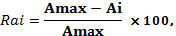                                               где:   R a i    - рейтинг, присуждаемый i-й заявке по указанному критерию;   A max -  начальная  (максимальная) цена договора, установленная  в конкурсной  документации;   A i       -  предложение  i-го участника конкурса по цене договора;    i          -   номер заявки.Оценка по критерию «качество работ и квалификация участника конкурса»Рейтинг, присуждаемый заявке по критерию «качество работ и квалификация участника конкурса», определяется по формуле: Rci = Ci1 + Ci2 + Ci3,      где – рейтинг i-ой заявки по критерию «качество работ и квалификация участника конкурса»; Ci1, Ci2, Ci2 - значения в баллах (среднее арифметическое оценок в баллах всех членов Единой комиссии), присуждаемое комиссией i-ой заявке на участие в конкурсе по каждому показателю (количеству выполненных работ по созданию систем безопасности на объектах транспорта за последние 5 лет, количество положительных отзывов (рекомендаций) по созданию систем безопасности на объектах транспорта за последние 5 лет, наличие в штате участника закупки квалифицированных специалистов,  привлекаемых к работам, являющимся предметом конкурса);Оценка по каждому показателю, выставляется каждым членом комиссии на основании данных, представленных в таблице:Участник закупки должен приложить копии дипломов, свидетельств о повышении квалификации, копии трудовых книжек специалистов, привлекаемых к работам, являющимися предметом конкурса. Для получения итогового рейтинга по заявке рейтинг, присуждаемый этой заявке по каждому из критериев, умножается на соответствующую каждому критерию значимость.Единая комиссия вправе не определять победителя, в случае, если по результатам оценки заявок ни одна из заявок не получит в сумме более 25 баллов.Срок рассмотрения и оценки таких заявок не может превышать десять дней со дня подписания протокола вскрытия конвертов с заявками на участие в конкурсе, если иной срок не указан в конкурсной документации.Единая комиссия рассматривает заявки на участие в конкурсе и участников закупки, подавших такие заявки, на соответствие требованиям, установленным конкурсной документацией.На основании результатов рассмотрения заявок на участие в конкурсе Единой комиссией принимается решение о допуске к участию в конкурсе Участника закупки и о признании Участника закупки, подавшего заявку на участие в конкурсе, Участником конкурса или об отказе в допуске такого Участника закупки к участию в конкурсе в порядке и по основаниям, предусмотренным в конкурсной документации. Коммерческие предложения нескольких юридических (физических) лиц, индивидуальных предпринимателей, выступающих на стороне одного участника конкурса,  рассматриваются как одно коммерческое предложение. Оценке подлежат все юридические лица (физические лица, индивидуальные предприниматели), выступающие на стороне одного участника закупки. Все юридические (физические) лица, индивидуальные предприниматели, выступающие на стороне одного участника закупки должны соответствовать обязательным требованиям, установленным требованиями закупки. При этом допускается наличие установленного конкурсной документацией  опыта поставок аналогичных товаров (выполнения аналогичных работ, оказания аналогичных  услуг) только у лица,  которому передаются полномочия действовать от имени  указанных в договоре  участников закупки. Кроме того, при установлении конкурсной документации требования о наличии свидетельства о допуске к работам, выдаваемого саморегулируемыми организациями в области строительства (проектирования), допускается отсутствие всех требуемых допусков к выполнению работ (или иных разрешений, в том числе лицензий) у лиц, выступающих на стороне одного участника закупки, при соблюдении следующих условий: -   в свидетельстве о допуске к работам  лица,  которому передаются полномочия действовать от имени  указанных в договоре  участников закупке, имеется  функция по организации строительства, реконструкции и капитального ремонта (подготовки проектной документации) привлекаемым застройщиком или Заказчиком на основании договора с юридическим лицом или индивидуальным предпринимателем (генеральным подрядчиком);- лицами, выступающими на стороне одного участника закупки, заключен договор простого товарищества.      Оценка заявок на участие в конкурсе осуществляются Единой комиссией в целях выявления лучших условий исполнения договора в соответствии с критериями и в порядке, установленными конкурсной документацией на основании Положения о закупке.Оценка предложений включает стадию рассмотрения и оценочную стадию:а) в рамках стадии рассмотрения Единая комиссия проверяет:- правильность оформления заявок и их соответствие требованиям конкурсной документации   предложений по существу;- соответствие участников закупки требованиям конкурсной документации.При проведении стадии рассмотрения Единая комиссия может запросить Участников разъяснения и дополнения их заявок. При этом Единая комиссия не вправе запрашивать разъяснения или требовать документы, меняющие суть заявки.При проверке правильности оформления заявки Единая  комиссия вправе не обращать внимания на мелкие недочеты и погрешности, которые не влияют на существо заявки. По результатам проведения стадии рассмотрения Единая комиссия имеет право отклонить заявки, которые:- в существенной мере не отвечают требованиям документации о проведении открытого конкурса;- содержат предложения, по существу не отвечающие техническим, коммерческим или договорным требованиям конкурсной документации;- содержат очевидные арифметические или грамматические ошибки.б) Оценочная  стадия:В рамках оценочной стадии Единая комиссия оценивает, сопоставляет заявки и проводит их ранжирование по степени предпочтительности для Заказчика, исходя из следующих критериев:Для определения единого базиса сравнения ценовых предложений применяются следующие  правила:1) При подготовке к проведению закупки Заказчик проводит анализ назначения приобретаемых товаров (работ, услуг) для определения права Заказчика произвести налоговый вычет НДС в соответствии со статьей 171 Налогового кодекса Российской Федерации. Если Заказчик имеет право применить налоговый вычет НДС в отношении приобретаемых товаров (работ, услуг), то в качестве единого базиса сравнения ценовых предложений используются цены предложений участников без учета  40% НДС. 2) В случае, если Заказчик не имеет права применить налоговый вычет НДС, а также в случаях, когда результаты анализа целевого назначения не позволяют однозначно заключить о наличии права Заказчика применить налоговый вычет НДС либо если налоговый вычет НДС применяется в отношении части приобретаемых товаров (работ, услуг), то в качестве единого базиса сравнения ценовых предложений используются цены предложений участников с учетом всех налогов, сборов и прочих расходов в соответствии с законодательством Российской Федерации.3) Если установлено, что предложенная цена договора в составе заявки занижена на 25 (двадцать пять) и более процентов по отношению к начальной (максимальной) цене договора, указанной в извещении и конкурсной документации, и в составе заявки отсутствует подробный расчет предлагаемой цены договора и ее обоснование или признано Единой комиссией, что  предложенная цена договора необоснована, заявка на участие в конкурсе такого участника отклоняется. Такое обоснование  может включать в себя гарантийное письмо от производителя с указанием цены и количества поставляемого товара, документы, подтверждающие наличие товара у участника закупки, иные документы и расчеты, подтверждающие возможность участника закупки осуществить поставку товара (выполнение работ, оказание услуг) по предлагаемой цене.Указанное решение Единой комиссии фиксируется в протоколе рассмотрения и оценки заявок на участие в конкурсе или рассмотрения единственной заявки на участие в конкурсе.Критерии оценки и сопоставления заявок на участие в открытом конкурсе, их содержание и значимость:цена договора – 60%;качество работ и квалификация участника конкурса – 40%, в том числе:а) опыт выполненных работ по созданию систем безопасности на объектах транспорта, за последние 5 лет – 70 баллов;б) количество положительных отзывов (рекомендаций) по выполненным работам по созданию систем безопасности на объектах транспорта, за последние 5 лет – 20 баллов;в) наличие в штате участника закупки квалифицированных специалистов привлекаемых к выполнению работ  по всем размедам, являющимся предметом конкурса – 10 баллов.Для определения заявки, в которой содержатся лучшие условия выполнения договора, каждой заявке присваивается итоговый рейтинг, характеризующий степень выгодности предлагаемых условий выполнения договора. Итоговый рейтинг i-й заявки определяется по формуле:где –  итоговый рейтинг i-ой заявки;  – рейтинг i-ой заявки по критерию «цена договора»;  – рейтинг i-ой заявки по критерию «качество работ и квалификация участника конкурса»; – значимость критерия «цена договора»; – значимость критерия «качество работ и квалификация участника конкурса»;Оценка по критерию «цена договора»Рейтинг, присуждаемый заявке по критерию «цена договора», определяется по формуле:                                               где:   R a i    - рейтинг, присуждаемый i-й заявке по указанному критерию;   A max -  начальная  (максимальная) цена договора, установленная  в конкурсной  документации;   A i       -  предложение  i-го участника конкурса по цене договора;    i          -   номер заявки.Оценка по критерию «качество работ и квалификация участника конкурса»Рейтинг, присуждаемый заявке по критерию «качество работ и квалификация участника конкурса», определяется по формуле: Rci = Ci1 + Ci2 + Ci3,      где – рейтинг i-ой заявки по критерию «качество работ и квалификация участника конкурса»; Ci1, Ci2, Ci2 - значения в баллах (среднее арифметическое оценок в баллах всех членов Единой комиссии), присуждаемое комиссией i-ой заявке на участие в конкурсе по каждому показателю (количеству выполненных работ по созданию систем безопасности на объектах транспорта за последние 5 лет, количество положительных отзывов (рекомендаций) по созданию систем безопасности на объектах транспорта за последние 5 лет, наличие в штате участника закупки квалифицированных специалистов,  привлекаемых к работам, являющимся предметом конкурса);Оценка по каждому показателю, выставляется каждым членом комиссии на основании данных, представленных в таблице:Участник закупки должен приложить копии дипломов, свидетельств о повышении квалификации, копии трудовых книжек специалистов, привлекаемых к работам, являющимися предметом конкурса. Для получения итогового рейтинга по заявке рейтинг, присуждаемый этой заявке по каждому из критериев, умножается на соответствующую каждому критерию значимость.Единая комиссия вправе не определять победителя, в случае, если по результатам оценки заявок ни одна из заявок не получит в сумме более 25 баллов.Срок рассмотрения и оценки таких заявок не может превышать десять дней со дня подписания протокола вскрытия конвертов с заявками на участие в конкурсе, если иной срок не указан в конкурсной документации.Единая комиссия рассматривает заявки на участие в конкурсе и участников закупки, подавших такие заявки, на соответствие требованиям, установленным конкурсной документацией.На основании результатов рассмотрения заявок на участие в конкурсе Единой комиссией принимается решение о допуске к участию в конкурсе Участника закупки и о признании Участника закупки, подавшего заявку на участие в конкурсе, Участником конкурса или об отказе в допуске такого Участника закупки к участию в конкурсе в порядке и по основаниям, предусмотренным в конкурсной документации. Коммерческие предложения нескольких юридических (физических) лиц, индивидуальных предпринимателей, выступающих на стороне одного участника конкурса,  рассматриваются как одно коммерческое предложение. Оценке подлежат все юридические лица (физические лица, индивидуальные предприниматели), выступающие на стороне одного участника закупки. Все юридические (физические) лица, индивидуальные предприниматели, выступающие на стороне одного участника закупки должны соответствовать обязательным требованиям, установленным требованиями закупки. При этом допускается наличие установленного конкурсной документацией  опыта поставок аналогичных товаров (выполнения аналогичных работ, оказания аналогичных  услуг) только у лица,  которому передаются полномочия действовать от имени  указанных в договоре  участников закупки. Кроме того, при установлении конкурсной документации требования о наличии свидетельства о допуске к работам, выдаваемого саморегулируемыми организациями в области строительства (проектирования), допускается отсутствие всех требуемых допусков к выполнению работ (или иных разрешений, в том числе лицензий) у лиц, выступающих на стороне одного участника закупки, при соблюдении следующих условий: -   в свидетельстве о допуске к работам  лица,  которому передаются полномочия действовать от имени  указанных в договоре  участников закупке, имеется  функция по организации строительства, реконструкции и капитального ремонта (подготовки проектной документации) привлекаемым застройщиком или Заказчиком на основании договора с юридическим лицом или индивидуальным предпринимателем (генеральным подрядчиком);- лицами, выступающими на стороне одного участника закупки, заключен договор простого товарищества.      Оценка заявок на участие в конкурсе осуществляются Единой комиссией в целях выявления лучших условий исполнения договора в соответствии с критериями и в порядке, установленными конкурсной документацией на основании Положения о закупке.Оценка предложений включает стадию рассмотрения и оценочную стадию:а) в рамках стадии рассмотрения Единая комиссия проверяет:- правильность оформления заявок и их соответствие требованиям конкурсной документации   предложений по существу;- соответствие участников закупки требованиям конкурсной документации.При проведении стадии рассмотрения Единая комиссия может запросить Участников разъяснения и дополнения их заявок. При этом Единая комиссия не вправе запрашивать разъяснения или требовать документы, меняющие суть заявки.При проверке правильности оформления заявки Единая  комиссия вправе не обращать внимания на мелкие недочеты и погрешности, которые не влияют на существо заявки. По результатам проведения стадии рассмотрения Единая комиссия имеет право отклонить заявки, которые:- в существенной мере не отвечают требованиям документации о проведении открытого конкурса;- содержат предложения, по существу не отвечающие техническим, коммерческим или договорным требованиям конкурсной документации;- содержат очевидные арифметические или грамматические ошибки.б) Оценочная  стадия:В рамках оценочной стадии Единая комиссия оценивает, сопоставляет заявки и проводит их ранжирование по степени предпочтительности для Заказчика, исходя из следующих критериев:Для определения единого базиса сравнения ценовых предложений применяются следующие  правила:1) При подготовке к проведению закупки Заказчик проводит анализ назначения приобретаемых товаров (работ, услуг) для определения права Заказчика произвести налоговый вычет НДС в соответствии со статьей 171 Налогового кодекса Российской Федерации. Если Заказчик имеет право применить налоговый вычет НДС в отношении приобретаемых товаров (работ, услуг), то в качестве единого базиса сравнения ценовых предложений используются цены предложений участников без учета  40% НДС. 2) В случае, если Заказчик не имеет права применить налоговый вычет НДС, а также в случаях, когда результаты анализа целевого назначения не позволяют однозначно заключить о наличии права Заказчика применить налоговый вычет НДС либо если налоговый вычет НДС применяется в отношении части приобретаемых товаров (работ, услуг), то в качестве единого базиса сравнения ценовых предложений используются цены предложений участников с учетом всех налогов, сборов и прочих расходов в соответствии с законодательством Российской Федерации.3) Если установлено, что предложенная цена договора в составе заявки занижена на 25 (двадцать пять) и более процентов по отношению к начальной (максимальной) цене договора, указанной в извещении и конкурсной документации, и в составе заявки отсутствует подробный расчет предлагаемой цены договора и ее обоснование или признано Единой комиссией, что  предложенная цена договора необоснована, заявка на участие в конкурсе такого участника отклоняется. Такое обоснование  может включать в себя гарантийное письмо от производителя с указанием цены и количества поставляемого товара, документы, подтверждающие наличие товара у участника закупки, иные документы и расчеты, подтверждающие возможность участника закупки осуществить поставку товара (выполнение работ, оказание услуг) по предлагаемой цене.Указанное решение Единой комиссии фиксируется в протоколе рассмотрения и оценки заявок на участие в конкурсе или рассмотрения единственной заявки на участие в конкурсе.Критерии оценки и сопоставления заявок на участие в открытом конкурсе, их содержание и значимость:цена договора – 60%;качество работ и квалификация участника конкурса – 40%, в том числе:а) опыт выполненных работ по созданию систем безопасности на объектах транспорта, за последние 5 лет – 70 баллов;б) количество положительных отзывов (рекомендаций) по выполненным работам по созданию систем безопасности на объектах транспорта, за последние 5 лет – 20 баллов;в) наличие в штате участника закупки квалифицированных специалистов привлекаемых к выполнению работ  по всем размедам, являющимся предметом конкурса – 10 баллов.Для определения заявки, в которой содержатся лучшие условия выполнения договора, каждой заявке присваивается итоговый рейтинг, характеризующий степень выгодности предлагаемых условий выполнения договора. Итоговый рейтинг i-й заявки определяется по формуле:где –  итоговый рейтинг i-ой заявки;  – рейтинг i-ой заявки по критерию «цена договора»;  – рейтинг i-ой заявки по критерию «качество работ и квалификация участника конкурса»; – значимость критерия «цена договора»; – значимость критерия «качество работ и квалификация участника конкурса»;Оценка по критерию «цена договора»Рейтинг, присуждаемый заявке по критерию «цена договора», определяется по формуле:                                               где:   R a i    - рейтинг, присуждаемый i-й заявке по указанному критерию;   A max -  начальная  (максимальная) цена договора, установленная  в конкурсной  документации;   A i       -  предложение  i-го участника конкурса по цене договора;    i          -   номер заявки.Оценка по критерию «качество работ и квалификация участника конкурса»Рейтинг, присуждаемый заявке по критерию «качество работ и квалификация участника конкурса», определяется по формуле: Rci = Ci1 + Ci2 + Ci3,      где – рейтинг i-ой заявки по критерию «качество работ и квалификация участника конкурса»; Ci1, Ci2, Ci2 - значения в баллах (среднее арифметическое оценок в баллах всех членов Единой комиссии), присуждаемое комиссией i-ой заявке на участие в конкурсе по каждому показателю (количеству выполненных работ по созданию систем безопасности на объектах транспорта за последние 5 лет, количество положительных отзывов (рекомендаций) по созданию систем безопасности на объектах транспорта за последние 5 лет, наличие в штате участника закупки квалифицированных специалистов,  привлекаемых к работам, являющимся предметом конкурса);Оценка по каждому показателю, выставляется каждым членом комиссии на основании данных, представленных в таблице:Участник закупки должен приложить копии дипломов, свидетельств о повышении квалификации, копии трудовых книжек специалистов, привлекаемых к работам, являющимися предметом конкурса. Для получения итогового рейтинга по заявке рейтинг, присуждаемый этой заявке по каждому из критериев, умножается на соответствующую каждому критерию значимость.Единая комиссия вправе не определять победителя, в случае, если по результатам оценки заявок ни одна из заявок не получит в сумме более 25 баллов.Срок рассмотрения и оценки таких заявок не может превышать десять дней со дня подписания протокола вскрытия конвертов с заявками на участие в конкурсе, если иной срок не указан в конкурсной документации.Единая комиссия рассматривает заявки на участие в конкурсе и участников закупки, подавших такие заявки, на соответствие требованиям, установленным конкурсной документацией.На основании результатов рассмотрения заявок на участие в конкурсе Единой комиссией принимается решение о допуске к участию в конкурсе Участника закупки и о признании Участника закупки, подавшего заявку на участие в конкурсе, Участником конкурса или об отказе в допуске такого Участника закупки к участию в конкурсе в порядке и по основаниям, предусмотренным в конкурсной документации. Коммерческие предложения нескольких юридических (физических) лиц, индивидуальных предпринимателей, выступающих на стороне одного участника конкурса,  рассматриваются как одно коммерческое предложение. Оценке подлежат все юридические лица (физические лица, индивидуальные предприниматели), выступающие на стороне одного участника закупки. Все юридические (физические) лица, индивидуальные предприниматели, выступающие на стороне одного участника закупки должны соответствовать обязательным требованиям, установленным требованиями закупки. При этом допускается наличие установленного конкурсной документацией  опыта поставок аналогичных товаров (выполнения аналогичных работ, оказания аналогичных  услуг) только у лица,  которому передаются полномочия действовать от имени  указанных в договоре  участников закупки. Кроме того, при установлении конкурсной документации требования о наличии свидетельства о допуске к работам, выдаваемого саморегулируемыми организациями в области строительства (проектирования), допускается отсутствие всех требуемых допусков к выполнению работ (или иных разрешений, в том числе лицензий) у лиц, выступающих на стороне одного участника закупки, при соблюдении следующих условий: -   в свидетельстве о допуске к работам  лица,  которому передаются полномочия действовать от имени  указанных в договоре  участников закупке, имеется  функция по организации строительства, реконструкции и капитального ремонта (подготовки проектной документации) привлекаемым застройщиком или Заказчиком на основании договора с юридическим лицом или индивидуальным предпринимателем (генеральным подрядчиком);- лицами, выступающими на стороне одного участника закупки, заключен договор простого товарищества.      Оценка заявок на участие в конкурсе осуществляются Единой комиссией в целях выявления лучших условий исполнения договора в соответствии с критериями и в порядке, установленными конкурсной документацией на основании Положения о закупке.Оценка предложений включает стадию рассмотрения и оценочную стадию:а) в рамках стадии рассмотрения Единая комиссия проверяет:- правильность оформления заявок и их соответствие требованиям конкурсной документации   предложений по существу;- соответствие участников закупки требованиям конкурсной документации.При проведении стадии рассмотрения Единая комиссия может запросить Участников разъяснения и дополнения их заявок. При этом Единая комиссия не вправе запрашивать разъяснения или требовать документы, меняющие суть заявки.При проверке правильности оформления заявки Единая  комиссия вправе не обращать внимания на мелкие недочеты и погрешности, которые не влияют на существо заявки. По результатам проведения стадии рассмотрения Единая комиссия имеет право отклонить заявки, которые:- в существенной мере не отвечают требованиям документации о проведении открытого конкурса;- содержат предложения, по существу не отвечающие техническим, коммерческим или договорным требованиям конкурсной документации;- содержат очевидные арифметические или грамматические ошибки.б) Оценочная  стадия:В рамках оценочной стадии Единая комиссия оценивает, сопоставляет заявки и проводит их ранжирование по степени предпочтительности для Заказчика, исходя из следующих критериев:Для определения единого базиса сравнения ценовых предложений применяются следующие  правила:1) При подготовке к проведению закупки Заказчик проводит анализ назначения приобретаемых товаров (работ, услуг) для определения права Заказчика произвести налоговый вычет НДС в соответствии со статьей 171 Налогового кодекса Российской Федерации. Если Заказчик имеет право применить налоговый вычет НДС в отношении приобретаемых товаров (работ, услуг), то в качестве единого базиса сравнения ценовых предложений используются цены предложений участников без учета  40% НДС. 2) В случае, если Заказчик не имеет права применить налоговый вычет НДС, а также в случаях, когда результаты анализа целевого назначения не позволяют однозначно заключить о наличии права Заказчика применить налоговый вычет НДС либо если налоговый вычет НДС применяется в отношении части приобретаемых товаров (работ, услуг), то в качестве единого базиса сравнения ценовых предложений используются цены предложений участников с учетом всех налогов, сборов и прочих расходов в соответствии с законодательством Российской Федерации.3) Если установлено, что предложенная цена договора в составе заявки занижена на 25 (двадцать пять) и более процентов по отношению к начальной (максимальной) цене договора, указанной в извещении и конкурсной документации, и в составе заявки отсутствует подробный расчет предлагаемой цены договора и ее обоснование или признано Единой комиссией, что  предложенная цена договора необоснована, заявка на участие в конкурсе такого участника отклоняется. Такое обоснование  может включать в себя гарантийное письмо от производителя с указанием цены и количества поставляемого товара, документы, подтверждающие наличие товара у участника закупки, иные документы и расчеты, подтверждающие возможность участника закупки осуществить поставку товара (выполнение работ, оказание услуг) по предлагаемой цене.Указанное решение Единой комиссии фиксируется в протоколе рассмотрения и оценки заявок на участие в конкурсе или рассмотрения единственной заявки на участие в конкурсе.Критерии оценки и сопоставления заявок на участие в открытом конкурсе, их содержание и значимость:цена договора – 60%;качество работ и квалификация участника конкурса – 40%, в том числе:а) опыт выполненных работ по созданию систем безопасности на объектах транспорта, за последние 5 лет – 70 баллов;б) количество положительных отзывов (рекомендаций) по выполненным работам по созданию систем безопасности на объектах транспорта, за последние 5 лет – 20 баллов;в) наличие в штате участника закупки квалифицированных специалистов привлекаемых к выполнению работ  по всем размедам, являющимся предметом конкурса – 10 баллов.Для определения заявки, в которой содержатся лучшие условия выполнения договора, каждой заявке присваивается итоговый рейтинг, характеризующий степень выгодности предлагаемых условий выполнения договора. Итоговый рейтинг i-й заявки определяется по формуле:где –  итоговый рейтинг i-ой заявки;  – рейтинг i-ой заявки по критерию «цена договора»;  – рейтинг i-ой заявки по критерию «качество работ и квалификация участника конкурса»; – значимость критерия «цена договора»; – значимость критерия «качество работ и квалификация участника конкурса»;Оценка по критерию «цена договора»Рейтинг, присуждаемый заявке по критерию «цена договора», определяется по формуле:                                               где:   R a i    - рейтинг, присуждаемый i-й заявке по указанному критерию;   A max -  начальная  (максимальная) цена договора, установленная  в конкурсной  документации;   A i       -  предложение  i-го участника конкурса по цене договора;    i          -   номер заявки.Оценка по критерию «качество работ и квалификация участника конкурса»Рейтинг, присуждаемый заявке по критерию «качество работ и квалификация участника конкурса», определяется по формуле: Rci = Ci1 + Ci2 + Ci3,      где – рейтинг i-ой заявки по критерию «качество работ и квалификация участника конкурса»; Ci1, Ci2, Ci2 - значения в баллах (среднее арифметическое оценок в баллах всех членов Единой комиссии), присуждаемое комиссией i-ой заявке на участие в конкурсе по каждому показателю (количеству выполненных работ по созданию систем безопасности на объектах транспорта за последние 5 лет, количество положительных отзывов (рекомендаций) по созданию систем безопасности на объектах транспорта за последние 5 лет, наличие в штате участника закупки квалифицированных специалистов,  привлекаемых к работам, являющимся предметом конкурса);Оценка по каждому показателю, выставляется каждым членом комиссии на основании данных, представленных в таблице:Участник закупки должен приложить копии дипломов, свидетельств о повышении квалификации, копии трудовых книжек специалистов, привлекаемых к работам, являющимися предметом конкурса. Для получения итогового рейтинга по заявке рейтинг, присуждаемый этой заявке по каждому из критериев, умножается на соответствующую каждому критерию значимость.Единая комиссия вправе не определять победителя, в случае, если по результатам оценки заявок ни одна из заявок не получит в сумме более 25 баллов.Срок рассмотрения и оценки таких заявок не может превышать десять дней со дня подписания протокола вскрытия конвертов с заявками на участие в конкурсе, если иной срок не указан в конкурсной документации.Единая комиссия рассматривает заявки на участие в конкурсе и участников закупки, подавших такие заявки, на соответствие требованиям, установленным конкурсной документацией.На основании результатов рассмотрения заявок на участие в конкурсе Единой комиссией принимается решение о допуске к участию в конкурсе Участника закупки и о признании Участника закупки, подавшего заявку на участие в конкурсе, Участником конкурса или об отказе в допуске такого Участника закупки к участию в конкурсе в порядке и по основаниям, предусмотренным в конкурсной документации. Коммерческие предложения нескольких юридических (физических) лиц, индивидуальных предпринимателей, выступающих на стороне одного участника конкурса,  рассматриваются как одно коммерческое предложение. Оценке подлежат все юридические лица (физические лица, индивидуальные предприниматели), выступающие на стороне одного участника закупки. Все юридические (физические) лица, индивидуальные предприниматели, выступающие на стороне одного участника закупки должны соответствовать обязательным требованиям, установленным требованиями закупки. При этом допускается наличие установленного конкурсной документацией  опыта поставок аналогичных товаров (выполнения аналогичных работ, оказания аналогичных  услуг) только у лица,  которому передаются полномочия действовать от имени  указанных в договоре  участников закупки. Кроме того, при установлении конкурсной документации требования о наличии свидетельства о допуске к работам, выдаваемого саморегулируемыми организациями в области строительства (проектирования), допускается отсутствие всех требуемых допусков к выполнению работ (или иных разрешений, в том числе лицензий) у лиц, выступающих на стороне одного участника закупки, при соблюдении следующих условий: -   в свидетельстве о допуске к работам  лица,  которому передаются полномочия действовать от имени  указанных в договоре  участников закупке, имеется  функция по организации строительства, реконструкции и капитального ремонта (подготовки проектной документации) привлекаемым застройщиком или Заказчиком на основании договора с юридическим лицом или индивидуальным предпринимателем (генеральным подрядчиком);- лицами, выступающими на стороне одного участника закупки, заключен договор простого товарищества.      Оценка заявок на участие в конкурсе осуществляются Единой комиссией в целях выявления лучших условий исполнения договора в соответствии с критериями и в порядке, установленными конкурсной документацией на основании Положения о закупке.Оценка предложений включает стадию рассмотрения и оценочную стадию:а) в рамках стадии рассмотрения Единая комиссия проверяет:- правильность оформления заявок и их соответствие требованиям конкурсной документации   предложений по существу;- соответствие участников закупки требованиям конкурсной документации.При проведении стадии рассмотрения Единая комиссия может запросить Участников разъяснения и дополнения их заявок. При этом Единая комиссия не вправе запрашивать разъяснения или требовать документы, меняющие суть заявки.При проверке правильности оформления заявки Единая  комиссия вправе не обращать внимания на мелкие недочеты и погрешности, которые не влияют на существо заявки. По результатам проведения стадии рассмотрения Единая комиссия имеет право отклонить заявки, которые:- в существенной мере не отвечают требованиям документации о проведении открытого конкурса;- содержат предложения, по существу не отвечающие техническим, коммерческим или договорным требованиям конкурсной документации;- содержат очевидные арифметические или грамматические ошибки.б) Оценочная  стадия:В рамках оценочной стадии Единая комиссия оценивает, сопоставляет заявки и проводит их ранжирование по степени предпочтительности для Заказчика, исходя из следующих критериев:Для определения единого базиса сравнения ценовых предложений применяются следующие  правила:1) При подготовке к проведению закупки Заказчик проводит анализ назначения приобретаемых товаров (работ, услуг) для определения права Заказчика произвести налоговый вычет НДС в соответствии со статьей 171 Налогового кодекса Российской Федерации. Если Заказчик имеет право применить налоговый вычет НДС в отношении приобретаемых товаров (работ, услуг), то в качестве единого базиса сравнения ценовых предложений используются цены предложений участников без учета  40% НДС. 2) В случае, если Заказчик не имеет права применить налоговый вычет НДС, а также в случаях, когда результаты анализа целевого назначения не позволяют однозначно заключить о наличии права Заказчика применить налоговый вычет НДС либо если налоговый вычет НДС применяется в отношении части приобретаемых товаров (работ, услуг), то в качестве единого базиса сравнения ценовых предложений используются цены предложений участников с учетом всех налогов, сборов и прочих расходов в соответствии с законодательством Российской Федерации.3) Если установлено, что предложенная цена договора в составе заявки занижена на 25 (двадцать пять) и более процентов по отношению к начальной (максимальной) цене договора, указанной в извещении и конкурсной документации, и в составе заявки отсутствует подробный расчет предлагаемой цены договора и ее обоснование или признано Единой комиссией, что  предложенная цена договора необоснована, заявка на участие в конкурсе такого участника отклоняется. Такое обоснование  может включать в себя гарантийное письмо от производителя с указанием цены и количества поставляемого товара, документы, подтверждающие наличие товара у участника закупки, иные документы и расчеты, подтверждающие возможность участника закупки осуществить поставку товара (выполнение работ, оказание услуг) по предлагаемой цене.Указанное решение Единой комиссии фиксируется в протоколе рассмотрения и оценки заявок на участие в конкурсе или рассмотрения единственной заявки на участие в конкурсе.Критерии оценки и сопоставления заявок на участие в открытом конкурсе, их содержание и значимость:цена договора – 60%;качество работ и квалификация участника конкурса – 40%, в том числе:а) опыт выполненных работ по созданию систем безопасности на объектах транспорта, за последние 5 лет – 70 баллов;б) количество положительных отзывов (рекомендаций) по выполненным работам по созданию систем безопасности на объектах транспорта, за последние 5 лет – 20 баллов;в) наличие в штате участника закупки квалифицированных специалистов привлекаемых к выполнению работ  по всем размедам, являющимся предметом конкурса – 10 баллов.Для определения заявки, в которой содержатся лучшие условия выполнения договора, каждой заявке присваивается итоговый рейтинг, характеризующий степень выгодности предлагаемых условий выполнения договора. Итоговый рейтинг i-й заявки определяется по формуле:где –  итоговый рейтинг i-ой заявки;  – рейтинг i-ой заявки по критерию «цена договора»;  – рейтинг i-ой заявки по критерию «качество работ и квалификация участника конкурса»; – значимость критерия «цена договора»; – значимость критерия «качество работ и квалификация участника конкурса»;Оценка по критерию «цена договора»Рейтинг, присуждаемый заявке по критерию «цена договора», определяется по формуле:                                               где:   R a i    - рейтинг, присуждаемый i-й заявке по указанному критерию;   A max -  начальная  (максимальная) цена договора, установленная  в конкурсной  документации;   A i       -  предложение  i-го участника конкурса по цене договора;    i          -   номер заявки.Оценка по критерию «качество работ и квалификация участника конкурса»Рейтинг, присуждаемый заявке по критерию «качество работ и квалификация участника конкурса», определяется по формуле: Rci = Ci1 + Ci2 + Ci3,      где – рейтинг i-ой заявки по критерию «качество работ и квалификация участника конкурса»; Ci1, Ci2, Ci2 - значения в баллах (среднее арифметическое оценок в баллах всех членов Единой комиссии), присуждаемое комиссией i-ой заявке на участие в конкурсе по каждому показателю (количеству выполненных работ по созданию систем безопасности на объектах транспорта за последние 5 лет, количество положительных отзывов (рекомендаций) по созданию систем безопасности на объектах транспорта за последние 5 лет, наличие в штате участника закупки квалифицированных специалистов,  привлекаемых к работам, являющимся предметом конкурса);Оценка по каждому показателю, выставляется каждым членом комиссии на основании данных, представленных в таблице:Участник закупки должен приложить копии дипломов, свидетельств о повышении квалификации, копии трудовых книжек специалистов, привлекаемых к работам, являющимися предметом конкурса. Для получения итогового рейтинга по заявке рейтинг, присуждаемый этой заявке по каждому из критериев, умножается на соответствующую каждому критерию значимость.Единая комиссия вправе не определять победителя, в случае, если по результатам оценки заявок ни одна из заявок не получит в сумме более 25 баллов.Срок рассмотрения и оценки таких заявок не может превышать десять дней со дня подписания протокола вскрытия конвертов с заявками на участие в конкурсе, если иной срок не указан в конкурсной документации.Единая комиссия рассматривает заявки на участие в конкурсе и участников закупки, подавших такие заявки, на соответствие требованиям, установленным конкурсной документацией.На основании результатов рассмотрения заявок на участие в конкурсе Единой комиссией принимается решение о допуске к участию в конкурсе Участника закупки и о признании Участника закупки, подавшего заявку на участие в конкурсе, Участником конкурса или об отказе в допуске такого Участника закупки к участию в конкурсе в порядке и по основаниям, предусмотренным в конкурсной документации. Коммерческие предложения нескольких юридических (физических) лиц, индивидуальных предпринимателей, выступающих на стороне одного участника конкурса,  рассматриваются как одно коммерческое предложение. Оценке подлежат все юридические лица (физические лица, индивидуальные предприниматели), выступающие на стороне одного участника закупки. Все юридические (физические) лица, индивидуальные предприниматели, выступающие на стороне одного участника закупки должны соответствовать обязательным требованиям, установленным требованиями закупки. При этом допускается наличие установленного конкурсной документацией  опыта поставок аналогичных товаров (выполнения аналогичных работ, оказания аналогичных  услуг) только у лица,  которому передаются полномочия действовать от имени  указанных в договоре  участников закупки. Кроме того, при установлении конкурсной документации требования о наличии свидетельства о допуске к работам, выдаваемого саморегулируемыми организациями в области строительства (проектирования), допускается отсутствие всех требуемых допусков к выполнению работ (или иных разрешений, в том числе лицензий) у лиц, выступающих на стороне одного участника закупки, при соблюдении следующих условий: -   в свидетельстве о допуске к работам  лица,  которому передаются полномочия действовать от имени  указанных в договоре  участников закупке, имеется  функция по организации строительства, реконструкции и капитального ремонта (подготовки проектной документации) привлекаемым застройщиком или Заказчиком на основании договора с юридическим лицом или индивидуальным предпринимателем (генеральным подрядчиком);- лицами, выступающими на стороне одного участника закупки, заключен договор простого товарищества.      Оценка заявок на участие в конкурсе осуществляются Единой комиссией в целях выявления лучших условий исполнения договора в соответствии с критериями и в порядке, установленными конкурсной документацией на основании Положения о закупке.Оценка предложений включает стадию рассмотрения и оценочную стадию:а) в рамках стадии рассмотрения Единая комиссия проверяет:- правильность оформления заявок и их соответствие требованиям конкурсной документации   предложений по существу;- соответствие участников закупки требованиям конкурсной документации.При проведении стадии рассмотрения Единая комиссия может запросить Участников разъяснения и дополнения их заявок. При этом Единая комиссия не вправе запрашивать разъяснения или требовать документы, меняющие суть заявки.При проверке правильности оформления заявки Единая  комиссия вправе не обращать внимания на мелкие недочеты и погрешности, которые не влияют на существо заявки. По результатам проведения стадии рассмотрения Единая комиссия имеет право отклонить заявки, которые:- в существенной мере не отвечают требованиям документации о проведении открытого конкурса;- содержат предложения, по существу не отвечающие техническим, коммерческим или договорным требованиям конкурсной документации;- содержат очевидные арифметические или грамматические ошибки.б) Оценочная  стадия:В рамках оценочной стадии Единая комиссия оценивает, сопоставляет заявки и проводит их ранжирование по степени предпочтительности для Заказчика, исходя из следующих критериев:Для определения единого базиса сравнения ценовых предложений применяются следующие  правила:1) При подготовке к проведению закупки Заказчик проводит анализ назначения приобретаемых товаров (работ, услуг) для определения права Заказчика произвести налоговый вычет НДС в соответствии со статьей 171 Налогового кодекса Российской Федерации. Если Заказчик имеет право применить налоговый вычет НДС в отношении приобретаемых товаров (работ, услуг), то в качестве единого базиса сравнения ценовых предложений используются цены предложений участников без учета  40% НДС. 2) В случае, если Заказчик не имеет права применить налоговый вычет НДС, а также в случаях, когда результаты анализа целевого назначения не позволяют однозначно заключить о наличии права Заказчика применить налоговый вычет НДС либо если налоговый вычет НДС применяется в отношении части приобретаемых товаров (работ, услуг), то в качестве единого базиса сравнения ценовых предложений используются цены предложений участников с учетом всех налогов, сборов и прочих расходов в соответствии с законодательством Российской Федерации.3) Если установлено, что предложенная цена договора в составе заявки занижена на 25 (двадцать пять) и более процентов по отношению к начальной (максимальной) цене договора, указанной в извещении и конкурсной документации, и в составе заявки отсутствует подробный расчет предлагаемой цены договора и ее обоснование или признано Единой комиссией, что  предложенная цена договора необоснована, заявка на участие в конкурсе такого участника отклоняется. Такое обоснование  может включать в себя гарантийное письмо от производителя с указанием цены и количества поставляемого товара, документы, подтверждающие наличие товара у участника закупки, иные документы и расчеты, подтверждающие возможность участника закупки осуществить поставку товара (выполнение работ, оказание услуг) по предлагаемой цене.Указанное решение Единой комиссии фиксируется в протоколе рассмотрения и оценки заявок на участие в конкурсе или рассмотрения единственной заявки на участие в конкурсе.Критерии оценки и сопоставления заявок на участие в открытом конкурсе, их содержание и значимость:цена договора – 60%;качество работ и квалификация участника конкурса – 40%, в том числе:а) опыт выполненных работ по созданию систем безопасности на объектах транспорта, за последние 5 лет – 70 баллов;б) количество положительных отзывов (рекомендаций) по выполненным работам по созданию систем безопасности на объектах транспорта, за последние 5 лет – 20 баллов;в) наличие в штате участника закупки квалифицированных специалистов привлекаемых к выполнению работ  по всем размедам, являющимся предметом конкурса – 10 баллов.Для определения заявки, в которой содержатся лучшие условия выполнения договора, каждой заявке присваивается итоговый рейтинг, характеризующий степень выгодности предлагаемых условий выполнения договора. Итоговый рейтинг i-й заявки определяется по формуле:где –  итоговый рейтинг i-ой заявки;  – рейтинг i-ой заявки по критерию «цена договора»;  – рейтинг i-ой заявки по критерию «качество работ и квалификация участника конкурса»; – значимость критерия «цена договора»; – значимость критерия «качество работ и квалификация участника конкурса»;Оценка по критерию «цена договора»Рейтинг, присуждаемый заявке по критерию «цена договора», определяется по формуле:                                               где:   R a i    - рейтинг, присуждаемый i-й заявке по указанному критерию;   A max -  начальная  (максимальная) цена договора, установленная  в конкурсной  документации;   A i       -  предложение  i-го участника конкурса по цене договора;    i          -   номер заявки.Оценка по критерию «качество работ и квалификация участника конкурса»Рейтинг, присуждаемый заявке по критерию «качество работ и квалификация участника конкурса», определяется по формуле: Rci = Ci1 + Ci2 + Ci3,      где – рейтинг i-ой заявки по критерию «качество работ и квалификация участника конкурса»; Ci1, Ci2, Ci2 - значения в баллах (среднее арифметическое оценок в баллах всех членов Единой комиссии), присуждаемое комиссией i-ой заявке на участие в конкурсе по каждому показателю (количеству выполненных работ по созданию систем безопасности на объектах транспорта за последние 5 лет, количество положительных отзывов (рекомендаций) по созданию систем безопасности на объектах транспорта за последние 5 лет, наличие в штате участника закупки квалифицированных специалистов,  привлекаемых к работам, являющимся предметом конкурса);Оценка по каждому показателю, выставляется каждым членом комиссии на основании данных, представленных в таблице:Участник закупки должен приложить копии дипломов, свидетельств о повышении квалификации, копии трудовых книжек специалистов, привлекаемых к работам, являющимися предметом конкурса. Для получения итогового рейтинга по заявке рейтинг, присуждаемый этой заявке по каждому из критериев, умножается на соответствующую каждому критерию значимость.Единая комиссия вправе не определять победителя, в случае, если по результатам оценки заявок ни одна из заявок не получит в сумме более 25 баллов.Срок рассмотрения и оценки таких заявок не может превышать десять дней со дня подписания протокола вскрытия конвертов с заявками на участие в конкурсе, если иной срок не указан в конкурсной документации.Единая комиссия рассматривает заявки на участие в конкурсе и участников закупки, подавших такие заявки, на соответствие требованиям, установленным конкурсной документацией.На основании результатов рассмотрения заявок на участие в конкурсе Единой комиссией принимается решение о допуске к участию в конкурсе Участника закупки и о признании Участника закупки, подавшего заявку на участие в конкурсе, Участником конкурса или об отказе в допуске такого Участника закупки к участию в конкурсе в порядке и по основаниям, предусмотренным в конкурсной документации. Коммерческие предложения нескольких юридических (физических) лиц, индивидуальных предпринимателей, выступающих на стороне одного участника конкурса,  рассматриваются как одно коммерческое предложение. Оценке подлежат все юридические лица (физические лица, индивидуальные предприниматели), выступающие на стороне одного участника закупки. Все юридические (физические) лица, индивидуальные предприниматели, выступающие на стороне одного участника закупки должны соответствовать обязательным требованиям, установленным требованиями закупки. При этом допускается наличие установленного конкурсной документацией  опыта поставок аналогичных товаров (выполнения аналогичных работ, оказания аналогичных  услуг) только у лица,  которому передаются полномочия действовать от имени  указанных в договоре  участников закупки. Кроме того, при установлении конкурсной документации требования о наличии свидетельства о допуске к работам, выдаваемого саморегулируемыми организациями в области строительства (проектирования), допускается отсутствие всех требуемых допусков к выполнению работ (или иных разрешений, в том числе лицензий) у лиц, выступающих на стороне одного участника закупки, при соблюдении следующих условий: -   в свидетельстве о допуске к работам  лица,  которому передаются полномочия действовать от имени  указанных в договоре  участников закупке, имеется  функция по организации строительства, реконструкции и капитального ремонта (подготовки проектной документации) привлекаемым застройщиком или Заказчиком на основании договора с юридическим лицом или индивидуальным предпринимателем (генеральным подрядчиком);- лицами, выступающими на стороне одного участника закупки, заключен договор простого товарищества.      Оценка заявок на участие в конкурсе осуществляются Единой комиссией в целях выявления лучших условий исполнения договора в соответствии с критериями и в порядке, установленными конкурсной документацией на основании Положения о закупке.Оценка предложений включает стадию рассмотрения и оценочную стадию:а) в рамках стадии рассмотрения Единая комиссия проверяет:- правильность оформления заявок и их соответствие требованиям конкурсной документации   предложений по существу;- соответствие участников закупки требованиям конкурсной документации.При проведении стадии рассмотрения Единая комиссия может запросить Участников разъяснения и дополнения их заявок. При этом Единая комиссия не вправе запрашивать разъяснения или требовать документы, меняющие суть заявки.При проверке правильности оформления заявки Единая  комиссия вправе не обращать внимания на мелкие недочеты и погрешности, которые не влияют на существо заявки. По результатам проведения стадии рассмотрения Единая комиссия имеет право отклонить заявки, которые:- в существенной мере не отвечают требованиям документации о проведении открытого конкурса;- содержат предложения, по существу не отвечающие техническим, коммерческим или договорным требованиям конкурсной документации;- содержат очевидные арифметические или грамматические ошибки.б) Оценочная  стадия:В рамках оценочной стадии Единая комиссия оценивает, сопоставляет заявки и проводит их ранжирование по степени предпочтительности для Заказчика, исходя из следующих критериев:Для определения единого базиса сравнения ценовых предложений применяются следующие  правила:1) При подготовке к проведению закупки Заказчик проводит анализ назначения приобретаемых товаров (работ, услуг) для определения права Заказчика произвести налоговый вычет НДС в соответствии со статьей 171 Налогового кодекса Российской Федерации. Если Заказчик имеет право применить налоговый вычет НДС в отношении приобретаемых товаров (работ, услуг), то в качестве единого базиса сравнения ценовых предложений используются цены предложений участников без учета  40% НДС. 2) В случае, если Заказчик не имеет права применить налоговый вычет НДС, а также в случаях, когда результаты анализа целевого назначения не позволяют однозначно заключить о наличии права Заказчика применить налоговый вычет НДС либо если налоговый вычет НДС применяется в отношении части приобретаемых товаров (работ, услуг), то в качестве единого базиса сравнения ценовых предложений используются цены предложений участников с учетом всех налогов, сборов и прочих расходов в соответствии с законодательством Российской Федерации.3) Если установлено, что предложенная цена договора в составе заявки занижена на 25 (двадцать пять) и более процентов по отношению к начальной (максимальной) цене договора, указанной в извещении и конкурсной документации, и в составе заявки отсутствует подробный расчет предлагаемой цены договора и ее обоснование или признано Единой комиссией, что  предложенная цена договора необоснована, заявка на участие в конкурсе такого участника отклоняется. Такое обоснование  может включать в себя гарантийное письмо от производителя с указанием цены и количества поставляемого товара, документы, подтверждающие наличие товара у участника закупки, иные документы и расчеты, подтверждающие возможность участника закупки осуществить поставку товара (выполнение работ, оказание услуг) по предлагаемой цене.Указанное решение Единой комиссии фиксируется в протоколе рассмотрения и оценки заявок на участие в конкурсе или рассмотрения единственной заявки на участие в конкурсе.Критерии оценки и сопоставления заявок на участие в открытом конкурсе, их содержание и значимость:цена договора – 60%;качество работ и квалификация участника конкурса – 40%, в том числе:а) опыт выполненных работ по созданию систем безопасности на объектах транспорта, за последние 5 лет – 70 баллов;б) количество положительных отзывов (рекомендаций) по выполненным работам по созданию систем безопасности на объектах транспорта, за последние 5 лет – 20 баллов;в) наличие в штате участника закупки квалифицированных специалистов привлекаемых к выполнению работ  по всем размедам, являющимся предметом конкурса – 10 баллов.Для определения заявки, в которой содержатся лучшие условия выполнения договора, каждой заявке присваивается итоговый рейтинг, характеризующий степень выгодности предлагаемых условий выполнения договора. Итоговый рейтинг i-й заявки определяется по формуле:где –  итоговый рейтинг i-ой заявки;  – рейтинг i-ой заявки по критерию «цена договора»;  – рейтинг i-ой заявки по критерию «качество работ и квалификация участника конкурса»; – значимость критерия «цена договора»; – значимость критерия «качество работ и квалификация участника конкурса»;Оценка по критерию «цена договора»Рейтинг, присуждаемый заявке по критерию «цена договора», определяется по формуле:                                               где:   R a i    - рейтинг, присуждаемый i-й заявке по указанному критерию;   A max -  начальная  (максимальная) цена договора, установленная  в конкурсной  документации;   A i       -  предложение  i-го участника конкурса по цене договора;    i          -   номер заявки.Оценка по критерию «качество работ и квалификация участника конкурса»Рейтинг, присуждаемый заявке по критерию «качество работ и квалификация участника конкурса», определяется по формуле: Rci = Ci1 + Ci2 + Ci3,      где – рейтинг i-ой заявки по критерию «качество работ и квалификация участника конкурса»; Ci1, Ci2, Ci2 - значения в баллах (среднее арифметическое оценок в баллах всех членов Единой комиссии), присуждаемое комиссией i-ой заявке на участие в конкурсе по каждому показателю (количеству выполненных работ по созданию систем безопасности на объектах транспорта за последние 5 лет, количество положительных отзывов (рекомендаций) по созданию систем безопасности на объектах транспорта за последние 5 лет, наличие в штате участника закупки квалифицированных специалистов,  привлекаемых к работам, являющимся предметом конкурса);Оценка по каждому показателю, выставляется каждым членом комиссии на основании данных, представленных в таблице:Участник закупки должен приложить копии дипломов, свидетельств о повышении квалификации, копии трудовых книжек специалистов, привлекаемых к работам, являющимися предметом конкурса. Для получения итогового рейтинга по заявке рейтинг, присуждаемый этой заявке по каждому из критериев, умножается на соответствующую каждому критерию значимость.Единая комиссия вправе не определять победителя, в случае, если по результатам оценки заявок ни одна из заявок не получит в сумме более 25 баллов.Срок рассмотрения и оценки таких заявок не может превышать десять дней со дня подписания протокола вскрытия конвертов с заявками на участие в конкурсе, если иной срок не указан в конкурсной документации.Единая комиссия рассматривает заявки на участие в конкурсе и участников закупки, подавших такие заявки, на соответствие требованиям, установленным конкурсной документацией.На основании результатов рассмотрения заявок на участие в конкурсе Единой комиссией принимается решение о допуске к участию в конкурсе Участника закупки и о признании Участника закупки, подавшего заявку на участие в конкурсе, Участником конкурса или об отказе в допуске такого Участника закупки к участию в конкурсе в порядке и по основаниям, предусмотренным в конкурсной документации. Коммерческие предложения нескольких юридических (физических) лиц, индивидуальных предпринимателей, выступающих на стороне одного участника конкурса,  рассматриваются как одно коммерческое предложение. Оценке подлежат все юридические лица (физические лица, индивидуальные предприниматели), выступающие на стороне одного участника закупки. Все юридические (физические) лица, индивидуальные предприниматели, выступающие на стороне одного участника закупки должны соответствовать обязательным требованиям, установленным требованиями закупки. При этом допускается наличие установленного конкурсной документацией  опыта поставок аналогичных товаров (выполнения аналогичных работ, оказания аналогичных  услуг) только у лица,  которому передаются полномочия действовать от имени  указанных в договоре  участников закупки. Кроме того, при установлении конкурсной документации требования о наличии свидетельства о допуске к работам, выдаваемого саморегулируемыми организациями в области строительства (проектирования), допускается отсутствие всех требуемых допусков к выполнению работ (или иных разрешений, в том числе лицензий) у лиц, выступающих на стороне одного участника закупки, при соблюдении следующих условий: -   в свидетельстве о допуске к работам  лица,  которому передаются полномочия действовать от имени  указанных в договоре  участников закупке, имеется  функция по организации строительства, реконструкции и капитального ремонта (подготовки проектной документации) привлекаемым застройщиком или Заказчиком на основании договора с юридическим лицом или индивидуальным предпринимателем (генеральным подрядчиком);- лицами, выступающими на стороне одного участника закупки, заключен договор простого товарищества.      Оценка заявок на участие в конкурсе осуществляются Единой комиссией в целях выявления лучших условий исполнения договора в соответствии с критериями и в порядке, установленными конкурсной документацией на основании Положения о закупке.Оценка предложений включает стадию рассмотрения и оценочную стадию:а) в рамках стадии рассмотрения Единая комиссия проверяет:- правильность оформления заявок и их соответствие требованиям конкурсной документации   предложений по существу;- соответствие участников закупки требованиям конкурсной документации.При проведении стадии рассмотрения Единая комиссия может запросить Участников разъяснения и дополнения их заявок. При этом Единая комиссия не вправе запрашивать разъяснения или требовать документы, меняющие суть заявки.При проверке правильности оформления заявки Единая  комиссия вправе не обращать внимания на мелкие недочеты и погрешности, которые не влияют на существо заявки. По результатам проведения стадии рассмотрения Единая комиссия имеет право отклонить заявки, которые:- в существенной мере не отвечают требованиям документации о проведении открытого конкурса;- содержат предложения, по существу не отвечающие техническим, коммерческим или договорным требованиям конкурсной документации;- содержат очевидные арифметические или грамматические ошибки.б) Оценочная  стадия:В рамках оценочной стадии Единая комиссия оценивает, сопоставляет заявки и проводит их ранжирование по степени предпочтительности для Заказчика, исходя из следующих критериев:Для определения единого базиса сравнения ценовых предложений применяются следующие  правила:1) При подготовке к проведению закупки Заказчик проводит анализ назначения приобретаемых товаров (работ, услуг) для определения права Заказчика произвести налоговый вычет НДС в соответствии со статьей 171 Налогового кодекса Российской Федерации. Если Заказчик имеет право применить налоговый вычет НДС в отношении приобретаемых товаров (работ, услуг), то в качестве единого базиса сравнения ценовых предложений используются цены предложений участников без учета  40% НДС. 2) В случае, если Заказчик не имеет права применить налоговый вычет НДС, а также в случаях, когда результаты анализа целевого назначения не позволяют однозначно заключить о наличии права Заказчика применить налоговый вычет НДС либо если налоговый вычет НДС применяется в отношении части приобретаемых товаров (работ, услуг), то в качестве единого базиса сравнения ценовых предложений используются цены предложений участников с учетом всех налогов, сборов и прочих расходов в соответствии с законодательством Российской Федерации.3) Если установлено, что предложенная цена договора в составе заявки занижена на 25 (двадцать пять) и более процентов по отношению к начальной (максимальной) цене договора, указанной в извещении и конкурсной документации, и в составе заявки отсутствует подробный расчет предлагаемой цены договора и ее обоснование или признано Единой комиссией, что  предложенная цена договора необоснована, заявка на участие в конкурсе такого участника отклоняется. Такое обоснование  может включать в себя гарантийное письмо от производителя с указанием цены и количества поставляемого товара, документы, подтверждающие наличие товара у участника закупки, иные документы и расчеты, подтверждающие возможность участника закупки осуществить поставку товара (выполнение работ, оказание услуг) по предлагаемой цене.Указанное решение Единой комиссии фиксируется в протоколе рассмотрения и оценки заявок на участие в конкурсе или рассмотрения единственной заявки на участие в конкурсе.Критерии оценки и сопоставления заявок на участие в открытом конкурсе, их содержание и значимость:цена договора – 60%;качество работ и квалификация участника конкурса – 40%, в том числе:а) опыт выполненных работ по созданию систем безопасности на объектах транспорта, за последние 5 лет – 70 баллов;б) количество положительных отзывов (рекомендаций) по выполненным работам по созданию систем безопасности на объектах транспорта, за последние 5 лет – 20 баллов;в) наличие в штате участника закупки квалифицированных специалистов привлекаемых к выполнению работ  по всем размедам, являющимся предметом конкурса – 10 баллов.Для определения заявки, в которой содержатся лучшие условия выполнения договора, каждой заявке присваивается итоговый рейтинг, характеризующий степень выгодности предлагаемых условий выполнения договора. Итоговый рейтинг i-й заявки определяется по формуле:где –  итоговый рейтинг i-ой заявки;  – рейтинг i-ой заявки по критерию «цена договора»;  – рейтинг i-ой заявки по критерию «качество работ и квалификация участника конкурса»; – значимость критерия «цена договора»; – значимость критерия «качество работ и квалификация участника конкурса»;Оценка по критерию «цена договора»Рейтинг, присуждаемый заявке по критерию «цена договора», определяется по формуле:                                               где:   R a i    - рейтинг, присуждаемый i-й заявке по указанному критерию;   A max -  начальная  (максимальная) цена договора, установленная  в конкурсной  документации;   A i       -  предложение  i-го участника конкурса по цене договора;    i          -   номер заявки.Оценка по критерию «качество работ и квалификация участника конкурса»Рейтинг, присуждаемый заявке по критерию «качество работ и квалификация участника конкурса», определяется по формуле: Rci = Ci1 + Ci2 + Ci3,      где – рейтинг i-ой заявки по критерию «качество работ и квалификация участника конкурса»; Ci1, Ci2, Ci2 - значения в баллах (среднее арифметическое оценок в баллах всех членов Единой комиссии), присуждаемое комиссией i-ой заявке на участие в конкурсе по каждому показателю (количеству выполненных работ по созданию систем безопасности на объектах транспорта за последние 5 лет, количество положительных отзывов (рекомендаций) по созданию систем безопасности на объектах транспорта за последние 5 лет, наличие в штате участника закупки квалифицированных специалистов,  привлекаемых к работам, являющимся предметом конкурса);Оценка по каждому показателю, выставляется каждым членом комиссии на основании данных, представленных в таблице:Участник закупки должен приложить копии дипломов, свидетельств о повышении квалификации, копии трудовых книжек специалистов, привлекаемых к работам, являющимися предметом конкурса. Для получения итогового рейтинга по заявке рейтинг, присуждаемый этой заявке по каждому из критериев, умножается на соответствующую каждому критерию значимость.Единая комиссия вправе не определять победителя, в случае, если по результатам оценки заявок ни одна из заявок не получит в сумме более 25 баллов.Срок рассмотрения и оценки таких заявок не может превышать десять дней со дня подписания протокола вскрытия конвертов с заявками на участие в конкурсе, если иной срок не указан в конкурсной документации.Единая комиссия рассматривает заявки на участие в конкурсе и участников закупки, подавших такие заявки, на соответствие требованиям, установленным конкурсной документацией.На основании результатов рассмотрения заявок на участие в конкурсе Единой комиссией принимается решение о допуске к участию в конкурсе Участника закупки и о признании Участника закупки, подавшего заявку на участие в конкурсе, Участником конкурса или об отказе в допуске такого Участника закупки к участию в конкурсе в порядке и по основаниям, предусмотренным в конкурсной документации. Коммерческие предложения нескольких юридических (физических) лиц, индивидуальных предпринимателей, выступающих на стороне одного участника конкурса,  рассматриваются как одно коммерческое предложение. Оценке подлежат все юридические лица (физические лица, индивидуальные предприниматели), выступающие на стороне одного участника закупки. Все юридические (физические) лица, индивидуальные предприниматели, выступающие на стороне одного участника закупки должны соответствовать обязательным требованиям, установленным требованиями закупки. При этом допускается наличие установленного конкурсной документацией  опыта поставок аналогичных товаров (выполнения аналогичных работ, оказания аналогичных  услуг) только у лица,  которому передаются полномочия действовать от имени  указанных в договоре  участников закупки. Кроме того, при установлении конкурсной документации требования о наличии свидетельства о допуске к работам, выдаваемого саморегулируемыми организациями в области строительства (проектирования), допускается отсутствие всех требуемых допусков к выполнению работ (или иных разрешений, в том числе лицензий) у лиц, выступающих на стороне одного участника закупки, при соблюдении следующих условий: -   в свидетельстве о допуске к работам  лица,  которому передаются полномочия действовать от имени  указанных в договоре  участников закупке, имеется  функция по организации строительства, реконструкции и капитального ремонта (подготовки проектной документации) привлекаемым застройщиком или Заказчиком на основании договора с юридическим лицом или индивидуальным предпринимателем (генеральным подрядчиком);- лицами, выступающими на стороне одного участника закупки, заключен договор простого товарищества.      Оценка заявок на участие в конкурсе осуществляются Единой комиссией в целях выявления лучших условий исполнения договора в соответствии с критериями и в порядке, установленными конкурсной документацией на основании Положения о закупке.Оценка предложений включает стадию рассмотрения и оценочную стадию:а) в рамках стадии рассмотрения Единая комиссия проверяет:- правильность оформления заявок и их соответствие требованиям конкурсной документации   предложений по существу;- соответствие участников закупки требованиям конкурсной документации.При проведении стадии рассмотрения Единая комиссия может запросить Участников разъяснения и дополнения их заявок. При этом Единая комиссия не вправе запрашивать разъяснения или требовать документы, меняющие суть заявки.При проверке правильности оформления заявки Единая  комиссия вправе не обращать внимания на мелкие недочеты и погрешности, которые не влияют на существо заявки. По результатам проведения стадии рассмотрения Единая комиссия имеет право отклонить заявки, которые:- в существенной мере не отвечают требованиям документации о проведении открытого конкурса;- содержат предложения, по существу не отвечающие техническим, коммерческим или договорным требованиям конкурсной документации;- содержат очевидные арифметические или грамматические ошибки.б) Оценочная  стадия:В рамках оценочной стадии Единая комиссия оценивает, сопоставляет заявки и проводит их ранжирование по степени предпочтительности для Заказчика, исходя из следующих критериев:Для определения единого базиса сравнения ценовых предложений применяются следующие  правила:1) При подготовке к проведению закупки Заказчик проводит анализ назначения приобретаемых товаров (работ, услуг) для определения права Заказчика произвести налоговый вычет НДС в соответствии со статьей 171 Налогового кодекса Российской Федерации. Если Заказчик имеет право применить налоговый вычет НДС в отношении приобретаемых товаров (работ, услуг), то в качестве единого базиса сравнения ценовых предложений используются цены предложений участников без учета  40% НДС. 2) В случае, если Заказчик не имеет права применить налоговый вычет НДС, а также в случаях, когда результаты анализа целевого назначения не позволяют однозначно заключить о наличии права Заказчика применить налоговый вычет НДС либо если налоговый вычет НДС применяется в отношении части приобретаемых товаров (работ, услуг), то в качестве единого базиса сравнения ценовых предложений используются цены предложений участников с учетом всех налогов, сборов и прочих расходов в соответствии с законодательством Российской Федерации.3) Если установлено, что предложенная цена договора в составе заявки занижена на 25 (двадцать пять) и более процентов по отношению к начальной (максимальной) цене договора, указанной в извещении и конкурсной документации, и в составе заявки отсутствует подробный расчет предлагаемой цены договора и ее обоснование или признано Единой комиссией, что  предложенная цена договора необоснована, заявка на участие в конкурсе такого участника отклоняется. Такое обоснование  может включать в себя гарантийное письмо от производителя с указанием цены и количества поставляемого товара, документы, подтверждающие наличие товара у участника закупки, иные документы и расчеты, подтверждающие возможность участника закупки осуществить поставку товара (выполнение работ, оказание услуг) по предлагаемой цене.Указанное решение Единой комиссии фиксируется в протоколе рассмотрения и оценки заявок на участие в конкурсе или рассмотрения единственной заявки на участие в конкурсе.Критерии оценки и сопоставления заявок на участие в открытом конкурсе, их содержание и значимость:цена договора – 60%;качество работ и квалификация участника конкурса – 40%, в том числе:а) опыт выполненных работ по созданию систем безопасности на объектах транспорта, за последние 5 лет – 70 баллов;б) количество положительных отзывов (рекомендаций) по выполненным работам по созданию систем безопасности на объектах транспорта, за последние 5 лет – 20 баллов;в) наличие в штате участника закупки квалифицированных специалистов привлекаемых к выполнению работ  по всем размедам, являющимся предметом конкурса – 10 баллов.Для определения заявки, в которой содержатся лучшие условия выполнения договора, каждой заявке присваивается итоговый рейтинг, характеризующий степень выгодности предлагаемых условий выполнения договора. Итоговый рейтинг i-й заявки определяется по формуле:где –  итоговый рейтинг i-ой заявки;  – рейтинг i-ой заявки по критерию «цена договора»;  – рейтинг i-ой заявки по критерию «качество работ и квалификация участника конкурса»; – значимость критерия «цена договора»; – значимость критерия «качество работ и квалификация участника конкурса»;Оценка по критерию «цена договора»Рейтинг, присуждаемый заявке по критерию «цена договора», определяется по формуле:                                               где:   R a i    - рейтинг, присуждаемый i-й заявке по указанному критерию;   A max -  начальная  (максимальная) цена договора, установленная  в конкурсной  документации;   A i       -  предложение  i-го участника конкурса по цене договора;    i          -   номер заявки.Оценка по критерию «качество работ и квалификация участника конкурса»Рейтинг, присуждаемый заявке по критерию «качество работ и квалификация участника конкурса», определяется по формуле: Rci = Ci1 + Ci2 + Ci3,      где – рейтинг i-ой заявки по критерию «качество работ и квалификация участника конкурса»; Ci1, Ci2, Ci2 - значения в баллах (среднее арифметическое оценок в баллах всех членов Единой комиссии), присуждаемое комиссией i-ой заявке на участие в конкурсе по каждому показателю (количеству выполненных работ по созданию систем безопасности на объектах транспорта за последние 5 лет, количество положительных отзывов (рекомендаций) по созданию систем безопасности на объектах транспорта за последние 5 лет, наличие в штате участника закупки квалифицированных специалистов,  привлекаемых к работам, являющимся предметом конкурса);Оценка по каждому показателю, выставляется каждым членом комиссии на основании данных, представленных в таблице:Участник закупки должен приложить копии дипломов, свидетельств о повышении квалификации, копии трудовых книжек специалистов, привлекаемых к работам, являющимися предметом конкурса. Для получения итогового рейтинга по заявке рейтинг, присуждаемый этой заявке по каждому из критериев, умножается на соответствующую каждому критерию значимость.Единая комиссия вправе не определять победителя, в случае, если по результатам оценки заявок ни одна из заявок не получит в сумме более 25 баллов.15.Размер обеспечения заявки на участие в конкурсе, срок и порядок его предоставления  Не требуетсяНе требуетсяНе требуетсяНе требуетсяНе требуетсяНе требуетсяНе требуется16.Размер обеспечения исполнения договора, срок и порядок его предоставленияНе требуетсяНе требуетсяНе требуетсяНе требуетсяНе требуетсяНе требуетсяНе требуется17.Порядок заключения и исполнения договора Договор с победителем либо иным лицом, с которым в соответствии с Положением о закупке заключается такой договор, по результатам проведения конкурса должен быть заключен Заказчиком не ранее десяти дней со дня подписания итогового протокола и не позднее двадцати дней со дня подписания итогового протокола.Перед заключением договора победитель предоставляет Заказчику на согласование Смету и Календарный график выполнения работ.Договор с победителем либо иным лицом, с которым в соответствии с Положением о закупке заключается такой договор, по результатам проведения конкурса должен быть заключен Заказчиком не ранее десяти дней со дня подписания итогового протокола и не позднее двадцати дней со дня подписания итогового протокола.Перед заключением договора победитель предоставляет Заказчику на согласование Смету и Календарный график выполнения работ.Договор с победителем либо иным лицом, с которым в соответствии с Положением о закупке заключается такой договор, по результатам проведения конкурса должен быть заключен Заказчиком не ранее десяти дней со дня подписания итогового протокола и не позднее двадцати дней со дня подписания итогового протокола.Перед заключением договора победитель предоставляет Заказчику на согласование Смету и Календарный график выполнения работ.Договор с победителем либо иным лицом, с которым в соответствии с Положением о закупке заключается такой договор, по результатам проведения конкурса должен быть заключен Заказчиком не ранее десяти дней со дня подписания итогового протокола и не позднее двадцати дней со дня подписания итогового протокола.Перед заключением договора победитель предоставляет Заказчику на согласование Смету и Календарный график выполнения работ.Договор с победителем либо иным лицом, с которым в соответствии с Положением о закупке заключается такой договор, по результатам проведения конкурса должен быть заключен Заказчиком не ранее десяти дней со дня подписания итогового протокола и не позднее двадцати дней со дня подписания итогового протокола.Перед заключением договора победитель предоставляет Заказчику на согласование Смету и Календарный график выполнения работ.Договор с победителем либо иным лицом, с которым в соответствии с Положением о закупке заключается такой договор, по результатам проведения конкурса должен быть заключен Заказчиком не ранее десяти дней со дня подписания итогового протокола и не позднее двадцати дней со дня подписания итогового протокола.Перед заключением договора победитель предоставляет Заказчику на согласование Смету и Календарный график выполнения работ.Договор с победителем либо иным лицом, с которым в соответствии с Положением о закупке заключается такой договор, по результатам проведения конкурса должен быть заключен Заказчиком не ранее десяти дней со дня подписания итогового протокола и не позднее двадцати дней со дня подписания итогового протокола.Перед заключением договора победитель предоставляет Заказчику на согласование Смету и Календарный график выполнения работ.18.Переторжка и порядок переторжки Переторжка заключается в добровольном повышении предпочтительности заявок участников конкурса в рамках специально организованной для этого процедуры.Переторжка заключается в добровольном повышении предпочтительности заявок участников конкурса в рамках специально организованной для этого процедуры.Переторжка заключается в добровольном повышении предпочтительности заявок участников конкурса в рамках специально организованной для этого процедуры.Переторжка заключается в добровольном повышении предпочтительности заявок участников конкурса в рамках специально организованной для этого процедуры.Переторжка заключается в добровольном повышении предпочтительности заявок участников конкурса в рамках специально организованной для этого процедуры.Переторжка заключается в добровольном повышении предпочтительности заявок участников конкурса в рамках специально организованной для этого процедуры.Переторжка заключается в добровольном повышении предпочтительности заявок участников конкурса в рамках специально организованной для этого процедуры.18.1В переторжке имеют право участвовать все участники конкурса, которые в результате рассмотрения заявок на участие в процедуре закупки допущены Единой комиссией к участию в конкурсе. Участник вправе не участвовать в переторжке, тогда его заявка остается действующей с ранее объявленными условиями.Предложения участника по ухудшению первоначальных условий не рассматриваются, такой участник считается не участвовавшим в процедуре переторжки, его предложение остается действующим с ранее объявленными условиями.Форма и порядок проведения переторжки, сроки подачи новых предложений, определенные Единой комиссией, указываются в письмах, приглашающих участников конкурса на процедуру переторжки.При переторжке участникам предоставлена возможность добровольно повысить предпочтительность их предложений путем изменения следующих условий договора (без изменения остальных условий заявки на участие в процедуре закупки): 1) снижение цены;2) снижение авансовых платежей. При проведении переторжки участники конкурса к установленному Заказчиком, сроку представляют лично или через своего уполномоченного представителя в письменной форме в порядке, установленном для подачи заявок на участие в процедуре закупки, документы, определяющие измененные условия заявки на участие в процедуре закупки. Участник вправе отозвать поданное предложение с новыми условиями в любое время до момента начала вскрытия конвертов с предложениями новых условий.Заседание Единой комиссии по вскрытию конвертов с измененными условиями заявки на участие в конкурсе проводится в порядке, предусмотренном для процедуры вскрытия конвертов с заявки и рассмотрения заявок на участие в конкурсе, поступивших на процедуру закупки, с оформлением аналогичного протокола и его размещением на официальном сайте в аналогичные сроки. После проведения переторжки победитель определяется в порядке, установленном для данной процедуры в соответствии с критериями оценки, указанными в документации о конкурсе.В переторжке имеют право участвовать все участники конкурса, которые в результате рассмотрения заявок на участие в процедуре закупки допущены Единой комиссией к участию в конкурсе. Участник вправе не участвовать в переторжке, тогда его заявка остается действующей с ранее объявленными условиями.Предложения участника по ухудшению первоначальных условий не рассматриваются, такой участник считается не участвовавшим в процедуре переторжки, его предложение остается действующим с ранее объявленными условиями.Форма и порядок проведения переторжки, сроки подачи новых предложений, определенные Единой комиссией, указываются в письмах, приглашающих участников конкурса на процедуру переторжки.При переторжке участникам предоставлена возможность добровольно повысить предпочтительность их предложений путем изменения следующих условий договора (без изменения остальных условий заявки на участие в процедуре закупки): 1) снижение цены;2) снижение авансовых платежей. При проведении переторжки участники конкурса к установленному Заказчиком, сроку представляют лично или через своего уполномоченного представителя в письменной форме в порядке, установленном для подачи заявок на участие в процедуре закупки, документы, определяющие измененные условия заявки на участие в процедуре закупки. Участник вправе отозвать поданное предложение с новыми условиями в любое время до момента начала вскрытия конвертов с предложениями новых условий.Заседание Единой комиссии по вскрытию конвертов с измененными условиями заявки на участие в конкурсе проводится в порядке, предусмотренном для процедуры вскрытия конвертов с заявки и рассмотрения заявок на участие в конкурсе, поступивших на процедуру закупки, с оформлением аналогичного протокола и его размещением на официальном сайте в аналогичные сроки. После проведения переторжки победитель определяется в порядке, установленном для данной процедуры в соответствии с критериями оценки, указанными в документации о конкурсе.В переторжке имеют право участвовать все участники конкурса, которые в результате рассмотрения заявок на участие в процедуре закупки допущены Единой комиссией к участию в конкурсе. Участник вправе не участвовать в переторжке, тогда его заявка остается действующей с ранее объявленными условиями.Предложения участника по ухудшению первоначальных условий не рассматриваются, такой участник считается не участвовавшим в процедуре переторжки, его предложение остается действующим с ранее объявленными условиями.Форма и порядок проведения переторжки, сроки подачи новых предложений, определенные Единой комиссией, указываются в письмах, приглашающих участников конкурса на процедуру переторжки.При переторжке участникам предоставлена возможность добровольно повысить предпочтительность их предложений путем изменения следующих условий договора (без изменения остальных условий заявки на участие в процедуре закупки): 1) снижение цены;2) снижение авансовых платежей. При проведении переторжки участники конкурса к установленному Заказчиком, сроку представляют лично или через своего уполномоченного представителя в письменной форме в порядке, установленном для подачи заявок на участие в процедуре закупки, документы, определяющие измененные условия заявки на участие в процедуре закупки. Участник вправе отозвать поданное предложение с новыми условиями в любое время до момента начала вскрытия конвертов с предложениями новых условий.Заседание Единой комиссии по вскрытию конвертов с измененными условиями заявки на участие в конкурсе проводится в порядке, предусмотренном для процедуры вскрытия конвертов с заявки и рассмотрения заявок на участие в конкурсе, поступивших на процедуру закупки, с оформлением аналогичного протокола и его размещением на официальном сайте в аналогичные сроки. После проведения переторжки победитель определяется в порядке, установленном для данной процедуры в соответствии с критериями оценки, указанными в документации о конкурсе.В переторжке имеют право участвовать все участники конкурса, которые в результате рассмотрения заявок на участие в процедуре закупки допущены Единой комиссией к участию в конкурсе. Участник вправе не участвовать в переторжке, тогда его заявка остается действующей с ранее объявленными условиями.Предложения участника по ухудшению первоначальных условий не рассматриваются, такой участник считается не участвовавшим в процедуре переторжки, его предложение остается действующим с ранее объявленными условиями.Форма и порядок проведения переторжки, сроки подачи новых предложений, определенные Единой комиссией, указываются в письмах, приглашающих участников конкурса на процедуру переторжки.При переторжке участникам предоставлена возможность добровольно повысить предпочтительность их предложений путем изменения следующих условий договора (без изменения остальных условий заявки на участие в процедуре закупки): 1) снижение цены;2) снижение авансовых платежей. При проведении переторжки участники конкурса к установленному Заказчиком, сроку представляют лично или через своего уполномоченного представителя в письменной форме в порядке, установленном для подачи заявок на участие в процедуре закупки, документы, определяющие измененные условия заявки на участие в процедуре закупки. Участник вправе отозвать поданное предложение с новыми условиями в любое время до момента начала вскрытия конвертов с предложениями новых условий.Заседание Единой комиссии по вскрытию конвертов с измененными условиями заявки на участие в конкурсе проводится в порядке, предусмотренном для процедуры вскрытия конвертов с заявки и рассмотрения заявок на участие в конкурсе, поступивших на процедуру закупки, с оформлением аналогичного протокола и его размещением на официальном сайте в аналогичные сроки. После проведения переторжки победитель определяется в порядке, установленном для данной процедуры в соответствии с критериями оценки, указанными в документации о конкурсе.В переторжке имеют право участвовать все участники конкурса, которые в результате рассмотрения заявок на участие в процедуре закупки допущены Единой комиссией к участию в конкурсе. Участник вправе не участвовать в переторжке, тогда его заявка остается действующей с ранее объявленными условиями.Предложения участника по ухудшению первоначальных условий не рассматриваются, такой участник считается не участвовавшим в процедуре переторжки, его предложение остается действующим с ранее объявленными условиями.Форма и порядок проведения переторжки, сроки подачи новых предложений, определенные Единой комиссией, указываются в письмах, приглашающих участников конкурса на процедуру переторжки.При переторжке участникам предоставлена возможность добровольно повысить предпочтительность их предложений путем изменения следующих условий договора (без изменения остальных условий заявки на участие в процедуре закупки): 1) снижение цены;2) снижение авансовых платежей. При проведении переторжки участники конкурса к установленному Заказчиком, сроку представляют лично или через своего уполномоченного представителя в письменной форме в порядке, установленном для подачи заявок на участие в процедуре закупки, документы, определяющие измененные условия заявки на участие в процедуре закупки. Участник вправе отозвать поданное предложение с новыми условиями в любое время до момента начала вскрытия конвертов с предложениями новых условий.Заседание Единой комиссии по вскрытию конвертов с измененными условиями заявки на участие в конкурсе проводится в порядке, предусмотренном для процедуры вскрытия конвертов с заявки и рассмотрения заявок на участие в конкурсе, поступивших на процедуру закупки, с оформлением аналогичного протокола и его размещением на официальном сайте в аналогичные сроки. После проведения переторжки победитель определяется в порядке, установленном для данной процедуры в соответствии с критериями оценки, указанными в документации о конкурсе.В переторжке имеют право участвовать все участники конкурса, которые в результате рассмотрения заявок на участие в процедуре закупки допущены Единой комиссией к участию в конкурсе. Участник вправе не участвовать в переторжке, тогда его заявка остается действующей с ранее объявленными условиями.Предложения участника по ухудшению первоначальных условий не рассматриваются, такой участник считается не участвовавшим в процедуре переторжки, его предложение остается действующим с ранее объявленными условиями.Форма и порядок проведения переторжки, сроки подачи новых предложений, определенные Единой комиссией, указываются в письмах, приглашающих участников конкурса на процедуру переторжки.При переторжке участникам предоставлена возможность добровольно повысить предпочтительность их предложений путем изменения следующих условий договора (без изменения остальных условий заявки на участие в процедуре закупки): 1) снижение цены;2) снижение авансовых платежей. При проведении переторжки участники конкурса к установленному Заказчиком, сроку представляют лично или через своего уполномоченного представителя в письменной форме в порядке, установленном для подачи заявок на участие в процедуре закупки, документы, определяющие измененные условия заявки на участие в процедуре закупки. Участник вправе отозвать поданное предложение с новыми условиями в любое время до момента начала вскрытия конвертов с предложениями новых условий.Заседание Единой комиссии по вскрытию конвертов с измененными условиями заявки на участие в конкурсе проводится в порядке, предусмотренном для процедуры вскрытия конвертов с заявки и рассмотрения заявок на участие в конкурсе, поступивших на процедуру закупки, с оформлением аналогичного протокола и его размещением на официальном сайте в аналогичные сроки. После проведения переторжки победитель определяется в порядке, установленном для данной процедуры в соответствии с критериями оценки, указанными в документации о конкурсе.В переторжке имеют право участвовать все участники конкурса, которые в результате рассмотрения заявок на участие в процедуре закупки допущены Единой комиссией к участию в конкурсе. Участник вправе не участвовать в переторжке, тогда его заявка остается действующей с ранее объявленными условиями.Предложения участника по ухудшению первоначальных условий не рассматриваются, такой участник считается не участвовавшим в процедуре переторжки, его предложение остается действующим с ранее объявленными условиями.Форма и порядок проведения переторжки, сроки подачи новых предложений, определенные Единой комиссией, указываются в письмах, приглашающих участников конкурса на процедуру переторжки.При переторжке участникам предоставлена возможность добровольно повысить предпочтительность их предложений путем изменения следующих условий договора (без изменения остальных условий заявки на участие в процедуре закупки): 1) снижение цены;2) снижение авансовых платежей. При проведении переторжки участники конкурса к установленному Заказчиком, сроку представляют лично или через своего уполномоченного представителя в письменной форме в порядке, установленном для подачи заявок на участие в процедуре закупки, документы, определяющие измененные условия заявки на участие в процедуре закупки. Участник вправе отозвать поданное предложение с новыми условиями в любое время до момента начала вскрытия конвертов с предложениями новых условий.Заседание Единой комиссии по вскрытию конвертов с измененными условиями заявки на участие в конкурсе проводится в порядке, предусмотренном для процедуры вскрытия конвертов с заявки и рассмотрения заявок на участие в конкурсе, поступивших на процедуру закупки, с оформлением аналогичного протокола и его размещением на официальном сайте в аналогичные сроки. После проведения переторжки победитель определяется в порядке, установленном для данной процедуры в соответствии с критериями оценки, указанными в документации о конкурсе.В переторжке имеют право участвовать все участники конкурса, которые в результате рассмотрения заявок на участие в процедуре закупки допущены Единой комиссией к участию в конкурсе. Участник вправе не участвовать в переторжке, тогда его заявка остается действующей с ранее объявленными условиями.Предложения участника по ухудшению первоначальных условий не рассматриваются, такой участник считается не участвовавшим в процедуре переторжки, его предложение остается действующим с ранее объявленными условиями.Форма и порядок проведения переторжки, сроки подачи новых предложений, определенные Единой комиссией, указываются в письмах, приглашающих участников конкурса на процедуру переторжки.При переторжке участникам предоставлена возможность добровольно повысить предпочтительность их предложений путем изменения следующих условий договора (без изменения остальных условий заявки на участие в процедуре закупки): 1) снижение цены;2) снижение авансовых платежей. При проведении переторжки участники конкурса к установленному Заказчиком, сроку представляют лично или через своего уполномоченного представителя в письменной форме в порядке, установленном для подачи заявок на участие в процедуре закупки, документы, определяющие измененные условия заявки на участие в процедуре закупки. Участник вправе отозвать поданное предложение с новыми условиями в любое время до момента начала вскрытия конвертов с предложениями новых условий.Заседание Единой комиссии по вскрытию конвертов с измененными условиями заявки на участие в конкурсе проводится в порядке, предусмотренном для процедуры вскрытия конвертов с заявки и рассмотрения заявок на участие в конкурсе, поступивших на процедуру закупки, с оформлением аналогичного протокола и его размещением на официальном сайте в аналогичные сроки. После проведения переторжки победитель определяется в порядке, установленном для данной процедуры в соответствии с критериями оценки, указанными в документации о конкурсе.Перечень работ:I Этап: Разработка рабочей документации для реализации 1 этапа оснащения инженерно-техническими средствами обеспечения транспортной безопасности (далее – ИТСОТБ) аэропорта Палана. Приобретение оборудования ИТСОТБ.II Этап: Доставка (транспортировка) оборудования  ИТСОТБ.III Этап: 1. Строительные, монтажные и пусконаладочные работы по установке оборудования ИТСОТБ в аэропорту Палана.Подготовка территории строительства.Монтажные и пусконаладочные работы по системе электроснабжения и освещения периметра (ЭН). Монтажные и пусконаладочные работы по системе охранно-тревожной сигнализации (СОТС). Монтажные и пусконаладочные работы по системе контроля и управления доступом (СКУД). Монтажные и пусконаладочные работы по системе сбора и обработки информации (ССОИ), в том числе: организация спутникового канала с демонстрацией работоспособности смонтированного оборудования ИТС ОТБ на рабочем месте региональной системы мониторинга установленном в управлении Заказчика.Монтажные и пусконаладочные работы по системе телевизионного наблюдения (СТН).Монтажные и пусконаладочные работы по системе объектовых элементов комплекса автоматизированных систем (ЭКАС).Работы должны выполняться в соответствии с требованиями данного технического задания и рабочей документацией, согласованной со службами заказчика.Требования к составу оборудования и материаловТребования по составуВ состав оборудования ИТСОТБ аэропорта Палана должно входить:Оборудование системы электроснабжения и охранного освещения. Оборудование системы охранно-тревожной сигнализации.Оборудование системы контроля и управления доступом.Оборудование системы сбора и обработки информации.Оборудование системы телевизионного наблюдения.Оборудование системы Объектовые элементы комплекса автоматизированных систем.Подробный перечень оборудования приведён в Приложении 1. По результатам согласования рабочей документации со службами заказчика, допускается внесение изменений в перечень оборудования.По техническим характеристикам оборудованияТребуемые характеристики оборудования электроснабжения и охранного освещения: Электроустановка должна обеспечивать:а) организацию распределительной сети для электроснабжения оборудования ИТСОТБ;б) автоматическое отключение поврежденного элемента от остальной, неповрежденной части электрической системы (электроустановки) с помощью выключателей;в) реагирование на опасные, ненормальные режимы работы элементов электрической системы (перегрузку);г) приведение параметров существующей питающей сети к требованиям ПУЭ для сетей I категории.Релейная защита, действующая на отключение, должна обеспечивать селективность действия, с тем, чтобы при повреждении какого-либо элемента электроустановки отключался только этот поврежденный элемент.Устройства релейной защиты должны обеспечивать наименьшее возможное время отключения КЗ в целях сохранения бесперебойной работы неповрежденной части системы и ограничения области и степени повреждения элемента.В качестве резервного питания должен использоваться дизель-генератор с запасом по выходной мощности не менее 100%. Дизель-генератор должен позволять эксплуатацию на открытом воздухе в условиях климата аэропорта Палана.Электроустановка должна обеспечивать бесперебойную работу на период запуска и выхода на рабочий режим дизель-генератора.Светильники охранного освещения должны обладать следующими качествами:  - отсутствие стробоскопического эффекта; - стабильность силы света во всем диапазоне питающих напряжений; - устойчивость к вибрациям, вандалоустойчивость; - напряжение питающей сети: 150 – 264В, 50-400Гц; - спектр излучения: белый; - ресурс светодиодного модуля, не менее:100 000 часов; - температура окружающей среды, С°: от - 60 до +40; - степень защиты от внешних воздействий, не ниже IР67; - срок службы не менее 20 лет.Требуемые характеристики оборудования охранно-тревожной сигнализации: Оборудование СОТС должно обеспечивать:обнаружение несанкционированного доступа в охраняемые зоны, здания, сооружения, помещения (здания АВК, КПП1, КПП2);выдачу сигнала о срабатывании средств обнаружения (СО) персоналу службы обеспечения транспортной безопасности и протоколирование этого события;ведение архива всех событий, происходящих в системе, с фиксацией всех необходимых сведений для их последующей однозначной идентификации (тип и номер устройства, тип и причина события, дата и время его наступления и т.п.);исключение возможности бесконтрольного снятия с охраны (постановки под охрану);осуществление функции приема (снятия) СО (группы СО) на контроль (с контроля).представление поступающей информации о несанкционированном проникновении нарушителей в охраняемые зоны (помещения) в реальных буквенно-цифровых координатах объекта и на графических планах объекта;формирование звукового сигнала при изменении состояния контролируемых средств и устройств, а также при возникновении отказов и неисправностей аппаратуры системы;автоматическое диагностирование центральной и периферийной аппаратуры, а также линий связи между ними с указанием адреса отказавшего сменного блока или устройства;регистрацию действий оператора по обработке сигналов и управлению системой;защиту от ошибочных действий оператора;регистрацию времени поступления сигналов срабатывания СО и обработки их оператором;регистрацию и протоколирование тревожных и текущих событий;возможность интеграции с системами управления доступом и системами видеоконтроля на системном уровне;Требуемые характеристики оборудования телевизионного наблюдения:Видеокомплексы для решения тактических задач в зонах контроля на контрольно-пропускных пунктах для прохода людей должны иметь следующие характеристики:тип видеосигнала – цифровой, цветной;разрешающая способность, не менее – 1920х1080 пикселей;темп формирования и передачи сигналов изображения – управляемый 25 кадр/сек;формат видеокомпрессии – H.264 (MPEG-4 Part 10), Motion JPEG;пороговая освещенность – 0,1 люкс;сетевой интерфейс/протоколы – 100 Base-TX / Ipv4, Ipv6, TCP/IP, UDP/IP, HTTP, HTTPS, UpnP, RTSP/RTP/RTCP, IGMP, SMTP, FTP, DHCP, NTP, DNS, DDNS, CoS, QoS, SNMP, 802.1X;климатическое исполнение – для применения внутри неотапливаемых помещений.Видеокомплексы для решения тактических задач №2,3 в зонах контроля на контрольно-пропускных пунктах для проезда автотранспорта должны иметь следующие характеристики:тип видеосигнала – цифровой, цветной с функцией день/ночь;разрешающая способность, не менее – 1920х1080 пикселей;темп формирования и передачи сигналов изображения – управляемый 25 кадр/сек;формат видеокомпрессии – H.264 (MPEG-4 Part 10), Motion JPEG;пороговая освещенность – 0,1 люкс;сетевой интерфейс/протоколы – 100 Base-TX / Ipv4, Ipv6, TCP/IP, UDP/IP, HTTP, HTTPS, UpnP, RTSP/RTP/RTCP, IGMP, SMTP, FTP, DHCP, NTP, DNS, DDNS, CoS, QoS, SNMP, 802.1X;климатическое исполнение – для применения на открытом воздухе.Видеокомплекcы сдвоенные поворотные для решения тактических задач №2,3 в зонах контроля на периметре территории в границах зоны транспортной безопасности должны иметь следующие характеристики:телевизионный сигнал:тип видеосигнала – цифровой, цветной с функцией день/ночь;разрешающая способность, не менее – 1920х1080 пикселей;темп формирования и передачи сигналов изображения – управляемый 25 кадр/сек. Не менее 2-х потоков;формат видеокомпрессии – H.264 (MPEG-4 Part 10), Motion JPEG;освещенность пороговая - не более 0,5 люкс (цветной режим); 0,05 люкс (черно-белый режим);отношение сигнал/шум (С/Ш) на мелкой детали при освещенности зоны наблюдения 100 люкс - не менее 48 дБ;тепловизионный сигнал:тип видеосигнала - цифровой, монохромный;разрешающая способность, не менее – 640х480 пикселей;тип детектора - матрица в фокальной плоскости (FPA),неохлаждаемый микроболометр на окиси ванадия;спектральный диапазон - 7,5 – 13 мкм;температурная чувствительность - 85 мК при ;частота обновления изображения – не менее 7,5 Гц;фокусировка - безфокусный атермический объектив;температурная чувствительность – 0,10С;темп формирования и передачи сигналов изображения – не менее 8 кадр/сек.;формат видеокомпрессии – MPEG-4, JPEG;фокусное расстояние – 50мм/ 9° ((гориз.)  х 7° (вертик.);сетевой интерфейс/протоколы – 100 Base-TX / DCCP, DHCP, ICMP, TCP, UPP, IP, ARP,RTP, Telnet, AoE, SNMP, SNTP and FTP;характеристики устройства позиционирования:изменение угла места (поворот относительно вертикали) - без ограничения;изменение угла визирования (поворот относительно горизонтали) - от минус 90о до 45о;скорость изменения угла места - от 1 до 40о/сек;скорость изменения угла визирования - от 1 до 25о/сек;точность позиционирования – не хуже 0,5º;напряжение: 22010% В переменного тока 50 Гц;климатическое исполнение – для применения на открытом воздухе;передача видео и данных – интерфейс Ethernet 10/100 Base-T, витая пара 5 категории / одномодовое оптоволокно 9/125 мкм.Видеорегистрация:глубина видеоархива – 30 суток;регистратор - цифровой, под управлением предустановленного прикладного пакета программного обеспечения. С функцией создания интегрированных систем охраны и видеонаблюдения на базе Видеорегистратора (прикладного пакета программного обеспечения).должна обеспечиваться регистрация видеопотоков от IP-устройств различных производителей.параметры регистрируемых видеопотоков и видеопотоков для передачи на просмотровые места операторов (разрешение, частота кадров, тип кодека, тип протокола управления, количество (размер) информации в потоке) определяются параметрами IP-устройств, установленных на объекте.Требуемые характеристики оборудования контроля и управления доступом (далее - СКУД)Количество точек доступа – в соответствии с проектным решением.Тип контроллера – IP контроллер. Тип идентификатора – бесконтактная смарт-карта iClass, Wiegand.База данных – не менее 100 000 записей.Напряжение питания постоянного тока – 12-24В.Режим работы СКУД – круглосуточный.Тип турникета – трипод.Средняя нагрузочная  способность при однократных проходах – 4000 проходов/день.Пропускная способность при однократном проходе – 50 проходов/мин.Количество режимов работы – 9.Требуемые характеристики оборудования сбора и обработки информацииКоличество серверов – 1.Количество автоматизированных рабочих мест – 2.Процессорная платформа терминалов ССОИ - не хуже Intel I5  с тактовой частотой 2,8ГГц.Пакет прикладного программного обеспечения для сбора, обработки, хранения информации от всех ИТСОТБ.Тип линий связи - витая пара 5 категории, одномодовое оптоволокно.Скорость обмена информацией – не менее 100Мбит/с.Условия эксплуатации:температура окружающей среды: от +5 до +40оСотносительная влажность воздуха: 80% при t=35оСТребуемые характеристики оборудования объектовых элементов комплекса автоматизированных системАппаратно-программный комплекс должен обеспечивать:- создание спутникового канала передачи данных от ИТСОТБ аэропорта Палана в офис ФКП «Аэропорты Камчатки»;­ мониторинг технического состояния контролируемого оборудования ИТСОТБ объекта;- обеспечение передачи данных в соответствии с порядком передачи данных с инженерно-технических систем;­ мониторинг целостности видеоархива;­ обеспечение процессов, связанных с техническим обслуживанием - отслеживание движения заявок на плановое и внеплановое техническое обслуживание узлов (автоматическая и ручная генерация, обработка, закрытие, хранение, анализ);­ мониторинг условий функционирования оборудования в серверной на основе контроля параметров физической среды (температуры, влажности, питающего напряжения, протечки, задымленности, повышенной вибрации);­ ведение базы данных контролируемого оборудования;­ визуализация  мест расположения контролируемого оборудования и состояния работоспособности на цифровой карте (на существующем автоматизированном рабочем месте в офисе ФКП «Аэропорты Камчатки»);­	удаленное централизованное управление (с существующего автоматизированного рабочего места в офисе ФКП «Аэропорты Камчатки») конфигурацией оборудования.Требования к установке монтажу и пусконаладке системРазмещение оборудования ИТСОТБ производится в соответствии с разрабатываемой рабочей документацией. Места размещения телевизионных комплектов определяются в зависимости от решаемых задач и зон контроля. На объекте предусматриваются следующие зоны контроля: контрольно-пропускной пункт для прохода людей; контрольно-пропускной пункт для проезда автотранспорта;пост охраны;зона перевозочного сектора;помещение размещения оборудования ИТСОТБ;периметр территории в границах зоны транспортной безопасности. Зона контроля: контрольно-пропускной пункт для прохода людей. Телевизионные комплекты устанавливаются в  целях  видеоидентификации  объектов  видеонаблюдения, перемещающихся  через  КПП на  границах  зоны  транспортной  безопасности  и  критических элементов ОТИ.К  зоне  контроля  на  контрольно-пропускном  пункте  для  прохода  людей,  предъявляются следующие требования: размеры зоны контроля: высота до , площадь до  кв, освещенность – от 100 до  1000лк,  объект  наблюдения  –  лицо  человека,  элементы  одежды,  носимые предметы. Зона контроля: контрольно-пропускной пункт для проезда автотранспорта. Стационарные  уличные  телевизионные  комплекты  наблюдения  устанавливаются  в  целях видеоидентификации  объектов  видеонаблюдения,  перемещающихся  через  автомобильный  КПП  на границе зоны транспортной безопасности.   К  зоне  контроля  на  контрольно-пропускном  пункте  для  проезда  автотранспорта, предъявляются следующие требования: размеры зоны контроля: высота до 3м, площадь до 16м кв. Освещенность – от 0 до 100000лк. Объект наблюдения – автотранспорт, стандартная цель по ГОСТ Р 1558-2000. Зона контроля: пост охраны на КПП. Телевизионный комплект устанавливается для  обеспечения видеонаблюдения за действиями сил транспортной безопасности на КПП.Зона контроля: зона перевозочного сектора. Телевизионные комплекты устанавливаются для  обеспечения  видеомониторинга  объектов  видеонаблюдения  в границах  перевозочного  сектора  зоны  транспортной  безопасности  ОТИ,  критических элементов ОТИ.Зона контроля: помещение размещения оборудования ИТСОТБ (серверная).Зона контроля: периметр территории в границах зоны транспортной безопасности. Телевизионные  комплекты  устанавливаются  в  целях  видеонаблюдения  за  периметром объекта  и  выявления  неподготовленного  нарушителя  в  реальном  времени  на  всем периметре внешних границ зоны транспортной безопасности и критических элементов ОТИ, для чего используются  видеокомплексы  уличные поворотные  типа ИВК-ЦП-220-247-511,  оснащенные  объективом  с  переменным фокусным расстоянием  f=3.4 ~  с 35-кратным оптическим и 12-кратный цифровым диапазоном изменения фокусного расстояния.Для  видеонаблюдения  за  периметром  объекта  и  выявления  неподготовленного нарушителя  в  реальном  времени  на  всем  периметре  внешних  границ  зоны  транспортной безопасности и критических элементов ОТИ применяются тепловизионные комплекты.  Установленное оборудование СТН должно обеспечивать следующие режимы работы:Режимы записи: Текущий режим записи, режим записи по расписанию, режим записи по тревогам.Режимы отображения аналоговой видеоинформации: Режим вывода видеоинформации: режим тревоги, режим переключения видеосигналов.СКУД должна обеспечивать: контроль  доступа  сотрудников,  посетителей  в  контролируемые  зоны  объекта  в соответствии с уровнем доступа; идентификацию  сотрудников  и  посетителей  по  электронным  картам-пропускам  с использованием  дистанционных  считывателей,  с  регистрацией  входа  и  выхода  в  базе данных;  аварийную  разблокировку  электромеханических  запорных  устройств  при  чрезвычайных ситуациях;автоматическое  формирование  сигналов  тревог  при  попытках  несанкционированного доступа в зоны и помещения ограниченного доступа (вскрытие двери);возможность  ежедневного  архивирования  базы  данных  разовых  посетителей  в  конце рабочего дня, ведение суточных протоколов, электронных журналов;санкционированный  доступ  сотрудников  и  посетителей  в  помещения  объекта  в соответствии  с  правами  доступа  и  алгоритмами  входа/выхода  из  помещений,  контроль повторного прохода сотрудников и посетителей; санкционированный  доступ  в  соответствии  с  заданными  зонами  доступа. Необходимым условием, обеспечивающим проход персонала в категорированные помещения, является предъявление  карты-пропуска. Карта-пропуск предъявляется при проходе  через  каждый элемент СКУД;создание  архива  с  объемом  памяти,  обеспечивающим  регистрацию  всех  фактов посещения  объекта  сотрудниками  и  посетителями  с  указанием  даты  и  времени посещения,  их  фотографий  и  других  данных  с  возможностью  длительного  хранения  и использования;Монтаж  и  наладку  СКУД  производить  в  соответствии  с  проектной  документацией, указаниями по монтажу и наладке изделий, ПУЭ “Правила устройства электроустановок”. Электропитание  СКУД  выполнять в  соответствии  с “Правилами  устройства электроустановок”.  Электрическая  сеть  соответствует  классу  TN-S “Электроустановки  до  1 кВ с заземленной нейтралью” ГОСТ Р 50571.2-94.    Монтаж вести в соответствии с РД 78.145-93 «Системы и комплексы охранной, пожарной и охранно-пожарной сигнализации. Правила производства и приемки работ».  Кабель проложить в кабель-канале, по трех фазной схеме исключив неравномерное распределение нагрузки по фазам.  Все кабельные линии отмаркировать в соответствии с планами размещения оборудования и кабельным журналом. Маркировка кабельных линий производится на вводах в блоки системы, в местах изменения направления линии, с обеих сторон перехода через междуэтажные перекрытия, стены и перегородки. Маркировка должна быть износоустойчива и легко читаема.При прокладке кабельных линий обеспечить расстояние до силовых кабельных линий не менее 0,5м. Допускается пересечение силовых кабельных линий под прямым углом.Требования по разработке Рабочей документации:Разработка рабочей документации для реализации 1 этапа оснащения объекта ИТСОТБ должна выполняться по следующим исходным данным:генеральный план территории объекта;архитектурно-строительные чертежи зданий и сооружений;данное Техническое задание;перечень оборудования Приложение 1.Разработанная рабочая документация подлежит письменному согласованию с Заказчиком.Перечень оборудования уточняется в результате согласования рабочей документации.Требования по доставке оборудования и выполнению работ:Доставка Оборудования осуществляется:оборудование и материалы ИТСОТБ - единой партией по месту нахождения аэропорта Палана в срок до начала выполнения работ;Дата начала выполнения работ устанавливается в соответствии с календарным графиком выполнения работ, согласованным с Заказчиком.Требования по условиям эксплуатацииОборудование и аппаратура, устанавливаемые вне помещений объекта, должны быть устойчивыми к внешним воздействиям в условиях климата, характерного для побережья Охотского и Берингова морей полуострова Камчатка. Температурная зона – IV.Оборудование и аппаратура, устанавливаемые в помещениях объекта, должны быть устойчивыми к внешним воздействиям по ГОСТ 15150-69 (У3.1 - для помещений без искусственно регулируемых климатических условий, УХЛ 4.2 - для помещений с искусственно регулируемыми климатическими условиями). Устройства системы должны функционировать круглосуточно при нормативном питающем напряжении сети.Требования по безопасности эксплуатации технических средствУстанавливаемое оборудование и сети должны быть безопасны для лиц, соблюдающих правила их эксплуатации.Оборудование и сети, устанавливаемые на территории объекта, должны быть безвредны для здоровья лиц, имеющих доступ на территорию объекта.Устанавливаемое оборудование должно отвечать требованиям по электробезопасности по ГОСТ 12.2.006-87.Работа оборудования должна быть установленным порядком испытана на надежность и безопасность.Требования к предоставлению гарантииНадежность технических средств, технические параметры оборудования в процессе эксплуатации обеспечиваются гарантией исполнителя в течение 24 месяцев с момента ввода систем в эксплуатацию при условии соблюдения Заказчиком режимов и условий эксплуатации.Срок ответственного хранения в гарантийный период обслуживания не входит. Гарантийное обслуживание предусматривает поддержание работоспособности оборудования системы, ремонт вышедшего из строя оборудования. Замена оборудования производится в случае невозможности его ремонта.Требования к оформлению исполнительной документацииВ соответствии РД-11-05-2007 «Порядок ведения общего и специального журнала учета выполнения работ при строительстве, реконструкции, капитальном ремонте объектов капитального строительства», РД-11-02-2006 «Требования к составу и порядку ведения исполнительной документации при строительстве, реконструкции, капитальном ремонте объектов капитального строительства», СНиП и др. нормативными актами, действующими на территории РФ применительно к строительству ( с оформлением актов скрытых работ, журнала общих работ, протоколов испытаний и другой необходимой при строительстве документации).Перечень приложенийПеречень оборудования для реализации 1 этапа оснащения ИТСОТБ объекта Аэропорт Палана.Схема установки ИТС ОТБ в зданиях и сооружениях Аэропорта ПаланаСроки выполнения работПриобретение оборудования до 15 декабря 2015г.Окончание выполнения работ – 30 сентября 2016г.№№ п/пНаименование и техническая характеристикаТип, марка,
обозначение документа,
опросного листаЕдиница измеренияКоли-чествоСистема электроснабжения и освещения периметраСистема электроснабжения и освещения периметраСистема электроснабжения и освещения периметраСистема электроснабжения и освещения периметраОборудование1Распред. щитная коробка пластиковая для автоматов Nedbox 2 рейки на 12+1 модуляLEG-601257шт.12ЗамокLEG-01491шт.13Автоматический выключатель однополюсный, 3А, тип СLEG-06370шт.14Автоматический выключатель однополюсный, 63А, тип СLEG-03392шт.15Автоматический выключатель однополюсный, 80А, тип СLEG-06383шт.16Устройство грозозащиты однофазноеSPC1.0-90kAшт.37Распред. щитная коробка пластиковая для автоматов Nedbox 2 рейки на 12+1 модуляLEG-601257шт.18ЗамокLEG-01491шт. 19Автоматический выключатель однополюсный, 3А, тип СLEG-06370шт.310Автоматический выключатель однополюсный, 6А, тип СLEG-03382шт.211Автоматический выключатель однополюсный, 10А, тип СLEG-03384шт.312Автоматический выключатель однополюсный, 16А, тип СLEG-03386шт.113Автоматический выключатель однополюсный, 25А, тип СLEG-03388шт.114Автоматический выключатель однополюсный, 50А, тип СLEG-03391шт.115Устройство грозозащиты однофазноеSPC1.0-90kAшт. 216Распред. щитная коробка пластиковая для автоматов Nedbox 2 рейки на 12+1 модуляLEG-601257шт.117ЗамокLEG-01491шт.118Автоматический выключатель однополюсный, 3А, тип СLEG-06370шт.319Автоматический выключатель однополюсный, 6А, тип СLEG-03382шт. 120Автоматический выключатель однополюсный, 10А, тип СLEG-03384шт. 121Автоматический выключатель однополюсный, 20А, тип СLEG-03387шт.122Устройство грозозащиты однофазноеSPC1.0-90kAшт.123Уличный светодиодный светильник УСС – 70/100 УСС – 70/100шт.324Держатель для РКУ(ЖКУ) Кронштейн (на стену) Оцинкованный 
D=42(45) ммшт.325Соединительная коробка для сетей освещения EKM 2050EKM 2050 FH-2D1-5S/Uшт.326Устройство грозозащиты однофазноеSPC1.0-90kAшт.227Фонарь аккумуляторныйMAG-Lite RN4019R Mag Chargerшт.328Шкаф металлический ОЩН431, 400х300х150ОЩН431шт.129Фотореле TW1 с датч.1 диапTW1
(ELC2CSM204135R1341)шт. 130Автоматический выключатель однополюсный, 3А тип СLEG-06370шт.131Автоматический выключатель однополюсный, 6А, тип СLEG-03382шт.132Головка «нажал - вкл., нажал - откл.» ∅ 22,3 с фиксацией
с выступающим толкателем, краснаяLEG-24026шт.133Блок для головки c подсветкой, с монтажным
адаптером, красный, 2 Н.З./ Н.О.LEG-22991шт.1Устройство освещения34Уличный светодиодный светильник УСС – 70/100 УСС – 70/100шт.1035Кронштейн для установки светильника К2 с креплением на стенуК2-1,0-1,0-12-2шт.636Кронштейн для установки светильника К2 с креплением на столбК2-1,0-1,0-11-2шт.437Соединительная коробка для сетей освещения EKM 2050EKM 2050SKFH-2D1Uшт.638Устройство грозозащиты однофазноеSPC1.0-60kA439Фонарь аккумуляторныйMAG-Lite RN4019R Mag Chargerшт. 4Щит управления освещением40Шкаф металлический ОЩН431, 400х300х150ОЩН431шт.241Реле сумеречное, ~220ВTWS-1Мшт.242Фоточувствительный элементLS-1шт.243Автоматический выключатель однополюсный, 3АLEG-06370шт.444Автоматический выключатель однополюсный,6А,LEG-03382шт.245Головка «нажал - вкл., нажал - откл.» ∅ 22,3 с фиксацией
с выступающим толкателем, краснаяLEG-24026шт.446Блок для головки c подсветкой, с монтажным
адаптером, красный, 2 Н.З./ Н.О.LEG-22991шт.4Дизель-генераторная установка47Дизель-генераторная установка Азимут АД-8-Т400, степень автоматизации - 2, оборудование АВР в комплекте, 8,8 кВт, 230/400 В - 50Гц, 481450х650х1000 мм, 460 кгАзимут АД-8-Т400-2Ршт.1Термоизолированный контейнер «Север К-2,5», -50 - +50 С, 2500х1800х2000Контейнер «Север К-2,5»шт.1Кабель, вспомогательные материалы49Клемная колодка IP2x, 8 выводов, установка на din-рейку, черная LEG-04852шт. 250Клемная колодка IP2x, 8 выводов, установка на din-рейку, синяяLEG-04842шт.151Клемная колодка IP2x, 8 выводов, установка на din-рейку, зеленаяLEG-04832шт.152DIN-рейка 40 мм, OMEGA 3F, 35х7,5, толщ. 1 мм,
длина 500ммOMEGA 3Fшт.153Столб гранено-конический, высотой 6м, с площадкой для установки ТКОГК-6шт.354Закладная часть фундамента опорыФМ-0,133-1,5 (250,160)
09Г2С ГОСТ 19281-89шт.355Кронштейн для установки светильников на опору ОГК-6К3-1,3-2,0-1-1шт.356Комплект растяжек для телевизионной опоры 6мАФЕТ 301539.100-00шт.357Бетон В12,5 ГОСТ 7473-94м31,558Гравий ГОСТ 8267-93м30,0659Перфорированная монтажная лента KVA 19x1,00м660Болт М8х35, цинк, DIN 933шт.961Гайка М8, цинк, DIN 934шт.962Шайба 8, цинк, DIN 125шт.1863Кабельный ввод для труб, IP55, Dmax=40 ммDKC 54540шт.364Кабельный ввод для труб, IP55, Dmax=20 мм DKC 54520шт.365Полоса, L = 1,5±0,03 мПолоса 4х40 ГОСТ 103-76 В Ст3пс2 ГОСТ 535-88шт.366Полоса, L = 5±0,05 мПолоса 4х40 ГОСТ 103-76 В Ст3пс2 ГОСТ 535-88шт.367Уголок, L = 4±0,05 мУголок Б 50х50х5 ГОСТ 8509-86 В Ст3пс2 ГОСТ 535-88шт.668Провод установочный сечением 6мм2 (желто-зеленый)ПВ3 1x6м1569Щит герметичный (IP 55)ОЩН 552шт.370Труба 50х3,5  L=0,5мГОСТ 3262-75м371Двухкомпонентный селиконовый огнезащитный компаунд СИЛОТЕРМ ЭП-120СИЛОТЕРМ ЭП-120кг372Фасадный дюбель с электрооцинкованным шурупомКАТ 10х80шт.373Кабельный наконечникКабельный наконечник 6-6-4, ГОСТ7386-80шт.674Болт М6х16 (цинк)шт.675Гайка DIN934 М6 (цинк)шт.676Шайба 6 (стопорная внешние зубцы), цинкШайба 6 DIN 6798 A, цинкшт.677Кабель силовой в ПВХ изоляции, 3x1,5 мм.кв.ВВГнг-ХЛ 3x1,5м2078Кабель силовой в ПВХ изоляции, 3x2,5 мм.кв.ВВГнг-ХЛ 3x2,5м7079Кабель силовой в ПВХ изоляции, 5x25 мм.кв.ВВГнг-ХЛ 5x25м28080Металлорукав в ПВХ оболочке черный, номинальный диаметр 20ммРЗ-ЦХ-20м7081Держатель для жестких труб оцинкованный односторонний, 22 мм53343шт.14082Труба полиэтиленовая Ø50мм тип Т (толщина стенки 4,6мм)ПНД Ø50мм тип Тм20083Автоматический выключатель однополюсный, 100А, тип СLEG-06384шт.1Система охранной сигнализации периметраСистема охранной сигнализации периметраСистема охранной сигнализации периметраСистема охранной сигнализации периметраОборудование84Станционный комплект. Шкаф управления и индикации, до 18 ШС, 2 линии связи RS-485, 2 линии связи Ethernet, Uпит=12В, корпус IP 20, +1° до +40°СК-1Б-ШУ 
АФЕТ.425681.055шт.185Станционный комплект. Шкаф электропитания, Uвых=110В,  Uвх~220В, УЗИП, корпус IP 54, 0° до +40°СК-1Б-ШЭ
АФЕТ.425681.056-00шт.186Кронштейн поддерживающий напольный/настенный для шкафа, высота 300ммАФЕТ.301431.001шт.187Прибор приемно-контрольный охранно-пожарный, 20 шлейфов, RS-485, 10.2-28В, 600мА при 12В, +1°...+45°ССигнал-20П SMDшт.788Извещатель звуковой разрушения стекла,-20°+45° ССтекло-3шт.5489ИК пассивный с каналом антимаскирования, микропроцесс. обраб., -30…+50°С, 12В, дальн. 12м (объем)Фотон-16шт.5490Магнитоконтактный, миниатюрный, накладнойИО 102-4 (СМК-4)шт.16091Магнитоконтактный; накладной для металл. ворот, дверей; металлорукав 700ммИО 102-26, исп. 04шт.1592 Извещатель тревожная кнопкаКНФ-1шт.293Источник бесперебойного питания 12 В, 4,5 А, корпус под 2 АКБ 40Ач (без АКБ)СКАТ-1200И7 исп. 5000шт.4Кабель, вспомогательные материалы94Аккумуляторная батарея 12В, 7АчDT1207шт.495Кабели категории 5е для локальных компьютерных сетей (FTP/UTP) одиночной прокладки на открытом воздухе, (до -60˚С)КВПП-5е 4х2х0,52м20596Кабель силовой, не распространяющий горение, в холодостойком исполнении, от -60°С до +40°СВВГнг-ХЛ 3х1,5м50097Кабель сигнальный, многожильный, луженый, 4х0,22AS-CAB004м300098Коробка соединительная 5конт.+2tamperJB-701шт.15099Коробка соединительная 24конт.+2tamperJB-730шт.27100Кабель-канал пл.с/пер. 40х16LEG-30021м900101Кабель-канал пл.с/пер. 75х20LEG-30033м195102Труба стальная водогазопроводнаяТруба 32х3,2 ГОСТ 3262-75м30Система контроля и управления доступомСистема контроля и управления доступомСистема контроля и управления доступомСистема контроля и управления доступомОборудование103Дверной сетевой контроллер на 2 считывателяБорейшт.8104Коммутатор доступа 8 портов, 10/100/1000 + 1 SFP, 19»HP 1910-8Gшт.1105Турникет - трипод, скоростной усиленныйOMA-26.566шт.2106Комплект преграждающих планокOMA-26.5A6.Aшт.2107Влагозащищенный электромагнитный замок, клим. исп. У2 по ГОСТ 15150-69, - 50°C +50°C, 12 VDC 500 мA, 188x42,5x26, 2,4 кгAL-350FB-01шт.6108Считыватель MiniProx , Wiegand, до 100см, -30+65гр.СMP 5365шт.14109Тонкая дистанционная карта для считывателей HID с возможностью печати изображения.ISOProx IIшт100110Извещатель магнитоконтактный для металлических дверейИО 102-6 (СМК-6)шт.6111Кнопка выхода для накладного монтажаEffeff 1010шт.6112Доводчик для внутр./нар. Дверей макс. весом 120 кг, макс. ширина полотна 1400 ммDC340 (EN2-6/EN1-4) кор.шт.6113Тяга толкающая с фиксацией, коричневаяDC191/500500шт.6114Извещатель ручной, пожарный, с фиксацией и ключом для снятия блокировки в комплекте, многораз.элемент, Н.Р., Н.З.MCP3A-R000SFшт.6115Релейный модуль EOLR-1шт.6116ИБП on-line 1000VA, 220V 6 розеток, C13 (10A) из них 3 - Powershare, в комплекте набор для монтажаEaton EX 1000  RT2U 
68182шт.3117Сетевая карта для подключения ИБП к локальной сети Ethernet 10/100, (SNMP)Eaton Network Management Card Minislot 66102шт.3118Источник бесперебойного питания 12 В/4,5 АСКАТ - 1200И7шт.4119Аккумуляторная батарея 12В (7 А/ч),151(Д)х65(Ш)х95(В)DT1207шт.4120Шкаф 19» 6U 530х300мм. Металлическая дверьШС19.6У.530х300Мшт.2121Блок розеток 7 мест 19»DK 7240.210шт.2122Полка консольная для шкафа, глубина 300 ммПлК-300шт.2123Извещатель точечный магнитоконтактный для установки на метал. поверхностиИО102-30 «Бульдог»шт.2124Кронштейн для установки ИО102-30 «Бульдог»АФЕТ 437291.110.210шт.2125Комплект зеркал для досмотра автотранспортаПоиск-2Ушт.2126Ручной металлодетектор с аккумуляторной батареей и зарядным устройствомМETOR 28шт.2Кабель, вспомогательные материалы127Кабели категории 5е для локальных компьютерных сетей (FTP/UTP) одиночной прокладки на открытом воздухе, (до -60˚С)КВПП-5е 4х2х0,52м500128Кабель силовой на напряжение 0,66кВ, пожаробезопасный, хладостойкий, в ПВХизоляции, 3х1,5ВВГнг-ХЛ 3х1,5м1500129Однопарный кабель телефонной связи, медь, ПВДПРППМ 2х0,9м200130Кабель сигнальный, многожильный, луженый, 4х0,22AS-CAB004м200131Клеммный блокТВ-1512шт.1132Клеммный блок 4мм2 черныйLEG-34211шт.6133Коробка распределительная Plexo IP 55, 80х80х45 мм, max. 7 выходовLEG-92126шт.6134AMP-5-554720-3/ Modular plug, 8pos. (RJ-45, вилка)RJ-45, вилкашт.16135Стойка 1000мм из 48мм трубы на фланцне, 3 муфты под поручень Ø25мм, КлассикаОМА-03.266_Ашт.2136Поручень ограждения из 25мм трубы, L до 500ммОМА-01.206шт.3137Винт крепления стойки турникета М10х60ISO 7380шт.10138Анкерная гайкаPFG IH-10шт.10139Труба стальная водогазопроводная d 32Труба 32х3,2 ГОСТ 3262-75м2,5140Труба стальная водогазопроводная d 50Труба 50х3,2 ГОСТ 3262-75м2141Кабель-канал без разделителя 105х50LEG-10429м262142Разделительная перегородка к к/к 105х50LEG-10582м262143Заглушка на к/к 105х50LEG-10700шт.7144Накладка на стык крышки к/к 105х50LEG-10801шт.131145Угол внутренний переменный к/к 105х50LEG-10605шт.6146Угов внешний переменный к/к 105х50LEG-10619шт.6147Отвод плоский к/к 105х50LEG-10740шт.4148Кабель-канал без разделителя 20х12.5LEG-30008м35149Заглушка на к/к 20х12.5LEG-31202шт.10150Угол внешний/внутренний к к/к 20х12.5LEG-30221шт.10151Угол клоский к к/к 20х12.5LEG-30223шт.10152Накладка на стык крышки к/к 20х12.5LEG-33602шт.10153Суппорт на 2 модуля 2х2К+3LEG-10921шт.2154Роз. Mosaic 2M 2P+Т н.ст; защ. штLEG-74130шт.2ЗИП системы контроля и управления доступомЗИП системы контроля и управления доступомЗИП системы контроля и управления доступомЗИП системы контроля и управления доступом155Дверной сетевой контроллер на 2 считывателяБорейшт.1156Влагозащищенный электромагнитный замок, клим. исп. У2 по ГОСТ 15150-69, - 50°C +50°C, 12 VDC 500 мA, 188x42,5x26, 2,4 кгAL-350FB-01шт.1157Считыватель MiniProx , Wiegand, до 100см, -30+65гр.СMP 5365шт.1158Извещатель магнитоконтактный для металлических дверейИО 102-6 (СМК-6)шт.1159Кнопка выхода для накладного монтажаEffeff 1010шт.1160Доводчик для внутр./нар. Дверей макс. весом 120 кг, макс. ширина полотна 1400 ммDC340 (EN2-6/EN1-4) кор.шт.1161Тяга толкающая с фиксацией, коричневаяDC191/500500шт.1162Извещатель ручной, пожарный,с фиксацией и ключом для снятия блокировки в комплекте, многораз.элемент, Н.Р., Н.З.MCP3A-R000SFшт.1Система сбора и обработки информацииСистема сбора и обработки информацииСистема сбора и обработки информацииСистема сбора и обработки информации163Узел подключения средств серверной системы видеонаблюдения (для работы с системой «Орион»)УП Ключ-ТБ1-42  
АФЕТ.425628.063-20шт.1164HP LaserJet P2035 (A4, 1200dpi, 30ppm, 16Mb, 2tray 250+50, LPT, USB, PCL 5e)CE461Aшт.1165Тонер-картридж HP 05A для P2035CE505Aшт.1166Комплекс рабочего места оператора (1 моноблок/монитор) Редут-РМ-1К
АФЕТ.437291.210.030компл.2167ИБП on-line 1000VA, 220V 6 розеток, C13 (10A) из них 3 - Powershare, в комплекте набор для монтажаEaton EX 1000  RT2U 
68182шт.2168Сетевая карта для подключения ИБП к локальной сети Ethernet 10/100, (SNMP)Eaton Network Management Card Minislot 66102шт.2169Комплекс рабочего места оператора (4 моноблок/монитора), мебель в компл.Редут-РМ-4К
АФЕТ.425681.211-00компл.2170ИБП Eaton 2200 RT2U (8 розеток ~220В), (EX с корпусом RT2U Netpack + стоечный комплект и сетевая карта NMC)Eaton 2200 RT2U
68411шт.2171Мобильный кондиционер, мощность охлаждения -  4,1 кВт,  510x830x425 ммEACM-14 EZ/N3шт.3172Лицензия на использование программы Фотоидентификация на одном рабочем местеItrium-L-PhotoID-Sшт.2173Кабель силовой, не распространяющий горение, в холодостойком исполнении, от -60°С до +40°СВВГнг-ХЛ 3х1.5м100Система телевизионного наблюденияСистема телевизионного наблюденияСистема телевизионного наблюденияСистема телевизионного наблюденияОборудование174Коммутатор (24 порта RJ-45 10/100/1000 + 4 порта 1000BASE-X SFP), монтаж в стойкуHP 1910-24G (JE006A)шт.3175SFP модуль , 1G/100M, до 10км,  1310нм, LC, LX TransceiverHP X121 (J4859C)шт.3176Промышленный неуправляемый коммутатор РоЕ 8 (РоЕ)+2 Gigabit Ethernet, DC12/24V в48V, (802.3af) JetNet 3810Gшт.3177Видеорегистратор 9Тб, до 2 каналов распознавания. Регистрация т/с до 150 км/ч)DVR «Ultima-CITY- Uragan»
АФЕТ.437291.110шт.2178Лицензия на подключение 1-го телеметрического приёмника по протоколу PelcoItrium-L-Pelco-Camшт.4179IP-видеокамера, HDTV 1080p, 1920x1080, 1/2,8”, объектив вариофокаль-ный 2,8–8 мм, Ethernet 10BASE-T/100BASE-TX PoE, +12 В, кронштейнP1355шт.9180Видеокомплекc совмещенный (цифровой высокой четкости
(2 Мп) + аналоговый)   стационарный с вариообъективом,  ~24 В, 22 Вт,ИВК-СУ-024-112-011компл.8настенный кронштейн 200мм, исп. ХЛ (до -60˚С)181Управляемый комплекc совместного тепловизионного и видеонаблюдения, тревожного освещения :ИТК-УВФ-640-050-ХЛ
АФЕТ.201219.340-213компл.4тепловизор с разрешением 640х512, с объективом 50мм; телекамера  с разрешением 2Мп, с 15-ти кратным телеуправляемым объективом;фара-искатель - освещенность  1 лк на расстоянии 900м; поворотное устройство; электропитание ~220В, 330Вт, передатчики Ethernet по оптоволокну,  уличное  исполнение с широким температурным диапазоном (от -50°С до +45°С), крепление на столб182АдаптерАФЕТ745332.001-05К-т9183Комплект монтажный на парапетАФЕТ 301568.135-00К-т9184Комплект монтажный выноснойАФЕТ 301568.130-00К-т8185Источник питания +12 В, 76Вт, 6.3А для установки на DIN-рейкуDR-75-12шт.3186Источник питания ~24 В, 5А БП-24-5шт.2187ИБП on-line 1000VA, 220V 6 розеток, C13 (10A) из них 3 - Powershare, в комплекте набор для монтажаEaton EX 1000  RT2U 
68182шт.2188Сетевая карта для подключения ИБП к локальной сети Ethernet 10/100, (SNMP)Eaton Network Management Card Minislot 66102шт.2189ИБП Eaton 2200 RT2U (8 розеток ~220В), (EX с корпусом RT2U Netpack + стоечный комплект и сетевая карта NMC)Eaton 2200 RT2U
68411шт.2190Щит герметичный IP55 (400 х 600 х 150)ОЩН  461шт.2191УЗИП PI-k8/24 УЗИП III класса (Hakel)PI-k8/24шт.4192Устройства для защиты оборудования ЛВС с  патчкордами сетевого кабеля, оканцованными  RJ45-разъемамиHAKELNET 4/250M 6catшт.4193DIN - рейка 35мм, OMEGA 3F, 35х7,5, толщ. 1 мм, длина 2 мDKC 02140шт.2194Клеммная колодка IP 2x, земля, зеленаяLEG-04834шт.4195Основание  под колодоки IP2х LEG-04810шт.4196Разъём I-коннектор RJ-45I-con RJ-45шт.8197УЗИП PI-k8/220 УЗИП III класса (Hakel)PI-k8/220шт.4198Шкаф сетевой TS8, 20U (передняя/задняя двери, крыша), 600х1000х600DK 7821.200шт.119919» профиль, 1200 мм (2 шт. в комп.)DK 7827.100комп.2200Боковая стенка (2 шт. в комп.)DK 8174.235комп.1201Передняя и задняя панель цоколя, высота 100 мм (2 шт. в комп.)TS 7825.601комп.1202Боковая панель цоколя TS8 100 мм (2 шт. в комп.)TS 8601.065комп.1203Приборная полка перфорированная, глубина 500DK 7145.035комп.1204Транспортировочные ролики (4 шт.в комп.)TS 8800.390комп.1205Системные шасси (4 шт.в комп.)TS 8612.060комп.1206Направляющие уголки глубиной 498 мм, (2 шт.в комп.)DK 7492.500комп.1207Комплект заземления, предварительно смонтированныйDK 7829.100шт.1208Кабельные стяжки для быстрой сборки (100 шт. в комп.)SZ 2597.000комп.1209Фильтрующий вентилятор, 230 м3/чSK 3241.100шт.1210Выходной фильтр д.SK3240/41.1xxSK 3240.200шт.1211ТерморегуляторSK 3110.000шт.1212Универсальная лампа, с выключателемSZ 4155.100шт.1213Соединительный комплект для лампыSZ 4315.100шт.1214Блок розеток 7 мест 19»DK 7240.210шт.1215Клемная колодкаLEG-34215шт.1216Коммутационная коробка Plexo (94х52х94 мм), IP55LEG-92126шт.1217DIN - рейка 35мм, OMEGA 3F, 35х7,5, толщ. 1 мм, длина 2 мDKC 02140шт.3218Клеммная колодка IP 2x, земля, зеленаяLEG-04834шт.2219Универсальное основания для установки клеммных колодокLEG-04811шт.2220Клеммная колодка IP 2x, земля, зеленаяLEG-04834шт.1221Универсальное основания для установки клеммных колодокLEG-04811шт.1222Блок розеток 7 мест 19»DK 7240.210шт.1223DIN - рейка 35мм, OMEGA 3F, 35х7,5, толщ. 1 мм, длина 2 мDKC 02140шт.1224Направляющие для шкафа 800 (комплект 2шт)Нпр-800К-т1225Кросс оптический 19» 2U, FC-D розетки одномодовые-24 шт.; пигтейлы FC/UPC, 9/125 мкм-24 шт.; сплайс-кассета  – 2 шт.R586-1U-FC-D-24SM-24UPC-2шт.1226Кросс оптический 19» 1U, FC-D розетки одномодовые-16 шт.; пигтейлы FC/UPC, 9/125 мкм-16 шт.; сплайс-кассета  – 1 шт.R586-1U-FC-D-16SM-16UPC-1шт.1227Патч-корд одномодовый  FC/UPC-FC/UPC, тип полировки торца UPC,волокно 9/125 мкм,  кабель дуплексный, диаметром 3 мм, длина 1.5мFC/UPC-FC/UPC-AA-2шт.4228Патч-корд одномодовый  FC/UPC-LC/UPC, тип полировки торца UPC,волокно 9/125 мкм,  кабель дуплексный, диаметром 3 мм, длина 1.5мFC/UPC-LC/UPC-AA-2шт.2229Медиаконвертер 1310пер./1550прм, до 30км , температура от -40°C °C до 70°C, 70х58х28(ДхШхВ) на DIN-рейкуFTL1-S2-DFCшт.4Кабель, вспомогательные материалы230Кабель в броне из проволоки для прокладки в канализацию и
грунт, центральная трубка, одномод, 8 волокон, 7 кНТОС-П-8А-7кНм750231Кабели категории 5е для локальных компьютерных сетей (FTP/UTP) одиночной прокладки на открытом воздухе, (до -60˚С)КВПП-5е 4х2х0,52м700232Кабель силовой, не распространяющий горение, в холодостойком исполнении, от -60°С до +40°СВВГнг-ХЛ 3х1.5м965233Провод медный 2-х жильныйШВВП 2x0,75м5234Провод заземления желто-зеленого цветаПВ-3 6м10235Патч-корд RJ45, cat.6, серый,  длина 2 мC6-154GY-2MBшт.10236AMP-5-554720-3/ Modular plug, 8pos. (RJ-45, вилка)RJ-45, вилкашт.50237Вилка (IEC) 3х-полюсная для подключения оборудования к ИБПRS 449-922шт.8238Розетка (IEC) 3х-полюсная для подключения ИБП к сетиRS 488-208шт.4239Металлорукав РЗ-ЦХ-20м100240Металлорукав РЗ-ЦХ-38м100241GYROUX G-100-65 S0.8 L3000, короб замковыйарт. 126403-2м51242GYROUX F-100 S0.8 L3000, крышка замковаяарт. 127502-2м51243РЛ-60 S0.8, разделитель лотка арт. 999023-2м51244ЛМСУ 0,8, соединитель лотка арт. 900001-2шт.34245Кабель-канал без разделителя 105х50LEG-10429м100246Разделительная перегородка к к/к 105х50LEG-10582м100247Накладка на стык крышки к/к 105х50LEG-10801шт.50248Кабель-канал без разделителя 20х12.5LEG-30008м10249Заглушка на к/к 20х12.5LEG-31202шт.6250Угол внешний/внутренний к к/к 20х12.5LEG-30221шт.6251Угол плоский к к/к 20х12.5LEG-30223шт.6252Накладка на стык крышки к/к 20х12.5LEG-33602шт.5253Труба стальная водогазопроводная d 32Труба 32х3,2 ГОСТ 3262-75м5254Для соединения компьютеров, имеющих USB-разъемы клавиатуры и мыши, с KVM переключателями Master View KVM, 3м.2L-5203Uшт.1ЗИП системы телевизионного наблюденияЗИП системы телевизионного наблюденияЗИП системы телевизионного наблюденияЗИП системы телевизионного наблюдения255Видеорегистратор 9Тб, до 2 каналов распознавания. Регистрация т/с до 150 км/ч)DVR «Ultima-CITY- Uragan»
АФЕТ.437291.110шт.1256Видеокомплекc совмещенный (цифровой высокой четкости
(2 Мп) + аналоговый)   стационарный с вариообъективом,  ~24 В, 22 Вт,ИВК-СУ-024-112-011компл.1Объектовые элементы комплекса автоматизированных системОбъектовые элементы комплекса автоматизированных системОбъектовые элементы комплекса автоматизированных системОбъектовые элементы комплекса автоматизированных систем257Антенна  спутниковая Ø 2400 мм (зеркало+ОПУ+облучатель+штанги+приемник+передатчик+модем) Prodelin 1,8 м с усиленной стойкой в сборе с приёмно-передающим устройством (BUC 6W) и модемом iDirect X3. Оператор спутниковой связи ЗАО «Сатис-ТЛ-94»шт.1258Модуль контроля состояния  объектовых технических средств, металлический корпус на DIN (2 корпуса), кросс-плата«Ultima-EXT-M-077», КМУР 42.1713-013ТУ, с кросс-платойшт.3259Настольный телефон с LCD дисплеем, Caller ID, ручное управление громкостью, две телефонные линии, автодозвонТелта 214-20шт.2260Шлюз IP-телефонииAP200Eшт.2261GSM/GPRS/3G – модем MaestroM100evo IPшт.1262Антивандальная антенна для GSM-терминалов. Диапазон частот 880... 2170 МГц  (Кабель RG-58, 2 метра, разъем SMA-M).Антенна «Триада-996 Sota»шт.1263Патчкорд RS-232(M) 9pin -  RS-232(F) 15pin D-sub, длина 2м.шт.1264Извещатель точечный магнитоконтактный для установки на метал. поверхностиИО102-30 «Бульдог»шт.2265Кронштейн для установки ИО102-30 «Бульдог»АФЕТ 437291.110.210шт.2266Лицензия для модуля оперативного восстановления работоспособности видеорегистратора (1 устройство)шт.1267Лицензия на подключение драйвера e-mail информирования по SMTP протоколуItrium-L-EMAILшт.1268Лицензия на подключение драйвера SMS-информирования по SMS модемуItrium-L-SMSшт.1269Лицензия на передачу сообщений по SOAP/HTTP  протоколу в CMOItrium-L-WEB-Servicesшт.1270Кабели категории 5е для локальных компьютерных сетей (FTP/UTP) одиночной прокладки на открытом воздухе, (до -60˚С)КВПП-5е 4х2х0,52м54271Провод соединительный телефонный, черный, 10 мTEL-0013/10/Bшт.1272Провод медный 2-х жильныйШВВП 2х0,75м6273Кабель сигнальный 4х0.22 мм.кв.,луженая медь, многожильный, на катушке 100м.AS-CAB004м14274AMP-5-554720-3/ Modular plug, 8pos. (RJ-45, вилка)RJ-45, вилкашт.6275DIN - рейка 35мм, OMEGA 3F, 35х7,5, толщ. 1 мм, длина 2 мDKC 02140шт.2«Сторона 1»:«Сторона 2»:«Сторона 2»:«Сторона 2»:ФКП «Аэропорты Камчатки»Юридический адрес: 684005, Камчатский кр., г. Елизово, ул. Звездная, д. 1Почтовый адрес: 684001, Камчатский кр., г. Елизово, а/я 1Р/счет: 40502810000000005381Банк: ОАО «Камчаткомагропромбанк»БИК: 043002711К/счет: 30101810300000000711ИНН: 4105038601КПП: 410501001Генеральный директор ФКП «Аэропорты Камчатки»______________А.Ю. Журавлёвмп«___» ___________ 2015 г.Генеральный директор ФКП «Аэропорты Камчатки»______________А.Ю. Журавлёвмп«___» ___________ 2015 г.мп«          »                              2015 г.Перечень работ:I Этап: Разработка рабочей документации для реализации 1 этапа оснащения инженерно-техническими средствами обеспечения транспортной безопасности (далее – ИТСОТБ) аэропорта Палана. Приобретение оборудования ИТСОТБ.II Этап: Доставка (транспортировка) оборудования  ИТСОТБ.III Этап: 1. Строительные, монтажные и пусконаладочные работы по установке оборудования ИТСОТБ в аэропорту Палана.Подготовка территории строительства.Монтажные и пусконаладочные работы по системе электроснабжения и освещения периметра (ЭН). Монтажные и пусконаладочные работы по системе охранно-тревожной сигнализации (СОТС). Монтажные и пусконаладочные работы по системе контроля и управления доступом (СКУД). Монтажные и пусконаладочные работы по системе сбора и обработки информации (ССОИ), в том числе: организация спутникового канала с демонстрацией работоспособности смонтированного оборудования ИТС ОТБ на рабочем месте региональной системы мониторинга установленном в управлении Заказчика.Монтажные и пусконаладочные работы по системе телевизионного наблюдения (СТН).Монтажные и пусконаладочные работы по системе объектовых элементов комплекса автоматизированных систем (ЭКАС).Работы должны выполняться в соответствии с требованиями данного технического задания и рабочей документацией, согласованной со службами заказчика.Требования к составу оборудования и материаловТребования по составуВ состав оборудования ИТСОТБ аэропорта Палана должно входить:Оборудование системы электроснабжения и охранного освещения. Оборудование системы охранно-тревожной сигнализации.Оборудование системы контроля и управления доступом.Оборудование системы сбора и обработки информации.Оборудование системы телевизионного наблюдения.Оборудование системы Объектовые элементы комплекса автоматизированных систем.Подробный перечень оборудования приведён в Приложении 1. По результатам согласования рабочей документации со службами заказчика, допускается внесение изменений в перечень оборудования.По техническим характеристикам оборудованияТребуемые характеристики оборудования электроснабжения и охранного освещения: Электроустановка должна обеспечивать:а) организацию распределительной сети для электроснабжения оборудования ИТСОТБ;б) автоматическое отключение поврежденного элемента от остальной, неповрежденной части электрической системы (электроустановки) с помощью выключателей;в) реагирование на опасные, ненормальные режимы работы элементов электрической системы (перегрузку);г) приведение параметров существующей питающей сети к требованиям ПУЭ для сетей I категории.Релейная защита, действующая на отключение, должна обеспечивать селективность действия, с тем, чтобы при повреждении какого-либо элемента электроустановки отключался только этот поврежденный элемент.Устройства релейной защиты должны обеспечивать наименьшее возможное время отключения КЗ в целях сохранения бесперебойной работы неповрежденной части системы и ограничения области и степени повреждения элемента.В качестве резервного питания должен использоваться дизель-генератор с запасом по выходной мощности не менее 100%. Дизель-генератор должен позволять эксплуатацию на открытом воздухе в условиях климата аэропорта Палана.Электроустановка должна обеспечивать бесперебойную работу на период запуска и выхода на рабочий режим дизель-генератора.Светильники охранного освещения должны обладать следующими качествами:  - отсутствие стробоскопического эффекта; - стабильность силы света во всем диапазоне питающих напряжений; - устойчивость к вибрациям, вандалоустойчивость; - напряжение питающей сети: 150 – 264В, 50-400Гц; - спектр излучения: белый; - ресурс светодиодного модуля, не менее:100 000 часов; - температура окружающей среды, С°: от - 60 до +40; - степень защиты от внешних воздействий, не ниже IР67; - срок службы не менее 20 лет.Требуемые характеристики оборудования охранно-тревожной сигнализации: Оборудование СОТС должно обеспечивать:обнаружение несанкционированного доступа в охраняемые зоны, здания, сооружения, помещения (здания АВК, КПП1, КПП2);выдачу сигнала о срабатывании средств обнаружения (СО) персоналу службы обеспечения транспортной безопасности и протоколирование этого события;ведение архива всех событий, происходящих в системе, с фиксацией всех необходимых сведений для их последующей однозначной идентификации (тип и номер устройства, тип и причина события, дата и время его наступления и т.п.);исключение возможности бесконтрольного снятия с охраны (постановки под охрану);осуществление функции приема (снятия) СО (группы СО) на контроль (с контроля).представление поступающей информации о несанкционированном проникновении нарушителей в охраняемые зоны (помещения) в реальных буквенно-цифровых координатах объекта и на графических планах объекта;формирование звукового сигнала при изменении состояния контролируемых средств и устройств, а также при возникновении отказов и неисправностей аппаратуры системы;автоматическое диагностирование центральной и периферийной аппаратуры, а также линий связи между ними с указанием адреса отказавшего сменного блока или устройства;регистрацию действий оператора по обработке сигналов и управлению системой;защиту от ошибочных действий оператора;регистрацию времени поступления сигналов срабатывания СО и обработки их оператором;регистрацию и протоколирование тревожных и текущих событий;возможность интеграции с системами управления доступом и системами видеоконтроля на системном уровне;Требуемые характеристики оборудования телевизионного наблюдения:Видеокомплексы для решения тактических задач в зонах контроля на контрольно-пропускных пунктах для прохода людей должны иметь следующие характеристики:тип видеосигнала – цифровой, цветной;разрешающая способность, не менее – 1920х1080 пикселей;темп формирования и передачи сигналов изображения – управляемый 25 кадр/сек;формат видеокомпрессии – H.264 (MPEG-4 Part 10), Motion JPEG;пороговая освещенность – 0,1 люкс;сетевой интерфейс/протоколы – 100 Base-TX / Ipv4, Ipv6, TCP/IP, UDP/IP, HTTP, HTTPS, UpnP, RTSP/RTP/RTCP, IGMP, SMTP, FTP, DHCP, NTP, DNS, DDNS, CoS, QoS, SNMP, 802.1X;климатическое исполнение – для применения внутри неотапливаемых помещений.Видеокомплексы для решения тактических задач №2,3 в зонах контроля на контрольно-пропускных пунктах для проезда автотранспорта должны иметь следующие характеристики:тип видеосигнала – цифровой, цветной с функцией день/ночь;разрешающая способность, не менее – 1920х1080 пикселей;темп формирования и передачи сигналов изображения – управляемый 25 кадр/сек;формат видеокомпрессии – H.264 (MPEG-4 Part 10), Motion JPEG;пороговая освещенность – 0,1 люкс;сетевой интерфейс/протоколы – 100 Base-TX / Ipv4, Ipv6, TCP/IP, UDP/IP, HTTP, HTTPS, UpnP, RTSP/RTP/RTCP, IGMP, SMTP, FTP, DHCP, NTP, DNS, DDNS, CoS, QoS, SNMP, 802.1X;климатическое исполнение – для применения на открытом воздухе.Видеокомплекcы сдвоенные поворотные для решения тактических задач №2,3 в зонах контроля на периметре территории в границах зоны транспортной безопасности должны иметь следующие характеристики:телевизионный сигнал:тип видеосигнала – цифровой, цветной с функцией день/ночь;разрешающая способность, не менее – 1920х1080 пикселей;темп формирования и передачи сигналов изображения – управляемый 25 кадр/сек. Не менее 2-х потоков;формат видеокомпрессии – H.264 (MPEG-4 Part 10), Motion JPEG;освещенность пороговая - не более 0,5 люкс (цветной режим); 0,05 люкс (черно-белый режим);отношение сигнал/шум (С/Ш) на мелкой детали при освещенности зоны наблюдения 100 люкс - не менее 48 дБ;тепловизионный сигнал:тип видеосигнала - цифровой, монохромный;разрешающая способность, не менее – 640х480 пикселей;тип детектора - матрица в фокальной плоскости (FPA),неохлаждаемый микроболометр на окиси ванадия;спектральный диапазон - 7,5 – 13 мкм;температурная чувствительность - 85 мК при ;частота обновления изображения – не менее 7,5 Гц;фокусировка - безфокусный атермический объектив;температурная чувствительность – 0,10С;темп формирования и передачи сигналов изображения – не менее 8 кадр/сек.;формат видеокомпрессии – MPEG-4, JPEG;фокусное расстояние – 50мм/ 9° ((гориз.)  х 7° (вертик.);сетевой интерфейс/протоколы – 100 Base-TX / DCCP, DHCP, ICMP, TCP, UPP, IP, ARP,RTP, Telnet, AoE, SNMP, SNTP and FTP;характеристики устройства позиционирования:изменение угла места (поворот относительно вертикали) - без ограничения;изменение угла визирования (поворот относительно горизонтали) - от минус 90о до 45о;скорость изменения угла места - от 1 до 40о/сек;скорость изменения угла визирования - от 1 до 25о/сек;точность позиционирования – не хуже 0,5º;напряжение: 22010% В переменного тока 50 Гц;климатическое исполнение – для применения на открытом воздухе;передача видео и данных – интерфейс Ethernet 10/100 Base-T, витая пара 5 категории / одномодовое оптоволокно 9/125 мкм.Видеорегистрация:глубина видеоархива – 30 суток;регистратор - цифровой, под управлением предустановленного прикладного пакета программного обеспечения. С функцией создания интегрированных систем охраны и видеонаблюдения на базе Видеорегистратора (прикладного пакета программного обеспечения).должна обеспечиваться регистрация видеопотоков от IP-устройств различных производителей.параметры регистрируемых видеопотоков и видеопотоков для передачи на просмотровые места операторов (разрешение, частота кадров, тип кодека, тип протокола управления, количество (размер) информации в потоке) определяются параметрами IP-устройств, установленных на объекте.Требуемые характеристики оборудования контроля и управления доступом (далее - СКУД)Количество точек доступа – в соответствии с проектным решением.Тип контроллера – IP контроллер. Тип идентификатора – бесконтактная смарт-карта iClass, Wiegand.База данных – не менее 100 000 записей.Напряжение питания постоянного тока – 12-24В.Режим работы СКУД – круглосуточный.Тип турникета – трипод.Средняя нагрузочная  способность при однократных проходах – 4000 проходов/день.Пропускная способность при однократном проходе – 50 проходов/мин.Количество режимов работы – 9.Требуемые характеристики оборудования сбора и обработки информацииКоличество серверов – 1.Количество автоматизированных рабочих мест – 2.Процессорная платформа терминалов ССОИ - не хуже Intel I5  с тактовой частотой 2,8ГГц.Пакет прикладного программного обеспечения для сбора, обработки, хранения информации от всех ИТСОТБ.Тип линий связи - витая пара 5 категории, одномодовое оптоволокно.Скорость обмена информацией – не менее 100Мбит/с.Условия эксплуатации:температура окружающей среды: от +5 до +40оСотносительная влажность воздуха: 80% при t=35оСТребуемые характеристики оборудования объектовых элементов комплекса автоматизированных системАппаратно-программный комплекс должен обеспечивать:- создание спутникового канала передачи данных от ИТСОТБ аэропорта Палана в офис ФКП «Аэропорты Камчатки»;­ мониторинг технического состояния контролируемого оборудования ИТСОТБ объекта;- обеспечение передачи данных в соответствии с порядком передачи данных с инженерно-технических систем;­ мониторинг целостности видеоархива;­ обеспечение процессов, связанных с техническим обслуживанием - отслеживание движения заявок на плановое и внеплановое техническое обслуживание узлов (автоматическая и ручная генерация, обработка, закрытие, хранение, анализ);­ мониторинг условий функционирования оборудования в серверной на основе контроля параметров физической среды (температуры, влажности, питающего напряжения, протечки, задымленности, повышенной вибрации);­ ведение базы данных контролируемого оборудования;­ визуализация  мест расположения контролируемого оборудования и состояния работоспособности на цифровой карте (на существующем автоматизированном рабочем месте в офисе ФКП «Аэропорты Камчатки»);­	удаленное централизованное управление (с существующего автоматизированного рабочего места в офисе ФКП «Аэропорты Камчатки») конфигурацией оборудования.Требования к установке монтажу и пусконаладке системРазмещение оборудования ИТСОТБ производится в соответствии с разрабатываемой рабочей документацией. Места размещения телевизионных комплектов определяются в зависимости от решаемых задач и зон контроля. На объекте предусматриваются следующие зоны контроля: контрольно-пропускной пункт для прохода людей; контрольно-пропускной пункт для проезда автотранспорта;пост охраны;зона перевозочного сектора;помещение размещения оборудования ИТСОТБ;периметр территории в границах зоны транспортной безопасности. Зона контроля: контрольно-пропускной пункт для прохода людей. Телевизионные комплекты устанавливаются в  целях  видеоидентификации  объектов  видеонаблюдения, перемещающихся  через  КПП на  границах  зоны  транспортной  безопасности  и  критических элементов ОТИ.К  зоне  контроля  на  контрольно-пропускном  пункте  для  прохода  людей,  предъявляются следующие требования: размеры зоны контроля: высота до , площадь до  кв, освещенность – от 100 до  1000лк,  объект  наблюдения  –  лицо  человека,  элементы  одежды,  носимые предметы. Зона контроля: контрольно-пропускной пункт для проезда автотранспорта. Стационарные  уличные  телевизионные  комплекты  наблюдения  устанавливаются  в  целях видеоидентификации  объектов  видеонаблюдения,  перемещающихся  через  автомобильный  КПП  на границе зоны транспортной безопасности.   К  зоне  контроля  на  контрольно-пропускном  пункте  для  проезда  автотранспорта, предъявляются следующие требования: размеры зоны контроля: высота до 3м, площадь до 16м кв. Освещенность – от 0 до 100000лк. Объект наблюдения – автотранспорт, стандартная цель по ГОСТ Р 1558-2000. Зона контроля: пост охраны на КПП. Телевизионный комплект устанавливается для  обеспечения видеонаблюдения за действиями сил транспортной безопасности на КПП.Зона контроля: зона перевозочного сектора. Телевизионные комплекты устанавливаются для  обеспечения  видеомониторинга  объектов  видеонаблюдения  в границах  перевозочного  сектора  зоны  транспортной  безопасности  ОТИ,  критических элементов ОТИ.Зона контроля: помещение размещения оборудования ИТСОТБ (серверная).Зона контроля: периметр территории в границах зоны транспортной безопасности. Телевизионные  комплекты  устанавливаются  в  целях  видеонаблюдения  за  периметром объекта  и  выявления  неподготовленного  нарушителя  в  реальном  времени  на  всем периметре внешних границ зоны транспортной безопасности и критических элементов ОТИ, для чего используются  видеокомплексы  уличные поворотные  типа ИВК-ЦП-220-247-511,  оснащенные  объективом  с  переменным фокусным расстоянием  f=3.4 ~  с 35-кратным оптическим и 12-кратный цифровым диапазоном изменения фокусного расстояния.Для  видеонаблюдения  за  периметром  объекта  и  выявления  неподготовленного нарушителя  в  реальном  времени  на  всем  периметре  внешних  границ  зоны  транспортной безопасности и критических элементов ОТИ применяются тепловизионные комплекты.  Установленное оборудование СТН должно обеспечивать следующие режимы работы:Режимы записи: Текущий режим записи, режим записи по расписанию, режим записи по тревогам.Режимы отображения аналоговой видеоинформации: Режим вывода видеоинформации: режим тревоги, режим переключения видеосигналов.СКУД должна обеспечивать: контроль  доступа  сотрудников,  посетителей  в  контролируемые  зоны  объекта  в соответствии с уровнем доступа; идентификацию  сотрудников  и  посетителей  по  электронным  картам-пропускам  с использованием  дистанционных  считывателей,  с  регистрацией  входа  и  выхода  в  базе данных;  аварийную  разблокировку  электромеханических  запорных  устройств  при  чрезвычайных ситуациях;автоматическое  формирование  сигналов  тревог  при  попытках  несанкционированного доступа в зоны и помещения ограниченного доступа (вскрытие двери);возможность  ежедневного  архивирования  базы  данных  разовых  посетителей  в  конце рабочего дня, ведение суточных протоколов, электронных журналов;санкционированный  доступ  сотрудников  и  посетителей  в  помещения  объекта  в соответствии  с  правами  доступа  и  алгоритмами  входа/выхода  из  помещений,  контроль повторного прохода сотрудников и посетителей; санкционированный  доступ  в  соответствии  с  заданными  зонами  доступа. Необходимым условием, обеспечивающим проход персонала в категорированные помещения, является предъявление  карты-пропуска. Карта-пропуск предъявляется при проходе  через  каждый элемент СКУД;создание  архива  с  объемом  памяти,  обеспечивающим  регистрацию  всех  фактов посещения  объекта  сотрудниками  и  посетителями  с  указанием  даты  и  времени посещения,  их  фотографий  и  других  данных  с  возможностью  длительного  хранения  и использования;Монтаж  и  наладку  СКУД  производить  в  соответствии  с  проектной  документацией, указаниями по монтажу и наладке изделий, ПУЭ “Правила устройства электроустановок”. Электропитание  СКУД  выполнять в  соответствии  с “Правилами  устройства электроустановок”.  Электрическая  сеть  соответствует  классу  TN-S “Электроустановки  до  1 кВ с заземленной нейтралью” ГОСТ Р 50571.2-94.    Монтаж вести в соответствии с РД 78.145-93 «Системы и комплексы охранной, пожарной и охранно-пожарной сигнализации. Правила производства и приемки работ».  Кабель проложить в кабель-канале, по трех фазной схеме исключив неравномерное распределение нагрузки по фазам.  Все кабельные линии отмаркировать в соответствии с планами размещения оборудования и кабельным журналом. Маркировка кабельных линий производится на вводах в блоки системы, в местах изменения направления линии, с обеих сторон перехода через междуэтажные перекрытия, стены и перегородки. Маркировка должна быть износоустойчива и легко читаема.При прокладке кабельных линий обеспечить расстояние до силовых кабельных линий не менее 0,5м. Допускается пересечение силовых кабельных линий под прямым углом.Требования по разработке Рабочей документации:Разработка рабочей документации для реализации 1 этапа оснащения объекта ИТСОТБ должна выполняться по следующим исходным данным:генеральный план территории объекта;архитектурно-строительные чертежи зданий и сооружений;данное Техническое задание;перечень оборудования Приложение 1.Разработанная рабочая документация подлежит письменному согласованию с Заказчиком.Перечень оборудования уточняется в результате согласования рабочей документации.Требования по доставке оборудования и выполнению работ:Доставка Оборудования осуществляется:оборудование и материалы ИТСОТБ - единой партией по месту нахождения аэропорта Палана в срок до начала выполнения работ;Дата начала выполнения работ устанавливается в соответствии с календарным графиком выполнения работ, согласованным с Заказчиком.Требования по условиям эксплуатацииОборудование и аппаратура, устанавливаемые вне помещений объекта, должны быть устойчивыми к внешним воздействиям в условиях климата, характерного для побережья Охотского и Берингова морей полуострова Камчатка. Температурная зона – IV.Оборудование и аппаратура, устанавливаемые в помещениях объекта, должны быть устойчивыми к внешним воздействиям по ГОСТ 15150-69 (У3.1 - для помещений без искусственно регулируемых климатических условий, УХЛ 4.2 - для помещений с искусственно регулируемыми климатическими условиями). Устройства системы должны функционировать круглосуточно при нормативном питающем напряжении сети.Требования по безопасности эксплуатации технических средствУстанавливаемое оборудование и сети должны быть безопасны для лиц, соблюдающих правила их эксплуатации.Оборудование и сети, устанавливаемые на территории объекта, должны быть безвредны для здоровья лиц, имеющих доступ на территорию объекта.Устанавливаемое оборудование должно отвечать требованиям по электробезопасности по ГОСТ 12.2.006-87.Работа оборудования должна быть установленным порядком испытана на надежность и безопасность.Требования к предоставлению гарантииНадежность технических средств, технические параметры оборудования в процессе эксплуатации обеспечиваются гарантией исполнителя в течение 24 месяцев с момента ввода систем в эксплуатацию при условии соблюдения Заказчиком режимов и условий эксплуатации.Срок ответственного хранения в гарантийный период обслуживания не входит. Гарантийное обслуживание предусматривает поддержание работоспособности оборудования системы, ремонт вышедшего из строя оборудования. Замена оборудования производится в случае невозможности его ремонта.Требования к оформлению исполнительной документацииВ соответствии РД-11-05-2007 «Порядок ведения общего и специального журнала учета выполнения работ при строительстве, реконструкции, капитальном ремонте объектов капитального строительства», РД-11-02-2006 «Требования к составу и порядку ведения исполнительной документации при строительстве, реконструкции, капитальном ремонте объектов капитального строительства», СНиП и др. нормативными актами, действующими на территории РФ применительно к строительству ( с оформлением актов скрытых работ, журнала общих работ, протоколов испытаний и другой необходимой при строительстве документации).Перечень приложенийПеречень оборудования для реализации 1 этапа оснащения ИТСОТБ объекта Аэропорт Палана.Схема установки ИТС ОТБ в зданиях и сооружениях Аэропорта ПаланаСроки выполнения работПриобретение оборудования до 15 декабря 2015г.Окончание выполнения работ – 30 сентября 2016г.№№ п/пНаименование и техническая характеристикаНаименование и техническая характеристикаНаименование и техническая характеристикаТип, марка,
обозначение документа,
опросного листаЕдиница измеренияКоли-чествоСистема электроснабжения и освещения периметраСистема электроснабжения и освещения периметраСистема электроснабжения и освещения периметраСистема электроснабжения и освещения периметраСистема электроснабжения и освещения периметраСистема электроснабжения и освещения периметраОборудованиеОборудование1Распред. щитная коробка пластиковая для автоматов Nedbox 2 рейки на 12+1 модуляРаспред. щитная коробка пластиковая для автоматов Nedbox 2 рейки на 12+1 модуляLEG-601257LEG-601257шт.12ЗамокЗамокLEG-01491LEG-01491шт.13Автоматический выключатель однополюсный, 3А, тип САвтоматический выключатель однополюсный, 3А, тип СLEG-06370LEG-06370шт.14Автоматический выключатель однополюсный, 63А, тип САвтоматический выключатель однополюсный, 63А, тип СLEG-03392LEG-03392шт.15Автоматический выключатель однополюсный, 80А, тип САвтоматический выключатель однополюсный, 80А, тип СLEG-06383LEG-06383шт.16Устройство грозозащиты однофазноеУстройство грозозащиты однофазноеSPC1.0-90kASPC1.0-90kAшт.37Распред. щитная коробка пластиковая для автоматов Nedbox 2 рейки на 12+1 модуляРаспред. щитная коробка пластиковая для автоматов Nedbox 2 рейки на 12+1 модуляLEG-601257LEG-601257шт.18ЗамокЗамокLEG-01491LEG-01491шт. 19Автоматический выключатель однополюсный, 3А, тип САвтоматический выключатель однополюсный, 3А, тип СLEG-06370LEG-06370шт.310Автоматический выключатель однополюсный, 6А, тип САвтоматический выключатель однополюсный, 6А, тип СLEG-03382LEG-03382шт.211Автоматический выключатель однополюсный, 10А, тип САвтоматический выключатель однополюсный, 10А, тип СLEG-03384LEG-03384шт.312Автоматический выключатель однополюсный, 16А, тип САвтоматический выключатель однополюсный, 16А, тип СLEG-03386LEG-03386шт.113Автоматический выключатель однополюсный, 25А, тип САвтоматический выключатель однополюсный, 25А, тип СLEG-03388LEG-03388шт.114Автоматический выключатель однополюсный, 50А, тип САвтоматический выключатель однополюсный, 50А, тип СLEG-03391LEG-03391шт.115Устройство грозозащиты однофазноеУстройство грозозащиты однофазноеSPC1.0-90kASPC1.0-90kAшт. 216Распред. щитная коробка пластиковая для автоматов Nedbox 2 рейки на 12+1 модуляРаспред. щитная коробка пластиковая для автоматов Nedbox 2 рейки на 12+1 модуляLEG-601257LEG-601257шт.117ЗамокЗамокLEG-01491LEG-01491шт.118Автоматический выключатель однополюсный, 3А, тип САвтоматический выключатель однополюсный, 3А, тип СLEG-06370LEG-06370шт.319Автоматический выключатель однополюсный, 6А, тип САвтоматический выключатель однополюсный, 6А, тип СLEG-03382LEG-03382шт. 120Автоматический выключатель однополюсный, 10А, тип САвтоматический выключатель однополюсный, 10А, тип СLEG-03384LEG-03384шт. 121Автоматический выключатель однополюсный, 20А, тип САвтоматический выключатель однополюсный, 20А, тип СLEG-03387LEG-03387шт.122Устройство грозозащиты однофазноеУстройство грозозащиты однофазноеSPC1.0-90kASPC1.0-90kAшт.123Уличный светодиодный светильник УСС – 70/100 Уличный светодиодный светильник УСС – 70/100 УСС – 70/100УСС – 70/100шт.324Держатель для РКУ(ЖКУ) Кронштейн (на стену) Оцинкованный 
D=42(45) ммДержатель для РКУ(ЖКУ) Кронштейн (на стену) Оцинкованный 
D=42(45) ммшт.325Соединительная коробка для сетей освещения EKM 2050Соединительная коробка для сетей освещения EKM 2050EKM 2050 FH-2D1-5S/UEKM 2050 FH-2D1-5S/Uшт.326Устройство грозозащиты однофазноеУстройство грозозащиты однофазноеSPC1.0-90kASPC1.0-90kAшт.227Фонарь аккумуляторныйФонарь аккумуляторныйMAG-Lite RN4019R Mag ChargerMAG-Lite RN4019R Mag Chargerшт.328Шкаф металлический ОЩН431, 400х300х150Шкаф металлический ОЩН431, 400х300х150ОЩН431ОЩН431шт.129Фотореле TW1 с датч.1 диапФотореле TW1 с датч.1 диапTW1
(ELC2CSM204135R1341)TW1
(ELC2CSM204135R1341)шт. 130Автоматический выключатель однополюсный, 3А тип САвтоматический выключатель однополюсный, 3А тип СLEG-06370LEG-06370шт.131Автоматический выключатель однополюсный, 6А, тип САвтоматический выключатель однополюсный, 6А, тип СLEG-03382LEG-03382шт.132Головка «нажал - вкл., нажал - откл.» ∅ 22,3 с фиксацией
с выступающим толкателем, краснаяГоловка «нажал - вкл., нажал - откл.» ∅ 22,3 с фиксацией
с выступающим толкателем, краснаяLEG-24026LEG-24026шт.133Блок для головки c подсветкой, с монтажным
адаптером, красный, 2 Н.З./ Н.О.Блок для головки c подсветкой, с монтажным
адаптером, красный, 2 Н.З./ Н.О.LEG-22991LEG-22991шт.1Устройство освещенияУстройство освещения34Уличный светодиодный светильник УСС – 70/100 Уличный светодиодный светильник УСС – 70/100 УСС – 70/100УСС – 70/100шт.1035Кронштейн для установки светильника К2 с креплением на стенуКронштейн для установки светильника К2 с креплением на стенуК2-1,0-1,0-12-2К2-1,0-1,0-12-2шт.636Кронштейн для установки светильника К2 с креплением на столбКронштейн для установки светильника К2 с креплением на столбК2-1,0-1,0-11-2К2-1,0-1,0-11-2шт.437Соединительная коробка для сетей освещения EKM 2050Соединительная коробка для сетей освещения EKM 2050EKM 2050SKFH-2D1UEKM 2050SKFH-2D1Uшт.638Устройство грозозащиты однофазноеУстройство грозозащиты однофазноеSPC1.0-60kASPC1.0-60kA439Фонарь аккумуляторныйФонарь аккумуляторныйMAG-Lite RN4019R Mag ChargerMAG-Lite RN4019R Mag Chargerшт. 4Щит управления освещениемЩит управления освещением40Шкаф металлический ОЩН431, 400х300х150Шкаф металлический ОЩН431, 400х300х150ОЩН431ОЩН431шт.241Реле сумеречное, ~220ВРеле сумеречное, ~220ВTWS-1МTWS-1Мшт.242Фоточувствительный элементФоточувствительный элементLS-1LS-1шт.243Автоматический выключатель однополюсный, 3ААвтоматический выключатель однополюсный, 3АLEG-06370LEG-06370шт.444Автоматический выключатель однополюсный,6А,Автоматический выключатель однополюсный,6А,LEG-03382LEG-03382шт.245Головка «нажал - вкл., нажал - откл.» ∅ 22,3 с фиксацией
с выступающим толкателем, краснаяГоловка «нажал - вкл., нажал - откл.» ∅ 22,3 с фиксацией
с выступающим толкателем, краснаяLEG-24026LEG-24026шт.446Блок для головки c подсветкой, с монтажным
адаптером, красный, 2 Н.З./ Н.О.Блок для головки c подсветкой, с монтажным
адаптером, красный, 2 Н.З./ Н.О.LEG-22991LEG-22991шт.4Дизель-генераторная установкаДизель-генераторная установка47Дизель-генераторная установка Азимут АД-8-Т400, степень автоматизации - 2, оборудование АВР в комплекте, 8,8 кВт, 230/400 В - 50Гц, Дизель-генераторная установка Азимут АД-8-Т400, степень автоматизации - 2, оборудование АВР в комплекте, 8,8 кВт, 230/400 В - 50Гц, 481450х650х1000 мм, 460 кг1450х650х1000 мм, 460 кгАзимут АД-8-Т400-2РАзимут АД-8-Т400-2Ршт.1Термоизолированный контейнер «Север К-2,5», -50 - +50 С, 2500х1800х2000Термоизолированный контейнер «Север К-2,5», -50 - +50 С, 2500х1800х2000Контейнер «Север К-2,5»Контейнер «Север К-2,5»шт.1Кабель, вспомогательные материалыКабель, вспомогательные материалы49Клемная колодка IP2x, 8 выводов, установка на din-рейку, черная Клемная колодка IP2x, 8 выводов, установка на din-рейку, черная LEG-04852LEG-04852шт. 250Клемная колодка IP2x, 8 выводов, установка на din-рейку, синяяКлемная колодка IP2x, 8 выводов, установка на din-рейку, синяяLEG-04842LEG-04842шт.151Клемная колодка IP2x, 8 выводов, установка на din-рейку, зеленаяКлемная колодка IP2x, 8 выводов, установка на din-рейку, зеленаяLEG-04832LEG-04832шт.152DIN-рейка 40 мм, OMEGA 3F, 35х7,5, толщ. 1 мм,
длина 500ммDIN-рейка 40 мм, OMEGA 3F, 35х7,5, толщ. 1 мм,
длина 500ммOMEGA 3FOMEGA 3Fшт.153Столб гранено-конический, высотой 6м, с площадкой для установки ТКСтолб гранено-конический, высотой 6м, с площадкой для установки ТКОГК-6ОГК-6шт.354Закладная часть фундамента опорыЗакладная часть фундамента опорыФМ-0,133-1,5 (250,160)
09Г2С ГОСТ 19281-89ФМ-0,133-1,5 (250,160)
09Г2С ГОСТ 19281-89шт.355Кронштейн для установки светильников на опору ОГК-6Кронштейн для установки светильников на опору ОГК-6К3-1,3-2,0-1-1К3-1,3-2,0-1-1шт.356Комплект растяжек для телевизионной опоры 6мКомплект растяжек для телевизионной опоры 6мАФЕТ 301539.100-00АФЕТ 301539.100-00шт.357Бетон В12,5 ГОСТ 7473-94Бетон В12,5 ГОСТ 7473-94м31,558Гравий Гравий ГОСТ 8267-93ГОСТ 8267-93м30,0659Перфорированная монтажная лента Перфорированная монтажная лента KVA 19x1,00KVA 19x1,00м660Болт М8х35, цинк, DIN 933Болт М8х35, цинк, DIN 933шт.961Гайка М8, цинк, DIN 934Гайка М8, цинк, DIN 934шт.962Шайба 8, цинк, DIN 125Шайба 8, цинк, DIN 125шт.1863Кабельный ввод для труб, IP55, Dmax=40 ммКабельный ввод для труб, IP55, Dmax=40 ммDKC 54540DKC 54540шт.364Кабельный ввод для труб, IP55, Dmax=20 мм Кабельный ввод для труб, IP55, Dmax=20 мм DKC 54520DKC 54520шт.365Полоса, L = 1,5±0,03 мПолоса, L = 1,5±0,03 мПолоса 4х40 ГОСТ 103-76 В Ст3пс2 ГОСТ 535-88Полоса 4х40 ГОСТ 103-76 В Ст3пс2 ГОСТ 535-88шт.366Полоса, L = 5±0,05 мПолоса, L = 5±0,05 мПолоса 4х40 ГОСТ 103-76 В Ст3пс2 ГОСТ 535-88Полоса 4х40 ГОСТ 103-76 В Ст3пс2 ГОСТ 535-88шт.367Уголок, L = 4±0,05 мУголок, L = 4±0,05 мУголок Б 50х50х5 ГОСТ 8509-86 В Ст3пс2 ГОСТ 535-88Уголок Б 50х50х5 ГОСТ 8509-86 В Ст3пс2 ГОСТ 535-88шт.668Провод установочный сечением 6мм2 (желто-зеленый)Провод установочный сечением 6мм2 (желто-зеленый)ПВ3 1x6ПВ3 1x6м1569Щит герметичный (IP 55)Щит герметичный (IP 55)ОЩН 552ОЩН 552шт.370Труба 50х3,5  L=0,5мТруба 50х3,5  L=0,5мГОСТ 3262-75ГОСТ 3262-75м371Двухкомпонентный селиконовый огнезащитный компаунд СИЛОТЕРМ ЭП-120Двухкомпонентный селиконовый огнезащитный компаунд СИЛОТЕРМ ЭП-120СИЛОТЕРМ ЭП-120СИЛОТЕРМ ЭП-120кг372Фасадный дюбель с электрооцинкованным шурупомФасадный дюбель с электрооцинкованным шурупомКАТ 10х80КАТ 10х80шт.373Кабельный наконечникКабельный наконечникКабельный наконечник 6-6-4, ГОСТ7386-80Кабельный наконечник 6-6-4, ГОСТ7386-80шт.674Болт М6х16 (цинк)Болт М6х16 (цинк)шт.675Гайка DIN934 М6 (цинк)Гайка DIN934 М6 (цинк)шт.676Шайба 6 (стопорная внешние зубцы), цинкШайба 6 (стопорная внешние зубцы), цинкШайба 6 DIN 6798 A, цинкШайба 6 DIN 6798 A, цинкшт.677Кабель силовой в ПВХ изоляции, 3x1,5 мм.кв.Кабель силовой в ПВХ изоляции, 3x1,5 мм.кв.ВВГнг-ХЛ 3x1,5ВВГнг-ХЛ 3x1,5м2078Кабель силовой в ПВХ изоляции, 3x2,5 мм.кв.Кабель силовой в ПВХ изоляции, 3x2,5 мм.кв.ВВГнг-ХЛ 3x2,5ВВГнг-ХЛ 3x2,5м7079Кабель силовой в ПВХ изоляции, 5x25 мм.кв.Кабель силовой в ПВХ изоляции, 5x25 мм.кв.ВВГнг-ХЛ 5x25ВВГнг-ХЛ 5x25м28080Металлорукав в ПВХ оболочке черный, номинальный диаметр 20ммМеталлорукав в ПВХ оболочке черный, номинальный диаметр 20ммРЗ-ЦХ-20РЗ-ЦХ-20м7081Держатель для жестких труб оцинкованный односторонний, 22 ммДержатель для жестких труб оцинкованный односторонний, 22 мм5334353343шт.14082Труба полиэтиленовая Ø50мм тип Т (толщина стенки 4,6мм)Труба полиэтиленовая Ø50мм тип Т (толщина стенки 4,6мм)ПНД Ø50мм тип ТПНД Ø50мм тип Тм20083Автоматический выключатель однополюсный, 100А, тип САвтоматический выключатель однополюсный, 100А, тип СLEG-06384LEG-06384шт.1Система охранной сигнализации периметраСистема охранной сигнализации периметраСистема охранной сигнализации периметраСистема охранной сигнализации периметраСистема охранной сигнализации периметраСистема охранной сигнализации периметраОборудованиеОборудованиеОборудование84Станционный комплект. Шкаф управления и индикации, до 18 ШС, 2 линии связи RS-485, 2 линии связи Ethernet, Uпит=12В, корпус IP 20, +1° до +40°Станционный комплект. Шкаф управления и индикации, до 18 ШС, 2 линии связи RS-485, 2 линии связи Ethernet, Uпит=12В, корпус IP 20, +1° до +40°Станционный комплект. Шкаф управления и индикации, до 18 ШС, 2 линии связи RS-485, 2 линии связи Ethernet, Uпит=12В, корпус IP 20, +1° до +40°СК-1Б-ШУ 
АФЕТ.425681.055шт.185Станционный комплект. Шкаф электропитания, Uвых=110В,  Uвх~220В, УЗИП, корпус IP 54, 0° до +40°Станционный комплект. Шкаф электропитания, Uвых=110В,  Uвх~220В, УЗИП, корпус IP 54, 0° до +40°Станционный комплект. Шкаф электропитания, Uвых=110В,  Uвх~220В, УЗИП, корпус IP 54, 0° до +40°СК-1Б-ШЭ
АФЕТ.425681.056-00шт.186Кронштейн поддерживающий напольный/настенный для шкафа, высота 300ммКронштейн поддерживающий напольный/настенный для шкафа, высота 300ммКронштейн поддерживающий напольный/настенный для шкафа, высота 300ммАФЕТ.301431.001шт.187Прибор приемно-контрольный охранно-пожарный, 20 шлейфов, RS-485, 10.2-28В, 600мА при 12В, +1°...+45°СПрибор приемно-контрольный охранно-пожарный, 20 шлейфов, RS-485, 10.2-28В, 600мА при 12В, +1°...+45°СПрибор приемно-контрольный охранно-пожарный, 20 шлейфов, RS-485, 10.2-28В, 600мА при 12В, +1°...+45°ССигнал-20П SMDшт.788Извещатель звуковой разрушения стекла,-20°+45° СИзвещатель звуковой разрушения стекла,-20°+45° СИзвещатель звуковой разрушения стекла,-20°+45° ССтекло-3шт.5489ИК пассивный с каналом антимаскирования, микропроцесс. обраб., -30…+50°С, 12В, дальн. 12м (объем)ИК пассивный с каналом антимаскирования, микропроцесс. обраб., -30…+50°С, 12В, дальн. 12м (объем)ИК пассивный с каналом антимаскирования, микропроцесс. обраб., -30…+50°С, 12В, дальн. 12м (объем)Фотон-16шт.5490Магнитоконтактный, миниатюрный, накладнойМагнитоконтактный, миниатюрный, накладнойМагнитоконтактный, миниатюрный, накладнойИО 102-4 (СМК-4)шт.16091Магнитоконтактный; накладной для металл. ворот, дверей; металлорукав 700ммМагнитоконтактный; накладной для металл. ворот, дверей; металлорукав 700ммМагнитоконтактный; накладной для металл. ворот, дверей; металлорукав 700ммИО 102-26, исп. 04шт.1592 Извещатель тревожная кнопка Извещатель тревожная кнопка Извещатель тревожная кнопкаКНФ-1шт.293Источник бесперебойного питания 12 В, 4,5 А, корпус под 2 АКБ 40Ач (без АКБ)Источник бесперебойного питания 12 В, 4,5 А, корпус под 2 АКБ 40Ач (без АКБ)Источник бесперебойного питания 12 В, 4,5 А, корпус под 2 АКБ 40Ач (без АКБ)СКАТ-1200И7 исп. 5000шт.4Кабель, вспомогательные материалыКабель, вспомогательные материалыКабель, вспомогательные материалы94Аккумуляторная батарея 12В, 7АчАккумуляторная батарея 12В, 7АчАккумуляторная батарея 12В, 7АчDT1207шт.495Кабели категории 5е для локальных компьютерных сетей (FTP/UTP) одиночной прокладки на открытом воздухе, (до -60˚С)Кабели категории 5е для локальных компьютерных сетей (FTP/UTP) одиночной прокладки на открытом воздухе, (до -60˚С)Кабели категории 5е для локальных компьютерных сетей (FTP/UTP) одиночной прокладки на открытом воздухе, (до -60˚С)КВПП-5е 4х2х0,52м20596Кабель силовой, не распространяющий горение, в холодостойком исполнении, от -60°С до +40°СКабель силовой, не распространяющий горение, в холодостойком исполнении, от -60°С до +40°СКабель силовой, не распространяющий горение, в холодостойком исполнении, от -60°С до +40°СВВГнг-ХЛ 3х1,5м50097Кабель сигнальный, многожильный, луженый, 4х0,22Кабель сигнальный, многожильный, луженый, 4х0,22Кабель сигнальный, многожильный, луженый, 4х0,22AS-CAB004м300098Коробка соединительная 5конт.+2tamperКоробка соединительная 5конт.+2tamperКоробка соединительная 5конт.+2tamperJB-701шт.15099Коробка соединительная 24конт.+2tamperКоробка соединительная 24конт.+2tamperКоробка соединительная 24конт.+2tamperJB-730шт.27100Кабель-канал пл.с/пер. 40х16Кабель-канал пл.с/пер. 40х16Кабель-канал пл.с/пер. 40х16LEG-30021м900101Кабель-канал пл.с/пер. 75х20Кабель-канал пл.с/пер. 75х20Кабель-канал пл.с/пер. 75х20LEG-30033м195102Труба стальная водогазопроводнаяТруба стальная водогазопроводнаяТруба стальная водогазопроводнаяТруба 32х3,2 ГОСТ 3262-75м30Система контроля и управления доступомСистема контроля и управления доступомСистема контроля и управления доступомСистема контроля и управления доступомСистема контроля и управления доступомСистема контроля и управления доступомОборудование103Дверной сетевой контроллер на 2 считывателяБорейБорейБорейшт.8104Коммутатор доступа 8 портов, 10/100/1000 + 1 SFP, 19»HP 1910-8GHP 1910-8GHP 1910-8Gшт.1105Турникет - трипод, скоростной усиленныйOMA-26.566OMA-26.566OMA-26.566шт.2106Комплект преграждающих планокOMA-26.5A6.AOMA-26.5A6.AOMA-26.5A6.Aшт.2107Влагозащищенный электромагнитный замок, клим. исп. У2 по ГОСТ 15150-69, - 50°C +50°C, 12 VDC 500 мA, 188x42,5x26, 2,4 кгAL-350FB-01AL-350FB-01AL-350FB-01шт.6108Считыватель MiniProx , Wiegand, до 100см, -30+65гр.СMP 5365MP 5365MP 5365шт.14109Тонкая дистанционная карта для считывателей HID с возможностью печати изображения.ISOProx IIISOProx IIISOProx IIшт100110Извещатель магнитоконтактный для металлических дверейИО 102-6 (СМК-6)ИО 102-6 (СМК-6)ИО 102-6 (СМК-6)шт.6111Кнопка выхода для накладного монтажаEffeff 1010Effeff 1010Effeff 1010шт.6112Доводчик для внутр./нар. Дверей макс. весом 120 кг, макс. ширина полотна 1400 ммDC340 (EN2-6/EN1-4) кор.DC340 (EN2-6/EN1-4) кор.DC340 (EN2-6/EN1-4) кор.шт.6113Тяга толкающая с фиксацией, коричневаяDC191/500500DC191/500500DC191/500500шт.6114Извещатель ручной, пожарный,с фиксацией и ключом для снятия блокировки в комплекте, многораз.элемент, Н.Р., Н.З.MCP3A-R000SFMCP3A-R000SFMCP3A-R000SFшт.6115Релейный модуль EOLR-1EOLR-1EOLR-1шт.6116ИБП on-line 1000VA, 220V 6 розеток, C13 (10A) из них 3 - Powershare, в комплекте набор для монтажаEaton EX 1000  RT2U 
68182Eaton EX 1000  RT2U 
68182Eaton EX 1000  RT2U 
68182шт.3117Сетевая карта для подключения ИБП к локальной сети Ethernet 10/100, (SNMP)Eaton Network Management Card Minislot 66102Eaton Network Management Card Minislot 66102Eaton Network Management Card Minislot 66102шт.3118Источник бесперебойного питания 12 В/4,5 АСКАТ - 1200И7СКАТ - 1200И7СКАТ - 1200И7шт.4119Аккумуляторная батарея 12В (7 А/ч),151(Д)х65(Ш)х95(В)DT1207DT1207DT1207шт.4120Шкаф 19» 6U 530х300мм. Металлическая дверьШС19.6У.530х300МШС19.6У.530х300МШС19.6У.530х300Мшт.2121Блок розеток 7 мест 19»DK 7240.210DK 7240.210DK 7240.210шт.2122Полка консольная для шкафа, глубина 300 ммПлК-300ПлК-300ПлК-300шт.2123Извещатель точечный магнитоконтактный для установки на метал. поверхностиИО102-30 «Бульдог»ИО102-30 «Бульдог»ИО102-30 «Бульдог»шт.2124Кронштейн для установки ИО102-30 «Бульдог»АФЕТ 437291.110.210АФЕТ 437291.110.210АФЕТ 437291.110.210шт.2125Комплект зеркал для досмотра автотранспортаПоиск-2УПоиск-2УПоиск-2Ушт.2126Ручной металлодетектор с аккумуляторной батареей и зарядным устройствомМETOR 28МETOR 28МETOR 28шт.2Кабель, вспомогательные материалы127Кабели категории 5е для локальных компьютерных сетей (FTP/UTP) одиночной прокладки на открытом воздухе, (до -60˚С)КВПП-5е 4х2х0,52КВПП-5е 4х2х0,52КВПП-5е 4х2х0,52м500128Кабель силовой на напряжение 0,66кВ, пожаробезопасный, хладостойкий, в ПВХизоляции, 3х1,5ВВГнг-ХЛ 3х1,5ВВГнг-ХЛ 3х1,5ВВГнг-ХЛ 3х1,5м1500129Однопарный кабель телефонной связи, медь, ПВДПРППМ 2х0,9ПРППМ 2х0,9ПРППМ 2х0,9м200130Кабель сигнальный, многожильный, луженый, 4х0,22AS-CAB004AS-CAB004AS-CAB004м200131Клеммный блокТВ-1512ТВ-1512ТВ-1512шт.1132Клеммный блок 4мм2 черныйLEG-34211LEG-34211LEG-34211шт.6133Коробка распределительная Plexo IP 55, 80х80х45 мм, max. 7 выходовLEG-92126LEG-92126LEG-92126шт.6134AMP-5-554720-3/ Modular plug, 8pos. (RJ-45, вилка)RJ-45, вилкаRJ-45, вилкаRJ-45, вилкашт.16135Стойка 1000мм из 48мм трубы на фланцне, 3 муфты под поручень Ø25мм, КлассикаОМА-03.266_АОМА-03.266_АОМА-03.266_Ашт.2136Поручень ограждения из 25мм трубы, L до 500ммОМА-01.206ОМА-01.206ОМА-01.206шт.3137Винт крепления стойки турникета М10х60ISO 7380ISO 7380ISO 7380шт.10138Анкерная гайкаPFG IH-10PFG IH-10PFG IH-10шт.10139Труба стальная водогазопроводная d 32Труба 32х3,2 ГОСТ 3262-75Труба 32х3,2 ГОСТ 3262-75Труба 32х3,2 ГОСТ 3262-75м2,5140Труба стальная водогазопроводная d 50Труба 50х3,2 ГОСТ 3262-75Труба 50х3,2 ГОСТ 3262-75Труба 50х3,2 ГОСТ 3262-75м2141Кабель-канал без разделителя 105х50LEG-10429LEG-10429LEG-10429м262142Разделительная перегородка к к/к 105х50LEG-10582LEG-10582LEG-10582м262143Заглушка на к/к 105х50LEG-10700LEG-10700LEG-10700шт.7144Накладка на стык крышки к/к 105х50LEG-10801LEG-10801LEG-10801шт.131145Угол внутренний переменный к/к 105х50LEG-10605LEG-10605LEG-10605шт.6146Угов внешний переменный к/к 105х50LEG-10619LEG-10619LEG-10619шт.6147Отвод плоский к/к 105х50LEG-10740LEG-10740LEG-10740шт.4148Кабель-канал без разделителя 20х12.5LEG-30008LEG-30008LEG-30008м35149Заглушка на к/к 20х12.5LEG-31202LEG-31202LEG-31202шт.10150Угол внешний/внутренний к к/к 20х12.5LEG-30221LEG-30221LEG-30221шт.10151Угол клоский к к/к 20х12.5LEG-30223LEG-30223LEG-30223шт.10152Накладка на стык крышки к/к 20х12.5LEG-33602LEG-33602LEG-33602шт.10153Суппорт на 2 модуля 2х2К+3LEG-10921LEG-10921LEG-10921шт.2154Роз. Mosaic 2M 2P+Т н.ст; защ. штLEG-74130LEG-74130LEG-74130шт.2ЗИП системы контроля и управления доступомЗИП системы контроля и управления доступомЗИП системы контроля и управления доступомЗИП системы контроля и управления доступомЗИП системы контроля и управления доступомЗИП системы контроля и управления доступом155Дверной сетевой контроллер на 2 считывателяДверной сетевой контроллер на 2 считывателяДверной сетевой контроллер на 2 считывателяБорейшт.1156Влагозащищенный электромагнитный замок, клим. исп. У2 по ГОСТ 15150-69, - 50°C +50°C, 12 VDC 500 мA, 188x42,5x26, 2,4 кгВлагозащищенный электромагнитный замок, клим. исп. У2 по ГОСТ 15150-69, - 50°C +50°C, 12 VDC 500 мA, 188x42,5x26, 2,4 кгВлагозащищенный электромагнитный замок, клим. исп. У2 по ГОСТ 15150-69, - 50°C +50°C, 12 VDC 500 мA, 188x42,5x26, 2,4 кгAL-350FB-01шт.1157Считыватель MiniProx , Wiegand, до 100см, -30+65гр.ССчитыватель MiniProx , Wiegand, до 100см, -30+65гр.ССчитыватель MiniProx , Wiegand, до 100см, -30+65гр.СMP 5365шт.1158Извещатель магнитоконтактный для металлических дверейИзвещатель магнитоконтактный для металлических дверейИзвещатель магнитоконтактный для металлических дверейИО 102-6 (СМК-6)шт.1159Кнопка выхода для накладного монтажаКнопка выхода для накладного монтажаКнопка выхода для накладного монтажаEffeff 1010шт.1160Доводчик для внутр./нар. Дверей макс. весом 120 кг, макс. ширина полотна 1400 ммДоводчик для внутр./нар. Дверей макс. весом 120 кг, макс. ширина полотна 1400 ммДоводчик для внутр./нар. Дверей макс. весом 120 кг, макс. ширина полотна 1400 ммDC340 (EN2-6/EN1-4) кор.шт.1161Тяга толкающая с фиксацией, коричневаяТяга толкающая с фиксацией, коричневаяТяга толкающая с фиксацией, коричневаяDC191/500500шт.1162Извещатель ручной, пожарный,с фиксацией и ключом для снятия блокировки в комплекте, многораз.элемент, Н.Р., Н.З.Извещатель ручной, пожарный,с фиксацией и ключом для снятия блокировки в комплекте, многораз.элемент, Н.Р., Н.З.Извещатель ручной, пожарный,с фиксацией и ключом для снятия блокировки в комплекте, многораз.элемент, Н.Р., Н.З.MCP3A-R000SFшт.1Система сбора и обработки информацииСистема сбора и обработки информацииСистема сбора и обработки информацииСистема сбора и обработки информацииСистема сбора и обработки информацииСистема сбора и обработки информации163Узел подключения средств серверной системы видеонаблюдения (для работы с системой «Орион»)Узел подключения средств серверной системы видеонаблюдения (для работы с системой «Орион»)Узел подключения средств серверной системы видеонаблюдения (для работы с системой «Орион»)УП Ключ-ТБ1-42  
АФЕТ.425628.063-20шт.1164HP LaserJet P2035 (A4, 1200dpi, 30ppm, 16Mb, 2tray 250+50, LPT, USB, PCL 5e)HP LaserJet P2035 (A4, 1200dpi, 30ppm, 16Mb, 2tray 250+50, LPT, USB, PCL 5e)HP LaserJet P2035 (A4, 1200dpi, 30ppm, 16Mb, 2tray 250+50, LPT, USB, PCL 5e)CE461Aшт.1165Тонер-картридж HP 05A для P2035Тонер-картридж HP 05A для P2035Тонер-картридж HP 05A для P2035CE505Aшт.1166Комплекс рабочего места оператора (1 моноблок/монитор) Комплекс рабочего места оператора (1 моноблок/монитор) Комплекс рабочего места оператора (1 моноблок/монитор) Редут-РМ-1К
АФЕТ.437291.210.030компл.2167ИБП on-line 1000VA, 220V 6 розеток, C13 (10A) из них 3 - Powershare, в комплекте набор для монтажаИБП on-line 1000VA, 220V 6 розеток, C13 (10A) из них 3 - Powershare, в комплекте набор для монтажаИБП on-line 1000VA, 220V 6 розеток, C13 (10A) из них 3 - Powershare, в комплекте набор для монтажаEaton EX 1000  RT2U 
68182шт.2168Сетевая карта для подключения ИБП к локальной сети Ethernet 10/100, (SNMP)Сетевая карта для подключения ИБП к локальной сети Ethernet 10/100, (SNMP)Сетевая карта для подключения ИБП к локальной сети Ethernet 10/100, (SNMP)Eaton Network Management Card Minislot 66102шт.2169Комплекс рабочего места оператора (4 моноблок/монитора), мебель в компл.Комплекс рабочего места оператора (4 моноблок/монитора), мебель в компл.Комплекс рабочего места оператора (4 моноблок/монитора), мебель в компл.Редут-РМ-4К
АФЕТ.425681.211-00компл.2170ИБП Eaton 2200 RT2U (8 розеток ~220В), (EX с корпусом RT2U Netpack + стоечный комплект и сетевая карта NMC)ИБП Eaton 2200 RT2U (8 розеток ~220В), (EX с корпусом RT2U Netpack + стоечный комплект и сетевая карта NMC)ИБП Eaton 2200 RT2U (8 розеток ~220В), (EX с корпусом RT2U Netpack + стоечный комплект и сетевая карта NMC)Eaton 2200 RT2U
68411шт.2171Мобильный кондиционер, мощность охлаждения -  4,1 кВт,  510x830x425 ммМобильный кондиционер, мощность охлаждения -  4,1 кВт,  510x830x425 ммМобильный кондиционер, мощность охлаждения -  4,1 кВт,  510x830x425 ммEACM-14 EZ/N3шт.3172Лицензия на использование программы Фотоидентификация на одном рабочем местеЛицензия на использование программы Фотоидентификация на одном рабочем местеЛицензия на использование программы Фотоидентификация на одном рабочем местеItrium-L-PhotoID-Sшт.2173Кабель силовой, не распространяющий горение, в холодостойком исполнении, от -60°С до +40°СКабель силовой, не распространяющий горение, в холодостойком исполнении, от -60°С до +40°СКабель силовой, не распространяющий горение, в холодостойком исполнении, от -60°С до +40°СВВГнг-ХЛ 3х1.5м100Система телевизионного наблюденияСистема телевизионного наблюденияСистема телевизионного наблюденияСистема телевизионного наблюденияСистема телевизионного наблюденияСистема телевизионного наблюденияОборудованиеОборудованиеОборудование174Коммутатор (24 порта RJ-45 10/100/1000 + 4 порта 1000BASE-X SFP), монтаж в стойкуКоммутатор (24 порта RJ-45 10/100/1000 + 4 порта 1000BASE-X SFP), монтаж в стойкуКоммутатор (24 порта RJ-45 10/100/1000 + 4 порта 1000BASE-X SFP), монтаж в стойкуHP 1910-24G (JE006A)шт.3175SFP модуль , 1G/100M, до 10км,  1310нм, LC, LX TransceiverSFP модуль , 1G/100M, до 10км,  1310нм, LC, LX TransceiverSFP модуль , 1G/100M, до 10км,  1310нм, LC, LX TransceiverHP X121 (J4859C)шт.3176Промышленный неуправляемый коммутатор РоЕ 8 (РоЕ)+2 Gigabit Ethernet, DC12/24V в48V, (802.3af) Промышленный неуправляемый коммутатор РоЕ 8 (РоЕ)+2 Gigabit Ethernet, DC12/24V в48V, (802.3af) Промышленный неуправляемый коммутатор РоЕ 8 (РоЕ)+2 Gigabit Ethernet, DC12/24V в48V, (802.3af) JetNet 3810Gшт.3177Видеорегистратор 9Тб, до 2 каналов распознавания. Регистрация т/с до 150 км/ч)Видеорегистратор 9Тб, до 2 каналов распознавания. Регистрация т/с до 150 км/ч)Видеорегистратор 9Тб, до 2 каналов распознавания. Регистрация т/с до 150 км/ч)DVR «Ultima-CITY- Uragan»
АФЕТ.437291.110шт.2178Лицензия на подключение 1-го телеметрического приёмника по протоколу PelcoЛицензия на подключение 1-го телеметрического приёмника по протоколу PelcoЛицензия на подключение 1-го телеметрического приёмника по протоколу PelcoItrium-L-Pelco-Camшт.4179IP-видеокамера, HDTV 1080p, 1920x1080, 1/2,8”, объектив вариофокаль-ный 2,8–8 мм, Ethernet 10BASE-T/100BASE-TX PoE, +12 В, кронштейнIP-видеокамера, HDTV 1080p, 1920x1080, 1/2,8”, объектив вариофокаль-ный 2,8–8 мм, Ethernet 10BASE-T/100BASE-TX PoE, +12 В, кронштейнIP-видеокамера, HDTV 1080p, 1920x1080, 1/2,8”, объектив вариофокаль-ный 2,8–8 мм, Ethernet 10BASE-T/100BASE-TX PoE, +12 В, кронштейнP1355шт.9180Видеокомплекc совмещенный (цифровой высокой четкости
(2 Мп) + аналоговый)   стационарный с вариообъективом,  ~24 В, 22 Вт,Видеокомплекc совмещенный (цифровой высокой четкости
(2 Мп) + аналоговый)   стационарный с вариообъективом,  ~24 В, 22 Вт,Видеокомплекc совмещенный (цифровой высокой четкости
(2 Мп) + аналоговый)   стационарный с вариообъективом,  ~24 В, 22 Вт,ИВК-СУ-024-112-011компл.8настенный кронштейн 200мм, исп. ХЛ (до -60˚С)настенный кронштейн 200мм, исп. ХЛ (до -60˚С)настенный кронштейн 200мм, исп. ХЛ (до -60˚С)181Управляемый комплекc совместного тепловизионного и видеонаблюдения, тревожного освещения :Управляемый комплекc совместного тепловизионного и видеонаблюдения, тревожного освещения :Управляемый комплекc совместного тепловизионного и видеонаблюдения, тревожного освещения :ИТК-УВФ-640-050-ХЛ
АФЕТ.201219.340-213компл.4тепловизор с разрешением 640х512, с объективом 50мм; телекамера  с разрешением 2Мп, с 15-ти кратным телеуправляемым объективом;тепловизор с разрешением 640х512, с объективом 50мм; телекамера  с разрешением 2Мп, с 15-ти кратным телеуправляемым объективом;тепловизор с разрешением 640х512, с объективом 50мм; телекамера  с разрешением 2Мп, с 15-ти кратным телеуправляемым объективом;фара-искатель - освещенность  1 лк на расстоянии 900м; поворотное устройство; электропитание ~220В, 330Вт, передатчики Ethernetфара-искатель - освещенность  1 лк на расстоянии 900м; поворотное устройство; электропитание ~220В, 330Вт, передатчики Ethernetфара-искатель - освещенность  1 лк на расстоянии 900м; поворотное устройство; электропитание ~220В, 330Вт, передатчики Ethernet по оптоволокну,  уличное  исполнение с широким температурным диапазоном (от -50°С до +45°С), крепление на столб по оптоволокну,  уличное  исполнение с широким температурным диапазоном (от -50°С до +45°С), крепление на столб по оптоволокну,  уличное  исполнение с широким температурным диапазоном (от -50°С до +45°С), крепление на столб182АдаптерАдаптерАдаптерАФЕТ745332.001-05К-т9183Комплект монтажный на парапетКомплект монтажный на парапетКомплект монтажный на парапетАФЕТ 301568.135-00К-т9184Комплект монтажный выноснойКомплект монтажный выноснойКомплект монтажный выноснойАФЕТ 301568.130-00К-т8185Источник питания +12 В, 76Вт, 6.3А для установки на DIN-рейкуИсточник питания +12 В, 76Вт, 6.3А для установки на DIN-рейкуИсточник питания +12 В, 76Вт, 6.3А для установки на DIN-рейкуDR-75-12шт.3186Источник питания ~24 В, 5А Источник питания ~24 В, 5А Источник питания ~24 В, 5А БП-24-5шт.2187ИБП on-line 1000VA, 220V 6 розеток, C13 (10A) из них 3 - Powershare, в комплекте набор для монтажаИБП on-line 1000VA, 220V 6 розеток, C13 (10A) из них 3 - Powershare, в комплекте набор для монтажаИБП on-line 1000VA, 220V 6 розеток, C13 (10A) из них 3 - Powershare, в комплекте набор для монтажаEaton EX 1000  RT2U 
68182шт.2188Сетевая карта для подключения ИБП к локальной сети Ethernet 10/100, (SNMP)Сетевая карта для подключения ИБП к локальной сети Ethernet 10/100, (SNMP)Сетевая карта для подключения ИБП к локальной сети Ethernet 10/100, (SNMP)Eaton Network Management Card Minislot 66102шт.2189ИБП Eaton 2200 RT2U (8 розеток ~220В), (EX с корпусом RT2U Netpack + стоечный комплект и сетевая карта NMC)ИБП Eaton 2200 RT2U (8 розеток ~220В), (EX с корпусом RT2U Netpack + стоечный комплект и сетевая карта NMC)ИБП Eaton 2200 RT2U (8 розеток ~220В), (EX с корпусом RT2U Netpack + стоечный комплект и сетевая карта NMC)Eaton 2200 RT2U
68411шт.2190Щит герметичный IP55 (400 х 600 х 150)Щит герметичный IP55 (400 х 600 х 150)Щит герметичный IP55 (400 х 600 х 150)ОЩН  461шт.2191УЗИП PI-k8/24 УЗИП III класса (Hakel)УЗИП PI-k8/24 УЗИП III класса (Hakel)УЗИП PI-k8/24 УЗИП III класса (Hakel)PI-k8/24шт.4192Устройства для защиты оборудования ЛВС с  патчкордами сетевого кабеля, оканцованными  RJ45-разъемамиУстройства для защиты оборудования ЛВС с  патчкордами сетевого кабеля, оканцованными  RJ45-разъемамиУстройства для защиты оборудования ЛВС с  патчкордами сетевого кабеля, оканцованными  RJ45-разъемамиHAKELNET 4/250M 6catшт.4193DIN - рейка 35мм, OMEGA 3F, 35х7,5, толщ. 1 мм, длина 2 мDIN - рейка 35мм, OMEGA 3F, 35х7,5, толщ. 1 мм, длина 2 мDIN - рейка 35мм, OMEGA 3F, 35х7,5, толщ. 1 мм, длина 2 мDKC 02140шт.2194Клеммная колодка IP 2x, земля, зеленаяКлеммная колодка IP 2x, земля, зеленаяКлеммная колодка IP 2x, земля, зеленаяLEG-04834шт.4195Основание  под колодоки IP2х Основание  под колодоки IP2х Основание  под колодоки IP2х LEG-04810шт.4196Разъём I-коннектор RJ-45Разъём I-коннектор RJ-45Разъём I-коннектор RJ-45I-con RJ-45шт.8197УЗИП PI-k8/220 УЗИП III класса (Hakel)УЗИП PI-k8/220 УЗИП III класса (Hakel)УЗИП PI-k8/220 УЗИП III класса (Hakel)PI-k8/220шт.4198Шкаф сетевой TS8, 20U (передняя/задняя двери, крыша), 600х1000х600Шкаф сетевой TS8, 20U (передняя/задняя двери, крыша), 600х1000х600Шкаф сетевой TS8, 20U (передняя/задняя двери, крыша), 600х1000х600DK 7821.200шт.119919» профиль, 1200 мм (2 шт. в комп.)19» профиль, 1200 мм (2 шт. в комп.)19» профиль, 1200 мм (2 шт. в комп.)DK 7827.100комп.2200Боковая стенка (2 шт. в комп.)Боковая стенка (2 шт. в комп.)Боковая стенка (2 шт. в комп.)DK 8174.235комп.1201Передняя и задняя панель цоколя, высота 100 мм (2 шт. в комп.)Передняя и задняя панель цоколя, высота 100 мм (2 шт. в комп.)Передняя и задняя панель цоколя, высота 100 мм (2 шт. в комп.)TS 7825.601комп.1202Боковая панель цоколя TS8 100 мм (2 шт. в комп.)Боковая панель цоколя TS8 100 мм (2 шт. в комп.)Боковая панель цоколя TS8 100 мм (2 шт. в комп.)TS 8601.065комп.1203Приборная полка перфорированная, глубина 500Приборная полка перфорированная, глубина 500Приборная полка перфорированная, глубина 500DK 7145.035комп.1204Транспортировочные ролики (4 шт.в комп.)Транспортировочные ролики (4 шт.в комп.)Транспортировочные ролики (4 шт.в комп.)TS 8800.390комп.1205Системные шасси (4 шт.в комп.)Системные шасси (4 шт.в комп.)Системные шасси (4 шт.в комп.)TS 8612.060комп.1206Направляющие уголки глубиной 498 мм, (2 шт.в комп.)Направляющие уголки глубиной 498 мм, (2 шт.в комп.)Направляющие уголки глубиной 498 мм, (2 шт.в комп.)DK 7492.500комп.1207Комплект заземления, предварительно смонтированныйКомплект заземления, предварительно смонтированныйКомплект заземления, предварительно смонтированныйDK 7829.100шт.1208Кабельные стяжки для быстрой сборки (100 шт. в комп.)Кабельные стяжки для быстрой сборки (100 шт. в комп.)Кабельные стяжки для быстрой сборки (100 шт. в комп.)SZ 2597.000комп.1209Фильтрующий вентилятор, 230 м3/чФильтрующий вентилятор, 230 м3/чФильтрующий вентилятор, 230 м3/чSK 3241.100шт.1210Выходной фильтр д.SK3240/41.1xxВыходной фильтр д.SK3240/41.1xxВыходной фильтр д.SK3240/41.1xxSK 3240.200шт.1211ТерморегуляторТерморегуляторТерморегуляторSK 3110.000шт.1212Универсальная лампа, с выключателемУниверсальная лампа, с выключателемУниверсальная лампа, с выключателемSZ 4155.100шт.1213Соединительный комплект для лампыСоединительный комплект для лампыСоединительный комплект для лампыSZ 4315.100шт.1214Блок розеток 7 мест 19»Блок розеток 7 мест 19»Блок розеток 7 мест 19»DK 7240.210шт.1215Клемная колодкаКлемная колодкаКлемная колодкаLEG-34215шт.1216Коммутационная коробка Plexo (94х52х94 мм), IP55Коммутационная коробка Plexo (94х52х94 мм), IP55Коммутационная коробка Plexo (94х52х94 мм), IP55LEG-92126шт.1217DIN - рейка 35мм, OMEGA 3F, 35х7,5, толщ. 1 мм, длина 2 мDIN - рейка 35мм, OMEGA 3F, 35х7,5, толщ. 1 мм, длина 2 мDIN - рейка 35мм, OMEGA 3F, 35х7,5, толщ. 1 мм, длина 2 мDKC 02140шт.3218Клеммная колодка IP 2x, земля, зеленаяКлеммная колодка IP 2x, земля, зеленаяКлеммная колодка IP 2x, земля, зеленаяLEG-04834шт.2219Универсальное основания для установки клеммных колодокУниверсальное основания для установки клеммных колодокУниверсальное основания для установки клеммных колодокLEG-04811шт.2220Клеммная колодка IP 2x, земля, зеленаяКлеммная колодка IP 2x, земля, зеленаяКлеммная колодка IP 2x, земля, зеленаяLEG-04834шт.1221Универсальное основания для установки клеммных колодокУниверсальное основания для установки клеммных колодокУниверсальное основания для установки клеммных колодокLEG-04811шт.1222Блок розеток 7 мест 19»Блок розеток 7 мест 19»Блок розеток 7 мест 19»DK 7240.210шт.1223DIN - рейка 35мм, OMEGA 3F, 35х7,5, толщ. 1 мм, длина 2 мDIN - рейка 35мм, OMEGA 3F, 35х7,5, толщ. 1 мм, длина 2 мDIN - рейка 35мм, OMEGA 3F, 35х7,5, толщ. 1 мм, длина 2 мDKC 02140шт.1224Направляющие для шкафа 800 (комплект 2шт)Направляющие для шкафа 800 (комплект 2шт)Направляющие для шкафа 800 (комплект 2шт)Нпр-800К-т1225Кросс оптический 19» 2U, FC-D розетки одномодовые-24 шт.; пигтейлы FC/UPC, 9/125 мкм-24 шт.; сплайс-кассета  – 2 шт.Кросс оптический 19» 2U, FC-D розетки одномодовые-24 шт.; пигтейлы FC/UPC, 9/125 мкм-24 шт.; сплайс-кассета  – 2 шт.Кросс оптический 19» 2U, FC-D розетки одномодовые-24 шт.; пигтейлы FC/UPC, 9/125 мкм-24 шт.; сплайс-кассета  – 2 шт.R586-1U-FC-D-24SM-24UPC-2шт.1226Кросс оптический 19» 1U, FC-D розетки одномодовые-16 шт.; пигтейлы FC/UPC, 9/125 мкм-16 шт.; сплайс-кассета  – 1 шт.Кросс оптический 19» 1U, FC-D розетки одномодовые-16 шт.; пигтейлы FC/UPC, 9/125 мкм-16 шт.; сплайс-кассета  – 1 шт.Кросс оптический 19» 1U, FC-D розетки одномодовые-16 шт.; пигтейлы FC/UPC, 9/125 мкм-16 шт.; сплайс-кассета  – 1 шт.R586-1U-FC-D-16SM-16UPC-1шт.1227Патч-корд одномодовый  FC/UPC-FC/UPC, тип полировки торца UPC,волокно 9/125 мкм,  кабель дуплексный, диаметром 3 мм, длина 1.5мПатч-корд одномодовый  FC/UPC-FC/UPC, тип полировки торца UPC,волокно 9/125 мкм,  кабель дуплексный, диаметром 3 мм, длина 1.5мПатч-корд одномодовый  FC/UPC-FC/UPC, тип полировки торца UPC,волокно 9/125 мкм,  кабель дуплексный, диаметром 3 мм, длина 1.5мFC/UPC-FC/UPC-AA-2шт.4228Патч-корд одномодовый  FC/UPC-LC/UPC, тип полировки торца UPC,волокно 9/125 мкм,  кабель дуплексный, диаметром 3 мм, длина 1.5мПатч-корд одномодовый  FC/UPC-LC/UPC, тип полировки торца UPC,волокно 9/125 мкм,  кабель дуплексный, диаметром 3 мм, длина 1.5мПатч-корд одномодовый  FC/UPC-LC/UPC, тип полировки торца UPC,волокно 9/125 мкм,  кабель дуплексный, диаметром 3 мм, длина 1.5мFC/UPC-LC/UPC-AA-2шт.2229Медиаконвертер 1310пер./1550прм, до 30км , температура от -40°C °C до 70°C, 70х58х28(ДхШхВ) на DIN-рейкуМедиаконвертер 1310пер./1550прм, до 30км , температура от -40°C °C до 70°C, 70х58х28(ДхШхВ) на DIN-рейкуМедиаконвертер 1310пер./1550прм, до 30км , температура от -40°C °C до 70°C, 70х58х28(ДхШхВ) на DIN-рейкуFTL1-S2-DFCшт.4Кабель, вспомогательные материалыКабель, вспомогательные материалыКабель, вспомогательные материалы230Кабель в броне из проволоки для прокладки в канализацию и
грунт, центральная трубка, одномод, 8 волокон, 7 кНКабель в броне из проволоки для прокладки в канализацию и
грунт, центральная трубка, одномод, 8 волокон, 7 кНКабель в броне из проволоки для прокладки в канализацию и
грунт, центральная трубка, одномод, 8 волокон, 7 кНТОС-П-8А-7кНм750231Кабели категории 5е для локальных компьютерных сетей (FTP/UTP) одиночной прокладки на открытом воздухе, (до -60˚С)Кабели категории 5е для локальных компьютерных сетей (FTP/UTP) одиночной прокладки на открытом воздухе, (до -60˚С)Кабели категории 5е для локальных компьютерных сетей (FTP/UTP) одиночной прокладки на открытом воздухе, (до -60˚С)КВПП-5е 4х2х0,52м700232Кабель силовой, не распространяющий горение, в холодостойком исполнении, от -60°С до +40°СКабель силовой, не распространяющий горение, в холодостойком исполнении, от -60°С до +40°СКабель силовой, не распространяющий горение, в холодостойком исполнении, от -60°С до +40°СВВГнг-ХЛ 3х1.5м965233Провод медный 2-х жильныйПровод медный 2-х жильныйПровод медный 2-х жильныйШВВП 2x0,75м5234Провод заземления желто-зеленого цветаПровод заземления желто-зеленого цветаПровод заземления желто-зеленого цветаПВ-3 6м10235Патч-корд RJ45, cat.6, серый,  длина 2 мПатч-корд RJ45, cat.6, серый,  длина 2 мПатч-корд RJ45, cat.6, серый,  длина 2 мC6-154GY-2MBшт.10236AMP-5-554720-3/ Modular plug, 8pos. (RJ-45, вилка)AMP-5-554720-3/ Modular plug, 8pos. (RJ-45, вилка)AMP-5-554720-3/ Modular plug, 8pos. (RJ-45, вилка)RJ-45, вилкашт.50237Вилка (IEC) 3х-полюсная для подключения оборудования к ИБПВилка (IEC) 3х-полюсная для подключения оборудования к ИБПВилка (IEC) 3х-полюсная для подключения оборудования к ИБПRS 449-922шт.8238Розетка (IEC) 3х-полюсная для подключения ИБП к сетиРозетка (IEC) 3х-полюсная для подключения ИБП к сетиРозетка (IEC) 3х-полюсная для подключения ИБП к сетиRS 488-208шт.4239Металлорукав Металлорукав Металлорукав РЗ-ЦХ-20м100240Металлорукав Металлорукав Металлорукав РЗ-ЦХ-38м100241GYROUX G-100-65 S0.8 L3000, короб замковыйGYROUX G-100-65 S0.8 L3000, короб замковыйGYROUX G-100-65 S0.8 L3000, короб замковыйарт. 126403-2м51242GYROUX F-100 S0.8 L3000, крышка замковаяGYROUX F-100 S0.8 L3000, крышка замковаяGYROUX F-100 S0.8 L3000, крышка замковаяарт. 127502-2м51243РЛ-60 S0.8, разделитель лотка РЛ-60 S0.8, разделитель лотка РЛ-60 S0.8, разделитель лотка арт. 999023-2м51244ЛМСУ 0,8, соединитель лотка ЛМСУ 0,8, соединитель лотка ЛМСУ 0,8, соединитель лотка арт. 900001-2шт.34245Кабель-канал без разделителя 105х50Кабель-канал без разделителя 105х50Кабель-канал без разделителя 105х50LEG-10429м100246Разделительная перегородка к к/к 105х50Разделительная перегородка к к/к 105х50Разделительная перегородка к к/к 105х50LEG-10582м100247Накладка на стык крышки к/к 105х50Накладка на стык крышки к/к 105х50Накладка на стык крышки к/к 105х50LEG-10801шт.50248Кабель-канал без разделителя 20х12.5Кабель-канал без разделителя 20х12.5Кабель-канал без разделителя 20х12.5LEG-30008м10249Заглушка на к/к 20х12.5Заглушка на к/к 20х12.5Заглушка на к/к 20х12.5LEG-31202шт.6250Угол внешний/внутренний к к/к 20х12.5Угол внешний/внутренний к к/к 20х12.5Угол внешний/внутренний к к/к 20х12.5LEG-30221шт.6251Угол плоский к к/к 20х12.5Угол плоский к к/к 20х12.5Угол плоский к к/к 20х12.5LEG-30223шт.6252Накладка на стык крышки к/к 20х12.5Накладка на стык крышки к/к 20х12.5Накладка на стык крышки к/к 20х12.5LEG-33602шт.5253Труба стальная водогазопроводная d 32Труба стальная водогазопроводная d 32Труба стальная водогазопроводная d 32Труба 32х3,2 ГОСТ 3262-75м5254Для соединения компьютеров, имеющих USB-разъемы клавиатуры и мыши, с KVM переключателями Master View KVM, 3м.Для соединения компьютеров, имеющих USB-разъемы клавиатуры и мыши, с KVM переключателями Master View KVM, 3м.Для соединения компьютеров, имеющих USB-разъемы клавиатуры и мыши, с KVM переключателями Master View KVM, 3м.2L-5203Uшт.1ЗИП системы телевизионного наблюденияЗИП системы телевизионного наблюденияЗИП системы телевизионного наблюденияЗИП системы телевизионного наблюденияЗИП системы телевизионного наблюденияЗИП системы телевизионного наблюдения255Видеорегистратор 9Тб, до 2 каналов распознавания. Регистрация т/с до 150 км/ч)Видеорегистратор 9Тб, до 2 каналов распознавания. Регистрация т/с до 150 км/ч)Видеорегистратор 9Тб, до 2 каналов распознавания. Регистрация т/с до 150 км/ч)DVR «Ultima-CITY- Uragan»
АФЕТ.437291.110шт.1256Видеокомплекc совмещенный (цифровой высокой четкости
(2 Мп) + аналоговый)   стационарный с вариообъективом,  ~24 В, 22 Вт,Видеокомплекc совмещенный (цифровой высокой четкости
(2 Мп) + аналоговый)   стационарный с вариообъективом,  ~24 В, 22 Вт,Видеокомплекc совмещенный (цифровой высокой четкости
(2 Мп) + аналоговый)   стационарный с вариообъективом,  ~24 В, 22 Вт,ИВК-СУ-024-112-011компл.1Объектовые элементы комплекса автоматизированных системОбъектовые элементы комплекса автоматизированных системОбъектовые элементы комплекса автоматизированных системОбъектовые элементы комплекса автоматизированных системОбъектовые элементы комплекса автоматизированных системОбъектовые элементы комплекса автоматизированных систем257Антенна  спутниковая Ø 2400 мм (зеркало + ОПУ + облучатель + штанги + приемник + передатчик + модем) Prodelin 1,8 м с усиленной стойкой в сборе с приёмно-передающим устройством (BUC 6W) и модемом iDirect X3. Оператор спутниковой связи ЗАО «Сатис-ТЛ-94»Антенна  спутниковая Ø 2400 мм (зеркало + ОПУ + облучатель + штанги + приемник + передатчик + модем) Prodelin 1,8 м с усиленной стойкой в сборе с приёмно-передающим устройством (BUC 6W) и модемом iDirect X3. Оператор спутниковой связи ЗАО «Сатис-ТЛ-94»Антенна  спутниковая Ø 2400 мм (зеркало + ОПУ + облучатель + штанги + приемник + передатчик + модем) Prodelin 1,8 м с усиленной стойкой в сборе с приёмно-передающим устройством (BUC 6W) и модемом iDirect X3. Оператор спутниковой связи ЗАО «Сатис-ТЛ-94»шт.1258Модуль контроля состояния  объектовых технических средств, металлический корпус на DIN (2 корпуса), кросс-платаМодуль контроля состояния  объектовых технических средств, металлический корпус на DIN (2 корпуса), кросс-платаМодуль контроля состояния  объектовых технических средств, металлический корпус на DIN (2 корпуса), кросс-плата«Ultima-EXT-M-077», КМУР 42.1713-013ТУ, с кросс-платойшт.3259Настольный телефон с LCD дисплеем, Caller ID, ручное управление громкостью, две телефонные линии, автодозвонНастольный телефон с LCD дисплеем, Caller ID, ручное управление громкостью, две телефонные линии, автодозвонНастольный телефон с LCD дисплеем, Caller ID, ручное управление громкостью, две телефонные линии, автодозвонТелта 214-20шт.2260Шлюз IP-телефонииШлюз IP-телефонииШлюз IP-телефонииAP200Eшт.2261GSM/GPRS/3G – модем MaestroGSM/GPRS/3G – модем MaestroGSM/GPRS/3G – модем MaestroM100evo IPшт.1262Антивандальная антенна для GSM-терминалов. Диапазон частот 880... 2170 МГц  (Кабель RG-58, 2 метра, разъем SMA-M).Антивандальная антенна для GSM-терминалов. Диапазон частот 880... 2170 МГц  (Кабель RG-58, 2 метра, разъем SMA-M).Антивандальная антенна для GSM-терминалов. Диапазон частот 880... 2170 МГц  (Кабель RG-58, 2 метра, разъем SMA-M).Антенна «Триада-996 Sota»шт.1263Патчкорд RS-232(M) 9pin -  RS-232(F) 15pin D-sub, длина 2м.Патчкорд RS-232(M) 9pin -  RS-232(F) 15pin D-sub, длина 2м.Патчкорд RS-232(M) 9pin -  RS-232(F) 15pin D-sub, длина 2м.шт.1264Извещатель точечный магнитоконтактный для установки на метал. поверхностиИзвещатель точечный магнитоконтактный для установки на метал. поверхностиИзвещатель точечный магнитоконтактный для установки на метал. поверхностиИО102-30 «Бульдог»шт.2265Кронштейн для установки ИО102-30 «Бульдог»Кронштейн для установки ИО102-30 «Бульдог»Кронштейн для установки ИО102-30 «Бульдог»АФЕТ 437291.110.210шт.2266Лицензия для модуля оперативного восстановления работоспособности видеорегистратора (1 устройство)Лицензия для модуля оперативного восстановления работоспособности видеорегистратора (1 устройство)Лицензия для модуля оперативного восстановления работоспособности видеорегистратора (1 устройство)шт.1267Лицензия на подключение драйвера e-mail информирования по SMTP протоколуЛицензия на подключение драйвера e-mail информирования по SMTP протоколуЛицензия на подключение драйвера e-mail информирования по SMTP протоколуItrium-L-EMAILшт.1268Лицензия на подключение драйвера SMS-информирования по SMS модемуЛицензия на подключение драйвера SMS-информирования по SMS модемуЛицензия на подключение драйвера SMS-информирования по SMS модемуItrium-L-SMSшт.1269Лицензия на передачу сообщений по SOAP/HTTP  протоколу в CMOЛицензия на передачу сообщений по SOAP/HTTP  протоколу в CMOЛицензия на передачу сообщений по SOAP/HTTP  протоколу в CMOItrium-L-WEB-Servicesшт.1270Кабели категории 5е для локальных компьютерных сетей (FTP/UTP) одиночной прокладки на открытом воздухе, (до -60˚С)Кабели категории 5е для локальных компьютерных сетей (FTP/UTP) одиночной прокладки на открытом воздухе, (до -60˚С)Кабели категории 5е для локальных компьютерных сетей (FTP/UTP) одиночной прокладки на открытом воздухе, (до -60˚С)КВПП-5е 4х2х0,52м54271Провод соединительный телефонный, черный, 10 мПровод соединительный телефонный, черный, 10 мПровод соединительный телефонный, черный, 10 мTEL-0013/10/Bшт.1272Провод медный 2-х жильныйПровод медный 2-х жильныйПровод медный 2-х жильныйШВВП 2х0,75м6273Кабель сигнальный 4х0.22 мм.кв.,луженая медь, многожильный, на катушке 100м.Кабель сигнальный 4х0.22 мм.кв.,луженая медь, многожильный, на катушке 100м.Кабель сигнальный 4х0.22 мм.кв.,луженая медь, многожильный, на катушке 100м.AS-CAB004м14274AMP-5-554720-3/ Modular plug, 8pos. (RJ-45, вилка)AMP-5-554720-3/ Modular plug, 8pos. (RJ-45, вилка)AMP-5-554720-3/ Modular plug, 8pos. (RJ-45, вилка)RJ-45, вилкашт.6275DIN - рейка 35мм, OMEGA 3F, 35х7,5, толщ. 1 мм, длина 2 мDIN - рейка 35мм, OMEGA 3F, 35х7,5, толщ. 1 мм, длина 2 мDIN - рейка 35мм, OMEGA 3F, 35х7,5, толщ. 1 мм, длина 2 мDKC 02140шт.2Генеральный директорФКП «Аэропорты Камчатки»______________А.Ю. Журавлёв                мп«___» ___________ 2015 г.            мп«     «                    2015 г.№№Этапы выполнения работМесто выполнения работ (оказания услуг)Сроки выполнения работ (оказания услуг)1.Разработка рабочей документации2.Поставка Оборудования3.Доставка Оборудования4.Монтаж и пусконаладка Оборудования«Сторона 1»:                                                          «Сторона 2»:№№ п/пНаименование документовСтраницы с __ по __Количество страниц1234567891011…… Перечислить все иные приложенияДругие документы, прикладываемые по усмотрению участником закупки *Другие документы, прикладываемые по усмотрению участником закупки *Другие документы, прикладываемые по усмотрению участником закупки *Другие документы, прикладываемые по усмотрению участником закупки *1213141516171819ВСЕГО листов:На бланкеучастника закупки(при наличии)В ФКП «Аэропорты Камчатки»датаФирменное наименование (наименование) Организационно-правовая формаМесто нахожденияИННКППВ случае, если участник закупки НДС не облагается, указать: НДС не облагается на основании письма ИФНС об упрощенной системе налогообложения и делать ссылку на нормативный акт, определяющий освобождение от уплаты НДССведения о руководителе – фамилия, имя, отчество, должностьБанковские реквизиты:Наименование и местонахождение обслуживающего банкаРасчетный счетКорреспондентский счетКод БИККорреспонденцию в наш адрес просим направлять по адресу: ОГРНПочтовый адресНомер контактного телефонаФакс*Адрес электронной почты*Контактное лицо*Основной вид деятельности*Категория (отметить)*субъект малого предпринимательстваучреждение (предприятие) уголовно-исправительной системыобщественная организация инвалидовиноеПрочие сведенияпо усмотрению участника*Фамилия, имя, отчествоПаспортные данныеСведения о месте жительства В случае, если участник закупки НДС не облагается, указать: НДС не облагается на основании письма ИФНС об упрощенной системе налогообложения и делать ссылку на нормативный акт, определяющий освобождение от уплаты НДСНомер контактного телефонаБанковские реквизиты:Наименование и местонахождение обслуживающего банкаКорреспондентский счетОГРИПКорреспонденцию в наш адрес просим направлять по адресу: Факс (при наличии)*Адрес электронной почты (при наличии)*Прочие сведения*№п/пНаименование Единица измеренияСумма без учёта НДС
(руб.)Сумма с учетом НДС
(руб.)1.…ИТОГО:ИТОГО:ИТОГО:№п/пЭтап Единица измеренияСрок (период) (цифрами и прописью)1.2.№ п/пНаименование показателей критерия Предложение участника закупки№п/пРаздел документации о проведении конкурса (инструкции участникам, информационной карты и т.п.)Ссылка на пункт документации о проведении конкурса, положения которого следует разъяснитьСодержание запроса на разъяснение положений документации о проведении открытого конкурса1.…